МУНИЦИПАЛЬНОЕ АВТОНОМНОЕ ДОШКОЛЬНОЕ ОБРАЗОВАТЕЛЬНОЕ УЧРЕЖДЕНИЕ ГОРОДА НИЖНЕВАРТОВСКА ДЕТСКИЙ САД №41 «РОСИНКА»     15-01                                                                                                                                            Приложение к образовательной программе                                                                                                                                   дошкольного образования          ПРИНЯТА                                                                                                                                      УТВЕРЖДЕНА        Советом педагогов                                                                                                                          Заведующий ____________ Р.А. Ротова        Протокол от «30» августа 2019 г. №1                                                                                            «30» августа 2019г.РАБОЧАЯ ПРОГРАММАГРУППЫ ОБЩЕРАЗВИВАЮЩЕЙ НАПРАВЛЕННОСТИ ДЕТЕЙ МЛАДШЕГО ДОШКОЛЬНОГО ВОЗРАСТА (ОТ 3 ДО 4 ЛЕТ)НА 2019/2020 УЧЕБНЫЙ ГОДРазработчик: Гусейнова М.К., воспитательг. Нижневартовск, 2019СОДЕРЖАНИЕРАЗДЕЛ I. ЦЕЛЕВОЙ РАЗДЕЛ.1.1. Пояснительная записка.Под рабочей программой понимается нормативно-управленческий документ, характеризующий систему/модель образовательной деятельности участников образовательных отношений по достижению планируемых результатов освоения образовательной программы дошкольного образования с учетом ФГОС ДО.Рабочая программа является составной частью образовательной программы дошкольного образования и призвана обеспечить целенаправленность, систематичность, последовательность в работе педагога по раскрытию ее содержания через совместную и самостоятельную деятельность.Рабочие программы в Организации в обязательном порядке разрабатываются на учебный год. Реализуются в течение учебного года, согласно расписанию в полном объеме. Разработываются и утверждаются в Организации не позднее 1 сентября нового учебного года.Главной целью рабочей программы является реализация содержания образовательной программы дошкольного образования в соответствии с установленным количеством часов учебного плана.Основными задачами рабочей программы являются:- определение содержания, объема, порядка изучения материала с учетом целей, задач и особенностей образовательной деятельности Организации и контингента воспитанников;- обеспечение преемственности содержания между годами обучения;- отражение индивидуальности педагогической деятельности с учетом конкретных условий Организации, образовательных потребностей и особенностей развития воспитанников.Основными функциями рабочей программы являются:- нормативная (рабочая программа должна быть в обязательном порядке выполнена в полном объеме);- целеполагания (определяет ценности и цели, ради достижения которых она введена в образовательный процесс);- содержательная (фиксирует состав элементов содержания, подлежащих усвоению воспитанниками);- процессуальная (определяет логическую последовательность усвоения элементов содержания, организационные формы и методы, средства и условия обучения);- оценочная (выявляет уровни достижения результатов освоения Программы в условиях реализации ФГОС ДО.Описание рабочей программы группы общеразвивающей направленности детей младщего дошкольного возраста В соответствии с нормативными актами разработана была разработана рабочая программа группы общеразвивающей направленности детей младшего дошкольного возраста по реализации ОП ДО МАДОУ г. Нижневартовска ДС №41 «Росинка» на 2019/2020 учебный год (далее - Программа). Программа является документом, с учетом которого осуществляется образовательная деятельность в группе общеразвивающей направленности с детьми младшего дошкольного возраста. Программа направлена на создание социальной ситуации развития дошкольников, социальных и материальных условий, открывающих возможности позитивной социализации ребенка, формирования у него доверия к миру, к людям и к себе, его личностного и познавательного развития, развития инициативы и творческих способностей посредством культуросообразных и возрастосообразных видов деятельности в сотрудничестве со взрослыми и другими детьми, а также на обеспечение здоровья и безопасности детей. Социальная ситуация развития определяется местом ребенка в обществе; общественными требованиями и ожиданиями относительно возрастных норм поведения детей, соответствующими исторически сложившемуся образу детства; интересами самого ребенка, характером и содержанием его активности. Формируемая социальная ситуация развития выступает как источник социализации и развития личности ребенка, определяет уклад жизнедеятельности дошкольника, включая формы и содержание общения и совместной деятельности ребенка в семье и в образовательной организации. Программа - нормативный документ МАДОУ г. Нижневартовска ДС №41 «Росинка», характеризующий систему организации образовательной деятельности педагога, основывающийся на ФГОС дошкольного образования, образовательные области, основную образовательную программу. Программа - индивидуальный инструмент педагога, в котором определены наиболее оптимальные и эффективные для определенной группы детей содержание, формы, методы и приемы организации образовательного процесса с целью получения результата, соответствующего требованиям федерального государственного образовательного стандарта дошкольного образования. Рабочая программа, представляющая информацию о содержании образовательной программы дошкольного образования, является одним из источников оценки качества педагогической деятельности специалиста в области образования.    Содержание Программы включает совокупность образовательных областей, которые обеспечивают социальную ситуацию развития личности ребенка. Программа состоит из обязательной части и части, формируемой участниками образовательных отношений. Обе части являются взаимодополняющими и необходимыми с точки зрения реализации требований Стандарта. Объем обязательной части Программы рекомендуется не менее 60% от ее общего объема; части, формируемой участниками образовательных отношений, не более 40%. Программа включает три основные раздела: - целевой раздел (цели и задачей Программы, принципы и подходы, планируемые результаты, характеристика особенностей развития детей младшего возраста); - содержательный раздел (раскрывает цели, задачи, основные методы, приемы по пяти образовательным областям, планирование взаимодействия взрослых с детьми и педагогического коллектива с семьями дошкольников); - организационный раздел (включает описание организационно-педагогических условий: психолого-педагогических, кадровых, материально-технических; организация развивающей предметно - пространственной среды; режим дня). В Программе имеется раздел Приложения, которые подробно раскрывают содержание деятельности по основным пяти образовательным областям рабочей учебной программы.1.2. Цель и задачи реализации ПрограммыЦель: разностороннее развитие детей дошкольного возраста с учетом их возрастных и индивидуальных особенностей, в том числе достижение детьми дошкольного возраста уровня развития, необходимого и достаточного для успешного освоения ими образовательных программ начального общего образования, на основе индивидуального подхода к детям дошкольного возраста и специфичных для детей дошкольного возраста видов деятельности.Задачи:охранять и укреплять физическое и психическое здоровье детей, в том числе их эмоциональное благополучие;обеспечить равные возможности для полноценного развития каждого ребёнка в период дошкольного детства независимо от места жительства, пола, нации, языка, социального статуса, психофизиологических и других особенностей (в том числе ограниченных возможностей здоровья);обеспечить преемственность целей, задач и содержания образования, реализуемых в рамках образовательных программ различных уровней (далее – преемственность основных образовательных программ дошкольного и начального общего образования);создать благоприятные условия для развития детей в соответствии с их возрастными и индивидуальными особенностями и склонностями, развития способностей и творческого потенциала каждого ребёнка как субъекта отношений с самим собой, другими детьми, взрослыми и миром;объединить обучение и воспитание в целостный образовательный процесс на основе духовно-нравственных и социокультурных ценностей и принятых в обществе правил и норм поведения в интересах человека, семьи, общества;формировать общую культуру личности детей, в том числе ценности здорового образа жизни, развивать их социальные, нравственные, эстетические, интеллектуальные, физические качества, инициативность, самостоятельность и ответственность ребёнка, формировать предпосылки учебной деятельности; обеспечить вариативность и разнообразие содержания Программ и организационных форм дошкольного образования, возможность формирования Программ различной направленности с учётом образовательных потребностей, способностей и состояния здоровья детей; формировать социокультурную среду, соответствующую возрастным, индивидуальным, психологическим и физиологическим особенностям детей; обеспечить психолого-педагогическую поддержку семьи и повысить компетентность родителей (законных представителей) в вопросах развития и образования, охраны и укрепления здоровья детей.1.3. Принципы и подходы к формированию ПрограммыВ основе реализации Программы лежат основные подходы:культурно-исторический (Л.И.Божович, Л.С.Выготский, А.В.Запорожец, А.Н.Леонтьев, Д.Б.Эльконин и др.);деятельностный (А.В.Запорожец, А.Н.Леонтьев, С.Л.Рубинштейн и др.);личностный (Л.И.Божович, Л.С.Выготский, В.В.Давыдов, А.Н.Леонтьев, В.А.Петровский и др.)Данные подходы предполагают принципы построения Программы в соответствии с ФГОС ДО:1. Поддержка разнообразия детства. Современный мир характеризуется возрастающим многообразием и неопределенностью, отражающимися в самых разных аспектах жизни человека и общества. Многообразие социальных, личностных, культурных, языковых, этнических особенностей, религиозных и других общностей, ценностей и убеждений, мнений и способов их выражения, жизненных укладов особенно ярко проявляется в условиях Российской Федерации – государства с огромной территорией, разнообразными природными условиями, объединяющего многочисленные культуры, народы, этносы. Возрастающая мобильность в обществе, экономике, образовании, культуре требует от людей умения ориентироваться в этом мире разнообразия, способности сохранять свою идентичность и в то же время гибко, позитивно и конструктивно взаимодействовать с другими людьми, способности выбирать и уважать право выбора других ценностей и убеждений, мнений и способов их выражения.Принимая вызовы современного мира, Программа рассматривает разнообразие как ценность, образовательный ресурс и предполагает использование разнообразия для обогащения образовательного процесса. Организация выстраивает образовательную деятельность с учетом региональной специфики, социокультурной ситуации развития каждого ребенка, его возрастных и индивидуальных особенностей, ценностей, мнений и способов их выражения.2. Сохранение уникальности и самоценности детства как важного этапа в общем развитии человека. Самоценность детства – понимание детства как периода жизни значимого самого по себе, значимого тем, что происходит с ребенком сейчас, а не тем, что этот этап является подготовкой к последующей жизни. Этот принцип подразумевает полноценное проживание ребенком всех этапов детства (младенческого, раннего и дошкольного детства), обогащение (амплификацию) детского развития.3. Позитивная социализация ребенка предполагает, что освоение ребенком культурных норм, средств и способов деятельности, культурных образцов поведения и общения с другими людьми, приобщение к традициям семьи, общества, государства происходят в процессе сотрудничества со взрослыми и другими детьми, направленного на создание предпосылок к полноценной деятельности ребенка в изменяющемся мире.4. Личностно-развивающий и гуманистический характер взаимодействия взрослых (родителей (законных представителей), педагогических и иных работников Организации) и детей. Такой тип взаимодействия предполагает базовую ценностную ориентацию на достоинство каждого участника взаимодействия, уважение и безусловное принятие личности ребенка, доброжелательность, внимание к ребенку, его состоянию, настроению, потребностям, интересам. Личностно-развивающее взаимодействие является неотъемлемой составной частью социальной ситуации развития ребенка в организации, условием его эмоционального благополучия и полноценного развития.5. Содействие и сотрудничество детей и взрослых, признание ребенка полноценным участником (субъектом) образовательных отношений. Этот принцип предполагает активное участие всех субъектов образовательных отношений – как детей, так и взрослых – в реализации Программы. Каждый участник имеет возможность внести свой индивидуальный вклад в ход игры, занятия, проекта, обсуждения, в планирование образовательного процесса, может проявить инициативу. Принцип содействия предполагает диалогический характер коммуникации между всеми участниками образовательных отношений. Детям предоставляется возможность высказывать свои взгляды, свое мнение, занимать позицию и отстаивать ее, принимать решения и брать на себя ответственность в соответствии со своими возможностями.6. Сотрудничество Организации с семьей. Сотрудничество, кооперация с семьей, открытость в отношении семьи, уважение семейных ценностей и традиций, их учет в образовательной работе являются важнейшим принципом образовательной программы. Сотрудники Организации должны знать об условиях жизни ребенка в семье, понимать проблемы, уважать ценности и традиции семей воспитанников. Программа предполагает разнообразные формы сотрудничества с семьей как в содержательном, так и в организационном планах.7. Сетевое взаимодействие с организациями социализации, образования, охраны здоровья и другими партнерами, которые могут внести вклад в развитие и образование детей, а также использование ресурсов местного сообщества и вариативных программ дополнительного образования детей для обогащения детского развития. Программа предполагает, что Организация устанавливает партнерские отношения не только с семьями детей, но и с другими организациями и лицами, которые могут способствовать обогащению социального и/или культурного опыта детей, приобщению детей к национальным традициям (посещение театров, музеев, освоение программ дополнительного образования), к природе и истории родного края; содействовать проведению совместных проектов, экскурсий, праздников, посещению концертов, а также удовлетворению особых потребностей детей, оказанию психолого-педагогической и/или медицинской поддержки в случае необходимости (центры семейного консультирования и др.).8. Индивидуализация дошкольного образования предполагает такое построение образовательной деятельности, которое открывает возможности для индивидуализации образовательного процесса, появления индивидуальной траектории развития каждого ребенка с характерными для данного ребенка спецификой и скоростью, учитывающей его интересы, мотивы, способности и возрастно-психологические особенности. При этом сам ребенок становится активным в выборе содержания своего образования, разных форм активности. Для реализации этого принципа необходимы регулярное наблюдение за развитием ребенка, сбор данных о нем, анализ его действий и поступков; помощь ребенку в сложной ситуации; предоставление ребенку возможности выбора в разных видах деятельности, акцентирование внимания на инициативности, самостоятельности и активности ребенка.9. Возрастная адекватность образования. Этот принцип предполагает подбор педагогом содержания и методов дошкольного образования в соответствии с возрастными особенностями детей. Важно использовать все специфические виды детской деятельности (игру, коммуникативную и познавательно-исследовательскую деятельность, творческую активность, обеспечивающую художественно-эстетическое развитие ребенка), опираясь на особенности возраста и задачи развития, которые должны быть решены в дошкольном возрасте. Деятельность педагога должна быть мотивирующей и соответствовать психологическим законам развития ребенка, учитывать его индивидуальные интересы, особенности и склонности.10. Развивающее вариативное образование. Этот принцип предполагает, что образовательное содержание предлагается ребенку через разные виды деятельности с учетом его актуальных и потенциальных возможностей усвоения этого содержания и совершения им тех или иных действий, с учетом его интересов, мотивов и способностей. Данный принцип предполагает работу педагога с ориентацией на зону ближайшего развития ребенка (Л.С.Выготский), что способствует развитию, расширению как явных, так и скрытых возможностей ребенка.11. Полнота содержания и интеграция отдельных образовательных областей. В соответствии с ФГОС ДО Программа предполагает всестороннее социально-коммуникативное, познавательное, речевое, художественно-эстетическое и физическое развитие детей посредством различных видов детской активности. Деление Программы наобразовательные области не означает, что каждая образовательная область осваивается ребенком по отдельности, в форме изолированных занятий по модели школьных предметов. Между отдельными разделами Программы существуют многообразные взаимосвязи: познавательное развитие тесно связано с речевым и социально-коммуникативным, художественно-эстетическое – с познавательным и речевым и т.п. Содержание образовательной деятельности в одной конкретной области тесно связано с другими областями. Такая организация образовательного процесса соответствует особенностям развития детей раннего и дошкольного возраста.12. Инвариантность ценностей и целей при вариативности средств реализации и достижения целей Программы. Стандарт и примерная основная образовательная программа дошкольного образования задают инвариантные ценности и ориентиры, с учетом которых Организация разработала свою основную образовательную программу и которые для нее являются научно-методическими опорами в современном мире разнообразия и неопределенности. При этом Организация имеет право выбора способов их достижения, выбора образовательных программ, учитывающих многообразие конкретных социокультурных, географических, климатических условий реализации Программы, разнородность состава групп воспитанников, их особенностей и интересов, запросов родителей (законных представителей), интересов и предпочтений педагогов и т.п.1.4. Значимые для разработки и реализации Программы характеристики. Характеристики особенностей развития детей дошкольного возрастаПолное название Организации: муниципальное автономное дошкольное образовательное учреждение города Нижневартовска детский сад №41 «Росинка».Сокращённое наименование образовательной организации: МАДОУ г. Нижневартовска ДС №41 «Росинка».       		Тип образовательной Организации - дошкольная образовательная организация - образовательная организация, осуществляющая в качестве основной цели ее деятельности образовательную деятельность по образовательным программам дошкольного образования, присмотр и уход за детьми.	 		Юридический адрес: 628616, Ханты-Мансийский автономный округ - Югра, город Нижневартовск,  улица Северная, дом 9а.          Адреса мест осуществления  образовательной  деятельности:  628616, Ханты-Мансийский автономный округ – Югра, город Нижневартовск, улица Северная, дом 9а; 628615, Ханты-Мансийский автономный  округ – Югра, город Нижневартовск, улица Дзержинского, дом 8.Год создания образовательной организации: 2008 г. Фамилия, имя отчество руководителя: Ротова Рамзия Агзамовна.	 Учредитель: учредителем учреждения является муниципальное образование город Нижневартовск.Функции и полномочия учредителя от имени муниципального образования осуществляет администрация города в лице:		- департамента муниципальной собственности и земельных ресурсов администрации города в части:		утверждения устава МАДОУ г. Нижневартовска ДС №41 «Росинка», внесения в него изменений;		утверждения передаточного акта или разделительного баланса;		утверждения промежуточного и окончательного ликвидационных балансов;		рассмотрения и одобрения предложений руководителя МАДОУ г. Нижневартовска ДС №41 «Росинка» о совершении сделок с имуществом автономного учреждения в случаях, когда федеральным законодательством для совершения таких сделок требуется согласие учредителя автономного учреждения;           принятия решения о назначении членов наблюдательного совета МАДОУ г. Нижневартовска ДС №41 «Росинка» или досрочном прекращении их полномочий;		согласования отказа от права постоянного (бессрочного) пользования земельным участком;		- департамента образования администрации города (город Нижневартовск, улица Дзержинского, дом 15/13).		Муниципальное автономное дошкольное образовательное учреждение детский сад №41 «Росинка» осуществляет свою деятельность в соответствии с Уставом учреждения, утвержденным приказом департамента муниципальной собственности и земельных ресурсов администрации города от 06.10.2015 № 1685/36-п и лицензией на осуществление образовательной деятельности от 21 декабря 2015 года №2462, серия 86Л01 №0001694.  Режим работы МАДОУ г. Нижневартовска ДС №41 «Росинка»: учреждение работает по пятидневной рабочей неделе с 12-часовым пребыванием детей, с 07.00 часов до 19.00 часов.Характеристики особенностей развития детей дошкольного возраста	Детский возраст является важнейшим в развитии человека, так как он заполнен существенными физиологическими, психологическими и социальными изменениями. Это период жизни, который рассматривается в педагогике и психологии как самоценное явление со своими законами, субъективно переживается в большинстве случаев как счастливая, беззаботная, полная приключений и открытий жизнь. Характеристика возрастных особенностей развития детей дошкольного возраста необходима для правильной организации осуществления образовательного процесса как в условиях семьи, так и в условиях Организации (группы). Характеристика особенностей детей дошкольного возраста от 3 до 4 летМладший возраст — важнейший период в развитии дошкольника, который характеризуется высокой интенсивностью физического и психического развития. В это время происходит переход ребенка к новым отношениям с взрослыми, сверстниками, предметным миром.В раннем возрасте ребенок многому научился: он освоил ходьбу, разнообразные действия с предметами, у него успешно развивается понимание речи и активная речь, малыш получил ценный опыт эмоционального общения со взрослыми, почувствовал заботу и поддержку. Все это вызывает у него радостное ощущение роста своих возможностей и стремление к самостоятельности.Психологи обращают внимание на «кризис трех лет», когда младший дошкольник, еще недавно такой покладистый, начинает проявлять нетерпимость к опеке взрослого, стремление настоять на своем требовании, упорство в осуществлении своих целей. Это свидетельствует о том, что прежний тип взаимоотношений взрослого и ребенка должен быть изменен в направлении предоставления дошкольнику большей самостоятельности и обогащения его деятельности новым содержанием. Если же новые отношения с ребенком не складываются, его инициатива не поощряется, самостоятельность постоянно ограничивается, то возникают собственно кризисные явления в системе ребенок — взрослый, что проявляется в капризах, упрямстве, строптивости, своеволии по отношению к взрослым (в контактах со сверстниками этого не происходит).Характерное для младшего дошкольника требование «я сам» отражает прежде всего появление у него новой потребности в самостоятельных действиях, а не фактический уровень возможностей. Поэтому задача взрослого — поддержать стремление к самостоятельности, не погасить его критикой неумелых действий ребенка, не подорвать его веру в собственные силы, высказывая нетерпение по поводу его медленных и неумелых действий. Необходимо помочь каждому ребенку заметить рост своих достижений, ощутить радость переживания успеха в деятельности (Я — молодец!).Самостоятельность формируется у младшего дошкольника в совместной деятельности со взрослыми и непосредственно в личном опыте. В совместной деятельности воспитатель помогает ребенку освоить новые способы и приемы действий, показывает пример поведения и отношения. Он постепенно расширяет область самостоятельных действий ребенка с учетом его растущих возможностей и своей положительной оценкой усиливает стремление без помощи взрослого добиться лучшего результата. Под руководством воспитателя дети успешно осваивают умения самообслуживания, культурно-гигиенические навыки, новые предметные и игровые действия. К концу четвертого года жизни младший дошкольник овладевает элементарной культурой поведения во время еды за столом и умывания. Воспитатель приучает детей бережно относиться к своим вещам, правильно пользоваться предметами личной гигиены (носовым платком, полотенцем, расческой).Доверие и привязанность к воспитателю — необходимые условия хорошего самочувствия и развития ребенка в детском саду. Младший дошкольник особенно нуждается в материнской поддержке и заботе воспитателя. Он стремится получить эмоциональную оценку взрослого — одобрение, похвалу, ласку. В течение дня к каждому ребенку педагог проявляет свое доброе отношение: приласкает, назовет уменьшительным именем. Ощутив любовь воспитателя, младший дошкольник становится более уверенным и общительным, с удовольствием подражает действиям взрослого. Учитывая важнейшую роль общения со взрослыми в полноценном развитии младших дошкольников, воспитатель ежедневно общается с каждым ребенком — индивидуально или в маленькой подгруппе детей (2—3 ребенка). Это обязательное условие организации жизни в младших группах.Под влиянием общения происходят большие изменения в развитии речи: значительно увеличивается запас слов, совершенствуется грамматический строй речи, появляются элементарные высказывания об окружающем. При этом дети пользуются не только простыми, но и сложными предложениями. Младшие дошкольники любят играть словами, проявляют «словотворчество». По основным показателям речевого развития (словарный запас, звукопроизношение, беглость речи, понимание и запоминание прочитанного) девочки обычно превосходят мальчиков.В младшем дошкольном возрасте начинает активно проявляться потребность в познавательном общении со взрослыми, о чем свидетельствуют многочисленные вопросы, которые задают дети. Воспитатель поощряет познавательную активность каждого ребенка, развивает стремление к наблюдению, сравнению, обследованию свойств и качеств предметов.Особое внимание уделяется ознакомлению детей с разнообразными способами обследования формы, цвета, величины и других признаков предметов, использованию сенсорных эталонов (круг, квадрат, треугольник).Ребенок оказывается способным не только объединять предметы по внешнему сходству (форма, цвет, величина), но и усваивать общепринятые представления о группах предметов (одежда, посуда, игрушки).Вместе с детьми воспитатель переживает чувство удивления, радости познания мира, своими вопросами побуждает к новым открытиям, к простейшему экспериментированию с предметами и материалами (с водой, снегом, песком, красками, бумагой). Если ребенок не встречает заинтересованного отношения воспитателя, у него может возникнуть негативизм и упрямство.У младших дошкольников возрастает целенаправленность действий. В играх, в предметной и художественной деятельности воспитатель помогает детям принимать цель и связывать результат с поставленной целью (построить домик для собачки — собачка радуется построенному домику; слепить бублик для куклы — угощаем куклу бубликом). Так повышается осознанность действий и усиливается детская самостоятельность. Речь сопровождает практические действия ребенка, но еще не выполняет планирующей функции. В четыре года дети способны представить ход практического действия, но все еще не могут заранее рассказать о действии, которое нужно произвести. В этом им помогает воспитатель.На четвертом году жизни развивается интерес к общению со сверстниками. Взаимоотношения между детьми возникают на основе интереса к действиям с привлекательными предметами, игрушками. Эти действия постепенно приобретают совместный, взаимозависимый характер. Игра — любимая деятельность младших дошкольников. Задача воспитателя состоит в том, чтобы сделать игру содержанием детской жизни. Игра и игровые приемы сопровождают дошкольников в течение всего времени пребывания в детском саду.Дети активно овладевают способами игровой деятельности — игровыми действиями с игрушками и предметами-заместителями, приобретают первичные умения ролевого поведения. Новый игровой опыт воспитатель передает ребенку в совместной с ним игре. Младший дошкольник охотно подражает показываемым ему игровым действиям. В играх дети воспроизводят цепочку игровых эпизодов, отражая преимущественно бытовые сюжеты («дочки-матери», «врач», «шофер» и прочее).Воспитатель привлекает малышей к играм в маленьких подгруппах, к общим хороводным и образным имитационным играм, к парным поручениям. Педагог внимательно наблюдает за тем, как развивается общение со сверстниками у каждого ребенка и соответственно обогащает детский опыт.Ежедневно в группе воспитатель организует разные формы общения детей и разные игры: сюжетные, режиссерские, подвижные, дидактические, театрализованные. Обязательным является время свободных игр по самостоятельному выбору и желанию детей. Здоровый, нормально физически развивающийся ребенок четвертого года жизни обычно бывает подвижным, жизнерадостным, любознательным. Он много играет, двигается, с удовольствием принимает участие во всех делах.Младшие дошкольники усваивают некоторые нормы и правша поведения, связанные с определенными разрешениями и запретами («можно», «нужно», «нельзя»), могут увидеть несоответствие поведения другого ребенка нормам и правилам поведения. Следует учитывать, что взаимоотношения детей отличаются нестабильностью, зависят от ситуации и требуют постоянного внимания воспитателя. Он приучает детей спокойно, не мешая друг другу, играть рядом, объединяться в игре с общей игрушкой, развивать игровой сюжет из нескольких взаимосвязанных по смыслу эпизодов, участвовать в несложной совместной практической деятельности.Воспитатель побуждает детей доброжелательно относиться к окружающим, проявлять эмоциональную отзывчивость, без чего невозможно правильное социальное развитие. Умение воспитателя ярко передать свои чувства и вызвать у детей эмоциональный отклик является необходимым условием пробуждения сопереживания.Воспитатель показывает детям пример доброго отношения к окружающим: как утешить обиженного, угостить, обрадовать, помочь. Он помогает малышам увидеть в мимике и жестах проявление яркого эмоционального состояния людей. Своим одобрением и примером воспитатель поддерживает стремление к положительным поступкам, способствует становлению положительной самооценки, которой ребенок начинает дорожить.Младшие дошкольники — это в первую очередь «деятели», а не наблюдатели. Опыт активной разнообразной деятельности составляет важнейшее условие их развития. Поэтому пребывание ребенка в детском саду организуется так, чтобы он получил возможность участвовать в разнообразных делах: в играх, двигательных упражнениях, в действиях по обследованию свойств и качеств предметов и их использованию, в рисовании, лепке, речевом общении, в творчестве (имитации, подражание образам животных, танцевальные импровизации и т.п.). Эмоционально насыщенная и разнообразная деятельность младших дошкольников в детском саду является основой для решения всех воспитательных задач.1.5. Планируемые результаты освоения Программы, конкретизирующие требования Стандарта к целевым ориентирам в обязательной части и части, формируемой участниками образовательных отношений, с учетом возрастных возможностей и индивидуальных различий детейЦелевые ориентиры дошкольного образования представляют собой социально-нормативные возрастные характеристики возможных достижений ребенка на этапе завершения уровня дошкольного образования. Специфика дошкольного детства (гибкость, пластичность развития ребенка, высокий разброс вариантов его развития, его непосредственность и непроизвольность), а также системные особенности дошкольного образования (необязательность уровня дошкольного образования в Российской Федерации, отсутствие возможности вменения ребенку какой-либо ответственности за результат) делают неправомерными требования от ребенка дошкольного возраста конкретных образовательных достижений и обусловливают необходимость определения результатов освоения образовательной программы в виде целевых ориентиров.Целевые ориентиры дошкольного образования определяются независимо от форм реализации Программы, а также от ее характера, особенностей развития детей и Организации, реализующей Программу.Целевые ориентиры Программы выступают основаниями преемственности дошкольного и начального общего образования. Настоящие целевые ориентиры предполагают формирование у детей дошкольного возраста предпосылок к учебной деятельности на этапе завершения ими дошкольного образования.Социально-нормативные возрастные характеристики возможных достижений ребенка на этапе завершения уровня дошкольного образования являются ориентирами для:а) построения образовательной политики на соответствующих уровнях с учетом целей дошкольного образования, общих для всего образовательного пространства;б) решения задач:- формирования Программы,- анализа профессиональной деятельности,- взаимодействия с семьями;в)  изучения характеристик образования детей до 8 лет;г) информирования родителей (законных представителей) и общественности относительно целей дошкольного образования, общих для всего образовательного пространства.Целевые ориентиры не могут служить непосредственным основанием при решении управленческих задач, включая: - аттестацию педагогических кадров;- оценку качества образования;- оценку как итогового, так и промежуточного уровн6я развития детей, в том числе в рамках мониторинга;- оценку выполнения муниципального задания посредством их включения в показатели качества выполнекния задания;- распределения стимулирующего фонда оплаты труда работников  Организации.К целевым ориентирам дошкольного образования относятся следующие социально-нормативные возрастные характеристики возможных достижений ребенка:Целевые ориентиры на этапе завершения дошкольного образованияРебенок овладевает основными культурными способами деятельности, проявляет инициативу и самостоятельность в разных видах деятельности - игре, общении, познавательно-исследовательской деятельности, конструировании и др.; способен выбирать себе род занятий, участников по совместной деятельности;ребенок обладает установкой положительного отношения к миру, к разным видам труда, другим людям и самому себе, обладает чувством собственного достоинства; активно взаимодействует со сверстниками и взрослыми, участвует в совместных играх. Способен договариваться, учитывать интересы и чувства других, сопереживать неудачам и радоваться успехам других, адекватно проявляет свои чувства, в том числе чувство веры в себя, старается разрешать конфликты;ребенок обладает развитым воображением, которое реализуется в разных видах деятельности, и прежде всего в игре; ребенок владеет разными формами и видами игры, различает условную и реальную ситуации, умеет подчиняться разным правилам и социальным нормам;ребенок достаточно хорошо владеет устной речью, может выражать свои мысли и желания, может использовать речь для выражения своих мыслей, чувств и желаний, построения речевого высказывания в ситуации общения, может выделять звуки в словах, у ребенка складываются предпосылки грамотности;у ребенка развита крупная и мелкая моторика; он подвижен, вынослив, владеет основными движениями, может контролировать свои движения и управлять ими;ребенок способен к волевым усилиям, может следовать социальным нормам поведения и правилам в разных видах деятельности, во взаимоотношениях с взрослыми и сверстниками, может соблюдать правила безопасного поведения и личной гигиены;ребенок проявляет любознательность, задает вопросы взрослым и сверстникам, интересуется причинно-следственными связями, пытается самостоятельно придумывать объяснения явлениям природы и поступкам людей; склонен наблюдать, экспериментировать. Обладает начальными знаниями о себе, о природном и социальном мире, в котором он живет; знаком с произведениями детской литературы, обладает элементарными представлениями из области живой природы, естествознания, математики, истории и т.п.; ребенок способен к принятию собственных решений, опираясь на свои знания и умения в различных видах деятельности.Планируемые результаты освоения Программы – целевые ориентиры, определяющие работу в части, формируемой участниками образовательных отношений.Целевые ориентиры образования в дошкольном возрасте детей от 3 до 4 летДети различают цвета спектра — красный, оранжевый, желтый, зеленый, синий, фиолетовый, черный, белый, используют в своей речи 3—4 из них. Активно пользуются числами (1,2, 3), словами «сначала — потом», «утром — вечером»; поясняют последовательность действий.Знают фигуры и их названия (круг, квадрат, овал, прямоугольник, треугольник), 3—4 могут назвать сами.Проявляют интерес к предметам ближайшего окружения, их свойствам, рассматривает, обследует предметы.С помощью взрослого сравнивают предметы по 1—2 признакам, выделяют сходство и отличие. Подбирают пары, группируют по заданному предметно образцу и по слову (по цвету, форме, размеру, материалу); осваивают приемы наложения и приложения.Ориентируются в пространстве групповой комнаты, на участке детского сада, понимают слова, указывающие направления: впереди, вверху, сзади, внизу, сбоку, справа, слева.Дети  учатся правильно произносить гласные и согласные звуки; используют в собственной речи: названия предметов и объектов близкого окружения, их назначение, действия с ними, ярко выраженные части и свойства; названия предметов и действий.Осваивают умения пользоваться системой окончаний для согласования слов: согласовывают прилагательные и существительные в роде, числе и падеже; единственное и множественное число предметов.Совместно с воспитателем учатся строить сложные предложения, употребляя союзы.Дошкольники осваивают умения  использовать формы речевого этикета.Заучивают стихи, потешки, песенки, доступные своему возрасту.Дети знакомятся с предметами ближайшего окружения и их назначением. Осваивают культурно-гигиенические навыки и навыки самообслуживания. Через игровые ситуации узнают о профессиях людей, необходимых для них атрибутах. Учатся обыгрывать простые бытовые сюжеты («Семья», «Больница»). Дети учатся наблюдать, сравнивать, обследовать свойства и качества окружающих предметов, используя  сенсорные эталоны.Осваивают навыки безопасного поведения в быту и в природе.Дети знакомятся с разными  изобразительными материалами (пластилин, глина, краски, карандаши, мелки и т. д.); со свойствами бумаги. Учатся пользоваться инструментами (кисти, ножницы, клей). Знакомятся со способами создания простых изображений и предметов. Развивают умения «украшать» готовые бумажные заготовки.Дети учатся конструировать из готовых геометрических форм.На музыкальных занятиях разучивают танцевальные движения, ритмические игры, хороводные игры и песни.Дети осваивают  основные виды движений;  учатся прыгать, бегать, выполнять простые упражнения и играть в подвижные игры.РАЗДЕЛ II. СОДЕРЖАТЕЛЬНЫЙ РАЗДЕЛ.2.1. Описание образовательной деятельности в соответствии с направлениями развития ребенка, представленными в пяти образовательных областях, с учетом используемых вариативных примерных основных образовательных программ дошкольного образования и методических пособий, обеспечивающих реализацию данного содержанияДошкольное образование в учреждении направлено на формирование общей культуры, развитие физических, интеллектуальных, нравственных, эстетических и личностных качеств, формирование предпосылок учебной деятельности, сохранение и укрепление здоровья детей дошкольного возраста.Содержание  Программы обеспечивает развитие личности, мотивации и способностей детей в различных видах деятельности и охватывает следующие структурные единицы, представляющие определенные направления развития и образования детей (далее – образовательные области):- социально – коммуникативное развитие;- познавательное развитие;- речевое развитие;- художественно - эстетическое развитие;- физическое развитие.Социально-коммуникативное развитиеСоциально-коммуникативное развитие направлено на усвоение норм и ценностей, принятых в обществе, включая моральные и нравственные ценности; развитие общения и взаимодействия ребёнка со взрослыми и сверстниками; становление самостоятельности, целенаправленности и саморегуляции собственных действий; развитие социального и эмоционального интеллекта, эмоциональной отзывчивости, сопереживания, формирование готовности к совместной деятельности со сверстниками, формирование уважительного отношения и чувства принадлежности к своей семье и к сообществу детей и взрослых в Организации; формирование позитивных установок к различным видам труда и творчества; формирование основ безопасного поведения в быту, социуме, природе.Познавательное развитиеПознавательное развитие предполагает развитие интересов детей, любознательности и познавательной мотивации; формирование познавательных действий, становление сознания; развитие воображения и творческой активности; формирование первичных представлений о себе, других людях, объектах окружающего мира, о свойствах и отношениях объектов окружающего мира (форме, цвете, размере, материале, звучании, ритме, темпе, количестве, числе, части и целом, пространстве и времени, движении и покое, причинах и следствиях и др.), о малой родине и Отечестве, представлений о социокультурных ценностях нашего народа, об отечественных традициях и праздниках, о планете Земля как общем доме людей, об особенностях её природы, многообразии стран и народов мира.3. Речевое развитиеРечевое развитие включает владение речью как средством общения и культуры; обогащение активного словаря; развитие связной, грамматически правильной диалогической и монологической речи; развитие речевого творчества; развитие звуковой и интонационной культуры речи, фонематического слуха; знакомство с книжной культурой, детской литературой, понимание на слух текстов различных жанров детской литературы; формирование звуковой аналитико-синтетической активности как предпосылки обучения грамоте.4. Художественно-эстетическое  развитиеХудожественно-эстетическое развитие предполагает развитие предпосылок ценностно-смыслового восприятия и понимания произведений искусства (словесного, музыкального, изобразительного), мира природы; становление эстетического отношения к окружающему миру; формирование элементарных представлений о видах искусства; восприятие музыки, художественной литературы, фольклора; стимулирование сопереживания персонажам художественных произведений; реализацию самостоятельной творческой деятельности детей (изобразительной, конструктивно-модельной, музыкальной и др.).5. Физическое  развитиеФизическое развитие включает приобретение опыта в следующих видах деятельности детей: двигательной, в том числе связанной с выполнением упражнений, направленных на развитие таких физических качеств, как координация и гибкость; способствующих правильному формированию опорно-двигательной системы организма, развитию равновесия, координации движения, крупной и мелкой моторики обеих рук, а также с правильным, не наносящем ущерба организму, выполнением основных движений (ходьба, бег, мягкие прыжки, повороты в обе стороны), формирование начальных представлений о некоторых видах спорта, овладение подвижными играми с правилами; становление целенаправленности и саморегуляции в двигательной сфере; становление ценностей здорового образа жизни, овладение его элементарными нормами и правилами (в питании, двигательном режиме, закаливании, при формировании полезных привычек и др.).Образовательная деятельность в группах Организации строится в соответствии с требованиями ФГОС ДО и примерной основной образовательной программой дошкольного образования, одобренной решением федерального учебно-методического объединения по общему образованию (протокол от 20 мая 2015 г. № 2/15) с использованием необходимых для реализации Программы методических материалов, соответствующих Стандарту («Детство». Комплексная образовательная программа дошкольного образования, разработанная в соответствии с ФГОС. Автор: Бабаева Т.И.. Год издания: 2016. Количество страниц: 352, Стандарт: 8, Формат: 70х90 1/16, ISBN: 978-5-90679-774-2; «От рождения до школы». Примерная общеобразовательная программа дошкольного образования (пилотный вариант) / Под ред. Н. Е. Вераксы, Т. С. Комаровой, М. А. Васильевой. — М.: МОЗАИКА СИНТЕЗ, 2017. — 352 с. (образовательная область «Художественно-эстетическое развитие»: музыкальная деятельность).Данный выбор обусловлен уровнем профессиональной подготовленности педагогических кадров, состоянием образовательной среды в Организации.   В соответствии с методическими материалами обязательными являются разделы, которые входят в направления развития и образования детей (образовательные области), представленные в таблице.ТаблицаРеализация Программы осуществляется в формах, специфических для детей данной возрастной группы, прежде всего в форме общения, игры, познавательной и исследовательской деятельности, в форме творческой активности, обеспечивающей художественно-эстетическое развитие – сквозных механизмах развития ребенка:- в раннем возрасте (1-3 года) – предметная деятельность и игры с составными и динамическими игрушками; экспериментирование с материалами и веществами (песок, вода, тесто и пр.), общение с взрослыми и совместные игры со сверстниками под руководством взрослого, самообслуживание и действия с бытовыми предметами-орудиями (ложка, совок, лопатка и пр.), восприятие смысла музыки, сказок, стихов, рассматривание картинок, двигательная активность;- для детей дошкольного возраста (3 года – 8 лет) – ряд видов деятельности, таких как игровая, включая сюжетно-ролевую игру, игру с правилами и другие виды игры, коммуникативная (общение и взаимодействие с взрослыми и сверстниками), познавательно-исследовательская (исследование объектов окружающего мира и экспериментирование с ними), а также восприятие художественной литературы и фольклора, самообслуживание и элементарный бытовой труд (в помещении и на улице), конструирование из разного материала, включая конструкторы, модули, бумагу, природный и иной материал, изобразительная (рисование, лепка, аппликация), музыкальная (восприятие и понимание смысла музыкальных произведений, пение, музыкально-ритмические движения, игра на детских музыкальных инструментах) и двигательная (овладение основными движениями) формы активности ребенка.Программа ориентирована на всех участников образовательных отношений: «педагог – ребенок – родитель».1. Образовательная область «Социально-коммуникативное развитие»Цель: позитивная социализация детей дошкольного возраста, приобщение детей к социокультурным нормам, традициям семьи, общества и государства.Задачи социально-коммуникативного развития в ФГОС ДО.                                                                                                                                                                            Социально – коммуникативное развитие направлено на:усвоение норм и ценностей, принятых в обществе, включая моральные и нравственные ценности;развитие общения и взаимодействия ребёнка со взрослыми и сверстниками;становление самостоятельности, целенаправленности и саморегуляции собственных действий;развитие социального и эмоционального интеллекта, эмоциональной отзывчивости, сопереживания, формирование готовности к совместной деятельности со сверстниками, формирование уважительного отношения и чувства принадлежности к своей семье и сообществу детей и взрослых в Организации;формирование позитивных установок к различным видам труда и творчества;формирование основ безопасности в быту, социуме, природе.Основные направления реализации образовательной области «Социально-коммуникативное развитие»:развитие игровой деятельности детей с целью освоения различных социальных ролей;формирование основ безопасного поведения в быту, социуме, природе;трудовое воспитание.Направление № 1 по реализации образовательной области «Социально - коммуникативное развитие»:  «Развитие игровой деятельности детей с целью освоения различных социальных ролей».Система работы по развитию игровой деятельности детей с целью освоения различных социальных ролей в соответствии с  методическими материалами, соответствующими Стандарту1. Ранний и младший дошкольный возраст  Развитие игровой деятельности. Раздел «В игре ребенок развивается, познает мир, общается»,Развитие социальных представлений о мире людей, нормах взаимоотношений с взрослыми и сверстниками, эмоций и самосознания. Раздел «Ребенок входит в мир социальных отношений. Познает себя и других»,ТаблицаКлассификация игр детей раннего и  дошкольного возрастаСюжетная самодеятельная игра как деятельность предъявляет к ребенку ряд требований, способствующих формированию психических новообразований:действие  в воображаемом плане способствует развитию символической функции мышления; наличие воображаемой ситуации способствует формированию плана представлений;игра направлена на воспроизведение человеческих взаимоотношений, следовательно,
она способствует формированию у ребенка способности определенным образом в них ориентироваться;необходимость согласовывать игровые действия способствует формированию реальных взаимоотношений между играющими детьми.Принципы руководства сюжетно-ролевой игрой:для того, чтобы дети овладели игровыми умениями, воспитатель должен играть вместе с детьми;на каждом возрастном этапе игра развертывается особым образом, так, чтобы детьми «открывался» и усваивался новый, более сложный способ построения игры;на каждом возрастном этапе при формировании игровых умений необходимо ориентировать детей, как на осуществление игрового действия, так и на пояснение его смысла партнерам.     Руководя  сюжетно-ролевой игрой,  педагог должен помнить:об обязательном общении с детьми: диалогическом общении, полилогическом общении, предполагающем диалог с несколькими участниками игры одновременно (во время многоотраслевого сюжетного построения) и воспитывающем полифоничное слуховое восприятие;о создании проблемных ситуаций, позволяющих стимулировать творческие проявления детей в поиске решения задачи.      Немаловажно  способствовать развитию игры, используя прямые (предполагают «вмешательство» взрослого в виде прямого показа и руководства деятельностью) и косвенные (предполагают ненавязчивое побуждение к деятельности) воздействия на игру и играющих.Направление № 2 по реализации образовательной области «Социально - коммуникативное развитие»: «Формирование основ безопасного поведения в быту, социуме, природе».Система работы по формированию у дошкольников основ безопасности жизнедеятельности в соответствии с  методическими материалами, соответствующими Стандарту (раздел «Ребенок осваивает опыт безопасного поведения в окружающем мире»).Ранний и младший дошкольный возраст Направление № 3 по реализации образовательной области «Социально - коммуникативное развитие»:«Трудовое воспитание».Система работы по развитию трудовой деятельностив соответствии с  методическими материалами, соответствующими Стандарту (раздел «Развиваем ценностное отношение к труду»).Ранний и младший дошкольный возраст2. Образовательная область «Познавательное развитие»Цель: развитие познавательных интересов и познавательных способностей детей, которые можно подразделить на: сенсорные, интеллектуально-познавательные и интеллектуально-творческие.Задачи познавательного развития в ФГОС ДО.                                                                                                                                                                            Познавательное развитие предполагает:развитие интересов детей, любознательности и познавательной мотивации;формирование познавательных действий, становление сознания;развитие воображения и творческой активности;формирование первичных представлений о себе, других людях, объектах окружающего мира, о свойствах и отношениях объектов окружающего мира (форме, цвете, размере, материале, звучании, ритме, темпе, количестве, числе, части и целом, пространстве и времени, движении и покое, причинах и следствиях и др.), о малой родине и Отечестве, представлений о социокультурных ценностях нашего народа, об отечественных традициях и праздниках, о планете Земля как общем доме людей, об особенностях ее природы, многообразии стран и народов мира.Основные направления реализации образовательной области «Познавательное развитие»:развитие элементарных математических представлений; ребенок и мир природы;задачи ознакомления дошкольников с социальным миром.Педагогические условия успешного
и полноценного интеллектуального развития детей дошкольного возрастаНаправление № 1 по реализации образовательной области «Познавательное развитие»:«Развитие элементарных математических представлений».Система работы по развитию элементарных математических представленийв соответствии с  методическими материалами, соответствующими Стандарту (раздел «Делаем первые шаги в математику. Исследуем и экспериментируем»).Ранний и младший дошкольный возрастНаправление № 2 по реализации образовательной области «Познавательное развитие»:«Ребенок и мир природы».Система работы в соответствии с  методическими материалами, соответствующими Стандарту (раздел «Ребенок открывает мир природы»).Ранний и младший дошкольный возрастНаправление № 3 по реализации образовательной области «Познавательное развитие»:«Ознакомление дошкольников с социальным миром».Система работы по ознакомлению дошкольников с социальным миромв соответствии с  методическими материалами, соответствующими Стандарту (раздел «Ребенок входит в мир социальных отношений. Познает себя и других»).Ранний и младший дошкольный возрастОбразовательная область «Речевое развитие»Цель: формирование устной речи и навыков речевого общения с окружающими
на основе овладения литературным языком своего народа.Задачи речевого развития в ФГОС ДО.                                                                                                                                                                            Речевое развитие включает:владение речью как средством общения и культуры;обогащение активного словаря;развитие связной, грамматически правильной диалогической и монологической речи;развитие речевого творчества;развитие звуковой и интонационной культуры речи, фонематического слуха;знакомство с книжной культурой, детской литературой, понимание на слух текстов различных жанров детской литературы;формирование звуковой аналитико–синтетической активности как предпосылки обучения грамоте.Основные направления реализации образовательной области «Речевое развитие»:развитие словаря: освоение значений слов и их уместное употребление в соответствии с контекстом высказывания, с ситуацией, в которой происходит общение;воспитание звуковой культуры речи: развитие восприятия звуков родной речи и произношения;формирование грамматического строя:морфология (изменение слов по родам, числам, падежам),синтаксис (освоение различных типов словосочетаний и предложений),словообразование;развитие связной речи: диалогическая (разговорная) речь, монологическая речь (рассказывание);формирование элементарного осознания явлений языка и речи: различение звука и слова, нахождение  места звука в слове;воспитание любви и интереса  к художественному слову.Направления по реализации образовательной области «Речевое развитие»Система работы по формированию устной речи и навыков речевого общения с окружающими
на основе овладения литературным языком своего народав соответствии с  методическими материалами, соответствующими Стандарту (раздел «Развиваем речь и коммуникативные способности детей»).Ранний и младший дошкольный возрастСистема работы по формированию устной речи и навыков речевого общения с окружающими
на основе овладения литературным языком своего народав соответствии с  методическими материалами, соответствующими Стандарту (раздел «Ребенок в мире художественной литературы»). Ранний и младший дошкольный возраст Образовательная область «Художественно - эстетическое развитие»Цель: формирование эстетического восприятия окружающей действительности, удовлетворение потребности детей в самовыражении.Задачи художественно - эстетического развития в ФГОС ДО.                                                                                                                                                                            Художественно - эстетическое развитие предполагает:развитие предпосылок ценностно–смыслового восприятия и понимания произведений искусства (словесного, музыкального, изобразительного), мира природы;становление эстетического отношения к окружающему миру;формирование элементарных представлений о видах искусства;восприятие музыки, художественной литературы, фольклора;стимулирование сопереживания персонажам художественных произведений;реализацию самостоятельной творческой деятельности детей (изобразительной, конструктивно-модельной, музыкальной и др.)Основные направления реализации образовательной области «Художественно - эстетическое развитие»:1) художественное восприятие произведений искусства, художественно-изобразительная деятельность;2) эстетическое восприятие мира природы, эстетическое восприятие социального мира.Направление № 1 по реализации образовательной области «Художественно - эстетическое развитие»:«Художественное восприятие произведений искусства, художественно-изобразительная деятельность».Система работы по художественному восприятию произведений искусства, художественно-изобразительной деятельности в соответствии с  методическими материалами, соответствующими Стандарту (раздел «Приобщаем к изобразительному искусствуи развиваем детское художественное творчество»).Ранний и младший дошкольный возрастНаправление № 2 по реализации образовательной области «Художественно - эстетическое развитие»:«Эстетическое восприятие мира природы, эстетическое восприятие социального мира».Система работы по эстетическому восприятию мира природы, эстетическому восприятию социального мира в соответствии с  методическими материалами, соответствующими Стандарту (раздел «Приобщаем к музыкальному искусствуи развиваем музыкально-художественную деятельность»).Ранний и младший дошкольный возрастОбразовательная область «Физическое развитие»Цель: гармоничное физическое развитие, формирование интереса и ценностного отношения к занятиям физической культурой, формирование основ здорового образа жизни.Задачи физического развития в ФГОС ДО.                                                                                                                                                                            Физическое развитие включает:приобретение опыта в следующих видах деятельности детей: двигательной, в том числе связанной с выполнением упражнений, направленных на развитие таких физических качеств, как координация и гибкость, способствующих правильному формированию опорно–двигательной системы организма, развитию равновесия, координации движения, крупной и мелкой моторики обеих рук, а также с правильным, не наносящим ущерба организму выполнением основных движений (ходьба, бег, мягкие прыжки, повороты в обе стороны); формирование начальных представлений о некоторых видах спорта, овладение подвижными играми с правилами;становление целенаправленности и саморегуляции в двигательной сфере;становление ценностей здорового образа жизни, овладение его элементарными нормами и правилами (в питании, двигательном режиме, закаливании, при формировании полезных привычек и др.)Основные направления реализации образовательной области «Физическое развитие»:1) приобретение детьми опыта в двигательной деятельности: - связанной с выполнением упражнений, - направленной на развитие таких физических качеств как координация и гибкость,- способствующей правильному формированию опорно-двигательной системы организма, развитию равновесия, координации движений, крупной и мелкой моторики,- связанной с правильным, не наносящим вреда организму, выполнением основных движений (ходьба, бег, мягкие прыжки, повороты в обе стороны); становление целенаправленности  и саморегуляции  в двигательной сфере;2) становление ценностей здорового образа жизни, овладение его элементарными нормами и правилами (в питании, двигательном режиме, закаливании, при формировании полезных привычек и др.).Направление № 1 по реализации образовательной области «Физическое развитие»:«Приобретение детьми опыта в двигательной деятельности. Становление целенаправленности  и саморегуляции  в двигательной сфере».Система работы по физическому развитию в соответствии с  методическими материалами, соответствующими Стандарту (раздел «Растим детей активными, ловкими, жизнерадостными»).Ранний и младший дошкольный возрастНаправление № 2 по реализации образовательной области «Физическое развитие»:«Становление ценностей здорового образа жизни, овладение его элементарными нормами и правилами (в питании, двигательном режиме, закаливании, при формировании полезных привычек и др.)»Система работы по физическому развитию в соответствии с  методическими материалами, соответствующими Стандарту (раздел «Приобщаем к здоровому образу жизни, укрепляем физическое и психическое здоровье ребенка»).Ранний и младший дошкольный возрастМодель двигательного режима  воспитанников всех возрастных группЗакаливание детей включает систему мероприятий:элементы закаливания в повседневной жизни: умывание прохладной водой, широкая аэрация помещений, правильно организованная прогулка, физические упражнения, проводимые в легкой спортивной одежде в помещении и на открытом воздухе и т.д.;специальные мероприятия: водные, воздушные и солнечные.Для закаливания детей основные природные факторы (солнце, воздух и вода) используют дифференцированно в зависимости от возраста детей, состояния их здоровья, с учетом подготовленности персонала и материальной базы МАДОУ, со строгим соблюдением методических рекомендаций.	Закаливающие мероприятия меняют по силе и длительности в зависимости от сезона года, температуры воздуха в групповых помещениях, эпидемиологической обстановки. Система закаливающих мероприятий с отражением положений СанПиН представлена в таблице.Система закаливающих мероприятий в течение дня2.2. Описание вариативных форм, способов, методов и средств реализации Программы с учетом возрастных и индивидуальных особенностей  воспитанников, специфики их образовательных потребностей и интересов (часть, формируемая участниками образовательных отношений)В условиях действия ФГОС ДО особое внимание в Программе уделено моделированию воспитательно-образовательного процесса в Организации. В настоящее время педагогическим коллективом разработана модель организации воспитательно-образовательного процесса в возрастных группах в соответствии с ФГОС ДО и Программой, а также с учетом региональных особенностей. Модель воспитательно-образовательного процесса гибкая, такая, что при необходимости воспитатель может внести коррективы и в планирование, и в организацию деятельности с детьми. Реализация содержания осуществляться через организацию различных видов детской деятельности или их интеграцию с использованием разнообразных форм и методов работы, выбор которых осуществляется педагогами самостоятельно в зависимости от контингента детей, их уровня освоения Программы и решения конкретных образовательных задач.Воспитатель знает, в каких формах может быть организован тот или иной вид детской деятельности. Это делает воспитательно-образовательный процесс интересным и запоминающимся для детей. Каждый день отличается от предыдущего по характеру игровой и образовательной деятельностей, месту и форме их организации.В режиме дня предусмотрено время для индивидуальных контактов каждого педагога с воспитанниками на основе неформального общения.При конструировании оптимальной для нашей Организации модели воспитательно-образовательного процесса для детей дошкольного возраста использованы положительные стороны комплексно-тематической и предметно-средовой моделей, в которых обозначена партнерская ненавязчивая позиция воспитателя (взрослого), разнообразие детской активности, свободный выбор предметного материала.Мы придерживаемся основных тезисов организации партнерской деятельности взрослого с детьми, сформулированные  Н.А. Коротковой: включенность воспитателя в деятельность наравне с детьми; добровольное присоединение детей к деятельности (без психического и дисциплинарного принуждения); свободное общение и перемещение детей во время деятельности (при соответствии организации рабочего пространства); открытый временной конец образовательной деятельности (каждый работает в своем темпе). Ежедневно учитывается время для совместных игр взрослых с детьми, причем инициатива в этих играх должна принадлежать воспитанникам, а педагогам следует ее всячески поощрять. Также в режиме дня предусмотрено время для проведения профилактических мероприятий, релаксационных и музыкальных пауз.2.3.  Особенности образовательной деятельности разных видов и культурных практикОсобенности образовательной деятельности разных видовСогласно федеральному государственному образовательному стандарту дошкольного образования, содержание образовательной программы дошкольного образования должно обеспечивать развитие личности, мотивации и способностей детей в различных видах деятельности и охватывать следующие образовательные области: социально-коммуникативное развитие, познавательное развитие, речевое развитие, художественно-эстетическое развитие, физическое развитие. В свою очередь содержание данных образовательных областей зависит от возрастных и индивидуальных особенностей детей, определяется целями и задачами образовательной программы дошкольного образования и может реализовываться в различных видах деятельности (общении, игре, познавательно-исследовательской деятельности – как сквозных механизмах развития ребенка). Так, согласно Стандарту для детей дошкольного возраста (3–8 лет) – это ряд видов деятельности, таких как: - игровая, включая сюжетно-ролевую игру, игру с правилами и другие виды игры; - коммуникативная (общение и взаимодействие со взрослыми и сверстниками); - познавательно-исследовательская (исследования объектов окружающего мира и экспериментирования с ними); - восприятие художественной литературы и фольклора; - самообслуживание и элементарный бытовой труд (в помещении и на улице);- конструирование из разного материала, включая конструкторы, модули, бумагу, природный и иной материал, - изобразительная (рисование, лепка, аппликация); - музыкальная (восприятие и понимание смысла музыкальных произведений, пение, музыкально-ритмические движения, игры на детских музыкальных инструментах); - двигательная (овладение основными движениями) формы активности ребенка. Развитие ребенка в образовательном процессе детского сада осуществляется целостно в процессе всей его жизнедеятельности. В тоже время, освоение любого вида деятельности требует обучения общим и специальным умениям, необходимым для её осуществления. Особенностью организации образовательной деятельности по методическим материалам, соответствующих Стандарту (Детство. Комплексная образовательная программа дошкольного образования, разработанная в соответствии с ФГОС. Автор: Бабаева Т.И.. Год издания: 2016. Количество страниц: 352, Стандарт: 8, Формат: 70х90 1/16, ISBN: 978-5-90679-774-2; «От рождения до школы». Примерная общеобразовательная программа дошкольного образования (пилотный вариант) / Под ред. Н. Е. Вераксы, Т. С. Комаровой, М. А. Васильевой. — М.: МОЗАИКА СИНТЕЗ, 2017. — 352 с.  (образовательная область «Художественно-эстетическое развитие»: музыкальная деятельность) является ситуационный подход. Состав и структура обязательных разделов примерной программы, а также части, формируемой участниками образовательного процесса, а также объем нагрузки для каждой возрастной группы детей на текущий учебный год определен учебным планом (приложение 1). Календарным графиком определена продолжительность учебного года, сроки перерывов в организации образовательной деятельности, продолжительность недели, сроки проведения праздничных и традиционных мероприятий (приложение 2). Основной единицей образовательного процесса выступает образовательная ситуация, т. е. такая форма совместной деятельности педагога и детей, которая планируется целенаправленно, организуется педагогом с целью решения определенных задач развития, воспитания и обучения. Образовательная ситуация протекает в конкретный временной период образовательной деятельности, определенной расписанием непрерывной образовательной деятельности на учебный год, тематическим планированием (приложение 3).Особенностью образовательной ситуации является появление образовательного результата (продукта) в ходе специально организованного взаимодействия воспитателя и ребенка. Такие продукты могут быть как материальными (рассказ, рисунок, поделка, коллаж, экспонат для выставки), так и нематериальными (новое знание, образ, идея, отношение, переживание). Преимущественно образовательные ситуации носят комплексный характер и включают задачи, реализуемые в разных видах деятельности на одном тематическом содержании. Образовательные ситуации используются в процессе непосредственно организованной образовательной деятельности. Главными задачами таких образовательных ситуаций является формирование у детей новых умений в разных видах деятельности и представлений, обобщение знаний по теме, развитие способности рассуждать и делать выводы. Воспитатель создает разнообразные образовательные ситуации, побуждающие детей применять свои знания и умения, активно искать новые пути решения возникшей в ситуации задачи, проявлять эмоциональную отзывчивость и творчество. Организованные воспитателем образовательные ситуации ставят детей перед необходимостью понять, принять и разрешить поставленную задачу. Активно используются игровые приемы, разнообразные виды наглядности, в том числе схемы, предметные и условно-графические модели. Назначение образовательных ситуаций состоит в систематизации, углублении, обобщении личного опыта детей: в освоении новых, более эффективных способов познания и деятельности; в осознании связей и зависимостей, которые скрыты от детей в повседневной жизни и требуют для их освоения специальных условий. Успешное и активное участие в образовательных ситуациях подготавливает детей к будущему школьному обучению. Воспитатель широко использует также ситуации выбора (практического и морального). Предоставление дошкольникам реальных прав практического выбора средств, цели, задач и условий своей деятельности создает почву для личного самовыражения и самостоятельности. Образовательные ситуации могут включаться в образовательную деятельность в режимных моментах. Они направлены на закрепление имеющихся у детей знаний и умений, их применение в новых условиях, проявление ребенком активности, самостоятельности и творчества. Образовательные ситуации могут «запускать» инициативную деятельность детей через постановку проблемы, требующей самостоятельного решения, через привлечение внимания детей к материалам для экспериментирования и исследовательской деятельности, для продуктивного творчества. Ситуационный подход дополняет принцип продуктивности образовательной деятельности, который связан с получением какого-либо продукта, который в материальной форме отражает социальный опыт приобретаемый детьми (панно, газета, журнал, атрибуты для сюжетно-ролевой игры, экологический дневник и др.). Принцип продуктивности ориентирован на развитие субъектности ребенка в образовательной деятельности разнообразного содержания. Этому способствуют современные способы организации образовательного процесса с использованием детских проектов, игр-оболочек и игр-путешествий, коллекционирования, экспериментирования, ведение детских дневников и журналов, создания спектаклей-коллажей и многое другое Непрерывная образовательная деятельность основана на организации педагогом видов деятельности, заданных ФГОС дошкольного образования. Игровая деятельность является ведущей деятельностью ребенка дошкольного возраста. В организованной образовательной деятельности она выступает в качестве основы для интеграции всех других видов деятельности ребенка дошкольного возраста. В младшей и средней группах детского сада игровая деятельность является основой решения всех образовательных задач. В сетке непосредственно образовательной деятельности игровая деятельность не выделяется в качестве отдельного вида деятельности, так как она является основой для организации всех других видов детской деятельности. Игровая деятельность представлена в образовательном процессе в разнообразных формах - это дидактические и сюжетно-дидактические, развивающие, подвижные игры, игры-путешествия, игровые проблемные ситуации, игры-инсценировки, игры-этюды и пр. При этом обогащение игрового опыта творческих игр детей тесно связано с содержанием непосредственно организованной образовательной деятельности. Организация сюжетно-ролевых, режиссерских, театрализованных игр и игр-драматизаций осуществляется преимущественно в режимных моментах (в утренний отрезок времени и во второй половине дня). Коммуникативная деятельность направлена на решение задач, связанных с развитием свободного общения детей и освоением всех компонентов устной речи, освоение культуры общения и этикета, воспитание толерантности, подготовки к обучению грамоте (в старшем дошкольном возрасте). В сетке непосредственно организованной образовательной деятельности она занимает отдельное место, но при этом коммуникативная деятельность включается во все виды детской деятельности, в ней находит отражение опыт, приобретаемый детьми в других видах деятельности. Познавательно-исследовательская деятельность включает в себя широкое познание детьми объектов живой и неживой природы, предметного и социального мира (мира взрослых и детей, деятельности людей, знакомство с семьей и взаимоотношениями людей, городом, страной и другими странами), безопасного поведения, освоение средств и способов познания (моделирования, экспериментирования), сенсорное и математическое развитие детей. Восприятие художественной литературы и фольклора организуется как процесс слушания детьми произведений художественной и познавательной литературы, направленный на развитие читательских интересов детей, развитие способности восприятия литературного текста и общения по поводу прочитанного. Чтение может быть организовано как непосредственно чтение (или рассказывание сказки) воспитателем вслух, и как прослушивание аудиозаписи. Конструирование и изобразительная деятельность детей представлена разными видами художественно-творческой (рисование, лепка, аппликация) деятельности. Художественно-творческая деятельность неразрывно связана со знакомством детей с изобразительным искусством, развитием способности художественного восприятия. Художественное восприятие произведений искусства существенно обогащает личный опыт дошкольников, обеспечивает интеграцию между познавательно-исследовательской, коммуникативной и продуктивной видами деятельности. Музыкальная деятельность организуется в процессе музыкальных занятий, которые проводятся музыкальным руководителем дошкольного учреждения в специально оборудованном помещении.Двигательная деятельность организуется в процессе занятий физической культурой, требования к проведению которых согласуются дошкольным учреждением с положениями действующего СанПин. Образовательная деятельность, осуществляемая в ходе режимных моментов требует особых форм работы в соответствии с реализуемыми задачами воспитания, обучения и развития ребенка. В режимных процессах, в свободной детской деятельности воспитатель создает по мере необходимости, дополнительно развивающие проблемно-игровые или практические ситуации, побуждающие дошкольников применить имеющийся опыт, проявить инициативу, активность для самостоятельного решения возникшей задачи. Образовательная деятельность, осуществляемая в утренний отрезок времени включает: -  наблюдения - в уголке природы; за деятельностью взрослых (сервировка стола к завтраку); - индивидуальные игры и игры с небольшими подгруппами детей (дидактические, развивающие, сюжетные, музыкальные, подвижные и пр.); - создание практических, игровых, проблемных ситуаций и ситуаций общения, сотрудничества, гуманных проявлений, заботы о малышах в детском саду, проявлений эмоциональной отзывчивости к взрослым и сверстникам; -  трудовые поручения (сервировка столов к завтраку, уход за комнатными растениями и пр.); - беседы и разговоры с детьми по их интересам; - рассматривание дидактических картинок, иллюстраций, просмотр видеоматериалов разнообразного содержания; - индивидуальную работу с детьми в соответствии с задачами разных образовательных областей; - двигательную деятельность детей, активность которой зависит от содержания организованной образовательной деятельности в первой половине дня; - работу по воспитанию у детей культурно-гигиенических навыков и культуры здоровья. Образовательная деятельность, осуществляемая во время прогулки включает: - подвижные игры и упражнения, направленные на оптимизацию режима двигательной активности и укрепление здоровья детей;- наблюдения за объектами и явлениями природы, направленное на установление разнообразных связей и зависимостей в природе, воспитание отношения к ней; - экспериментирование с объектами неживой природы; - сюжетно-ролевые и конструктивные игры (с песком, со снегом, с природным материалом); - элементарную трудовую деятельность детей на участке детского сада; - свободное общение воспитателя с детьми.Особенности образовательной деятельности культурных практикВо второй половине дня организуются разнообразные культурные практики, ориентированные на проявление детьми самостоятельности и творчества в разных видах деятельности. В культурных практиках воспитателем создается атмосфера свободы выбора, творческого обмена и самовыражения, сотрудничества взрослого и детей. Организация культурных практик носит преимущественно подгрупповой характер. Совместная игра воспитателя и детей (сюжетно-ролевая, режиссерская, игра-драматизация, строительно-конструктивные игры) направлена на обогащение содержания творческих игр, освоение детьми игровых умений, необходимых для организации самостоятельной игры. Ситуации общения и накопления положительного социально-эмоционального опыта носят проблемный характер и заключают в себе жизненную проблему, близкую детям дошкольного возраста, в разрешении которой они принимают непосредственное участие. Такие ситуации могут быть реально-практического характера (оказание помощи малышам, старшим), условно-вербального характера (на основе жизненных сюжетов или сюжетов литературных произведений) и имитационно-игровыми. В ситуациях условно- вербального характера воспитатель обогащает представления детей об опыте разрешения тех или иных проблем, вызывает детей на задушевный разговор, связывает содержание разговора с личным опытом детей. В реально-практических ситуациях дети приобретают опыт проявления заботливого, участливого отношения к людям, принимают участие в важных делах («Мы сажаем рассаду для цветов», «Мы украшаем детский сад к празднику» и пр.). Ситуации могут планироваться воспитателем заранее, а могут возникать в ответ на события, которые происходят в группе, способствовать разрешению возникающих проблем. Творческая мастерская предоставляет детям условия для использования и применения знаний и умений. Мастерские разнообразны по своей тематике, содержанию, например, занятия рукоделием, приобщение к народным промыслам («В гостях у народных мастеров»), просмотр познавательных презентаций, оформление художественной галереи, книжного уголка или библиотеки («Мастерская книгопечатания», «В гостях у сказки»), игры и коллекционирование. Начало мастерской – это обычно задание вокруг слова, мелодии, рисунка, предмета, воспоминания. Далее следует работа с самым разнообразным материалом: словом, звуком, цветом, природными материалами, схемами и моделями. И обязательно включение детей в рефлексивную деятельность: анализ своих чувств, мыслей, взглядов (чему удивились? что узнали? что порадовало? и пр.). Результатом работы в творческой мастерской является создание книг-самоделок, детских журналов, составление маршрутов путешествия на природу, оформление коллекции, создание продуктов детского рукоделия и пр. Музыкально-театральная и литературная гостиная (детская студия) - форма организации художественно-творческой деятельности детей, предполагающая организацию восприятия музыкальных и литературных произведений, творческую деятельность детей и свободное общение воспитателя и детей на литературном или музыкальном материале. Сенсорный и интеллектуальный тренинг – система заданий, преимущественно игрового характера, обеспечивающая становление системы сенсорных эталонов (цвета, формы, пространственных отношений и др.), способов интеллектуальной деятельности (умение сравнивать, классифицировать, составлять сериационные ряды, систематизировать по какому-либо признаку и пр.). Сюда относятся развивающие игры, логические упражнения, занимательные задачи. Детский досуг - вид деятельности, целенаправленно организуемый взрослыми для игры, развлечения, отдыха. Как правило, в детском саду организуются досуги «Здоровья и подвижных игр», музыкальные и литературные досуги. Возможна организация досугов в соответствии с интересами и предпочтениями детей (в старшем дошкольном возрасте). В этом случае досуг организуется как «кружок». Например, для занятий рукоделием, художественным трудом и пр. Коллективная и индивидуальная трудовая деятельность носит общественно полезный характер и организуется как хозяйственно-бытовой труд и труд в природе.Примерное соответствие программного содержания образовательных областей основным видам деятельности детей дошкольного возраста представлено в таблице.Таблица              Примерное соответствие программного содержания образовательных областей основным видам деятельности детей дошкольного возраста2.4. Способы и направления поддержки детской инициативыДетская инициатива проявляется в свободной самостоятельной деятельности детей по выбору и интересам. Возможность играть,  рисовать, конструировать, сочинять и пр. в соответствии с собственными интересами является важнейшим источником эмоционального благополучия ребенка в детском саду. Самостоятельная деятельность детей протекает преимущественно в утренний отрезок времени и во второй половине дня.Все виды деятельности ребенка в детском саду могут осуществляться в форме самостоятельной инициативной деятельности:- самостоятельные сюжетно-ролевые, режиссерские и театрализованные игры; - развивающие и логические игры; - музыкальные игры и импровизации; - речевые игры, игры с буквами, звуками и слогами; - самостоятельная деятельность в книжном уголке; - самостоятельная изобразительная и конструктивная деятельность по выбору детей;  - самостоятельные опыты и эксперименты и др. В развитии детской инициативы и самостоятельности воспитателю важно соблюдать ряд общих требований: развивать активный интерес детей к окружающему миру, стремление к получению новых знаний и умений; создавать разнообразные условия и ситуации, побуждающие детей к активному применению знаний, умений, способов деятельности в личном опытпостоянно расширять область задач, которые дети решают самостоятельно. Постепенно выдвигать перед детьми более сложные задачи, требующие сообразительности, творчества, поиска новых подходов, поощрять детскую инициативу; тренировать волю детей, поддерживать желание преодолевать трудности, доводить начатое дело до конца; ориентировать дошкольников на получение хорошего результата. Необходимо своевременно обратить особое внимание на детей, постоянно проявляющих небрежность, торопливость, равнодушие к результату, склонных не завершать работу; «дозировать» помощь детям. Если ситуация подобна той, в которой ребенок действовал раньше, но его сдерживает новизна обстановки, достаточно просто намекнуть, посоветовать вспомнить, как он действовал в аналогичном случае. поддерживать у детей чувство гордости и радости от успешных самостоятельных действий, подчеркивать рост возможностей и достижений каждого ребенка, побуждать к проявлению инициативы и творчества. ТаблицаСпособы поддержки детской инициативы в познавательном развитии2.5. Особенности взаимодействия педагогического коллектива с семьями воспитанниковВзаимодействие педагогов Организации с родителями (законными представителями) воспитанников предполагает взаимопомощь, взаимоуважение и взаимодоверие, знание и учет педагогом условий семейного воспитания, а родителями (законными представителями) – условий воспитания в дошкольной образовательной организации. Также оно подразумевает обоюдное желание родителей (законных представителей) и педагогов поддерживать контакты друг с другом.На современном этапе родители (законные представители) несовершеннолетних обучающихся имеют преимущественное право на обучение и воспитание детей перед всеми другими лицами, что отражено в ст. 44 Федерального закона от 29.12.2012 № 273-ФЗ «Об образовании в Российской Федерации».Цель взаимодействия в современных условиях – это установление партнерских отношений участников педагогического процесса, активное включение родителей (законных представителей) в жизнь Организации.Воспитатель группы определяет, какие задачи он сможет более эффективно решить при взаимодействии с семьей, как поддерживать с родителями деловые и личные контакты, вовлекать их в процесс совместного воспитания дошкольников.Взаимодействие педагога с родителями детей раннего и младшего дошкольного возрастаВ младшем дошкольном возрасте большинство детей только приходят в детский сад, и родители знакомятся с педагогами Организации. Поэтому задача педагога — заинтересовать родителей возможностями совместного воспитания ребенка, показать родителям их особую роль в развитии малыша. Для этого воспитатель знакомит родителей с особенностями Организации, своеобразием режима дня группы и Программы, специалистами, которые будут работать с их детьми.Вместе с тем в этот период происходит и установление личных и деловых контактов между педагогами и родителями. В общении с родителями воспитатель показывает свою заинтересованность в развитии ребенка, выделяет те яркие положительные черты, которыми обладает каждый малыш, вселяет в родителей уверенность, что они смогут обеспечить его полноценное развитие.В ходе бесед, консультаций, родительских собраний педагог не только информирует родителей, но и предоставляет им возможность высказать свою точку зрения, поделиться проблемой, обратиться с просьбой.Такая позиция педагога способствует развитию его сотрудничества с семьей, помогает родителям почувствовать уверенность в своих педагогических возможностях.Задачи взаимодействия педагога с семьями дошкольников Познакомить родителей с особенностями физического, социально-личностного, познавательного и художественного развития детей младшего дошкольного возраста и адаптации их к условиям дошкольного учреждения.Помочь родителям в освоении методики укрепления здоровья ребенка в семье, способствовать его полноценному физическому развитию, освоению культурно-гигиенических навыков, правил безопасного поведения дома и на улице.Познакомить родителей с особой ролью семьи, близких в социально-личностном развитии дошкольников. Совместно с родителями развивать доброжелательное отношение ребенка к взрослым и сверстникам, эмоциональную отзывчивость к близким, уверенность в своих силах.Совместно с родителями способствовать развитию детской самостоятельности, простейших навыков самообслуживания, предложить родителям создать условия для развития самостоятельности дошкольника дома.Помочь родителям в обогащении сенсорного опыта ребенка, развитии его любознательности, накоплении первых представлений о предметном, природном и социальном мире.Развивать у родителей интерес к совместным играм и занятиям с ребенком дома, познакомить их со способами развития воображения, творческих проявлений ребенка в разных видах художественной и игровой деятельности.Направления взаимодействия педагога с родителямиДанные задачи реализуются через направления взаимодействия педагога с родителями в соответствии с  методическими материалами, соответствующими Стандарту:Педагогический мониторинг.Педагогическая поддержка.Педагогическое образование родителей.Совместная деятельность педагогов и родителей.Одним из важных принципов реализации Программы является совместное с родителями воспитание и развитие дошкольников, вовлечение родителей в образовательный процесс Организации. Взаимосвязь в работе Организации с семьейЦель: это установление партнерских отношений участников образовательных отношений, активное включение родителей (законных представителей) в жизнь Организации.1)   Информационно-справочные  стендыЦель: повышение родительской компетентности в области развития и воспитания дошкольников через наглядно-печатную информацию.2)  Родительские встречи, конференцииЦель: обеспечение участия родительской общественности в организации образовательной среды.3)  Консультационный пунктЦель: оказание методической, психолого-педагогической, диагностической и консультативной помощи родителям (законным представителям) детей, получающих дошкольное образование в форме семейного образования с учетом методических рекомендаций организации и функционирования консультационного пункта Организации.4)  Официальный сайт ОрганизацииЦель: обеспечение прозрачности и открытости деятельности Организации.5)  Детско-родительский клубЦель: вовлечение родителей в образовательный процесс Организации.2.6. Иные характеристики содержания ПрограммыСоциальное партнерствоСоциальное партнерство МАДОУ г. Нижневартовска ДС №41 «Росинка» направлено на организацию и развитие образовательного, научного и культурного потенциала учреждения с образовательными организациями, юридическими лицами различных организационно-правовых форм, заинтересованных в развитии муниципальной системы образования города исходя из стратегических направлений единой образовательной политики.В МАДОУ г. Нижневартовска ДС №41 «Росинка» формируется тесное сотрудничество с образовательными, культурными, спортивными и оздоровительными  организациями города: МБОУ «СШ №43» (обеспечение преемственности образования); МАУ г. Нижневартовска «Центр развития образования» (организационно-методическое сопровождение кадрового потенциала), муниципальные организации дополнительного образования детей: МУДОД ЦДТ, МАУ ДО г. Нижневартовска «ЦДТ» (участие в городских мероприятиях), МБОУ ДОД  «Центр детского и юношеского технического творчества «Патриот» (деятельность с воспитанниками по патриотическому воспитанию, участие в городских мероприятиях); МАОУ ДОД г. Нижневартовска «ДШИ №3» (развитие творческого потенциала обучающихся), спортивные организации (спортивно-оздоровительный комплекс «Олимпия» (участие в городских спортивных мероприятиях)); ОГИБДД  УМВД России по г. Нижневартовску (организация работы по профилактике детского дорожно-транспортного травматизма), управление по опеке и попечительству (организация работы по обеспечению защиты прав и законных интересов несовершеннолетних в случаях, установленных действующим законодательством), МБУ «Центр национальных культур» (приобщение к татарской национальной культуре), МАУ г. Нижневартовска «Городской драматический театр» (обеспечение единства взаимосвязанных воспитательных пространств – театрального и образовательного), УСО ХМАО – Югры «Центр социальной помощи семье и детям «Кардея» (проведение совместных мероприятий).            Учреждением на договорной основе также достигнуто соглашение о сотрудничестве с ФГБОУ ВО «Нижневартовский государственный университет» в рамках проведения практики студентов на базе МАДОУ г. Нижневартовска ДС №41 «Росинка». Также дошкольное учреждение является базой для проведения учебной и производственной практики для студентов БУ  «Нижневартовский социально-гуманитарный колледж». 2.7. Специфика национальных, социокультурных условий, в которых осуществляется образовательная деятельностьНационально-культурный состав воспитанников Организации	При организации образовательного процесса в МАДОУ г. Нижневартовска ДС №41 «Росинка» учитываются реальные потребности детей различной этнической принадлежности, которые воспитываются в семьях с разными национальными и культурными традициями. Достаточно  хорошо известно, что  любая национальная культура – это, прежде всего, культура рода, семьи, в которой вырос ребенок. Поэтому, его не нужно «приобщать» к ней, он уже находится внутри этой культуры (Л.Г. Богославец, О.И. Давыдова, А.А. Майер). С молоком матери ребенок впитывает в себя мировоззрение и мировидение той этнической и социокультурной среды, в  которой он родился. Родной язык является предпосылкой к идентификации личности; уже в утробе матери – у ребенка формируется процесс самопознания. Родной язык несет в себе генетическую программу тысячелетней этнической культуры народов. Игнорирование языка разрушает эту программу, приводит к параличу интеллекта, человеческой и этнической неполноценности.	Учитывая это, педагоги Организации не запрещают детям разговаривать на родном языке, очень внимательно прислушиваются ко всем пожеланиям родителей из семей другой этнической принадлежности. Воспитанники, по желанию, охотно повторяют за детьми незнакомые слова и запоминают их смысл, это развивает интеллект детей.	Вместе с тем, в образовательном процессе учреждения используется краеведческий материал, иллюстративная серия учебных пособий. Проводятся различные мероприятия: развлечения «Дружная семья», «Все мы разные», «Игры разных народов»; проектная деятельность (конструирование или создание макета и презентация своего города, главной  улицы); мастерская (изготовление коллажа или панно) досуги совместно с детьми и родителями по тематике изучения культуры народов Российской Федерации и воспитанию толерантности в Организации.	Благополучный микроклимат в учреждении способствует комфортному, радостному пребыванию детей в Организации, что положительно сказывается на психическое, физическое, нравственное здоровье воспитанников.Социокультурное окружение	Социокультурные особенности Ханты-Мансийского автономного округа - Югры также не могут не сказаться на содержании психолого-педагогической работы в Организации:ведущие отрасли экономики обуславливают  тематику ознакомления детей с трудом взрослых: нефтяников, газовиков, строителей; в округе проживают малочисленные народы Севера, воспитанников знакомят с условиями жизни, промыслами народов ханты, манси; систематически дети с родителями посещают этнографические выставки, музеи, совершают экскурсии по городу, на предприятия нефтяников, в природу.на территории детского сада создается массивная растительность: большое количество кустарников, деревьев разных пород - сосен, лиственниц, берез, рябин, калины, сирени, малины, смородины, цветников, что создает  большие возможности для полноценного развития и воспитания детей.Социокультурные мероприятия в работе с детьми позволяют адаптировать ребенка к социуму и школьному обучению.Климатические особенности региона	В образовательной программе дошкольного образования Организации учитываются специфические климатические особенности региона, к которому относится город Нижневартовск – Ханты-Мансийский автономный округ - Югра.	Дошкольный возраст в развитии ребёнка – это период когда закладывается фундамент его здоровья, физического и психического развития. От того, как организовано воспитание и обучение ребёнка, какие условия созданы для его взросления, для развития его физических и духовных сил, зависит развитие и здоровье в последующие годы жизни.	Известно, что современные дети, особенно проживающие в суровых условиях Севера, в большинстве своем испытывают двигательный дефицит, что приводит к серьезным функциональным нарушениям различных органов и систем организма.	Сохранение здоровья детей, проживающих в условиях Севера, является одной из актуальных проблем современной медицины и педагогики. Экстремальные климатические условия влияют не только на состояние здоровья, но и способствует созданию иной модели, образа жизни с собственным ритмом, привычками и особенностями. Эти особенности необходимо учитывать при организации жизни детей в детском саду.Прежде всего, к ним относятся: трудности двойной адаптации (к климатическим особенностям региона после отпуска и к условиям детского сада одновременно); негативное влияние природных факторов на организм ребенка; существенное снижение общей работоспособности в критические периоды года (актированные дни, низкая температура воздуха); короткий день, нехватка кислорода; длительное пребывание в закрытом помещении и непродолжительные прогулки на воздухе.	Данные проблемы решаются совместно с родителями, используя разные формы работы:- индивидуальные беседы-консультации;	- консультации для родителей в информационных рубриках;- родительские собрания;- дни открытых дверей;- организована развивающая работа с воспитанниками в сенсорной комнате;- функционируют бассейн.	При организации жизни детей в группе, кроме основных принципов построения режима учитываются особенности конкретного сезонного периода года и их влияние на: состояние, функционирование органов и систем организма ребенка; уровень общей работоспособности; возникновение естественных движений. В зависимости от погодных условий и расположенности площадки детского сада разработан график прогулок с учетом зависимости продолжительности прогулок от температурного режима.	Известно, что Север накладывает свой отпечаток и на психологическое развитие детей. На них влияют резкие перепады атмосферного давления, длительное пребывание при искусственном освещении, высокая влажность воздуха, сильные и частые ветра, длительная и жесткая зима с очень низкими температурами, дождливое и недостаточно теплое лето с заморозками, нерациональное питание, малоподвижный образ жизни. У значительной части детей выявляются нарушения познавательной деятельности, существенное отставание в развитии, признаки психоэмоционального неблагополучия и своеобразие формирования познавательной деятельности.	Для решения данных проблем, побуждаем детей к совместной познавательно-экспериментальной деятельности не только в группе, но и во время прогулок на веранде, на участке детского сада, используя игровую мотивацию, которая подвигает детей к деятельности, пробуждая у них интерес к познанию,  используются: сюрпризные моменты, индивидуальный подход, учет интересов, особенностей, мнение родителей (законных представителей) воспитанников, что позволяет отслеживать психоэмоциональное состояние каждого ребёнка в период особых климатических условий.	В учреждении используются комплексы мероприятий, обеспечивающие полноценное развитие детей, с учетом преодоления деприваций во время организации образовательного процесса: используются комплексы мероприятий, обеспечивающих полноценное развитие детей: рационально организуется учебно-воспитательный процесс, учитываются возрастные и гигиенические регламенты непосредственно-образовательной деятельности (длительность, количество, нагрузка, чередование разных видов деятельности); систематически проводятся физкультминутки, релаксационные и динамические паузы; непосредственно-образовательная деятельность проводится в игровой, непринужденной обстановке, с временным  пребыванием в непосредственно-образовательной деятельности по желанию ребенка; во взаимоотношениях с детьми осуществляется личностно-ориентированный подход, исходя из интересов и способностей детей; большое внимание уделяется эмоциональному комфорту (создаются ситуации успешности); учитывается полоролевое воспитание детей, используются игровые нетрадиционные методы, обеспечивающие гигиену нервной системы, психологическое, физическое, нравственное здоровье.	Так как у детей на Севере контакт с окружающим миром затруднен, что мешает накоплению житейских понятий, расширению кругозора детей, им дается возможность самостоятельной организации разнообразной деятельности: знакомство с экологическими представлениями, овладение способами познавательной деятельности, проявление гуманного отношения к объектам природы, изучение краеведения, формирование представления о мире, красоте окружающей природы родного края.	Так же для преодоления сенсорной депривации в условиях Севера, где дети лишены возможности познавать окружающий мир с помощью тактильного восприятия, используются в работе схемы, мнемотаблицы, иллюстрации, познавательная литература, музыкальное сопровождение. В доступной форме используются приемы экспериментирования, опыты с природным материалом: снегом, песком, почвой; наблюдения за таянием снега; замерзанием и кипением воды; знакомство с основными состояниями веществ в природе: жидким, твердым, газообразным, зависимость неживой и живой природы от климатических условий.	Из-за специфических природных условий, основной задачей учреждения является «Сохранение и укрепление здоровья детей». Для этого проводятся мероприятия:	- прогулки с детьми;	- утренняя гимнастика, тропа здоровья, физкультурные минутки;	- виды гимнастики: дыхательная, сюжетная, спортивная мини тренировка, музыкально-ритмические движения, подражательные движения, подвижные игры, оздоровительный бег;	- активный отдых: физкультурные развлечения, праздники, дни здоровья, каникулы, выезды в природу совместно с родителями;	- индивидуальная работа с детьми, имеющими различного рода отклонения в состоянии здоровья;	- спортивные и подвижные игры (зимой – катание на санках, ходьба на лыжах; в теплый период года – катание на самокатах);	- создаются условия для самостоятельной двигательной деятельности детей: поделки из снега – лабиринты, дуги для подлезания, ледовая дорожка, метание в цель, снежные корты для хоккея. 	- создана развивающая предметно-пространственная среда учреждения, которая помогает максимально компенсировать неблагоприятные условия проживания детей в районах Крайнего Севера, с учетом гендерного воспитания.	В связи с тем, что нынешние дети – это будущее поколение страны, вопросы развития и психологического благополучия дошкольников, проживающих в северных регионах, является актуальным.2.8. Выбор парциальных образовательных программ и форм организации работы с детьми, соответствующие потребностям и интересам детей, возможностям коллективаОбъем реализации части Программы, формируемой участниками образовательного процесса – не более 40% от общего объема Программы. Часть Программы, формируемая участниками образовательного процесса, в соответствии с ФГОС ДО отражает:1) направления из числа парциальных и иных программ, созданных участниками образовательных отношений самостоятельно, которые в наибольшей степени соответствуют потребностям и интересам детей, а также возможностям педагогического коллектива;2) специфику национальных, социокультурных и иных условий, в которых осуществляется образовательная деятельность;3) особенности образовательной деятельности разных видов и культурных практик;4) способы и направления поддержки детской инициативы.В группах осуществляется дошкольное образование в соответствии с образовательной программой дошкольного образования Организации, разрабатываемой самостоятельно на основе примерных основных образовательных программ дошкольного образования.Воспитательно-образовательный процесс в дошкольном учреждении выстроен на основе выбора примерной основной образовательной программой дошкольного образования, одобренной решением федерального учебно-методического объединения по общему образованию (протокол от 20 мая 2015 г. № 2/15) с использованием необходимых для реализации Программы методических материалов, соответствующих Стандарту (Детство. Комплексная образовательная программа дошкольного образования, разработанная в соответствии с ФГОС. Автор: Бабаева Т.И.. Год издания: 2016. Количество страниц: 352, Стандарт: 8, Формат: 70х90 1/16, ISBN: 978-5-90679-774-2), парциальных программ, педагогических технологий, представляющих федеральный, региональный и локальный компоненты образования; «От рождения до школы». Примерная общеобразовательная программа дошкольного образования (пилотный вариант) / Под ред. Н. Е. Вераксы, Т. С. Комаровой, М. А. Васильевой. — М.: МОЗАИКА СИНТЕЗ, 2017. — 352 с. (образовательная область «Художественно-эстетическое развитие»: музыкальная деятельность), парциальных программ, педагогических технологий, представляющих федеральный, региональный и локальный компоненты образования.Кроме того включены в образовательную программу дошкольного образования авторские образовательные практики, отражающие специфику деятельности Организации и особенности образовательной системы учреждения.Выбор и комплексирование программ сделаны на основе анализа и учёта специфики Организации, подготовленности кадров, отдельно взятых педагогов, создания условий и методического обеспечения для их реализации, а также на основании выбора приоритетного направления деятельности (миссии Организации).Вариативная часть по образовательной области «Социально-коммуникативное развитие»Вариативная часть определяется реализуемыми программами дополнительного образования, современными образовательными технологиями различной направленности:Программа духовно-нравственного воспитания «Социокультурные истоки» (авторы – профессор И.А. Кузьмин и профессор А. В. Камкин существенно наполняет образовательные области новым социокультурным и духовно-нравственным содержанием. Программа позволяет сформировать у детей целостное представление о ближайшей социокультурной среде, в которой они живут и развиваются; подвести их к пониманию существования внутреннего мира человека и взаимосвязи прошлого, настоящего и будущего; стимулирует мотивацию к самосовершенствованию формирующейся личности ребенка. Программа позволяет комплексно, системно, интегративно, опираясь на отечественные традиции, в тесном сотрудничестве с семьей решать задачи духовно-нравственного развития дошкольников. Программа рассчитана на 4 года развития детей с 3 до 7 лет. Педагогическая деятельность с детьми и их родителями в программе выстроена на основе системы активных форм обучения.Вариативная часть по образовательной области «Познавательное  развитие»Вариативная часть определяется реализуемыми программами дополнительного образования, современными образовательными технологиями различной направленности: Региональная программа экологического образования содержит следующие разделы: «Где мы живем», «Многообразие растительного и животного мира ХМАО», «Сезонные изменения в природе ХМАО», «Природа и человек в условиях ХМАО», «Человек и его здоровье». Цель: формирование экологической культуры;Вариативная часть по образовательной области «Физическое развитие»Вариативная часть определяется реализуемыми программами дополнительного образования, современными образовательными технологиями различной направленности:В рамках реализации технологии «Обучение плаванию в детском саду» (автор Т.И. Осокина) воспитанников обучают плаванию определенными способами (кроль на груди, кроль на спине, брасс), проходит общее оздоровление детского организма. Цель программы: всестороннее физическое развитие ребенка, формирование его личности. Данная программа реализуется в непосредственно-образовательной деятельности.2.9. Сложившиеся традиции. Региональный компонент.    	Содержание данной главы обращено на то, что связано с особенностями Организации, с ее уникальностью по отношению к другим Организациям города.Миссия МАДОУ г. Нижневартовска ДС №41 «Росинка» – максимально полное удовлетворение запросов и потребностей социальных заказчиков дошкольного учреждения, ориентированных на целостное развитие ребенка, формирование его компетентностей, развитие индивидуальных способностей как основы успешности обучения в школе с учетом приоритетного направления работы дошкольной образовательной организации - патриотическое воспитание дошкольников.Одним из основных положений, рассматриваемых в ФГОС ДО, является - «…приобщение детей к социокультурным нормам, традициям семьи, общества, государства …». В проекте «Национальной доктрины образования  Российской Федерации» подчеркивается, что «система образования призвана обеспечить воспитание патриотов России». Однако прежде чем стать патриотом России, надо, уважать и любить свою семью, знать свой город, традиции  своего края. Нашу Организацию посещают дети разных национальностей, поэтому воспитание чувства любви и привязанности к своей культуре и своему народу, к своей Земле, а также ценностного отношения к представителям иных социокультурных групп, сохранение культурной самобытности каждого народа, входящего в состав России, является одним из значимых направлений развития образования дошкольников. Региональный компонентАнализ раздела «Ребенок входит в мир социальных отношений» методических материалов, соответствующих Стандарту позволяет сделать вывод о разработанности тем по ознакомлению детей с семьей, детским садом, родной страной, однако, в разделах не достаточно отражено содержание, касающееся специфики содержания образования по ознакомлению с родным краем. Поэтому, в соответствии с установленными требованиями к содержанию Программы, часть, формируемая участниками образовательных отношений, была дополнена системой работы по формированию основ патриотизма у детей дошкольного возраста на основе метода проектов. Блок «Наш край».        	Продолжением работы является знакомство детей с нашим краем, с гимном, флагом и гербом Ханты-Мансийского автономного округа - Югры. Дети знакомятся с особенностями природы края, реками, озёрами, лесами, флорой и фауной, с его богатствами. Цель: формирование представлений у дошкольников о Ханты-Мансийском автономном округе – Югре как о своей малой родине. Воспитание у детей любви к родному краю.	Задачи: Формировать представление о своем крае  (понятие «нефтяной край», «ХМАО»), о главных городах Тюменской области (Ханты-Мансийск, Тюмень, Сургут, Нижневартовск). Развивать у дошкольников способность чувствовать красоту природы, архитектуры своей малой родины и эмоционально откликаться на нее; интерес к Ханты – Мансийскому автономному округу - Югре, его достопримечательностям, событиям прошлого и настоящего.Содействовать становлению желания принимать участие в традициях Ханты – Мансийского  автономного округа – Югре,  окружных социальных акциях.Воспитывать чувство гордости, бережное отношение к природе, окружающему миру Ханты – Мансийского автономного округа – Югре.Особенностью системы работы является интеграция содержания в разные образовательные области Программы.		Региональный компонент интегрирован в образовательные области и реализуется в совместной деятельности во всех возрастных группах. Построение образовательной среды на региональном материале способствет:формированию любви, интереса к прошлому и настоящему родного края;формированию умения ориентироваться в ближайшем природном и культурном окружении родного края  и отражать это в своей деятельности;развитию эмоционально – ценностного отношения к природе родного края;воспитанию чувства гордости за своих земляков, ответственности за все, что происходит в родном крае, сопричастности к этому.	В систему работы легли идеи автора, доктора педагогических наук, профессора кафедры МДиНО НГГУ Е.В. Гончаровой.Идея заключается в следующем: воспитание  экогуманистического  отношения к природе, человеку, обществу, с учетом уникальности социально-экономических процессов в ХМАО («Экология для малышей», Методические рекомендации для педагогических работников дошкольных образовательных учреждений/ под общ. ред. Г.Н. Гребенюк. Тюмень: Изд-во ИПОС СО РАН).        Образовательный процесс, осуществляемый с дошкольниками на региональном компоненте, учитывает следующее:ознакомление детей с родным городом, родным краем естественно «входит» в целостный образовательный процесс, выстраиваемый на основе определения доминирующих целей базовой программы, решаемых на фоне краеведческого, регионального материала;введение регионального материала в работу с детьми, с учетом принципа постепенного перехода, от более близкого ребенку, личностно-значимого, к менее близкому – культурно-историческим фактам;формирование личного отношения к фактам, событиям, явлениям в жизни города, края;создание  условий, для активного приобщения детей к социальной действительности, повышения личностной значимости для них того, что происходит вокруг; осуществление деятельного подхода в приобщении детей к истории, культуре, природе родного края, т.е. выбор самими детьми той деятельности, в которой, они хотели отобразить свои чувства, представления об увиденном и услышанном (творческая игра, составление рассказов, изготовление поделок,  сочинение загадок, аппликация, лепка, рисование);создание такой развивающей среды в группе и учреждении в целом, которая способствовала бы развитию личности ребенка на основе народной культуры, с опорой на краеведческий, региональный материал (предметы, вещи домашнего обихода, быта; предметы декоративно-прикладного хантыйского быта).  	Региональный компонент  характеризуется целостностью на всех уровнях.      	Воспитательно-образовательная деятельность педагога включает отбор краеведческого, регионального материала, учитывая основные положения:возрастные особенности и интересы детей;обогащение предметно-пространственной развивающей образовательной среды материалами о  Нижневартовске, о родном крае (дидактические игры, пособия, предметы искусства, продукты детского творчества);создание условий для самостоятельной и совместной с взрослыми работы с краеведческим, региональным материалом (предоставление детям возможности проявить свое творчество);обеспечение эмоционального благополучия ребенка.Вместе с тем, нам представляется правомерным убеждение многих педагогов в том, что в воспитании и обучении дошкольников на региональном компоненте, необходимо учитывать следующее:ознакомление детей с родным городом должно естественно «входить» в целостный образовательный процесс, выстраиваемый на основе определения доминирующих целей примерных программ, решаемых на фоне краеведческого, регионального материала;введение регионального материала в работу с детьми, с учетом принципа постепенного перехода, от более близкого ребенку, личностно-значимого, к менее близкому – культурно-историческим фактам;формирование личного отношения к фактам, событиям, явлениям в жизни города, создание условий для активного приобщения детей к социальной действительности, повышения личностной значимости для них того, что происходит вокруг, закладывает предпосылки развития способности ребенка вставать в «предметное отношение к собственной жизнедеятельности» (В.И. Слободчиков) и является необходимым условием развития его субъективности;  осуществление деятельного подхода в приобщении детей к истории, культуре, природе родного города, т.е. выбор детьми самими той деятельности, в которой, они хотели отобразить свои чувства, представления об увиденном и услышанном (творческая игра, составление рассказов, изготовление поделок,  сочинение загадок, аппликация, лепка, рисование, проведение экскурсий, деятельность по благоустройству города, охране природы);привлечение детей к участию в городских праздниках («Самотлорские ночи», «День рождение города») с тем, чтобы они имели возможность окунуться в атмосферу общей радости и веселья;осознанный отбор методов ознакомления с родным городом, прежде всего повышающих их познавательную и эмоциональную активность;создание такой предметно-пространственной развивающей образовательной среды в группе и МАДОУ, которая способствовала бы развитию личности ребенка на основе народной культуры, с опорой на краеведческий, региональный материал (мини-музей «Русская изба», мини-музей «Русь мастеровая», мини-музей «Мой край – Югра», мини-музей «Дуслык», мини-музей «Войска России»), позволила бы удовлетворить потребность в познании окружающего мира, преобразовании его по законам добра и красоты;организация работы с родителями под девизом: их знания и любовь к Нижневартовску должны передаваться детям.Таким образом, работа проводится в трех направлениях:работа с детьми осуществляется в совместной деятельности воспитателя и детей. Разработанное содержание логично интегрируется в различные виды детской деятельности;успех реализации обеспечивается построением системы работы с педагогами;задачи по формированию основ патриотизма у детей в полной мере невозможно решить без взаимодействия с родителями. Работа ориентирована на вступивший в силу Федеральный государственный образовательный стандарт дошкольного образования, в части умения ребенка работать в материальной и информационной среде. Данная сиситема работы, реализуя принцип развивающего образования, предполагает построение образовательной деятельности на основе индивидуальных особенностей каждого ребенка, при котором сам ребенок становится активным в выборе содержания своего образования, становится субъектом образования.Мы считаем, что работу по патриотическому воспитанию необходимо начинать с младшего дошкольного возраста, когда сведения усваиваются самым экономным способом – путем запечатления в деятельности. В дальнейшем, это станет фундаментом будущих понятий, представлений, которые будут дополняться, усложняться и развиваться. Патриотизм является одним из нравственных качеств личности, которое формируется уже в дошкольном возрасте, и, как любое нравственное качество, оно включает следующие компоненты:содержательный компонент - овладение детьми доступным их возрасту объемом представлений и понятий об окружающем мире;эмоционально-побудительный - переживание личностью положительного эмоционального отношения к усваиваемым знаниям, окружающему миру, проявление интереса к этим сведениям, потребности расширить свой кругозор, стремления участвовать в общественно полезном труде;деятельный компонент - реализация эмоционально прочувствованных и осознанных знаний в деятельности, наличие комплекса нравственно-волевых качеств, развитие которых обеспечивает действенное отношение к окружающему.Деятельность, осуществляемая в результате реализации модели, направлена на формирование каждого компонента в совокупности.2.10. Содержание коррекционной работыКоррекционная работа Организации и /или инклюзивное образование в учреждении направлено на:1) обеспечение коррекции нарушений развития различных категорий детей с ограниченными возможностями здоровья, оказание им квалифицированной помощи в освоении Программы; 2) освоение детьми с ограниченными возможностями здоровья Программы, их разностороннее развитие с учетом возрастных и индивидуальных особенностей и особых образовательных потребностей, социальной адаптации.Коррекционная работа и /или инклюзивное образование детей с ограниченными возможностями здоровья, осваивающих Программу в группе компенсирующей направленности, учитывает особенности развития и специфические образовательные потребности категории детей.Работа с детьми-инвалидами, осваивающим Программу, подразумевает создание условий, учитывающих индивидуальную программу реабилитации ребенка-инвалида.РАЗДЕЛ III. ОРГАНИЗАЦИОННЫЙ РАЗДЕЛ3.1.Материально - техническое обеспечение ПрограммыМуниципальное автономного дошкольного образовательного учреждения города Нижневартовска детский сад №41 «Росинка» 19 февраля 2013 года реорганизовано путем присоединения к нему муниципального бюджетного дошкольного образовательного учреждения детского сада комбинированного вида №81 «Белоснежка».За дошкольным образовательным учреждением в целях обеспечения образовательной деятельности в соответствии с уставом закреплены объекты права собственности (здания, оборудование, а также другое необходимое имущество потребительского, социального, культурного и иного назначения).МАДОУ г. Нижневартовска ДС №41 «Росинка» владеет, пользуется и распоряжается закрепленным за ним на праве оперативного управления имуществом в соответствии с его назначением, Уставом и законодательством Российской Федерации. Учреждение несет ответственность перед собственником за сохранность и эффективное использование закрепленного за ним имущества.Материально-технические условия реализации образовательной программы дошкольного образования в учреждении отвечают следующим требованиям: требования, определяемые в соответствии с санитарно-эпидемиологическими правилами и нормативами.Материально-технические условия реализации Программы в учреждении соответствуют санитарно-эпидемиологическим правилам и нормативам СанПиН 2.4.1.3049-13 "Санитарно-эпидемиологические требования к устройству, содержанию и организации режима работы дошкольных образовательных организаций", обеспечение которых направлено на охрану здоровья детей при осуществлении деятельности по воспитанию, обучению, развитию и оздоровлению, уходу и присмотру в учреждении. Функционирование учреждения по реализации Программы осуществляется на основании наличия заключения, подтверждающего его соответствие санитарному законодательству и настоящим санитарным правилам, выданного органом, уполномоченным осуществлять федеральный государственный санитарно-эпидемиологический надзор и федеральный государственный надзор в области защиты прав потребителей.В учреждении всеми работниками выполняются требования санитарных правил; созданы необходимые условия для соблюдения санитарных правил; прием на работу лиц осуществляется при наличии допуска по состоянию здоровья, прошедших профессиональную гигиеническую подготовку и аттестацию; имеются в наличии медицинские книжки на каждого работника; осуществляется своевременное прохождение работниками учреждения периодических медицинских обследований, гигиенического воспитания и обучения; организуются мероприятия по дезинфекции, дезинсекции и дератизации; обеспечивается исправная работа технологического, холодильного и другого оборудования учреждения.Медицинский персонал учреждения осуществляет повседневный контроль за соблюдением требований санитарных правил.Обеспечивается выполнение санитарно-эпидемиологических требований:к условиям размещения дошкольных образовательных организаций: здание (ул. Северная, дом 9 а) учреждения построено в соответствии с новыми нормами проектирования, расположено в отдельно стоящем трехэтажном  здании общей площадью 6677,8 кв.м. Сдано в эксплуатацию 30.10.2008г. Общая площадь территории – 10275 кв.м. Здание учреждения размещено на внутриквартальной территории жилых микрорайонов, за пределами санитарно-защитных зон предприятий, сооружений и иных объектов и на расстояниях, обеспечивающих нормативные уровни шума и загрязнения атмосферного воздуха для территории жилой застройки и нормативные уровни инсоляции и естественного освещения помещений и игровых площадок. Защищено от проезжей части жилыми домами. На территории учреждения имеются зеленые насаждения, что обеспечивает экологическую благоприятность. Здание учреждения (ул. Дзержинского, дом 8)  построено в соответствии с новыми нормами проектирования, расположено в отдельно стоящем двухэтажном  здании общей площадью 2122,7 кв.м. Сдано в эксплуатацию в 1989 году. На территории образовательного учреждения имеются зеленые насаждения, обеспечивающие экологическую благоприятность;          к оборудованию и содержанию территории: территория учреждения по улице Северная, дом 9а, по периметру ограждена забором и полосой зеленых насаждений. На территории вредных и опасных для жизни воспитанников и сотрудников насаждений не имеется. Территория дошкольной организации имеет наружное электрическое освещение. Уровень искусственной освещенности участка не менее 10 лк на уровне земли.Зона игровой территории включает в себя:13 групповых площадок - индивидуальные для каждой группы. Покрытие - дерн с травой, грунт, безвредные для здоровья детей: площадь – 1414,4м2. Для защиты детей от солнца и осадков на территории каждой групповой площадки установлен прогулочная веранда:  фундамент – монолитная железобетонная плита, стены – каркас – деревянные  столбы, крыша – металлический профлист, полы – деревянные, площадью , высота – ). Все групповые  площадки оснащены игровым оборудованием (МАФ):Игровой комплекс МГ4 «Сити» - 1шт.Игровой комплекс Г301 «Сити» - 1шт.Игровой комплекс МГ35 «Сити» - 2шт.Игровой комплекс МГМ 317 «Паровозик» - 1шт.Игровой комплекс Г40 «Сити» - 1шт.Игровой комплекс МГ34 «Сити» - 1шт.Песочница ПЕ 50 – 2шт.Зонтик З-14 – 1шт.Песочница ПЕ 51 – 4шт.10. Песочница ПЕ 59 – 2шт.11. Игровой комплекс Г 303 «Сити» - 2шт.12. Качалка – балансир – 13шт.13. Качалка на пружине – 12шт.14. Карусель К5 – 5шт.Спортивная площадка – покрытие песчаное: длина – 14,75м, ширина – 14,0м, площадь – 195,9м2; на спортивной площадке расположено игровое оборудование:Уборка территории проводится ежедневно: утром за 1 - 2 часа до прихода детей и по мере загрязнения территории. Въезды и входы на территорию учреждения, проезды, дорожки к контейнерной площадке для сбора мусора покрыты твердым покрытием – асфальтом; к помещениям, их оборудованию и содержанию: для осуществления образовательной деятельности в учреждении имеются специально оборудованные кабинеты и помещения в обоих зданиях:- 22 групповые ячейки – изолированные помещения, принадлежащие каждой детской группе. В состав групповой ячейки входят: дополнительное помещение для выносного материала, раздевальная (для приема детей и хранения верхней одежды, а также предусмотрены условия для сушки верхней одежды и обуви (шкафы), групповая (для проведения игр, образовательной деятельности и приема пищи), спальня, буфетная (для подготовки готовых блюд к раздаче и мытья столовой посуды), туалетная (совмещенная с умывальной);  - эстетически оформленные специально оборудованные помещения для образовательной и игровой деятельностей (не считая групповые помещения): кабинеты для работы профильных специалистов и зоны различных видов деятельности основного и дополнительного образования, предназначенные для поочередного использования всеми или несколькими детскими группами:- музыкальные, спортивный залы;- кабинеты педагога-психолога;- кабинеты музыкального руководителя;- кабинеты физкультурного руководителя;- кабинеты физкультурного руководителя (плавание);- плавательные бассейны;- сенсорная комната;- кабинеты ОБЖ;- зал по правилам дорожного движения;- мини-музеи;- интеллектуальные лаборатории (зона экспериментирования);- рекреация для работы с детьми по пожарной безопасности, по профилактике детского дорожно-транспортного травматизма;- рекреации для игровой деятельности;- сопутствующие помещения: помещения медицинского назначения для обслуживания детей размещено на первом этаже дошкольной организации единым блоком: процедурный кабинет, прививочный кабинет, изолятор, кабинет медработника, физио кабинет.Оборудование основных помещений соответствует росту и возрасту детей, учитываются гигиенические и педагогические требования. Функциональные размеры приобретаемой и используемой детской (дошкольной) мебели для сидения и столов (обеденных и учебных) соответствуют обязательным требованиям, установленным техническими регламентами.Стулья в комплекте со столом одной группы, которые в обязательном порядке промаркированы. Подбор мебели для детей осуществлен в соответствии с учетом антропометрических показателей.Все помещения учреждения убирают влажным способом с применением моющих средств не менее 2 раз в день при открытых фрамугах или окнах с обязательной уборкой мест скопления пыли (полы у плинтусов и под мебелью, подоконники, радиаторы и т.п.) и часто загрязняющихся поверхностей (ручки дверей, шкафов, выключатели, жесткую мебель и др.).Влажную уборку в спальнях проводят после дневного сна, в групповых – после каждого приема пищи.Столы в групповых помещениях промывают горячей водой с мылом до и после каждого приема пищи специальной ветошью, которую простирывают, просушивают и хранят в сухом виде в специальной промаркированной посуде с крышкой. Стулья, а также подкладочные клеенки, клеенчатые нагрудники после использования моют горячей водой с мылом; нагрудники из ткани – стирают.Ковры ежедневно пылесосят и чистят влажной щеткой. Один раз в год их подвергают сухой химической чистке.Санитарно-техническое оборудование ежедневно обеззараживают независимо от эпидемиологической ситуации. Сиденья на унитазах, ручки сливных бачков и ручки дверей моют теплой водой с мылом или иным моющим средством, безвредным для здоровья детей, ежедневно. Горшки моют после каждого использования при помощи ершей или щеток и моющих средств. Ванны, раковины, унитазы чистят дважды в день ершами или щетками с использованием моющих и дезинфицирующих средств.Генеральную уборку всех помещений и оборудования проводят один раз в месяц с применением моющих и дезинфицирующих средств. Окна снаружи и изнутри моют по мере загрязнения, но не реже 2 раз в год (весной и осенью).При неблагоприятной эпидемиологической ситуации в учреждении, в целях предупреждения распространения инфекции, проводят дополнительные мероприятия в соответствии с требованиями санитарных правил.Уборочный инвентарь для туалета промаркирован ярким цветом и хранится в туалетной комнате в специальном шкафу. Весь уборочный инвентарь после использования промывается горячей водой с моющими средствами и просушивается. Дезинфицирующие растворы и моющие средства хранятся в местах, не доступных для детей. Очистка шахт вытяжной вентиляции проводится по мере загрязнения.Смену постельного белья, полотенец проводят по мере загрязнения, но не реже одного раза в неделю. Все белье маркируют;к естественному и искусственному освещению помещений: уровни естественного и искусственного освещения в учреждении соответствуют требованиям к естественному, искусственному и совмещенному освещению жилых и общественных зданий. Источники искусственного освещения обеспечивают достаточное равномерное освещение всех помещений. Чистка оконных стекол проводится по мере их загрязнения, но не реже 2 раз в год, осветительной арматуры и светильников - не реже 2 раз в год и по мере загрязнения;к отоплению и вентиляции: здание Северная, дом 9 а и здание Дзержинского, дом 8   оборудовано системами центрального отопления и вентиляции в соответствии с требованиями, предъявляемыми к отоплению, вентиляции и кондиционированию воздуха в общественных зданиях и сооружениях. Для поддержания оптимальных параметров температурного режима отопительные приборы оборудованы регулируемыми кранами. Средняя температура поверхности нагревательных приборов не превышает 80 С.Во избежание ожогов и травм у детей отопительные приборы ограждены съемными решетками из термостойкого материала, разрешенного к применению в установленном порядке. В зимний период температура пола в групповых помещениях, расположенных на первых этажах здания составляет не менее 22 С. Относительная влажность воздуха в помещениях с пребыванием детей в пределах 40-60%, в производственных помещениях пищеблока и постирочной - не более 70%.Все помещения ежедневно и неоднократно проветриваются в отсутствие детей. Сквозное проветривание проводят не менее 10 минут через каждые 1,5 часа. Проветривание через туалетные комнаты не допускается. В присутствии детей допускается широкая односторонняя аэрация всех помещений в теплое время года. Длительность проветривания зависит от температуры наружного воздуха, направления ветра, эффективности отопительной системы. Проветривание проводят в отсутствие детей и заканчивают за 30 минут до их прихода с прогулки или занятий. При проветривании допускается кратковременное снижение температуры воздуха в помещении, но не более чем на 2-4 С. В помещениях спален сквозное проветривание проводится до укладывания детей спать. В холодное время года форточки закрывают за 10 минут до отхода ко сну детей. В теплое время года сон организуют при открытых окнах (избегая сквозняка). Контроль за температурой воздуха во всех основных помещениях пребывания детей осуществляют с помощью бытового термометра, прикрепленного на внутренней стене, на высоте (0,8-1,0 метра);к водоснабжению и канализации: технический уровень систем водоснабжения, канализации соответствуют санитарно-гигиеническим нормам и правилам. Здание Северная, дом 9 а и здание Дзержинского, дом 8 оборудовано системами холодного и горячего водоснабжения, канализацией; обеспечено водой, отвечающей требованиям к питьевой воде. Водоснабжение и канализация централизованные. Подводкой горячей и холодной воды обеспечены помещения пищеблока, буфетных, туалетов для детей и персонала, постирочных, бассейна, медицинского назначения. Умывальники, моечные ванны, душевые установки и водоразборные краны для хозяйственных нужд обеспечены смесителями.В помещениях пищеблока, буфетных, медицинского назначения, туалетных установлены резервные источники горячего водоснабжения с обеспечением жесткой разводки к местам пользования, которые эксплуатируются в отсутствие централизованного горячего водоснабжения в период профилактических работ в котельных и на инженерных сетях централизованного горячего водоснабжения;к организации питания: одним из условий, обеспечивающих здоровье воспитанников, является организация качественного питания. Порядок обеспечения учреждения продуктами питания осуществляется путем заключения договоров на основании проведенной внутренней котировки. Организация питания в учреждении осуществляется согласно «цикличному 10-дневному меню», разработанному ГУНИИ терапии СОРАМН г. Новосибирска для детей северного региона. В 10-дневном меню представлены рационы «зима-весна», «весна-лето», «лето-осень», «осень-зима». Формирование рационов осуществляется с учетом пищевой ценности продуктов, блюд и кулинарных изделий и её соответствия возрастным физиологическим потребностям детей в пищевых веществах и энергии. Таким образом, уровень организации питания отвечает современным требованиям санитарных правил и норм, способствует сохранению и укреплению здоровья воспитанников;к приему детей в дошкольные образовательные организации: прием детей, впервые поступающих в учреждение, осуществляется на основании медицинского заключения. Ежедневный утренний прием детей проводится воспитателями и (или) медицинскими работниками, которые опрашивают родителей о состоянии здоровья детей. По показаниям (при наличии катаральных явлений, явлений интоксикации) ребенку проводится термометрия. Выявленные больные дети или дети с подозрением на заболевание в учреждение не принимаются; заболевших в течение дня детей изолируют от здоровых детей (временно размещают в помещениях медицинского блока) до прихода родителей или их госпитализации в лечебно-профилактическую организацию с информированием родителей. После перенесенного заболевания, а также отсутствия более 5 дней (за исключением выходных и праздничных дней) детей принимают в дошкольные образовательные организации только при наличии справки с указанием диагноза, длительности заболевания, сведений об отсутствии контакта с инфекционными больными;к организации режима дня: режим дня в учреждении соответствует возрастным особенностям детей и способствует их гармоничному развитию. Максимальная продолжительность непрерывного бодрствования детей 3 - 7 лет составляет 5,5-6 часов, до 3 лет - в соответствии с медицинскими рекомендациями. Продолжительность ежедневных прогулок составляет 3-4 часа. В зависимости от климатических условий продолжительность прогулки определяется учреждением. При температуре воздуха ниже минус 15 С и скорости ветра более 7 м/с продолжительность прогулки сокращается.Прогулка организуется 2 раза в день: в первую половину дня и во вторую половину дня. Продолжительность дневного сна для детей дошкольного возраста 2 - 2,5 часа. Для детей от 1,5 до 3 лет дневной сон организуют однократно продолжительностью не менее 3 часов. На самостоятельную деятельность детей 3-7 лет (игры, подготовка к образовательной деятельности, личная гигиена) в режиме дня отведено не менее 3-4 часов;к организации физического воспитания: физическое воспитание детей в учреждении направлено на улучшение здоровья и физического развития, расширение функциональных возможностей детского организма, формирование двигательных навыков и двигательных качеств. Двигательный режим, физические упражнения и закаливающие мероприятия следует осуществлять с учетом здоровья, возраста детей и времени года. Используются формы двигательной деятельности: утреннюю гимнастику, занятия физической культурой в помещении и на воздухе, физкультурные минутки, подвижные игры, спортивные упражнения, ритмическую гимнастику, занятия на тренажерах, плавание и другие. Для реализации двигательной деятельности детей используются оборудование и инвентарь физкультурного зала, физкультурной зоны группы и спортивных площадок в соответствии с возрастом и ростом ребенка и спортивных площадок в соответствии с возрастом и ростом ребенка.При организации закаливания реализуются основные гигиенические принципы – постепенность, систематичность, комплексность и учет индивидуальных особенностей ребенка.При организации плавания детей используются бассейны, отвечающие санитарно-эпидемиологическим требованиям к плавательным бассейнам. Работа по физическому развитию в учреждении проводится с учетом здоровья детей при постоянном контроле со стороны медицинских работников; личной гигиене персонала: педагогические работники учреждения проходят периодические бесплатные медицинские обследования, которые проводятся за счет средств учредителя. Каждый работник учреждения имеет личную медицинскую книжку, куда вносятся результаты медицинских обследований и лабораторных исследований, сведения о прививках, перенесенных инфекционных заболеваниях, сведения о прохождении профессиональной гигиенической подготовки и аттестации.требования, определяемые в соответствии с правилами пожарной безопасности.Комплексная безопасность и материально-техническая обеспеченность образовательного процесса являются одними из главных условий, обеспечивающих высокий уровень качества образования. Создание комфортных и безопасных условий участников образовательного процесса относится к числу приоритетных.В зданиях (ул. Северная, дом 9 а, ул. Дзержинского, дом 8) проектом предусмотрены внутренние сети охранно-пожарной сигнализации, кнопка тревожной сигнализации, система дымоудаления (Северная 9а), телефонизация, система контроля доступа для обеспечения безопасности деятельности Организации и воспитанников детского сада. На территории детского сада (ул. Северная, дом 9а) и в здании дополнительно установлены камеры видеонаблюдения, в здание по ул. Дзержинского, дом 8 – также установлены камеры, которые позволяют, записывать, воспроизводить и просматривать при необходимости информацию в режиме реального времени. Дистанционное управление производится с компьютера, работник имеет возможность управлять всеми этими системами с рабочего места.Организация оснащена системой ПАК «Стрелец Мониторинг», системой оповещения о пожаре, укомплектована средствами пожаротушения, установлены противопожарные двери. Имеются средства индивидуальной защиты для каждого сотрудника и воспитанника. Эвакуационные выходы содержатся в соответствии с требованиями пожарной безопасности. Организована работа по  профилактике пожарной безопасности. С целью отработки практических действий в случае возникновения чрезвычайных ситуаций с сотрудниками и воспитанниками Организации регулярно проводятся инструктажи, практические занятия, учебные тренировки – эвакуации.В каждой группе имеются «Уголки безопасности», оснащенные дидактическими и развивающими играми, наглядным материалом и игровым оборудованием. Оснащена рекреация для работы с детьми по пожарной безопасности.В Организации систематически проводятся месячники по предупреждению пожарной безопасности.Для снижения количества детского травматизма, коллектив Организации активизирует деятельность по формированию ценностного отношения к своему здоровью и собственной безопасности участников образовательного процесса с использованием совместных форм работы с родителями (законными представителями) воспитанников и представителями органов внутренних дел, пожарной службы, управления гражданской обороны и чрезвычайных ситуаций.Ежегодно осуществляется обучение работников учреждения по пожарной безопасности. Таким образом, можно отметить, что в учреждении создана система работы и обеспечивается безопасность жизнедеятельности обучающихся и сотрудников в полном объеме. требования к средствам обучения и воспитания в соответствии с возрастом и индивидуальными особенностями развития детей.Ресурсное обеспечение образовательной деятельности производится с учетом санитарно-эпидемиологических правил и нормативов СанПиН 2.4.1.3049-13 «Санитарно-эпидемиологические требования к устройству, содержанию и организации режима работы дошкольных образовательных организаций».оснащенность помещений развивающей предметно-пространственной средой.Развивающая предметно-пространственная среда - это специфические для Программы учреждения (группы) образовательное оборудование, материалы, мебель, инвентарь для развития детей дошкольного возраста в соответствии с особенностями каждого возрастного этапа, охраны и укрепления их здоровья, учета особенностей и коррекции недостатков их развития, в сочетании с определенными принципами разделения пространства учреждения (группы).В рамках деятельности оснащения предметно-пространственной развивающей среды, обеспечивающей выполнение требований ФГОС ДО к условиям реализации Программы в учреждении реализованы задачи:- по проведению анализа возрастного состава детей, их индивидуальных особенностей, составление психологической характеристики группы (возраст, состав – количество мальчиков и девочек, индивидуальные особенности, в частности – подвижность, темперамент, склонности, интересы, особенности воспитания в семье);- по изучению особенностей групповых помещений, выявлены особенности центрирования в соответствии с возрастом воспитанников;- по систематизации методических рекомендаций по построению предметно-пространственной развивающей среды группы согласно возрастным особенностям и реализуемой Программы и задач, определенных в Программе, в части, формируемой участниками образовательного процесса;- по составлению перечня необходимого оборудования в игровых центрах;- по разработке рабочего проекта организации группового пространства, отвечающего современным критериям функционального комфорта и обеспечения ребенку права выбора видов деятельности.требования к материально-техническому обеспечению программы (оборудование, оснащение (предметы), учебно-методический комплект).Материально-технические условия реализации Программы в учреждении обеспечивают возможность выполнения требований ФГОС ДО к условиям реализации Программы. Маленького ребенка окружают различные предметы, имитирующие мир взрослых, или специально придуманные для развития ребенка. Он активно манипулирует этими предметами, стремится узнать, как они устроены, для чего предназначены, пытается установить взаимосвязь между предметами и явлениями действительности. Ребенок интересуется тем, как работают различные машины и механизмы, как устроен человек, как объясняются те или иные явления природы. При этом он живет в мире ролевых игр, каждую минуту исполняя ту или иную роль, и в игре познает правила жизни в коллективе и закономерности окружающего его мира. Активность детей учреждения реализуется в центрах, оснащенных наборами мебели и игрового оборудования состоящего из столов, игровых мебельных уголков и игровых наборов, сделанных из экологически чистых материалов. Наборы мебели насыщают игровое и образовательное пространство детского сада всеми необходимыми материалами для интеллектуального, эстетического, психического и физического развития ребенка. Оборудование для образовательного процесса, развития психических процессов и творческих способностей дошкольников способствует развитию интеллектуальных и творческих способностей детей, помогают детям лучше усваивать и закреплять знания, приобретенные в образовательной деятельности, пробуждают у них интерес к изучаемым областям. Дети лучше всего научаются в процессе деятельности, удовлетворяющей присущую ребенку любознательность, для этого имеется оборудование для конструирования и моделирования. Наиболее эффективны игры-исследования, творческого моделирования и конструирования. Охотно используются мягкие модули, имеющие разнообразный вид и форму; мягкие сухие  бассейны, которые наполняются пластиковыми шариками. Травма безопасны, покрыты тканью ПВХ. Учреждение в достаточном количестве укомплектовано учебно-методическим комплектом.3.2. Обеспечение методическими материалами и средствами обучения и воспитанияМАДОУ г. Нижневартовска ДС №41 «Росинка» обеспечено образовательными пособиями. Имеется фонд методической литературы, методические комплекты к комплексной образовательной программе дошкольного образования «Детство», разработанной в соответствии с ФГОС. Автор: Бабаева Т.И. Год издания: 2016; примерной общеобразовательной программе дошкольного образования «От рождения до школы» под ред. Н. Е. Вераксы, Т. С. Комаровой, М. А. Васильевой. — М.: МОЗАИКА СИНТЕЗ, 2017 (образовательная область «Художественно-эстетическое развитие»: музыкальная деятельность). Данное оснащение воспитательно-образовательного процесса соответствуют достаточному уровню методического оснащения, размещено как в методическом кабинете, так и в мини-кабинетах педагогов в группах. Перечень методического обеспечения представлен в приложении 4. Программы, педагогические технологии, методическое обеспечение, используемые педагогами распределены по соответствующим разделам примерных программ.В учреждении используются игрушки, безвредные для здоровья детей и отвечающие гигиеническим требованиям к товарам детского ассортимента, которые подвергаются влажной обработке и дезинфекции. Мягконабивные и пенолатексные ворсованные игрушки для детей дошкольного возраста используются только в качестве дидактических пособий. Группы учреждения укомплектованы игрушками в соответствиии с методическими рекомендациями к развивающей предметно-пространственной среде согласно ФГОС ДО. Перечень игрового оборудования представлен в паспорте группы.При подборе игрушек для детей учитываются требования к игрушкам для детей дошкольного возраста. Игрушки для детей дошкольного возраста соответствуют техническому регламенту о безопасности продукции, предназначенной для детей.Педагогическую ценность представляют игрушки, обладающие следующими качествами:- полифункциональностью. Игрушки могут быть гибко использованы в соответствии с замыслом ребенка, сюжетом игры в разных функциях, способствуя развитию творчества, воображения, знаковой символической функции мышления;- возможностью применения игрушки в совместной деятельности. Игрушка должна быть пригодна к использованию одновременно группой воспитанников (в том числе с участием взрослого как играющего партнера) и инициировать совместные действия – коллективные постройки, совместные игры;- дидактическими свойствами. Такого рода игрушки несут в себе способы обучения ребенка конструированию, ознакомлению с цветом и формой (палочки Кюизенера, блоки Дьенеша), могут содержать механизмы программированного контроля (некоторые электрифицированные и электронные игры и игрушки);- принадлежностью к изделиям художественных промыслов (матрешки, глиняные дымковские игрушки, деревянные ложки и т.д.). Такие игрушки расположены в уголках изобразительного творчества, являются средством художественно-эстетического развития ребенка, приобщают его к миру искусства и знакомят его с народным художественным творчеством.Используемые в учреждении технические средства, соответствуют требованиям к техническим средствам обучения в сфере дошкольного образования и включают общие требования безопасности, потенциал наглядного сопровождения воспитательно-образовательного процесса, возможность использования современных информационно-коммуникационных технологий в воспитательно-образовательном процессе.В учреждении в наличии имеются следующие технические средства: телевизор, DVD плеер,  компьютеры,  принтеры, копировальная техника, магнитофоны, музыкальные центры, мультимедийные системы, видеокамеры, цифровой фотоаппарат, двух антенная вокальная радиосистема, интерактивные доски, документ-камеры, интерактивное развивающее пособие UTSKids (интерактивный стол), позволяющий группе детей одновременно проводить игровые сеансы на одной поверхности, интерактивное развивающее пособие lsandbox standart (интерактивная песочница), интерактивный пол, интерактивный учебно-развивающий комплекс, ламинаторы, брошюраторы, технические средства находятся в исправном состоянии.В каждой групповой ячейке имеются магнитофоны, используемые в образовательной деятельности и в ходе режимных моментов. При укладывании детей воспитатели воспроизводят аудиозаписи колыбельных песен, что способствует более благоприятной обстановке. В групповых ячейках имеется интерактивные доски, используемые педагогами во время образовательного процесса и родительских встречах. В музыкальном и спортивном залах осуществление педагогического процесса сопровождается использованием музыкальных центров. Кроме всего, педагоги с детьми посещают залы, оснащенные информационно-коммуникационным оборудованием (мультимедийная система). Форма согласования времени посещения залов в соответствии с декадами, месячниками, комплексно-тематическим планированием – это графики посещения группами тематических мероприятий. Воспитатели используют видеокамеры, цифровые фотоаппараты с целью запечатления образовательного процесса и режимных моментов для дальнейшего транслирования и обеспечения открытости педагогического процесса для родителей (законных представителей) на родительских собраниях, а также трансляции по телевизору в холле 1-го этажа в ежедневном режиме и на сайте учреждения с предварительного согласия родителей.Информационное обеспечение образовательного процесса позволяет в электронной форме:- управлять образовательным процессом;- создавать и редактировать электронные таблицы, тексты и презентации;- формировать и отрабатывать навыки клавиатурного письма;- использовать интерактивные дидактические материалы, образовательные ресурсы;- проводить мониторинг и фиксировать ход воспитательно-образовательного процесса и результаты освоения образовательной программы дошкольного образования;- осуществлять взаимодействие между участниками образовательного процесса, в том числе дистанционное (посредством локальных и глобальных сетей), использование данных, формируемых в ходе образовательного процесса для решения задач управления образовательной деятельностью;- осуществлять взаимодействие учреждения с органами, осуществляющими управление в сфере образования, с другими образовательными организациями.В учреждении создана инновационная среда для поступательного и качественного  развития  учреждения. Имеется точки доступа в Интернет.Информационное обеспечение образовательного процесса подразумевает наличие в учреждении квалифицированных кадров.3.3. Описание режима дняРежим дня в Организации – это рациональная продолжительность и разумное чередование различных видов деятельности и отдыха детей в течение пребывания детей в учреждении. Режим дня во всех возрастных группах МАДОУ соответствует возрастным психофизиологическим особенностям детей и способствует их гармоничному развитию. Режим организации жизнедеятельности детского сада определен:с учетом социального заказа родителей (режим работы МАДОУ: 12-часовое пребывание детей при пятидневной рабочей неделе) и нормативно-правовых требований к организации режима деятельности МАДОУ (СанПиН 2.4.1.3049-13 "Санитарно-эпидемиологические требования к устройству, содержанию и организации режима работы в дошкольных организациях");в соответствии с функциональными возможностями детей разного возраста;на основе соблюдения баланса между разными видами активности детей;в соответствии с особенностями организации гибкого режима пребывания детей в детском саду.Максимальная продолжительность непрерывного бодрствования детей 3 - 7 лет составляет 5,5-6 часов, до 3 лет - в соответствии с медицинскими рекомендациями.Рекомендуемая продолжительность ежедневных прогулок составляет 3-4 часа. Продолжительность прогулки определяется дошкольной образовательной организацией в зависимости от климатических условий. При температуре воздуха ниже минус 15 градусов и скорости ветра более 7 м/с продолжительность прогулки рекомендуется сокращать.Рекомендуется организовывать прогулки 2 раза в день: в первую половину дня и во вторую половину дня - после дневного сна или перед уходом детей домой.Большое значение имеет дневной сон в режиме дня в Организации, который является одним из важнейших факторов гармоничного развития ребенка и важным режимным моментом. Большинство детей дошкольного возраста основную часть своей жизни проводят в детском саду, где воспитательно-образовательный процесс насыщен разнообразными формами образовательной деятельности, дающими как физическую, так и психоэмоциональную нагрузку. Дневной сон способствует восстановлению физиологического равновесия детского организма, помогает провести остаток дня в хорошем расположении духа.Учитывая то, что переход в состояние покоя требует определенного времени, важно создание соответствующих для этого условий: отсутствие посторонних звуков (шума, громких голосов, иногда даже шепота на фоне тишины), благоприятная эмоциональная атмосфера. Кроме того, педагоги используют разные средства: спокойную музыку, предметы для тактильного успокаивающего воздействия, тексты психологических установок, комплексы дыхательных и физических упражнений, декоративные элементы. Данные средства могут варьироваться в зависимости от возраста и особенностей детей.В соответствии с п. 11.7 санитарно-эпидемиологических правил и нормативов СанПиН 2.4.1.3049-13 общая продолжительность суточного сна для детей дошкольного возраста составляет 12–12,5 ч, из которых 2,0–2,5 ч отводится на дневной сон. Для детей от 1,5 до 3 лет дневной сон организуют однократно продолжительностью не менее 3 ч. Перед сном не рекомендуется проведение подвижных эмоциональных игр, закаливающих процедур. Во время сна детей присутствие воспитателя (или его помощника) в спальне обязательно.На самостоятельную деятельность детей 3-7 лет (игры, подготовка к образовательной деятельности, личная гигиена) в режиме дня должно отводиться не менее 3-4 часов.Для детей раннего возраста от 1,5 до 3 лет длительность непрерывной образовательной деятельности не должна превышать 10 мин. Допускается осуществлять образовательную деятельность в первую и во вторую половину дня (по 8-10 минут). Допускается осуществлять образовательную деятельность на игровой площадке во время прогулки.Режим в группах МАДОУ максимально приближен к индивидуальным особенностям ребёнка. Это улучшает настроение ребёнка, даёт ему возможность чувствовать себя в коллективе детей более комфортно, проявлять активность в различных видах детской деятельности. Продуманная организация питания, сна, содержательной деятельности каждого ребенка обеспечивает его хорошее самочувствие и активность, предупреждает утомляемость и перевозбуждение.Режим дня является основой организации образовательного процесса в учреждении в зависимости от времени пребывания ребенка в группе. Он составляется  на холодный и теплый период времени года.  В рамках режима каждой возрастной группы составлены графики питания, прогулок, сетка  непрерывной образовательной  деятельности.Рациональный режим в группах является гибким. Возможны изменения в отдельных режимных процессах, например проведение непрерывной образовательной деятельности в фиксированное время в зависимости от конкретных условий, программных задач, самочувствия детей.Контроль выполнения режимов дня осуществляется медицинскими работниками, административно-управленческим аппаратом, педагогами, родителями.Режим дня в детском саду для детей младшего дошкольного возраста.Холодный период года (сентябрь – май)Режим дня в детском саду для детей младшего дошкольного возраста.Теплый период года (июнь - август)Режим строится в соответствии с санитарными и гигиеническими нормами. Необходимо следить за тем, чтобы дети не перевозбуждались, дозировать нагрузку, избегать однообразия и монотонности детской деятельности.Следует рационально организовать двигательный режим: в течение дня разнообразить двигательную деятельность детей, использовать на занятиях физкультминутки, двигательные паузы между занятиями, разнообразить двигательную деятельность детей в течение дня. Воздушный и тепловой режимы, освещенность групповой комнаты должны соответствовать принятым гигиеническим нормам.           3.4. Особенности традиционных событий, праздников, мероприятий           Реализация комплексно-тематического принципа построения образовательного процессаОрганизационной основой реализации комплексно-тематического принципа построения Программы является примерный календарь праздников, событий, мероприятий, тематика которых ориентирована на все направления развития и образования ребенка дошкольного возраста и посвящена различным сторонам человеческого бытия.Реализация комплексно-тематического принципа построения образовательного процесса в группах ОРН детей раннего возраста и младшего дошкольного возраста3.5. Особенности организации развивающей предметно-пространственной средыНа развитие ребенка в значительной степени оказывают влияние наследственность, среда и воспитание. Среда — это окружающее человека пространство, зона непосредственной активности индивида, его ближайшего развития и действия. Известно, что именно этот фактор может или тормозить развитие ребенка (враждебная в эмоциональном и физическом планах), или стимулировать его развитие (благоприятная, развивающая среда). Все это необходимо учитывать при создании обстановки в Организации и при формировании программ обучения и воспитания детей.Исследователи в области образования полагают, что специальным образом организованная предметно-пространственная среда способна оказывать позитивное влияние на развитие способности ребенка к самообучению. Такая среда способствует установлению, утверждению чувства уверенности в себе, а именно это определяет особенности личностного развития на ступени дошкольного детства. Развивающая предметно-пространственная среда дает дошкольнику возможность испытывать и использовать свои способности, позволяет ему проявлять самостоятельность, утверждать себя как активного деятеля.Активность ребенка в условиях обогащенной развивающей предметно-пространственной среды стимулируется свободой выбора деятельности. Ребенок играет, исходя из своих интересов и возможностей, стремления к самоутверждению, занимается не по воле взрослого, а по собственному желанию, под воздействием привлекших его внимание игровых материалов. В таком подходе к организации детской деятельности уже заложен механизм развития ответственности за содеянное, за результат. В ребенке пробуждаются силы, способствующие как можно лучшему осуществлению задуманного.Развивающая предметно-пространственная среда выступает в роли стимулятора, движущей силы в целостном процессе становления личности.Таким образом, под развивающей средой следует понимать естественную комфортабельную уютную обстановку, рационально организованную, насыщенную разнообразными сенсорными раздражителями и игровыми материалами. В такой среде возможно одновременное включение в активную познавательно-творческую деятельность всех детей группы. В то же время определяющим моментом в создании развивающей среды является педагогическая идея, цель, которой руководствуется образовательное учреждение. Достижение этой цели осуществляется через реализацию образовательной программы.Развивающая предметно-пространственная среда Организации обеспечивает максимальную реализацию образовательного потенциала пространства Организации, группы, а также территории, прилегающей к Организации, приспособленной для реализации Программы (прогулочные участки, учебное хозяйство), материалов, оборудования и инвентаря для развития детей дошкольного возраста в соответствии с особенностями каждого возрастного этапа, охраны и укрепления их здоровья, учёта особенностей и коррекции недостатков их развития.Создавая развивающую среду группы, педагоги Организации учитывают особенности детей, посещающих эту группу: возраст дошкольников, уровень их развития, интересы, склонности, способности, половой состав, личностные особенности, возможности и прочее. Среда конструируется таким образом, чтобы ребёнок в течение дня в детском саду мог найти для себя увлекательное дело, занятие.Непременными условиями построения развивающей среды в Организации являются реализация идей развивающего обучения и опора на личностно-ориентированную модель взаимодействия между воспитателем и ребенком.Реализация современных подходов к образованию дошкольников (осуществление идей развивающего обучения и личностно-ориентированная модель взаимодействия воспитателя и ребенка) возможна только при соблюдении следующих принципов построения развивающей предметно-пространственной среды в группе детского сада: развивающая предметно-пространственная среда - содержательно-насыщенна, трансформируема, полифункциональна, вариативна, доступна и безопасна.1) Насыщенность среды соответствует возрастным возможностям детей и содержанию Программы.Образовательное пространство оснащено средствами обучения и воспитания (в том числе техническими), соответствующими материалами, в том числе расходным игровым, спортивным, оздоровительным оборудованием, инвентарём (в соответствии со спецификой Программы).Организация образовательного пространства и разнообразие материалов, оборудования и инвентаря (в здании и на участке) обеспечивают: игровую, познавательную, исследовательскую и творческую активность всех воспитанников, экспериментирование с доступными детям материалами (в том числе с песком и водой); двигательную активность, в том числе развитие крупной и мелкой моторики, участие в подвижных играх и соревнованиях; эмоциональное благополучие детей во взаимодействии с предметно-пространственным окружением; возможность самовыражения детей.2) Трансформируемость пространства предполагает возможность изменений предметно-пространственной среды в зависимости от образовательной ситуации, в том числе от меняющихся интересов и возможностей детей.3) Полифункциональность материалов предполагает: возможность разнообразного использования различных составляющих предметной среды, например, детской мебели, матов, мягких модулей, ширм и т.д.; наличие в Организации или группе полифункциональных (не обладающих жёстко закреплённым способом употребления) предметов, в том числе природных материалов, пригодных для использования в разных видах детской активности (в том числе в качестве предметов-заместителей в детской игре).4) Вариативность среды предполагает: наличие в Организации или группе различных пространств (для игры, конструирования, уединения и пр.), а также разнообразных материалов, игр, игрушек и оборудования, обеспечивающих свободный выбор детей; периодическую сменяемость игрового материала, появление новых предметов, стимулирующих игровую, двигательную, познавательную и исследовательскую активность детей.5) Доступность среды предполагает: доступность для воспитанников, в том числе детей с ограниченными возможностями здоровья, всех помещений, где осуществляется образовательная деятельность; свободный доступ детей, в том числе детей с ограниченными возможностями здоровья, к играм, игрушкам, материалам, пособиям, обеспечивающим все основные виды детской активности; исправность и сохранность материалов и оборудования.6) Безопасность предметно-пространственной среды предполагает соответствие всех её элементов требованиям по обеспечению надёжности и безопасности их использования.У ребенка дошкольного возраста есть три основные потребности: потребность в движении, потребность в общении, потребность в познании. Среда группы должна эти потребности удовлетворять. Развивающая предметно-пространственная среда Организации обеспечивает возможность общения и совместной деятельности детей и взрослых, двигательной активности детей, а также возможности для уединения. Она организуется так, чтобы у ребенка был самостоятельный выбор: с кем, как, где, во что играть. Развивающая предметно-пространственная среда обеспечивает: реализацию образовательных программ; учёт национально-культурных, климатических условий, в которых осуществляется образовательная деятельность; учёт возрастных особенностей детей. Подбор оборудования и материалов для группы определяется особенностями развития детей конкретного возраста и характерными для этого возраста сензитивными периодами.При планировании интерьера в группе соблюдено нежесткое центрирование.Таким образом, в групповых центрах развития, предоставляющих детям возможность активно участвовать в деятельности, созданы условия для успешного осуществления как заранее спроектированных развивающих ситуаций, так и тех, которые могут возникнуть спонтанно. Для этого организована развивающая предметно-пространственная среда, в которой каждый детский центр развития «провоцирует» детей на участие в ситуациях, соответствующих теме.РАЗДЕЛ IV. УСЛОВИЯ РЕАЛИЗАЦИИ ПРОГРАММЫ4.1. Психолого-педагогические условия реализации Программы1. Успешная реализация Программы в Организации обеспечена следующими психолого-педагогическими условиями:1) уважение взрослых к человеческому достоинству детей, формирование и поддержка их положительной самооценки, уверенности в собственных возможностях и способностях;2) использование в образовательной деятельности форм и методов работы с детьми, соответствующих их возрастным и индивидуальным особенностям (недопустимость, как искусственного ускорения, так и искусственного замедления развития детей);3) построение образовательной деятельности на основе взаимодействия взрослых с детьми, ориентированного на интересы и возможности каждого ребёнка и учитывающего социальную ситуацию его развития;4) поддержка взрослыми положительного, доброжелательного отношения детей друг к другу и взаимодействия детей друг с другом в разных видах деятельности;5) поддержка инициативы и самостоятельности детей в специфических для них видах деятельности;6) возможность выбора детьми материалов, видов активности, участников совместной деятельности и общения;7) защита детей от всех форм физического и психического насилия (п.9 ч.1 ст.34 ФЗ от 29.10.2012 № 273 «Об образовании в Российской Федерации»);8) поддержка родителей (законных представителей) в воспитании детей, охране и укреплении их здоровья, вовлечение семей непосредственно в образовательную деятельность. 2. Для получения без дискриминации качественного образования детьми с ограниченными возможностями здоровья созданы необходимые условия для диагностики и коррекции нарушений развития и социальной адаптации, оказания ранней коррекционной помощи на основе специальных психолого-педагогических подходов и наиболее подходящих для этих детей языков, методов, способов общения и условий, в максимальной степени способствующих получению дошкольного образования, а также социальному развитию этих детей, в том числе посредством организации инклюзивного образования детей с ограниченными возможностями здоровья. 3. При реализации Программы проводится оценка индивидуального развития детей. Такая оценка производится педагогическим работником в рамках педагогической диагностики (оценки индивидуального развития детей дошкольного возраста, связанной с оценкой эффективности педагогических действий и лежащей в основе их дальнейшего планирования).4. Наполняемость группы определяется с учётом возраста детей, их состояния здоровья, специфики Программы.        5. Условия, необходимые для создания социальной ситуации развития детей, соответствующей специфике дошкольного возраста, предполагают:        1) обеспечение эмоционального благополучия через: непосредственное общение с каждым ребёнком; уважительное отношение к каждому ребенку, к его чувствам и потребностям;        2) поддержку индивидуальности и инициативы детей через: создание условий для свободного выбора детьми деятельности, участников совместной деятельности; создание условий для принятия детьми решений, выражения своих чувств и мыслей; недирективную помощь детям, поддержку детской инициативы и самостоятельности в разных видах деятельности (игровой, исследовательской, проектной, познавательной и т.д.);        3) установление правил взаимодействия в разных ситуациях: создание условий для позитивных, доброжелательных отношений между детьми, в том числе принадлежащими к разным национально-культурным, религиозным общностям и социальным слоям, а также имеющими различные (в том числе ограниченные) возможности здоровья; развитие коммуникативных способностей детей, позволяющих разрешать конфликтные ситуации со сверстниками; развитие умения детей работать в группе сверстников;        4) построение вариативного развивающего образования, ориентированного на уровень развития, проявляющийся у ребенка в совместной деятельности с взрослым и более опытными сверстниками, но не актуализирующийся в его индивидуальной деятельности (далее - зона ближайшего развития каждого ребенка), через: создание условий для овладения культурными средствами деятельности; организацию видов деятельности, способствующих развитию мышления, речи, общения, воображения и детского творчества, личностного, физического и художественно-эстетического развития детей; поддержку спонтанной игры детей, ее обогащение, обеспечение игрового времени и пространства; оценку индивидуального развития детей.        5) взаимодействие с родителями (законными представителями) по вопросам образования ребёнка, непосредственного вовлечения их в образовательную деятельность, в том числе посредством создания образовательных проектов совместно с семьёй на основе выявления потребностей и поддержки образовательных инициатив семьи.        6. В целях эффективной реализации Программы созданы условия для:        1) профессионального развития педагогических и руководящих работников, в том числе их дополнительного профессионального образования;        2) консультативной поддержки педагогических работников и родителей (законных представителей) по вопросам образования и охраны здоровья детей;        3) организационно-методического сопровождения процесса реализации Программы, в том числе во взаимодействии со сверстниками и взрослыми.       7. Для коррекционной работы с детьми сограниченными возможностями здоровья созданы необходимые условия для освоения Программы.  8. Организацией созданы возможности:  1) для предоставления информации о Программе семье и всем заинтересованным лицам, вовлечённым в образовательную деятельность, а также широкой общественности;   2) для взрослых по поиску, использованию материалов, обеспечивающих реализацию Программы, в том числе в информационной среде;   3) для обсуждения с родителями (законными представителями) детей вопросов, связанных с реализацией Программы.        9. Максимально допустимый объем образовательной нагрузки соответствует санитарно-эпидемиологическим правилам и нормативам СанПиН 2.4.1.3049-13 "Санитарно-эпидемиологические требования к устройству, содержанию и организации режима работы дошкольных образовательных организаций", утвержденным постановлением Главного государственного санитарного врача Российской Федерации от 15 мая 2013 г. N 26 (зарегистрировано Министерством юстиции Российской Федерации 29 мая 2013 г., регистрационный N 28564).      4.2. Кадровые условия реализации ПрограммыВ соответствии с письмом Минобрнауки России и Департамента государственной политики в сфере общего образования от 10.01.2014 № 08-10 действие Федерального государственного образовательного стандарта дошкольного образования (далее – ФГОС ДО), утв. Минобрнауки России от 17.10.2013 № 1155, предполагает организацию соответствующих мероприятий по разным направлениям, среди которых кадровое обеспечение введения ФГОС ДО. На уровне нашей Организации данное направление включает следующие мероприятия:мониторинг степени готовности педагогических работников Организации к введению ФГОС ДО;составление плана повышения квалификации руководящих и педагогических кадров в связи с введением ФГОС ДО;повышение квалификации педагогов в рамках системы внутренних методических мероприятий;информирование педагогов о возможности прохождения дистанционных курсов по вопросам введения и реализации ФГОС ДО;формирование рабочих групп для решения методических проблем, связанных с введением ФГОС ДО;определение наставников для молодых специалистов и др. В соответствии с требованиями к кадровому обеспечению ФГОС ДО деятельность руководящих работников, педагогических работников, учебно-вспомогательного персонала, работников, осуществляющих финансовую деятельность, охрану жизни и здоровья детей необходимо рассматривать в полной мере как деятельность по обеспечению и реализации основной образовательной программы дошкольного образования. Номенклатура должностей руководящих, педагогических и учебно - вспомогательных работников утверждена постановлением Правительства от 8 августа 2013 г. № 678 «Об утверждении номенклатуры должностей педагогических работников организаций, осуществляющих образовательною деятельность, должностей руководителей образовательных организаций», а также приказом Минздравсоцразвития России от 26 августа 2010 г. № 761н «Об утверждении Единого квалификационного справочника должностей руководителей, специалистов и служащих, раздел «Квалификационные характеристики должностей работников образования». В соответствии с пунктом 4 части 2 и частью 3 статьи 28 Закона установление штатного расписания является компетенцией Организации. В то же время Организация исходит в первую очередь из задачи обеспечения требований ФГОС ДО.Для сопровождения реализации образовательной программы дошкольного образования на протяжении всего времени реализации в каждой группе Организации находится не менее двух работников, в том числе одного воспитателя (или другого педагогического работника) и помощника воспитателя. Таким образом, дети в любой момент находится с одним или несколькими работниками Организации, принимающими участие в реализации Программ (с педагогическим и/или учебно-вспомогательным работником). В Организации учитываются особенности работы воспитателей в течение времени совместного пребывания в Организации:при оформлении результатов наблюдения за здоровьем, развитием и воспитанием детей, в том числе с помощью электронных форм; разработке плана воспитательной работы; при участии в работе педагогических, методических советов, других формах методической работы, в работе по проведению родительских собраний, оздоровительных, воспитательных и других мероприятий, предусмотренных образовательной Программой, в организации и проведении методической и консультативной помощи родителям (лицам, их заменяющим) и иных мероприятиях, предусмотренных должностной инструкцией.В Организации для эффективного развития детей в выделенных образовательных областях с детьми в течение дня помимо воспитателя работают и другие педагогические работники (например, инструкторы по физической культуре, музыкальные руководители, педагог-психолог, учитель-логопед), а также осуществляется методическая поддержка реализации Программы. Для этого Организация самостоятельно устанавливает штатное расписание в пределах выделяемого финансирования. Укомплектованность Организации квалифицированными кадрами - педагогическими, руководящими и иными - 100% от штатного расписания. Уровень квалификаций педагогических и иных работников для каждой занимаемой должности соответствует квалификационным характеристикам по соответствующей должности.Педагогические работники обладают основными компетенциями в организации мероприятий, направленных на укрепление здоровья воспитанников и их физическое развитие; в организации различных видов деятельности и общения воспитанников; в организации образовательной деятельности по реализации основной образовательной программы дошкольного образования; осуществлении взаимодействия с родителями (законными представителями) воспитанников и работниками Организации; методическом обеспечении воспитательно-образовательного процесса, владении информационно-коммуникационными технологиями и умением применять их в воспитательно-образовательном процессеВ Организации реализуется проект «Модель методического сопровождения педагогических кадров», в рамках которого реализуется система работы, направленная на повышение профессиональной компетентности педагогических работников. Она включает в себя деятельность «клуба начинающего педагога», системы наставничества, консалтинговой службы консультирования (организованное взаимодействие между консультантом и «клиентом», направленное на разрешение проблем и внесение позитивных изменений в деятельности педагогов), «творческой лаборатории», куда входят творческие группы по направлениям развития ребенка.  Приоритетом управленческой деятельности в дошкольной организации является повышение профессионального мастерства педагогов. Непрерывность профессионального развития педагогических работников Организации обеспечивается освоением работниками дополнительных профессиональных образовательных программ профессиональной переподготовки или повышения квалификации, не реже чем каждые три года в Организациях, имеющих лицензию на осуществление образовательной деятельности по соответствующим дополнительным профессиональным образовательным программам.Педагоги Организации повышают квалификацию через различные формы повышения квалификации.4.3. Финансовые условия реализации ПрограммыТребования к финансовым условиям определяют закрепление на уровне ФГОС ДО обязательств субъекта Российской Федерации по обеспечению выполнения кадровых требований и требований к предметно-развивающей среде, и обязательства муниципалитета по финансовому обеспечению организации реализации Программы в Организациях. При этом подробное распределение региональных и местных обязательств разъясняется письмом Минобрнауки России от 1 октября 2013 г. № 08-1408.Финансовое обеспечение государственных гарантий на получение гражданами общедоступного и бесплатного дошкольного образования осуществляется за счет средств соответствующих бюджетов ХМАО-Югры и города Нижневартовска на основе нормативов обеспечения государственных гарантий реализации прав на получение общедоступного и бесплатного дошкольного образования.Финансовые условия реализации Программы:1) обеспечивают возможность выполнения требований ФГОС ДО к условиям реализации и структуре Программы;2) обеспечивают реализацию обязательной части Программы и части, формируемой участниками образовательного процесса, учитывая вариативность индивидуальных траекторий развития детей;3) отражают структуру и объём расходов, необходимых для реализации Программы, а также механизм их формирования.Финансирование реализации Программы МАДОУ г. Нижневартовска ДС №41 «Росинка» осуществляется в объеме, утвержденном местными органами государственной власти г. Нижневартовска, согласованного с Департаментом образования администрации г. Нижневартовска. Основным документом, отражающим финансирование деятельности Организации является «План финансово-хозяйственной деятельности муниципального автономного дошкольного образовательного учреждения сад №41 «Росинка» (далее - «План ФХД). План ФХД может изменяться в случае дополнительного увеличения или уменьшения финансирования деятельности Организации, с последующим отражением информации на сайте www.bus.gov.ru. В плане ФХД запланированы все необходимые для осуществления Организацией:- расходы на оплату труда работников, реализующих Программу;- расходы на средства обучения и воспитания, соответствующие материалы, в том числе приобретение учебных изданий в бумажном и электронном виде, дидактических материалов, аудио- и видеоматериалов, в том числе материалов, оборудования, спецодежды, игр и игрушек, электронных образовательных ресурсов, необходимых для организации всех видов учебной деятельности и создания развивающей предметно-пространственной среды, в том числе специальных для детей с ограниченными возможностями здоровья. Развивающая предметно-пространственная среда - часть образовательной среды, представленная специально организованным пространством (помещениями, участком и т.п.), материалами, оборудованием и инвентарем для развития детей дошкольного возраста в соответствии с особенностями каждого возрастного этапа, охраны и укрепления их здоровья, учета особенностей и коррекции недостатков их развития, приобретение обновляемых образовательных ресурсов, в том числе расходных материалов, подписки на актуализацию электронных ресурсов, подписки на техническое сопровождение деятельности средств обучения и воспитания, спортивного, оздоровительного оборудования, инвентаря, оплату услуг связи, в том числе расходов, связанных с подключением к информационно-телекоммуникационной сети Интернет;- расходы, связанные с дополнительным профессиональным образованием руководящих и педагогических работников по профилю их деятельности;- иных расходов, связанных с реализацией и обеспечением реализации Программы.РАЗДЕЛ V. РЕЗУЛЬТАТЫ ОСВОЕНИЯ ПРОГРАММЫПравила организации и осуществления текущего контроля освоения обучающимися (воспитанниками) образовательной программы дошкольного образования, соответствующие права, обязанности и ответственность участников образовательных отношений, должностных лиц МАДОУ регламентируются Положением об осуществлении текущего контроля освоения обучающимися основной образовательной программы дошкольного образования.Результаты педагогической диагностики (мониторинга) могут использоваться исключительно для решения следующих образовательных задач:1) индивидуализации образования (в том числе поддержки ребёнка, построения его образовательной траектории или профессиональной коррекции особенностей его развития);2) оптимизации работы с группой детей.    Текущий контроль (педагогическая диагностика) предусматривает сбор, системный учет, обработку и анализ информации об организации и результатах образовательной деятельности для эффективного решения задач управления качеством образования в МАДОУ.В рамках текущего контроля (педагогической диагностики) могут проводиться исследования о влиянии тех или иных факторов на качество образовательной деятельности.Вопросы текущего контроля рассматриваются на заседаниях педагогического совета, совещаниях при заведующем в соответствии с планом работы. Форма текущего контроля определяется с учетом возрастных особенностей детей, содержания учебного материала и использования образовательных технологий.Направления текущего контроля определяются в соответствии с целью и задачами МАДОУ:- реализация базовых и парциальных учебных программ;- уровень физического и психического развития воспитанников;- состояние здоровья воспитанников;- готовность старших воспитанников к школе;- эмоциональное благополучие воспитанников в Организации.Текущий контроль осуществляется через отслеживание результатов освоения образовательной программы дошкольного образования в виде целевых ориентиров. Целевые ориентиры выступают основаниями преемственности дошкольного и начального общего образования, предполагают формирование у детей дошкольного возраста предпосылок к учебной деятельности на этапе завершения ими дошкольного образования.Текущий контроль освоения детьми образовательной программы дошкольного образования подразделяются на: стартовый, промежуточный, итоговый. Стартовый контроль проводится в сентябре с целью определение уровня готовности обучающихся к освоению образовательной программы дошкольного образования в текущем учебном году. Ответственность за организацию, проведение, обработку и формирование мониторинга стартового контроля возлагается на педагогов. Промежуточный контроль проводится в декабре с целью определения уровня освоения образовательной программы дошкольного образования. Педагогами анализируются полученные результаты педагогических действий, выявляются недостатки, их причины для дальнейшего планирования деятельности. Управленческой командой изучаются представленные педагогами аналитические материалы и планируются шаги по совершенствованию образовательного процесса: организуется контроль за эффективностью педагогических действий педагогов по осуществлению образовательной работы с детьми для выявления причин выявленных недостатков; организуется методическая работа по  повышению профессиональной компетентности педагогов. Итоговый контроль проводится в мае с целью выявления уровня освоения образовательных программ в каждый возрастной период по всем направлениям развития детей. По результатам анализируется взаимосвязь индивидуализации образования детей с характером педагогических действий и качеством условий организации образовательного процесса, принимаются решения по дальнейшему совершенствованию образовательного процесса – ставятся цели и задачи на следующий учебный год.Текущий контроль в МАДОУ осуществляется в соответсвии с рабочей программой педагога через совместную деятельность, наблюдения. Текущий контроль освоения основной образовательной программы дошкольного образования проводится для всех детей МАДОУ.Для проведения текущего контроля используются следующие методы:- наблюдение (целенаправленное и систематическое изучение объекта, сбор информации, фиксация действий и проявлений поведения объекта);- создание исследовательских ситуаций для изучения проявлений;- беседа;- анализ продуктов деятельности;- сравнительный анализ.Требования к собираемой информации:- полнота;- конкретность;- объективность;- своевременностьРезультаты оформляются в унифицированной форме журнала в каждой возрастной группе. Данные заверяются личной подписью педагогов  и  хранятся  в архивах  на бумажных и (или) электронных носителях.Условные обозначения усвоения воспитанниками образовательной программы:В - высокий уровень;С – средний уровень;Н – низкий уровень;Формой отчета текущего контроля являются сводные диагностические карты, графики, диаграммы.Воспитатели всех возрастных групп, специалисты и медицинский работник (по согласованию) МАДОУ не позднее 7 дней с момента завершения текущего контроля сдают результаты проведенных педагогических наблюдений и диагностических исследований с выводами заместителю заведующего по воспитательно-методической работе. Заместитель заведующего по воспитательно-методической работе осуществляет сравнительный анализ промежуточного и итогового текущего контроля, результаты текущего контроля рассматриваются на педагогических советах МАДОУ.По окончании учебного года, на основании диагностических сводных карт, по итогам текущего контроля, определяется эффективность проведенной работы, сопоставление с целевыми ориентирами, являющимися ориентирами для:а) построения образовательной политики на соответствующих уровнях с учетом целей дошкольного образования, общих для всего образовательного пространства;б) решения задач:- формирования основной образовательной программы дошкольного образования,- анализа профессиональной деятельности,- взаимодействия с семьями;в)  изучения характеристик образования детей до 8 лет;г) информирования родителей (законных представителей) и общественности относительно целей дошкольного образования, общих для всего образовательного пространства.Вырабатываются и определяются проблемы, пути их решения и приоритетные задачи МАДОУ для реализации в новом учебном году.Диагностический материал, пособия для определения уровня освоения детьми дошкольного возраста с 2 до 8 лет образовательных стандартов хранятся в методическом кабинете. Обновляются по мере необходимости.Диагностический материал для определения уровня коррекции речевого развития и уровня развития психических процессов, а также уровня готовности обучающихся МАДОУ к обучению в школе, уровня музыкального и физического развития детей, развития способностей хранятся у специалистов МАДОУ.Результаты педагогических наблюдений за уровнем освоения детьми программных требований заносятся в специальную таблицу и хранятся у педагогов в каждой возрастной группе.Обощенные результаты освоения детьми образовательной программы дошкольного образования хранятся у заместителя заведующего по воспитательно-методической работе.Раздел VI. КРАТКАЯ ПРЕЗЕНТАЦИЯ ПРОГРАММЫЦель и задачи реализации ПрограммыОбразовательная программа дошкольного образования МАДОУ г. Нижневартовска ДС №41 «Росинка»  (далее - Программа) является нормативно-управленческим документом, который разработан дошкольной образовательной организацией самостоятельно. Содержание Программы соответствует Федеральному государственному образовательному стандарту дошкольного образования (далее – ФГОС ДО) и учитывает соответствующие примерные образовательные программы дошкольного образования (ст.6 Закона «Об образовании в Российской Федерации»).Содержание образования содействует взаимопониманию и сотрудничеству между людьми независимо от национальной, этнической, религиозной и социальной принадлежности, учитывает разнообразие мировоззренческих подходов, обеспечивает развитие способностей каждого человека, формирование и развитие его личности в соответствии с принятыми в семье и обществе духовно-нравственными и социокультурными ценностями.В этом документе можно проследить особенности организации режима в каждой возрастной группе дошкольной образовательной организации, систему физкультурно-оздоровительной и коррекционной работы. Здесь обозначены примерные программы и технологии, которыми пользуются педагоги в организации образовательного процесса, сформулированы цели и задачи по каждой образовательной области, а также определена процедура подведения результатов работы педагогического коллектива.Цель: разностороннее развитие детей дошкольного возраста с учетом их возрастных и индивидуальных особенностей, в том числе достижение детьми дошкольного возраста уровня развития, необходимого и достаточного для успешного освоения ими образовательных программ начального общего образования, на основе индивидуального подхода к детям дошкольного возраста и специфичных для детей дошкольного возраста видов деятельности.Задачи:охранять и укреплять физическое и психическое здоровье детей, в том числе их эмоциональное благополучие;обеспечить равные возможности для полноценного развития каждого ребёнка в период дошкольного детства независимо от места жительства, пола, нации, языка, социального статуса, психофизиологических и других особенностей (в том числе ограниченных возможностей здоровья);обеспечить преемственность целей, задач и содержания образования, реализуемых в рамках образовательных программ различных уровней (далее – преемственность основных образовательных программ дошкольного и начального общего образования);создать благоприятные условия для развития детей в соответствии с их возрастными и индивидуальными особенностями и склонностями, развития способностей и творческого потенциала каждого ребёнка как субъекта отношений с самим собой, другими детьми, взрослыми и миром;объединить обучение и воспитание в целостный образовательный процесс на основе духовно-нравственных и социокультурных ценностей и принятых в обществе правил и норм поведения в интересах человека, семьи, общества;формировать общую культуру личности детей, в том числе ценности здорового образа жизни, развивать их социальные, нравственные, эстетические, интеллектуальные, физические качества, инициативность, самостоятельность и ответственность ребёнка, формировать предпосылки учебной деятельности; обеспечить вариативность и разнообразие содержания Программ и организационных форм дошкольного образования, возможность формирования Программ различной направленности с учётом образовательных потребностей, способностей и состояния здоровья детей; формировать социокультурную среду, соответствующую возрастным, индивидуальным, психологическим и физиологическим особенностям детей; обеспечить психолого-педагогическую поддержку семьи и повысить компетентность родителей (законных представителей) в вопросах развития и образования, охраны и укрепления здоровья детей.     2. Планируемые результаты освоения Программы – целевые ориентирыЦелевые ориентиры дошкольного образования представляют собой социально-нормативные возрастные характеристики возможных достижений ребенка на этапе завершения уровня дошкольного образования. Целевые ориентиры Программы выступают основаниями преемственности дошкольного и начального общего образования. Настоящие целевые ориентиры предполагают формирование у детей дошкольного возраста предпосылок к учебной деятельности на этапе завершения ими дошкольного образования.К целевым ориентирам дошкольного образования относятся следующие социально-нормативные возрастные характеристики возможных достижений ребенка:Целевые ориентиры образования в раннем возрастеРебенок интересуется окружающими предметами и активно действует с ними; эмоционально вовлечен в действия с игрушками и другими предметами, стремится проявлять настойчивость в достижении результата своих действий;использует специфические, культурно фиксированные предметные действия, знает назначение бытовых предметов (ложки, расчески, карандаша и пр.) и умеет пользоваться ими. Владеет простейшими навыками самообслуживания; стремится проявлять самостоятельность в бытовом и игровом поведении;владеет активной речью, включенной в общение; может обращаться с вопросами и просьбами, понимает речь взрослых; знает названия окружающих предметов и игрушек;стремится к общению с взрослыми и активно подражает им в движениях и действиях; появляются игры, в которых ребенок воспроизводит действия взрослого;проявляет интерес к сверстникам; наблюдает за их действиями и подражает им;проявляет интерес к стихам, песням и сказкам, рассматриванию картинки, стремится двигаться под музыку; эмоционально откликается на различные произведения культуры и искусства;у ребенка развита крупная моторика, он стремится осваивать различные виды движения (бег, лазанье, перешагивание и пр.).Целевые ориентиры на этапе завершения дошкольного образованияРебенок овладевает основными культурными способами деятельности, проявляет инициативу и самостоятельность в разных видах деятельности - игре, общении, познавательно-исследовательской деятельности, конструировании и др.; способен выбирать себе род занятий, участников по совместной деятельности;ребенок обладает установкой положительного отношения к миру, к разным видам труда, другим людям и самому себе, обладает чувством собственного достоинства; активно взаимодействует со сверстниками и взрослыми, участвует в совместных играх. Способен договариваться, учитывать интересы и чувства других, сопереживать неудачам и радоваться успехам других, адекватно проявляет свои чувства, в том числе чувство веры в себя, старается разрешать конфликты;ребенок обладает развитым воображением, которое реализуется в разных видах деятельности, и прежде всего в игре; ребенок владеет разными формами и видами игры, различает условную и реальную ситуации, умеет подчиняться разным правилам и социальным нормам;ребенок достаточно хорошо владеет устной речью, может выражать свои мысли и желания, может использовать речь для выражения своих мыслей, чувств и желаний, построения речевого высказывания в ситуации общения, может выделять звуки в словах, у ребенка складываются предпосылки грамотности;у ребенка развита крупная и мелкая моторика; он подвижен, вынослив, владеет основными движениями, может контролировать свои движения и управлять ими;ребенок способен к волевым усилиям, может следовать социальным нормам поведения и правилам в разных видах деятельности, во взаимоотношениях с взрослыми и сверстниками, может соблюдать правила безопасного поведения и личной гигиены;ребенок проявляет любознательность, задает вопросы взрослым и сверстникам, интересуется причинно-следственными связями, пытается самостоятельно придумывать объяснения явлениям природы и поступкам людей; склонен наблюдать, экспериментировать. Обладает начальными знаниями о себе, о природном и социальном мире, в котором он живет; знаком с произведениями детской литературы, обладает элементарными представлениями из области живой природы, естествознания, математики, истории и т.п.; ребенок способен к принятию собственных решений, опираясь на свои знания и умения в различных видах деятельности.3. Возрастные категории детей, на которых ориентирована ПрограммаПрограмма ориентирована на возрастные категории детей в соответствие с комплектованием групп общеразвивающей и компенсирующей направленностей. В групповых ячейках предельная наполняемость воспитанников устанавливается в зависимости от возраста детей из расчета площади групповой комнаты (Постановление Главного государственного санитарного врача Российской Федерации от 15 мая . N . Москва от "Об утверждении СанПиН 2.4.1.3049-13 «Санитарно эпидемиологические требования к устройству, содержанию и организации режима работы дошкольных образовательных организаций»). 4. Используемые программыПрограмма определяет построение образовательной деятельности в соответствии с требованиями ФГОС ДО и примерной основной образовательной программой дошкольного образования, одобренной решением федерального учебно-методического объединения по общему образованию (протокол от 20 мая 2015 г. № 2/15) с использованием необходимых для реализации Программы методических материалов, соответствующих Стандарту («Детство». Комплексная образовательная программа дошкольного образования, разработанная в соответствии с ФГОС. Автор: Бабаева Т.И.. Год издания: 2016. Количество страниц: 352, Стандарт: 8, Формат: 70х90 1/16, ISBN: 978-5-90679-774-2; «От рождения до школы». Примерная общеобразовательная программа дошкольного образования (пилотный вариант) / Под ред. Н. Е. Вераксы, Т. С. Комаровой, М. А. Васильевой. — М.: МОЗАИКА СИНТЕЗ, 2017. — 352 с. (образовательная область «Художественно-эстетическое развитие»: музыкальная деятельность).5. Характеристика взаимодействия педагогического коллектива с семьями детейВзаимодействие педагогов МАДОУ г. Нижневартовска ДС №41 «Росинка» с родителями (законными представителями) воспитанников предполагает взаимопомощь, взаимоуважение и взаимодоверие, знание и учет педагогом условий семейного воспитания, а родителями (законными представителями) – условий воспитания в дошкольной образовательной организации. Также оно подразумевает обоюдное желание родителей (законных представителей) и педагогов поддерживать контакты друг с другом.Цель взаимодействия в современных условиях – это установление партнерских отношений участников педагогического процесса, активное включение родителей (законных представителей) в жизнь детского сада.Программа направлена на взаимодействие педагогического коллектива с родителями по направлениям: педагогическая поддержка, педагогическое образование родителей, совместная деятельность педагогов и родителей.Раздел VII. ПРИЛОЖЕНИЯПриложение 1Учебный план, календарный график, рабочие программыПояснительная запискаУчебный план Организации соответствует ряду требований, имеющих отношение к структуре учебного плана, а именно: наличие пояснительной записки к учебному плану и собственно плана. Учебный план как нормативный документ обладает следующими характеристиками:полнота учебного плана Организации в контексте реализации ФГОС ДО;нацеленность на удовлетворение потребностей воспитанников и их родителей (законных представителей) и реализацию интересов детей;целостность учебного плана (взаимосвязь и взаимодополняемость компонентов) и соответствие структуры требованиям к структуре документа;рациональность использования часов части, формируемой участниками образовательного процесса;отсутствие перегрузки воспитанников, т. е. соответствие объема периодов образовательной деятельности плана допустимой нагрузке, согласно СанПиН 2.4.1.3049-13 «Санитарно-эпидемиологические требования к устройству, содержанию и организации режима работы дошкольных образовательных организаций», утв. постановлением Главного государственного санитарного врача Российской Федерации от 15.05.2013 № 26;обеспеченность плана ресурсами, в т. ч. финансовыми, кадровыми и программно-методическими;гибкость плана, наличие резервов и возможности для его изменения.Учебный план Организации является составляющим компонентом Программы, который определяет объем нагрузки для каждой возрастной группы детей на текущий учебный год. Учебный план утверждается в составе Программы. Учебный план призван обеспечить введение в действие и реализацию требований федерального государственного образовательного стандарта дошкольного образования, с учетом потребностей и запросов воспитанников и их родителей (законных представителей). Учебный план Организации:определяет максимально допустимый объем нагрузки на воспитанников;определяет состав и структуру обязательных разделов примерной программы, а также части, формируемой участниками образовательного процесса;гарантирует всем воспитанникам получение обязательного образования в соответствии с ФГОС ДО;предоставляет воспитанникам возможность для реализации индивидуальных образовательных потребностей, развития своих способностей.Учебный план создан с учетом соответствующих норм, содержания социального заказа, особенностей и интересов потенциальных заказчиков и потребителей образовательных услуг. Социальный заказ отражен в части, формируемой участниками образовательного процесса.Максимально допустимое количество периодов образовательной деятельности в группах и ее распределение в течение дня с учетом реализации программ дополнительного образованияСогласно п. 11.10 санитарно-эпидемиологических правил и нормативов СанПиН 2.4.1.3049-13 «Санитарно-эпидемиологические требования к устройству, содержанию и организации режима работы дошкольных образовательных организаций», утв. Постановлением Главного государственного санитарного врача Российской Федерации от 15.05.2013 № 26, продолжительность непрерывной непосредственно образовательной деятельности: для детей от 3 до 4-х лет – не более 15 мин, для детей от 4-х до 5-ти лет – не более 20 мин, для детей от 5 до 6-ти лет – не более 25 мин, для детей от 6-ти до 7-ми лет – не более 30 мин.В соответствии с п. 11.9 длительность непрерывной образовательной деятельности для детей раннего возраста от 1,5 до 3 лет не должна превышать 10 мин. Допускается осуществлять образовательную деятельность в первую и во вторую половину дня (по 8 – 10 минут). Допускается осуществлять образовательную деятельность на игровой площадке во время прогулки.В соответствии с п. 11.11 максимально допустимый объем образовательной нагрузки в первой половине дня в младшей и средней группах не должен превышать 30 и 40 мин соответственно, а в старшей и подготовительной – 45 мин и 1,5 ч соответственно. Таким образом, в средней группе в первой половине дня может проводиться два периода непрерывной  образовательной деятельности по 20 мин., в подготовительной – три периода по 30 мин.Кроме того, согласно п. 11.12 образовательная деятельность с детьми старшего дошкольного возраста может осуществляться во второй половине дня после дневного сна. Ее продолжительность должна составлять не более 25–30 мин в день. СанПиН 2.4.13049-13 не ограничивает объем недельной образовательной нагрузки в указанных возрастных группах. При организации дополнительного образования следует учитывать п. 11.8: на самостоятельную деятельность детей 3–7 лет (игры, подготовка к образовательной деятельности, личная гигиена) в режиме дня должно отводиться не менее 3–4 ч.Максимальное количество времени, отводимого в режиме дня воспитанников дошкольного возрастана на организацию образовательной деятельностиОбъем недельной образовательной нагрузки(организованной образовательной деятельности) в группе ОРН детей младшего дошкольного возраста (с 3-х до 4-х лет) в соответствии с методическими материалами, соответствующими СтандартуПо действующему СанПиН продолжительность непрерывной непосредственно образовательной деятельности для детей четвертого года жизни не более 15 минут. Максимально допустимый объем   образовательной нагрузки в первой половине  дня в младшей группе не превышает 30 минут. В середине времени, отведенного на непрерывную образовательную деятельность, проводят физкультурные минутки. Перерывы между периодами непрерывной образовательной деятельности – не менее 10 минут. В середине непосредственно образовательной деятельности статического характера проводятся физкультурные минутки. Образовательную деятельность, требующую повышенной познавательной активности и умственного напряжения детей, следует организовывать в первую половину дня. Для профилактики утомления детей рекомендуется проводить физкультурные, музыкальные занятия, ритмику и т.п.Приложение 2Годовой календарный график деятельности образовательной организации в рамках ФГОС ДОГодовой календарный график определяет продолжительность учебного года, сроки перерывов в организации образовательной деятельности, продолжительность недели, сроки проведения праздничных и традиционных мероприятий. Приложение 3Перспективное планирование.Образовательная область «Познавательное развитие».Раздел  «Ребенок входит в мир социальных отношений».Задачи воспитания и развития детей1. Способствовать установлению добрых отношений между детьми, помочь дошкольникам лучше узнать друг друга, налаживать контакты, основываясь на общих интересах к действиям с предпочитаемыми игрушками, предметами и возникающей взаимной симпатии.Развивать доброжелательное отношение детей к близким людям — любовь к родителям, привязанность и доверие к воспитателю.Пробуждать эмоциональную отзывчивость детей на состояние близких людей, сверстников, а также героев сказок, животных.Развивать умение передавать эмоциональные состояния в имитационно-образных играх, сопереживать настроению сверстников в общих делах, играх, совместных праздниках.Помогать детям в освоении способов взаимодействия со сверстниками в игре, в повседневном общении и бытовой деятельности (спокойно играть рядом, обмениваться игрушками, объединяться в парной игре, вместе рассматривать картинки, наблюдать за домашними животными и прочее).Постепенно приучать детей к выполнению элементарных правил культуры поведения в детском саду.Формировать представления детей о людях (взрослых и сверстниках), об особенностях их внешнего вида, об отдельных, ярко выраженных эмоциональных состояниях, о делах и добрых поступках людей, о семье и родственных отношениях.8.Расширять представления детей о детском саде и его ближайшем окружении.Образовательная область  «Познавательное развитие».Раздел «Делаем первые шаги в математику»Задачи воспитания и развития детей1. Создавать условия для обогащения чувственного опыта детей, их представлений о многообразии свойств предметов окружающего мира; стимулировать развитие разных видов детского восприятия: зрительного, слухового, осязательного, вкусового, обонятельного.Поддерживать и развивать интерес детей к совместному со взрослым и самостоятельному обследованию предметов, разнообразным действиям с ними.Знакомить детей с разными видами сенсорных эталонов (представления о цветах спектра, геометрических фигурах, отношениях по величине) и способами обследования предметов (погладить, надавить, понюхать, прокатить, попробовать на вкус, обвести пальцем контур); содействовать запоминанию и использованию детьми названий сенсорных эталонов и обследовательских действий.Формировать умение сравнивать предметы по основным свойствам (цвету, форме, размеру), устанавливая тождество и различие; подбирать пары и группы предметов на основе сходного сенсорного признака.Образовательная область «Познавательное развитие».Раздел «Ребенок открывает мир природы».Задачи воспитания и развития детейСпособствовать накоплению ребенком ярких впечатлений о природе. Обогащать представления детей о растениях, животных, человеке, а также об объектах неживой природы, встречающихся в ближайшем окружении: обращать внимание, рассматривать, обследовать, прислушиваться, называть, что увидел, передавать особенности голосом, в движениях («кружатся листочки», «прыгают воробышки, цыплятки»), узнавать объекты и явления в природе, на картинках, различать их, называть. Развивать эмоциональную отзывчивость и разнообразие переживаний детей в процессе общения с природой: доброжелательность, любование красотой природы, любопытство при встрече с объектами, удивление, сопереживание, сочувствие.Вовлекать детей в элементарную исследовательскую деятельность по изучению качеств и свойств объектов неживой природы.Привлекать малышей к посильной деятельности по уходу за растениями и животными уголка природы.Образовательная область «Социально-коммуникативное развитие».Раздел «Развиваем ценностное отношение к труду».Задачи воспитания и развития детей:1. Помочь ребенку освоить первые представления и соответствующий словарь о конкретных видах хозяйственно-бытового труда, направленных на заботу о детях (мытье посуды, уборка помещений детского сада и участка и т. п.).Обеспечить постепенный переход от предметного восприятия и узнавания объекта («Что это? Кто это?») к простейшему сенсорному анализу, выделению ярко выраженных в предметах качеств и свойств (назначение предмета; его части и их назначение; материал, из которого сделан предмет; цвет, форма, размер).Способствовать осознанию и принятию правил безопасного поведения на основе представлений о предметах и материалах, которые дети широко используют в разных видах деятельности (предметная деятельность, игра, самообслуживание).Воспитывать ценностное, бережное отношение к предметам и игрушкам как результатам труда взрослых.    5. Приобщать детей к самообслуживанию (одевание, раздевание, умывание), способствовать развитию самостоятельности, волевых усилий, положительной самооценки.Образовательная область «Речевое развитие». Раздел «Развиваем речь и коммуникативные способности детей».Задачи воспитания и развития детей:Развивать умение понимать обращенную речь с опорой и без опоры на наглядность.Стимулировать желание вступать в контакт с окружающими, выражать свои мысли, чувства, впечатления, используя речевые средства.Развивать умение отвечать на вопросы, используя форму простого предложения или высказывания из 2—3 простых фраз.Стимулировать детские высказывания в форме сложного предложения.Обогащать словарь детей за счет расширения представлений о людях, предметах, объектах природы ближайшего окружения, их действиях, ярко выраженных свойствах и качествах.Развивать умение воспроизводить ритм речи, звуковой образ слова, правильно пользоваться речевым дыханием.Развивать умение использовать в речи правильное сочетание прилагательных и существительных в роде, падеже.Образовательная область «Художественно – эстетическое развитие».Разделы  «Приобщаем к изобразительному искусству и развиваем детское художественное творчество»Задачи воспитания и развития детейРазвивать у детей желание участвовать в образовательных ситуациях и играх эстетической направленности, рисовать, лепить совместно с взрослым и самостоятельно.Формировать сенсорный опыт и развивать положительный эмоциональный отклик детей на отдельные эстетические свойства и качества предметов, на эстетическую сторону явлений природы и некоторых социальных явлений.В процессе ознакомления с отдельными произведениями прикладного искусства (народными игрушками) и графики (иллюстрации) формировать умение внимательно рассматривать картинку, народную игрушку, узнавать в изображенном знакомые предметы, устанавливать связь между предметами и их изображением в рисунке, лепке; понимать сюжет, эмоционально откликаться, реагировать, сопереживать героям; привлекать внимание к некоторым средствам выразительности (цвет, цветовой ритм, форма).Развивать умение создавать простые изображения, принимать замысел, предложенный взрослым. Обеспечить освоение способов создания изображения, передачи формы, построение элементарной композиции. Побуждать к самостоятельному выбору способов изображения на основе освоенных технических приемов.Создавать условия для освоения детьми свойств и возможностей изобразительных материалов и инструментов (гуаши, цветных карандашей, пластилина, глины, теста), развивать мелкую моторику и умение использовать инструменты.Формировать опыт совместной со взрослым деятельности (сотворчества), участия в выполнении коллективных композиций.Перспективное тематическое планирование «Социокультурные истоки» (руппа ОРН детей младшего дошкольного возраста)Программное содержание: Первоначальное  прочувствованное  восприятие  младшими  дошкольниками социокультурных категорий «Слово», «Образ», «Книга».Развитие  способности  видеть  образ,  слышать  слово,  чувствовать окружающий мир и проявлять к нему доброе отношение.Воспитание доверия к взрослым и сверстникам, формирование ощущения собственной значимости.Развитие коммуникативных умений (умение слушать друг друга, проявлять свое отношение к услышанному).Приложение 4Перечень методического обеспечения программы (имеющееся, как в методическом кабинете, так и в группе)РАЗДЕЛ IЦЕЛЕВОЙ РАЗДЕЛ 1.1.Пояснительная записка1.2.Цель и задачи реализации Программы1.3.Принципы и подходы к формированию Программы1.4.Значимые для разработки и реализации Программы характеристики. Характеристики особенностей развития детей дошкольного возраста1.5.Планируемые результаты освоения Программы, конкретизирующие требования Стандарта к целевым ориентирам в обязательной части и части, формируемой участниками образовательных отношений, с учетом возрастных возможностей и индивидуальных различий детейРАЗДЕЛ IIСОДЕРЖАТЕЛЬНЫЙ  РАЗДЕЛ 2.1.Описание образовательной деятельности в соответствии с направлениями развития ребенка, представленными в пяти образовательных областях, с учетом используемых вариативных примерных основных образовательных программ дошкольного образования и методических пособий, обеспечивающих реализацию данного содержания2.2.Описание вариативных форм, способов, методов и средств реализации Программы с учетом возрастных и индивидуальных особенностей  воспитанников, специфики их образовательных потребностей и интересов2.3.Особенности образовательной деятельности разных видов и культурных практик2.4.Способы и направления поддержки детской инициативы2.5.Особенности взаимодействия педагогического коллектива с семьями воспитанников2.6.Иные характеристики содержания Программы2.7.Специфика национальных, социокультурных условий, в которых осуществляется образовательная деятельность2.8.Выбор парциальных образовательных программ и форм организации работы с детьми, соответствующие потребностям и интересам детей, возможностям коллектива2.9.Сложившиеся традиции2.10.Содержание коррекционной работыРАЗДЕЛ IIIОРГАНИЗАЦИОННЫЙ РАЗДЕЛ3.1.Материально-техническое обеспечение Программы3.2.Обеспечение методическими материалами и средствами обучения и воспитания 3.3.Описание режима дня3.4.Особенности традиционных событий, праздников, мероприятий3.5Особенности организации развивающей предметно-пространственной средыРАЗДЕЛ IVУСЛОВИЯ РЕАЛИЗАЦИИ ПРОГРАММЫ4.1.Психолого-педагогические условия реализации Программы4.2.Кадровые условия реализации Программы4.3.Финансовые условия реализации ПрограммыРАЗДЕЛ V РЕЗУЛЬТАТЫ ОСВОЕНИЯ ПРОГРАММЫРАЗДЕЛ VIКРАТКАЯ ПРЕЗЕНТАЦИЯ ПРОГРАММЫРАЗДЕЛ VIIПРИЛОЖЕНИЯ1.Учебный план2.Годовой календарный график3.Перспективное планирование4.Перечень методического обеспечения Образовательная областьРаздел методических материалов, соответствующих Стандарту (Детство. Комплексная образовательная программа дошкольного образования, разработанная в соответствии с ФГОС. Автор: Бабаева Т.И.. Год издания: 2016. Количество страниц: 352, Стандарт: 8, формат: 70х90 1/16, ISBN: 978-5-90679-774-2); «От рождения до школы». Примерная общеобразовательная программа дошкольного образования (пилотный вариант) / Под ред. Н. Е. Вераксы, Т. С. Комаровой, М. А. Васильевой. — М.: МОЗАИКА СИНТЕЗ, 2017. — 352 с. (образовательная область «Художественно-эстетическое развитие»: музыкальная деятельность).Речевое развитие«Развиваем речь и коммуникативные способности детей»; «Ребенок в мире художественной литературы»Познавательное развитие«Ребенок познает многообразие свойств и качеств окружающих предметов, исследует и экспериментирует»;«Делаем первые шаги в математику.Исследуем и экспериментируем»;«Ребенок открывает мир природы»«Ребенок входит в мир социальных отношений. Познает себя и других»Социально-коммуникативное развитие«В игре ребенок развивается, познает мир, общается»;«Развиваем ценностное отношение к труду»;«Ребенок осваивает опыт безопасного поведения в окружающем мире»Художественно-эстетическое развитие«Приобщаем к изобразительному искусству и развиваем детское художественное творчество»;«Приобщаем к музыкальному искусствуи развиваем музыкально-художественную деятельность»Физическое развитие«Растим детей активными, ловкими, жизнерадостными»;«Приобщаем к здоровому образу жизни,укрепляем физическое и психическое здоровье ребенка» Физическое развитие«Формирование привычки к здоровому образу жизни»ИгрыИгрыИгрыВозрастная адресованность (годы жизни детей)Возрастная адресованность (годы жизни детей)Возрастная адресованность (годы жизни детей)Возрастная адресованность (годы жизни детей)Возрастная адресованность (годы жизни детей)Возрастная адресованность (годы жизни детей)Возрастная адресованность (годы жизни детей)КлассыВидыПодвиды12345671234444444Игры, возникающие по инициативе ребенка Игры-экспериментированияС животными и людьми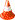 Игры, возникающие по инициативе ребенка Игры-экспериментированияС природными объектамиИгры, возникающие по инициативе ребенка Игры-экспериментированияОбщения с людьмиИгры, возникающие по инициативе ребенка Игры-экспериментированияСо специальными игрушками для экспериментированияИгры, возникающие по инициативе ребенкаСюжетные самодеятельные игрыСюжетно -отобразительныеИгры, возникающие по инициативе ребенкаСюжетные самодеятельные игрыСюжетно - ролевыеИгры, возникающие по инициативе ребенкаСюжетные самодеятельные игрыРежиссерскиеИгры, возникающие по инициативе ребенкаСюжетные самодеятельные игрыТеатрализованныеИгры, связанные с исходной инициативой взрослого Обучающие игры Автодидактические предметныеИгры, связанные с исходной инициативой взрослого Обучающие игры Сюжетно - дидактическиеИгры, связанные с исходной инициативой взрослого Обучающие игры ПодвижныеИгры, связанные с исходной инициативой взрослого Обучающие игры МузыкальныеИгры, связанные с исходной инициативой взрослого Обучающие игры Учебно - предметные дидактическиеИгры, связанные с исходной инициативой взрослого Досуговые игры  ИнтеллектуальныеИгры, связанные с исходной инициативой взрослого Досуговые игры  ЗабавыИгры, связанные с исходной инициативой взрослого Досуговые игры  РазвлеченияИгры, связанные с исходной инициативой взрослого Досуговые игры  ТеатральныеИгры, связанные с исходной инициативой взрослого Досуговые игры  Празднично-карнавальныеИгры, связанные с исходной инициативой взрослого Досуговые игры  КомпьютерныеИгры народные, идущие от исторических традиций этноса  Обрядовые игры КультовыеИгры народные, идущие от исторических традиций этноса  Обрядовые игры СемейныеИгры народные, идущие от исторических традиций этноса  Обрядовые игры СезонныеИгры народные, идущие от исторических традиций этноса  Тренинговые игрыИнтеллектуальныеИгры народные, идущие от исторических традиций этноса  Тренинговые игрыСенсомоторныеИгры народные, идущие от исторических традиций этноса  Тренинговые игрыАдаптивныеИгры народные, идущие от исторических традиций этноса   Досуговые игрыИгрищаИгры народные, идущие от исторических традиций этноса   Досуговые игрыТихиеИгры народные, идущие от исторических традиций этноса   Досуговые игрыЗабавляющиеИгры народные, идущие от исторических традиций этноса   Досуговые игрыРазвлекающиеОсновная цель: формирование основ безопасности собственной жизнедеятельности и предпосылок экологического сознанияОсновная цель: формирование основ безопасности собственной жизнедеятельности и предпосылок экологического сознанияОсновная цель: формирование основ безопасности собственной жизнедеятельности и предпосылок экологического сознанияОсновная цель: формирование основ безопасности собственной жизнедеятельности и предпосылок экологического сознанияОсновная цель: формирование основ безопасности собственной жизнедеятельности и предпосылок экологического сознанияОсновная цель: формирование основ безопасности собственной жизнедеятельности и предпосылок экологического сознанияОсновная цель: формирование основ безопасности собственной жизнедеятельности и предпосылок экологического сознанияОсновная цель: формирование основ безопасности собственной жизнедеятельности и предпосылок экологического сознанияОсновная цель: формирование основ безопасности собственной жизнедеятельности и предпосылок экологического сознанияОсновная цель: формирование основ безопасности собственной жизнедеятельности и предпосылок экологического сознанияОсновная цель: формирование основ безопасности собственной жизнедеятельности и предпосылок экологического сознанияОсновная цель: формирование основ безопасности собственной жизнедеятельности и предпосылок экологического сознанияОсновная цель: формирование основ безопасности собственной жизнедеятельности и предпосылок экологического сознанияОсновная цель: формирование основ безопасности собственной жизнедеятельности и предпосылок экологического сознанияОсновная цель: формирование основ безопасности собственной жизнедеятельности и предпосылок экологического сознанияОсновная цель: формирование основ безопасности собственной жизнедеятельности и предпосылок экологического сознанияОсновная цель: формирование основ безопасности собственной жизнедеятельности и предпосылок экологического сознанияОсновная цель: формирование основ безопасности собственной жизнедеятельности и предпосылок экологического сознанияОсновная цель: формирование основ безопасности собственной жизнедеятельности и предпосылок экологического сознанияОсновная цель: формирование основ безопасности собственной жизнедеятельности и предпосылок экологического сознанияОсновные задачи обучения дошкольников ОБЖОсновные задачи обучения дошкольников ОБЖОсновные задачи обучения дошкольников ОБЖОсновные задачи обучения дошкольников ОБЖОсновные задачи обучения дошкольников ОБЖОсновные задачи обучения дошкольников ОБЖОсновные задачи обучения дошкольников ОБЖОсновные задачи обучения дошкольников ОБЖОсновные задачи обучения дошкольников ОБЖОсновные задачи обучения дошкольников ОБЖОсновные задачи обучения дошкольников ОБЖОсновные задачи обучения дошкольников ОБЖОсновные задачи обучения дошкольников ОБЖОсновные задачи обучения дошкольников ОБЖОсновные задачи обучения дошкольников ОБЖОсновные задачи обучения дошкольников ОБЖОсновные задачи обучения дошкольников ОБЖОсновные задачи обучения дошкольников ОБЖОсновные задачи обучения дошкольников ОБЖОсновные задачи обучения дошкольников ОБЖНаучить ребенка ориентироваться
в окружающей его обстановке и уметь оценивать отдельные элементы обстановки
с точки зрения
“Опасно - не опасно”Научить ребенка ориентироваться
в окружающей его обстановке и уметь оценивать отдельные элементы обстановки
с точки зрения
“Опасно - не опасно”Научить ребенка ориентироваться
в окружающей его обстановке и уметь оценивать отдельные элементы обстановки
с точки зрения
“Опасно - не опасно”Научить ребенка ориентироваться
в окружающей его обстановке и уметь оценивать отдельные элементы обстановки
с точки зрения
“Опасно - не опасно”Научить ребенка ориентироваться
в окружающей его обстановке и уметь оценивать отдельные элементы обстановки
с точки зрения
“Опасно - не опасно”Научить ребенка ориентироваться
в окружающей его обстановке и уметь оценивать отдельные элементы обстановки
с точки зрения
“Опасно - не опасно”Научить ребенка ориентироваться
в окружающей его обстановке и уметь оценивать отдельные элементы обстановки
с точки зрения
“Опасно - не опасно”Научить ребенка быть внимательным, осторожным
и предусмотрительным (ребенок должен понимать, к каким последствиям могут привести те или иные его поступки)Научить ребенка быть внимательным, осторожным
и предусмотрительным (ребенок должен понимать, к каким последствиям могут привести те или иные его поступки)Научить ребенка быть внимательным, осторожным
и предусмотрительным (ребенок должен понимать, к каким последствиям могут привести те или иные его поступки)Научить ребенка быть внимательным, осторожным
и предусмотрительным (ребенок должен понимать, к каким последствиям могут привести те или иные его поступки)Научить ребенка быть внимательным, осторожным
и предусмотрительным (ребенок должен понимать, к каким последствиям могут привести те или иные его поступки)Научить ребенка быть внимательным, осторожным
и предусмотрительным (ребенок должен понимать, к каким последствиям могут привести те или иные его поступки)Научить ребенка быть внимательным, осторожным
и предусмотрительным (ребенок должен понимать, к каким последствиям могут привести те или иные его поступки)Научить ребенка быть внимательным, осторожным
и предусмотрительным (ребенок должен понимать, к каким последствиям могут привести те или иные его поступки)Сформировать важнейшие алгоритмы восприятия и действия, которые лежат в основе безопасного поведенияСформировать важнейшие алгоритмы восприятия и действия, которые лежат в основе безопасного поведенияСформировать важнейшие алгоритмы восприятия и действия, которые лежат в основе безопасного поведенияСформировать важнейшие алгоритмы восприятия и действия, которые лежат в основе безопасного поведенияСформировать важнейшие алгоритмы восприятия и действия, которые лежат в основе безопасного поведенияЗадачи освоения опыта безопасного поведения в окружающем мире Задачи освоения опыта безопасного поведения в окружающем мире Задачи освоения опыта безопасного поведения в окружающем мире Задачи освоения опыта безопасного поведения в окружающем мире Задачи освоения опыта безопасного поведения в окружающем мире Задачи освоения опыта безопасного поведения в окружающем мире Задачи освоения опыта безопасного поведения в окружающем мире Задачи освоения опыта безопасного поведения в окружающем мире Задачи освоения опыта безопасного поведения в окружающем мире Задачи освоения опыта безопасного поведения в окружающем мире Задачи освоения опыта безопасного поведения в окружающем мире Задачи освоения опыта безопасного поведения в окружающем мире Задачи освоения опыта безопасного поведения в окружающем мире Задачи освоения опыта безопасного поведения в окружающем мире Задачи освоения опыта безопасного поведения в окружающем мире Задачи освоения опыта безопасного поведения в окружающем мире Задачи освоения опыта безопасного поведения в окружающем мире Задачи освоения опыта безопасного поведения в окружающем мире Задачи освоения опыта безопасного поведения в окружающем мире Задачи освоения опыта безопасного поведения в окружающем мире Развитие представлений о человеке и признаках здоровья человекаРазвитие интереса к правилам здоровье сберегающего и безопасного поведенияРазвитие интереса к правилам здоровье сберегающего и безопасного поведенияРазвитие интереса к правилам здоровье сберегающего и безопасного поведенияРазвитие интереса к правилам здоровье сберегающего и безопасного поведенияРазвитие интереса к правилам здоровье сберегающего и безопасного поведенияРазвитие интереса к правилам здоровье сберегающего и безопасного поведенияРазвитие интереса к правилам здоровье сберегающего и безопасного поведенияРазвитие интереса к изучению себя, своих физических возможностей Развитие интереса к изучению себя, своих физических возможностей Развитие интереса к изучению себя, своих физических возможностей Обогащение представлений о доступном ребёнку предметном мире и назначении предметов, о правилах их безопасного использованияОбогащение представлений о доступном ребёнку предметном мире и назначении предметов, о правилах их безопасного использованияОбогащение представлений о доступном ребёнку предметном мире и назначении предметов, о правилах их безопасного использованияОбогащение представлений о доступном ребёнку предметном мире и назначении предметов, о правилах их безопасного использованияОбогащение представлений о доступном ребёнку предметном мире и назначении предметов, о правилах их безопасного использованияОбогащение представлений о доступном ребёнку предметном мире и назначении предметов, о правилах их безопасного использованияОбогащение представлений о доступном ребёнку предметном мире и назначении предметов, о правилах их безопасного использованияФормирование осторожного и осмотрительного отношения к потенциально опасным для человека ситуациямФормирование осторожного и осмотрительного отношения к потенциально опасным для человека ситуациямОсновные направления работы по ОБЖ Основные направления работы по ОБЖ Основные направления работы по ОБЖ Основные направления работы по ОБЖ Основные направления работы по ОБЖ Основные направления работы по ОБЖ Основные направления работы по ОБЖ Основные направления работы по ОБЖ Основные направления работы по ОБЖ Основные направления работы по ОБЖ Основные направления работы по ОБЖ Основные направления работы по ОБЖ Основные направления работы по ОБЖ Основные направления работы по ОБЖ Основные направления работы по ОБЖ Основные направления работы по ОБЖ Основные направления работы по ОБЖ Основные направления работы по ОБЖ Основные направления работы по ОБЖ Основные направления работы по ОБЖ Усвоение дошкольниками первоначальных знаний о правилах безопасного поведения Усвоение дошкольниками первоначальных знаний о правилах безопасного поведения Усвоение дошкольниками первоначальных знаний о правилах безопасного поведения Усвоение дошкольниками первоначальных знаний о правилах безопасного поведения Усвоение дошкольниками первоначальных знаний о правилах безопасного поведения Усвоение дошкольниками первоначальных знаний о правилах безопасного поведения Формирование у детей качественно новых двигательных навыков и бдительного
     восприятия окружающей обстановки Формирование у детей качественно новых двигательных навыков и бдительного
     восприятия окружающей обстановки Формирование у детей качественно новых двигательных навыков и бдительного
     восприятия окружающей обстановки Формирование у детей качественно новых двигательных навыков и бдительного
     восприятия окружающей обстановки Формирование у детей качественно новых двигательных навыков и бдительного
     восприятия окружающей обстановки Формирование у детей качественно новых двигательных навыков и бдительного
     восприятия окружающей обстановки Формирование у детей качественно новых двигательных навыков и бдительного
     восприятия окружающей обстановки Формирование у детей качественно новых двигательных навыков и бдительного
     восприятия окружающей обстановки Развитие у детей способности к предвидению возможной опасности в конкретной
    меняющейся ситуации и построению адекватного безопасного поведенияРазвитие у детей способности к предвидению возможной опасности в конкретной
    меняющейся ситуации и построению адекватного безопасного поведенияРазвитие у детей способности к предвидению возможной опасности в конкретной
    меняющейся ситуации и построению адекватного безопасного поведенияРазвитие у детей способности к предвидению возможной опасности в конкретной
    меняющейся ситуации и построению адекватного безопасного поведенияРазвитие у детей способности к предвидению возможной опасности в конкретной
    меняющейся ситуации и построению адекватного безопасного поведенияРазвитие у детей способности к предвидению возможной опасности в конкретной
    меняющейся ситуации и построению адекватного безопасного поведенияОсновные направления работы по освоению опыта безопасного поведения в окружающем мире Основные направления работы по освоению опыта безопасного поведения в окружающем мире Основные направления работы по освоению опыта безопасного поведения в окружающем мире Основные направления работы по освоению опыта безопасного поведения в окружающем мире Основные направления работы по освоению опыта безопасного поведения в окружающем мире Основные направления работы по освоению опыта безопасного поведения в окружающем мире Основные направления работы по освоению опыта безопасного поведения в окружающем мире Основные направления работы по освоению опыта безопасного поведения в окружающем мире Основные направления работы по освоению опыта безопасного поведения в окружающем мире Основные направления работы по освоению опыта безопасного поведения в окружающем мире Основные направления работы по освоению опыта безопасного поведения в окружающем мире Основные направления работы по освоению опыта безопасного поведения в окружающем мире Основные направления работы по освоению опыта безопасного поведения в окружающем мире Основные направления работы по освоению опыта безопасного поведения в окружающем мире Основные направления работы по освоению опыта безопасного поведения в окружающем мире Основные направления работы по освоению опыта безопасного поведения в окружающем мире Основные направления работы по освоению опыта безопасного поведения в окружающем мире Основные направления работы по освоению опыта безопасного поведения в окружающем мире Основные направления работы по освоению опыта безопасного поведения в окружающем мире Основные направления работы по освоению опыта безопасного поведения в окружающем мире Ребенок и другие людиРебенок и другие людиРебенок и природаРебенок и природаРебенок и природаРебенок домаРебенок домаРебенок домаРебенок домаРебенок домаЗдоровье ребенкаЗдоровье ребенкаЗдоровье ребенкаЭмоциональное благополучие ребенкаЭмоциональное благополучие ребенкаЭмоциональное благополучие ребенкаЭмоциональное благополучие ребенкаЭмоциональное благополучие ребенкаЭмоциональное благополучие ребенкаРебенок на улицеПринципы освоения опыта безопасного поведения в окружающем миреПринципы освоения опыта безопасного поведения в окружающем миреПринципы освоения опыта безопасного поведения в окружающем миреПринципы освоения опыта безопасного поведения в окружающем миреПринципы освоения опыта безопасного поведения в окружающем миреПринципы освоения опыта безопасного поведения в окружающем миреПринципы освоения опыта безопасного поведения в окружающем миреПринципы освоения опыта безопасного поведения в окружающем миреПринципы освоения опыта безопасного поведения в окружающем миреПринципы освоения опыта безопасного поведения в окружающем миреПринципы освоения опыта безопасного поведения в окружающем миреПринципы освоения опыта безопасного поведения в окружающем миреПринципы освоения опыта безопасного поведения в окружающем миреПринципы освоения опыта безопасного поведения в окружающем миреПринципы освоения опыта безопасного поведения в окружающем миреПринципы освоения опыта безопасного поведения в окружающем миреПринципы освоения опыта безопасного поведения в окружающем миреПринципы освоения опыта безопасного поведения в окружающем миреПринципы освоения опыта безопасного поведения в окружающем миреПринципы освоения опыта безопасного поведения в окружающем миреВажно не механическое заучивание детьми правил безопасного поведения, а воспитание
   у них навыков безопасного поведения в окружающей его обстановке Важно не механическое заучивание детьми правил безопасного поведения, а воспитание
   у них навыков безопасного поведения в окружающей его обстановке Важно не механическое заучивание детьми правил безопасного поведения, а воспитание
   у них навыков безопасного поведения в окружающей его обстановке Воспитатели и родители не должны ограничиваться словами и показом картинок
  (хотя это тоже важно). С детьми надо рассматривать и анализировать различные
  жизненные ситуации, если возможно, проигрывать их в реальной обстановке Воспитатели и родители не должны ограничиваться словами и показом картинок
  (хотя это тоже важно). С детьми надо рассматривать и анализировать различные
  жизненные ситуации, если возможно, проигрывать их в реальной обстановке Воспитатели и родители не должны ограничиваться словами и показом картинок
  (хотя это тоже важно). С детьми надо рассматривать и анализировать различные
  жизненные ситуации, если возможно, проигрывать их в реальной обстановке Воспитатели и родители не должны ограничиваться словами и показом картинок
  (хотя это тоже важно). С детьми надо рассматривать и анализировать различные
  жизненные ситуации, если возможно, проигрывать их в реальной обстановке Воспитатели и родители не должны ограничиваться словами и показом картинок
  (хотя это тоже важно). С детьми надо рассматривать и анализировать различные
  жизненные ситуации, если возможно, проигрывать их в реальной обстановке Воспитатели и родители не должны ограничиваться словами и показом картинок
  (хотя это тоже важно). С детьми надо рассматривать и анализировать различные
  жизненные ситуации, если возможно, проигрывать их в реальной обстановке Занятия проводить не только по графику или плану, а использовать каждую возможность
  (ежедневно), в процессе игр, прогулок и т.д., чтобы помочь детям полностью усвоить
  правила, обращать внимание детей на ту или иную сторону правил Занятия проводить не только по графику или плану, а использовать каждую возможность
  (ежедневно), в процессе игр, прогулок и т.д., чтобы помочь детям полностью усвоить
  правила, обращать внимание детей на ту или иную сторону правил Занятия проводить не только по графику или плану, а использовать каждую возможность
  (ежедневно), в процессе игр, прогулок и т.д., чтобы помочь детям полностью усвоить
  правила, обращать внимание детей на ту или иную сторону правил Занятия проводить не только по графику или плану, а использовать каждую возможность
  (ежедневно), в процессе игр, прогулок и т.д., чтобы помочь детям полностью усвоить
  правила, обращать внимание детей на ту или иную сторону правил Занятия проводить не только по графику или плану, а использовать каждую возможность
  (ежедневно), в процессе игр, прогулок и т.д., чтобы помочь детям полностью усвоить
  правила, обращать внимание детей на ту или иную сторону правил Занятия проводить не только по графику или плану, а использовать каждую возможность
  (ежедневно), в процессе игр, прогулок и т.д., чтобы помочь детям полностью усвоить
  правила, обращать внимание детей на ту или иную сторону правил Занятия проводить не только по графику или плану, а использовать каждую возможность
  (ежедневно), в процессе игр, прогулок и т.д., чтобы помочь детям полностью усвоить
  правила, обращать внимание детей на ту или иную сторону правил Занятия проводить не только по графику или плану, а использовать каждую возможность
  (ежедневно), в процессе игр, прогулок и т.д., чтобы помочь детям полностью усвоить
  правила, обращать внимание детей на ту или иную сторону правил Развивать качества ребенка: его координацию, внимание, наблюдательность, реакцию
   и т.д. Эти качества очень нужны и для безопасного поведения Развивать качества ребенка: его координацию, внимание, наблюдательность, реакцию
   и т.д. Эти качества очень нужны и для безопасного поведения Развивать качества ребенка: его координацию, внимание, наблюдательность, реакцию
   и т.д. Эти качества очень нужны и для безопасного поведения Интеграция образовательных областейИнтеграция образовательных областейИнтеграция образовательных областейИнтеграция образовательных областейИнтеграция образовательных областейИнтеграция образовательных областейИнтеграция образовательных областейИнтеграция образовательных областейИнтеграция образовательных областейИнтеграция образовательных областейИнтеграция образовательных областейИнтеграция образовательных областейИнтеграция образовательных областейИнтеграция образовательных областейИнтеграция образовательных областейИнтеграция образовательных областейИнтеграция образовательных областейИнтеграция образовательных областейИнтеграция образовательных областейИнтеграция образовательных областейПознавательное развитиеПознавательное развитиеПознавательное развитиеРечевое развитиеРечевое развитиеРечевое развитиеРечевое развитиеРечевое развитиеРечевое развитиеФизическое развитиеФизическое развитиеФизическое развитиеФизическое развитиеФизическое развитиеФизическое развитиеФизическое развитиеХудожественно-эстетическое развитиеХудожественно-эстетическое развитиеХудожественно-эстетическое развитиеХудожественно-эстетическое развитиеМетоды и приемы освоения опыта безопасного поведения в окружающем миреМетоды и приемы освоения опыта безопасного поведения в окружающем миреМетоды и приемы освоения опыта безопасного поведения в окружающем миреМетоды и приемы освоения опыта безопасного поведения в окружающем миреМетоды и приемы освоения опыта безопасного поведения в окружающем миреМетоды и приемы освоения опыта безопасного поведения в окружающем миреМетоды и приемы освоения опыта безопасного поведения в окружающем миреМетоды и приемы освоения опыта безопасного поведения в окружающем миреМетоды и приемы освоения опыта безопасного поведения в окружающем миреМетоды и приемы освоения опыта безопасного поведения в окружающем миреМетоды и приемы освоения опыта безопасного поведения в окружающем миреМетоды и приемы освоения опыта безопасного поведения в окружающем миреМетоды и приемы освоения опыта безопасного поведения в окружающем миреМетоды и приемы освоения опыта безопасного поведения в окружающем миреМетоды и приемы освоения опыта безопасного поведения в окружающем миреМетоды и приемы освоения опыта безопасного поведения в окружающем миреМетоды и приемы освоения опыта безопасного поведения в окружающем миреМетоды и приемы освоения опыта безопасного поведения в окружающем миреМетоды и приемы освоения опыта безопасного поведения в окружающем миреМетоды и приемы освоения опыта безопасного поведения в окружающем миреСловесные (чтение и рассказывание художественных произведений, заучивание наизусть, рассказывание с опорой на наглядный материал)Словесные приемы (речевой образец, повторное проговаривание, объяснение, указания, оценка)Словесные (чтение и рассказывание художественных произведений, заучивание наизусть, рассказывание с опорой на наглядный материал)Словесные приемы (речевой образец, повторное проговаривание, объяснение, указания, оценка)Словесные (чтение и рассказывание художественных произведений, заучивание наизусть, рассказывание с опорой на наглядный материал)Словесные приемы (речевой образец, повторное проговаривание, объяснение, указания, оценка)Словесные (чтение и рассказывание художественных произведений, заучивание наизусть, рассказывание с опорой на наглядный материал)Словесные приемы (речевой образец, повторное проговаривание, объяснение, указания, оценка)Наглядные  (непосредственное наблюдение и его разновидности (наблюдение в природе, экскурсии), опосредованное наблюдение (рассматривание картин, рассказывание по картинам))Наглядные приемы (показ иллюстрированного материала)Наглядные  (непосредственное наблюдение и его разновидности (наблюдение в природе, экскурсии), опосредованное наблюдение (рассматривание картин, рассказывание по картинам))Наглядные приемы (показ иллюстрированного материала)Наглядные  (непосредственное наблюдение и его разновидности (наблюдение в природе, экскурсии), опосредованное наблюдение (рассматривание картин, рассказывание по картинам))Наглядные приемы (показ иллюстрированного материала)Наглядные  (непосредственное наблюдение и его разновидности (наблюдение в природе, экскурсии), опосредованное наблюдение (рассматривание картин, рассказывание по картинам))Наглядные приемы (показ иллюстрированного материала)Наглядные  (непосредственное наблюдение и его разновидности (наблюдение в природе, экскурсии), опосредованное наблюдение (рассматривание картин, рассказывание по картинам))Наглядные приемы (показ иллюстрированного материала)Наглядные  (непосредственное наблюдение и его разновидности (наблюдение в природе, экскурсии), опосредованное наблюдение (рассматривание картин, рассказывание по картинам))Наглядные приемы (показ иллюстрированного материала)Наглядные  (непосредственное наблюдение и его разновидности (наблюдение в природе, экскурсии), опосредованное наблюдение (рассматривание картин, рассказывание по картинам))Наглядные приемы (показ иллюстрированного материала)Наглядные  (непосредственное наблюдение и его разновидности (наблюдение в природе, экскурсии), опосредованное наблюдение (рассматривание картин, рассказывание по картинам))Наглядные приемы (показ иллюстрированного материала)Практические (дидактические игры, игры-драматизации, инсценировки, дидактические упражнения)Игровые приемы (игровое сюжетно-событийное развертывание, драматизация с акцентом на эмоциональное переживание, имитационно-моделирующие игры, дидактические игры)Практические (дидактические игры, игры-драматизации, инсценировки, дидактические упражнения)Игровые приемы (игровое сюжетно-событийное развертывание, драматизация с акцентом на эмоциональное переживание, имитационно-моделирующие игры, дидактические игры)Практические (дидактические игры, игры-драматизации, инсценировки, дидактические упражнения)Игровые приемы (игровое сюжетно-событийное развертывание, драматизация с акцентом на эмоциональное переживание, имитационно-моделирующие игры, дидактические игры)Практические (дидактические игры, игры-драматизации, инсценировки, дидактические упражнения)Игровые приемы (игровое сюжетно-событийное развертывание, драматизация с акцентом на эмоциональное переживание, имитационно-моделирующие игры, дидактические игры)Практические (дидактические игры, игры-драматизации, инсценировки, дидактические упражнения)Игровые приемы (игровое сюжетно-событийное развертывание, драматизация с акцентом на эмоциональное переживание, имитационно-моделирующие игры, дидактические игры)Практические (дидактические игры, игры-драматизации, инсценировки, дидактические упражнения)Игровые приемы (игровое сюжетно-событийное развертывание, драматизация с акцентом на эмоциональное переживание, имитационно-моделирующие игры, дидактические игры)Практические (дидактические игры, игры-драматизации, инсценировки, дидактические упражнения)Игровые приемы (игровое сюжетно-событийное развертывание, драматизация с акцентом на эмоциональное переживание, имитационно-моделирующие игры, дидактические игры)Практические (дидактические игры, игры-драматизации, инсценировки, дидактические упражнения)Игровые приемы (игровое сюжетно-событийное развертывание, драматизация с акцентом на эмоциональное переживание, имитационно-моделирующие игры, дидактические игры)Основная цель: формирование положительного отношения к трудуОсновная цель: формирование положительного отношения к трудуОсновная цель: формирование положительного отношения к трудуОсновная цель: формирование положительного отношения к трудуОсновная цель: формирование положительного отношения к трудуОсновная цель: формирование положительного отношения к трудуОсновная цель: формирование положительного отношения к трудуОсновная цель: формирование положительного отношения к трудуОсновная цель: формирование положительного отношения к трудуОсновная цель: формирование положительного отношения к трудуОсновная цель: формирование положительного отношения к трудуОсновная цель: формирование положительного отношения к трудуОсновная цель: формирование положительного отношения к трудуОсновная цель: формирование положительного отношения к трудуОсновная цель: формирование положительного отношения к трудуОсновная цель: формирование положительного отношения к трудуОсновная цель: формирование положительного отношения к трудуОсновная цель: формирование положительного отношения к трудуОсновная цель: формирование положительного отношения к трудуОсновная цель: формирование положительного отношения к трудуОсновная цель: формирование положительного отношения к трудуОсновная цель: формирование положительного отношения к трудуОсновная цель: формирование положительного отношения к трудуОсновная цель: формирование положительного отношения к трудуОсновная цель: формирование положительного отношения к трудуОсновная цель: формирование положительного отношения к трудуЗадачи Задачи Задачи Задачи Задачи Задачи Задачи Задачи Задачи Задачи Задачи Задачи Задачи Задачи Задачи Задачи Задачи Задачи Задачи Задачи Задачи Задачи Задачи Задачи Задачи Задачи Помочь ребенку освоить первые представления и соответствующий словарь о конкретных видах хозяйственно-бытового труда, направленных на заботу о детях (мытье посуды, уборка помещений детского сада и участка и т. п.).Помочь ребенку освоить первые представления и соответствующий словарь о конкретных видах хозяйственно-бытового труда, направленных на заботу о детях (мытье посуды, уборка помещений детского сада и участка и т. п.).Помочь ребенку освоить первые представления и соответствующий словарь о конкретных видах хозяйственно-бытового труда, направленных на заботу о детях (мытье посуды, уборка помещений детского сада и участка и т. п.).Обеспечить постепенный переход от предметного восприятия и узнавания объекта («Что это? Кто это?») к простейшему сенсорному анализу, выделению ярко выраженных в предметах качеств и свойств (назначение предмета; его части и их назначение; материал, из которого сделан предмет; цвет, форма, размер).Обеспечить постепенный переход от предметного восприятия и узнавания объекта («Что это? Кто это?») к простейшему сенсорному анализу, выделению ярко выраженных в предметах качеств и свойств (назначение предмета; его части и их назначение; материал, из которого сделан предмет; цвет, форма, размер).Обеспечить постепенный переход от предметного восприятия и узнавания объекта («Что это? Кто это?») к простейшему сенсорному анализу, выделению ярко выраженных в предметах качеств и свойств (назначение предмета; его части и их назначение; материал, из которого сделан предмет; цвет, форма, размер).Обеспечить постепенный переход от предметного восприятия и узнавания объекта («Что это? Кто это?») к простейшему сенсорному анализу, выделению ярко выраженных в предметах качеств и свойств (назначение предмета; его части и их назначение; материал, из которого сделан предмет; цвет, форма, размер).Обеспечить постепенный переход от предметного восприятия и узнавания объекта («Что это? Кто это?») к простейшему сенсорному анализу, выделению ярко выраженных в предметах качеств и свойств (назначение предмета; его части и их назначение; материал, из которого сделан предмет; цвет, форма, размер).Обеспечить постепенный переход от предметного восприятия и узнавания объекта («Что это? Кто это?») к простейшему сенсорному анализу, выделению ярко выраженных в предметах качеств и свойств (назначение предмета; его части и их назначение; материал, из которого сделан предмет; цвет, форма, размер).Обеспечить постепенный переход от предметного восприятия и узнавания объекта («Что это? Кто это?») к простейшему сенсорному анализу, выделению ярко выраженных в предметах качеств и свойств (назначение предмета; его части и их назначение; материал, из которого сделан предмет; цвет, форма, размер).Обеспечить постепенный переход от предметного восприятия и узнавания объекта («Что это? Кто это?») к простейшему сенсорному анализу, выделению ярко выраженных в предметах качеств и свойств (назначение предмета; его части и их назначение; материал, из которого сделан предмет; цвет, форма, размер).Приобщать детей к самообслуживанию (одевание, раздевание, умывание), способствовать развитию самостоятельности, волевых усилий, положительной самооценкиПриобщать детей к самообслуживанию (одевание, раздевание, умывание), способствовать развитию самостоятельности, волевых усилий, положительной самооценкиПриобщать детей к самообслуживанию (одевание, раздевание, умывание), способствовать развитию самостоятельности, волевых усилий, положительной самооценкиПриобщать детей к самообслуживанию (одевание, раздевание, умывание), способствовать развитию самостоятельности, волевых усилий, положительной самооценкиПриобщать детей к самообслуживанию (одевание, раздевание, умывание), способствовать развитию самостоятельности, волевых усилий, положительной самооценкиПриобщать детей к самообслуживанию (одевание, раздевание, умывание), способствовать развитию самостоятельности, волевых усилий, положительной самооценкиСпособствовать осознанию и принятию правил безопасного поведения на основе представлений о предметах и материалах, которые дети широко используют в разных видах деятельности (предметная деятельность, игра, самообслуживание).Способствовать осознанию и принятию правил безопасного поведения на основе представлений о предметах и материалах, которые дети широко используют в разных видах деятельности (предметная деятельность, игра, самообслуживание).Способствовать осознанию и принятию правил безопасного поведения на основе представлений о предметах и материалах, которые дети широко используют в разных видах деятельности (предметная деятельность, игра, самообслуживание).Способствовать осознанию и принятию правил безопасного поведения на основе представлений о предметах и материалах, которые дети широко используют в разных видах деятельности (предметная деятельность, игра, самообслуживание).Способствовать осознанию и принятию правил безопасного поведения на основе представлений о предметах и материалах, которые дети широко используют в разных видах деятельности (предметная деятельность, игра, самообслуживание).Способствовать осознанию и принятию правил безопасного поведения на основе представлений о предметах и материалах, которые дети широко используют в разных видах деятельности (предметная деятельность, игра, самообслуживание).Воспитывать ценностное, бережное отношение к предметам и игрушкам как результатам труда взрослыхВоспитывать ценностное, бережное отношение к предметам и игрушкам как результатам труда взрослыхВоспитывать ценностное, бережное отношение к предметам и игрушкам как результатам труда взрослыхОсновные направления работы в соответствии с программой «Детство»Основные направления работы в соответствии с программой «Детство»Основные направления работы в соответствии с программой «Детство»Основные направления работы в соответствии с программой «Детство»Основные направления работы в соответствии с программой «Детство»Основные направления работы в соответствии с программой «Детство»Основные направления работы в соответствии с программой «Детство»Основные направления работы в соответствии с программой «Детство»Основные направления работы в соответствии с программой «Детство»Основные направления работы в соответствии с программой «Детство»Основные направления работы в соответствии с программой «Детство»Основные направления работы в соответствии с программой «Детство»Основные направления работы в соответствии с программой «Детство»Основные направления работы в соответствии с программой «Детство»Основные направления работы в соответствии с программой «Детство»Основные направления работы в соответствии с программой «Детство»Основные направления работы в соответствии с программой «Детство»Основные направления работы в соответствии с программой «Детство»Основные направления работы в соответствии с программой «Детство»Основные направления работы в соответствии с программой «Детство»Основные направления работы в соответствии с программой «Детство»Основные направления работы в соответствии с программой «Детство»Основные направления работы в соответствии с программой «Детство»Основные направления работы в соответствии с программой «Детство»Основные направления работы в соответствии с программой «Детство»Основные направления работы в соответствии с программой «Детство»Труд взрослых и рукотворный мирТруд взрослых и рукотворный мирТруд взрослых и рукотворный мирТруд взрослых и рукотворный мирТруд взрослых и рукотворный мирТруд взрослых и рукотворный мирТруд взрослых и рукотворный мирТруд взрослых и рукотворный мирТруд взрослых и рукотворный мирТруд взрослых и рукотворный мирТруд взрослых и рукотворный мирТруд взрослых и рукотворный мирТруд взрослых и рукотворный мирТруд взрослых и рукотворный мирСамообслуживание и детский трудСамообслуживание и детский трудСамообслуживание и детский трудСамообслуживание и детский трудСамообслуживание и детский трудСамообслуживание и детский трудСамообслуживание и детский трудСамообслуживание и детский трудСамообслуживание и детский трудСамообслуживание и детский трудСамообслуживание и детский трудСамообслуживание и детский трудПринципы Принципы Принципы Принципы Принципы Принципы Принципы Принципы Принципы Принципы Принципы Принципы Принципы Принципы Принципы Принципы Принципы Принципы Принципы Принципы Принципы Принципы Принципы Принципы Принципы Принципы Сознательность и активностиНаглядностиНаглядностиНаглядностиНаглядностиНаглядностиСистематичности и последовательностиСистематичности и последовательностиСистематичности и последовательностиСистематичности и последовательностиПрочностиПрочностиПрочностиПрочностиПрочностиПрочностиДоступностиДоступностиДоступностиДоступностиДоступностиНаучностиНаучностиНаучностиСвязи теории с практикойСвязи теории с практикойИнтеграция образовательных областейИнтеграция образовательных областейИнтеграция образовательных областейИнтеграция образовательных областейИнтеграция образовательных областейИнтеграция образовательных областейИнтеграция образовательных областейИнтеграция образовательных областейИнтеграция образовательных областейИнтеграция образовательных областейИнтеграция образовательных областейИнтеграция образовательных областейИнтеграция образовательных областейИнтеграция образовательных областейИнтеграция образовательных областейИнтеграция образовательных областейИнтеграция образовательных областейИнтеграция образовательных областейИнтеграция образовательных областейИнтеграция образовательных областейИнтеграция образовательных областейИнтеграция образовательных областейИнтеграция образовательных областейИнтеграция образовательных областейИнтеграция образовательных областейИнтеграция образовательных областейПознавательное развитиеПознавательное развитиеПознавательное развитиеПознавательное развитиеРечевое развитиеРечевое развитиеРечевое развитиеРечевое развитиеРечевое развитиеХудожественно-эстетическое развитиеХудожественно-эстетическое развитиеХудожественно-эстетическое развитиеХудожественно-эстетическое развитиеХудожественно-эстетическое развитиеХудожественно-эстетическое развитиеХудожественно-эстетическое развитиеХудожественно-эстетическое развитиеХудожественно-эстетическое развитиеХудожественно-эстетическое развитиеХудожественно-эстетическое развитиеХудожественно-эстетическое развитиеФизическое развитиеФизическое развитиеФизическое развитиеФизическое развитиеФизическое развитиеМетоды и приемы Методы и приемы Методы и приемы Методы и приемы Методы и приемы Методы и приемы Методы и приемы Методы и приемы Методы и приемы Методы и приемы Методы и приемы Методы и приемы Методы и приемы Методы и приемы Методы и приемы Методы и приемы Методы и приемы Методы и приемы Методы и приемы Методы и приемы Методы и приемы Методы и приемы Методы и приемы Методы и приемы Методы и приемы Методы и приемы Словесные методы (чтение стихов и потешек, побуждающих детей к самообслуживаниюи рассказывание художественных произведений, заучивание наизусть, Словесные приемы (проговаривание, объяснение, указания, оценка действий)Словесные методы (чтение стихов и потешек, побуждающих детей к самообслуживаниюи рассказывание художественных произведений, заучивание наизусть, Словесные приемы (проговаривание, объяснение, указания, оценка действий)Словесные методы (чтение стихов и потешек, побуждающих детей к самообслуживаниюи рассказывание художественных произведений, заучивание наизусть, Словесные приемы (проговаривание, объяснение, указания, оценка действий)Словесные методы (чтение стихов и потешек, побуждающих детей к самообслуживаниюи рассказывание художественных произведений, заучивание наизусть, Словесные приемы (проговаривание, объяснение, указания, оценка действий)Словесные методы (чтение стихов и потешек, побуждающих детей к самообслуживаниюи рассказывание художественных произведений, заучивание наизусть, Словесные приемы (проговаривание, объяснение, указания, оценка действий)Словесные методы (чтение стихов и потешек, побуждающих детей к самообслуживаниюи рассказывание художественных произведений, заучивание наизусть, Словесные приемы (проговаривание, объяснение, указания, оценка действий)Словесные методы (чтение стихов и потешек, побуждающих детей к самообслуживаниюи рассказывание художественных произведений, заучивание наизусть, Словесные приемы (проговаривание, объяснение, указания, оценка действий)Наглядные методы: наблюдение за хозяйственно-бытовым трудом Наблюдение фрагментов конкретных видов труда по созданию взрослым предметов из разных материалов. Рассматривание предметов и картинок о предметном мире и трудовой деятельности взрослых.Наглядные методы: наблюдение за хозяйственно-бытовым трудом Наблюдение фрагментов конкретных видов труда по созданию взрослым предметов из разных материалов. Рассматривание предметов и картинок о предметном мире и трудовой деятельности взрослых.Наглядные методы: наблюдение за хозяйственно-бытовым трудом Наблюдение фрагментов конкретных видов труда по созданию взрослым предметов из разных материалов. Рассматривание предметов и картинок о предметном мире и трудовой деятельности взрослых.Наглядные методы: наблюдение за хозяйственно-бытовым трудом Наблюдение фрагментов конкретных видов труда по созданию взрослым предметов из разных материалов. Рассматривание предметов и картинок о предметном мире и трудовой деятельности взрослых.Наглядные методы: наблюдение за хозяйственно-бытовым трудом Наблюдение фрагментов конкретных видов труда по созданию взрослым предметов из разных материалов. Рассматривание предметов и картинок о предметном мире и трудовой деятельности взрослых.Наглядные методы: наблюдение за хозяйственно-бытовым трудом Наблюдение фрагментов конкретных видов труда по созданию взрослым предметов из разных материалов. Рассматривание предметов и картинок о предметном мире и трудовой деятельности взрослых.Наглядные методы: наблюдение за хозяйственно-бытовым трудом Наблюдение фрагментов конкретных видов труда по созданию взрослым предметов из разных материалов. Рассматривание предметов и картинок о предметном мире и трудовой деятельности взрослых.Наглядные методы: наблюдение за хозяйственно-бытовым трудом Наблюдение фрагментов конкретных видов труда по созданию взрослым предметов из разных материалов. Рассматривание предметов и картинок о предметном мире и трудовой деятельности взрослых.Наглядные методы: наблюдение за хозяйственно-бытовым трудом Наблюдение фрагментов конкретных видов труда по созданию взрослым предметов из разных материалов. Рассматривание предметов и картинок о предметном мире и трудовой деятельности взрослых.Наглядные методы: наблюдение за хозяйственно-бытовым трудом Наблюдение фрагментов конкретных видов труда по созданию взрослым предметов из разных материалов. Рассматривание предметов и картинок о предметном мире и трудовой деятельности взрослых.Практические методы.Дидактические игры: «Чудесный мешочек», «Магазин», «Гости пришли», «Помоги Андрюшке». Игровые ситуации: «Оденем куклу на прогулку», «Научим Неумейку мыть руки». Дидактические пособия для развития мелкой моторики. Сюжетно-ролевые игры. Экспериментирование и игры с разными материалами (песок, глина, разные виды бумаги, ткань).Практические методы.Дидактические игры: «Чудесный мешочек», «Магазин», «Гости пришли», «Помоги Андрюшке». Игровые ситуации: «Оденем куклу на прогулку», «Научим Неумейку мыть руки». Дидактические пособия для развития мелкой моторики. Сюжетно-ролевые игры. Экспериментирование и игры с разными материалами (песок, глина, разные виды бумаги, ткань).Практические методы.Дидактические игры: «Чудесный мешочек», «Магазин», «Гости пришли», «Помоги Андрюшке». Игровые ситуации: «Оденем куклу на прогулку», «Научим Неумейку мыть руки». Дидактические пособия для развития мелкой моторики. Сюжетно-ролевые игры. Экспериментирование и игры с разными материалами (песок, глина, разные виды бумаги, ткань).Практические методы.Дидактические игры: «Чудесный мешочек», «Магазин», «Гости пришли», «Помоги Андрюшке». Игровые ситуации: «Оденем куклу на прогулку», «Научим Неумейку мыть руки». Дидактические пособия для развития мелкой моторики. Сюжетно-ролевые игры. Экспериментирование и игры с разными материалами (песок, глина, разные виды бумаги, ткань).Практические методы.Дидактические игры: «Чудесный мешочек», «Магазин», «Гости пришли», «Помоги Андрюшке». Игровые ситуации: «Оденем куклу на прогулку», «Научим Неумейку мыть руки». Дидактические пособия для развития мелкой моторики. Сюжетно-ролевые игры. Экспериментирование и игры с разными материалами (песок, глина, разные виды бумаги, ткань).Практические методы.Дидактические игры: «Чудесный мешочек», «Магазин», «Гости пришли», «Помоги Андрюшке». Игровые ситуации: «Оденем куклу на прогулку», «Научим Неумейку мыть руки». Дидактические пособия для развития мелкой моторики. Сюжетно-ролевые игры. Экспериментирование и игры с разными материалами (песок, глина, разные виды бумаги, ткань).Практические методы.Дидактические игры: «Чудесный мешочек», «Магазин», «Гости пришли», «Помоги Андрюшке». Игровые ситуации: «Оденем куклу на прогулку», «Научим Неумейку мыть руки». Дидактические пособия для развития мелкой моторики. Сюжетно-ролевые игры. Экспериментирование и игры с разными материалами (песок, глина, разные виды бумаги, ткань).Практические методы.Дидактические игры: «Чудесный мешочек», «Магазин», «Гости пришли», «Помоги Андрюшке». Игровые ситуации: «Оденем куклу на прогулку», «Научим Неумейку мыть руки». Дидактические пособия для развития мелкой моторики. Сюжетно-ролевые игры. Экспериментирование и игры с разными материалами (песок, глина, разные виды бумаги, ткань).Практические методы.Дидактические игры: «Чудесный мешочек», «Магазин», «Гости пришли», «Помоги Андрюшке». Игровые ситуации: «Оденем куклу на прогулку», «Научим Неумейку мыть руки». Дидактические пособия для развития мелкой моторики. Сюжетно-ролевые игры. Экспериментирование и игры с разными материалами (песок, глина, разные виды бумаги, ткань).Основная цель: развитие у детей познавательных, интеллектуальных интересов.Основная цель: развитие у детей познавательных, интеллектуальных интересов.Основная цель: развитие у детей познавательных, интеллектуальных интересов.Основная цель: развитие у детей познавательных, интеллектуальных интересов.Основная цель: развитие у детей познавательных, интеллектуальных интересов.Основная цель: развитие у детей познавательных, интеллектуальных интересов.Основная цель: развитие у детей познавательных, интеллектуальных интересов.Основная цель: развитие у детей познавательных, интеллектуальных интересов.Основная цель: развитие у детей познавательных, интеллектуальных интересов.Основная цель: развитие у детей познавательных, интеллектуальных интересов.Основная цель: развитие у детей познавательных, интеллектуальных интересов.Основная цель: развитие у детей познавательных, интеллектуальных интересов.Основная цель: развитие у детей познавательных, интеллектуальных интересов.Задачи Задачи Задачи Задачи Задачи Задачи Задачи Задачи Задачи Задачи Задачи Задачи Задачи Создавать условия для обогащения чувственного опыта детей, их представлений о многообразии свойств предметов окружающего мира; стимулировать развитие разных видов детского восприятия: зрительного, слухового, осязательного, вкусового, обонятельного.Создавать условия для обогащения чувственного опыта детей, их представлений о многообразии свойств предметов окружающего мира; стимулировать развитие разных видов детского восприятия: зрительного, слухового, осязательного, вкусового, обонятельного.Создавать условия для обогащения чувственного опыта детей, их представлений о многообразии свойств предметов окружающего мира; стимулировать развитие разных видов детского восприятия: зрительного, слухового, осязательного, вкусового, обонятельного.Поддерживать и развивать интерес детей к совместному со взрослым и самостоятельному обследованию предметов, разнообразным действиям с нимиПоддерживать и развивать интерес детей к совместному со взрослым и самостоятельному обследованию предметов, разнообразным действиям с нимиЗнакомить детей с разными видами сенсорных эталонов (представления о цветах спектра, геометрических фигурах, отношениях по величине) и способами обследования предметов (погладить, надавить, понюхать, прокатить, попробовать на вкус, обвести пальцем контур); содействовать запоминанию и использованию детьми названий сенсорных эталонов и обследовательских действий.Знакомить детей с разными видами сенсорных эталонов (представления о цветах спектра, геометрических фигурах, отношениях по величине) и способами обследования предметов (погладить, надавить, понюхать, прокатить, попробовать на вкус, обвести пальцем контур); содействовать запоминанию и использованию детьми названий сенсорных эталонов и обследовательских действий.Знакомить детей с разными видами сенсорных эталонов (представления о цветах спектра, геометрических фигурах, отношениях по величине) и способами обследования предметов (погладить, надавить, понюхать, прокатить, попробовать на вкус, обвести пальцем контур); содействовать запоминанию и использованию детьми названий сенсорных эталонов и обследовательских действий.Знакомить детей с разными видами сенсорных эталонов (представления о цветах спектра, геометрических фигурах, отношениях по величине) и способами обследования предметов (погладить, надавить, понюхать, прокатить, попробовать на вкус, обвести пальцем контур); содействовать запоминанию и использованию детьми названий сенсорных эталонов и обследовательских действий.Знакомить детей с разными видами сенсорных эталонов (представления о цветах спектра, геометрических фигурах, отношениях по величине) и способами обследования предметов (погладить, надавить, понюхать, прокатить, попробовать на вкус, обвести пальцем контур); содействовать запоминанию и использованию детьми названий сенсорных эталонов и обследовательских действий.Знакомить детей с разными видами сенсорных эталонов (представления о цветах спектра, геометрических фигурах, отношениях по величине) и способами обследования предметов (погладить, надавить, понюхать, прокатить, попробовать на вкус, обвести пальцем контур); содействовать запоминанию и использованию детьми названий сенсорных эталонов и обследовательских действий.Знакомить детей с разными видами сенсорных эталонов (представления о цветах спектра, геометрических фигурах, отношениях по величине) и способами обследования предметов (погладить, надавить, понюхать, прокатить, попробовать на вкус, обвести пальцем контур); содействовать запоминанию и использованию детьми названий сенсорных эталонов и обследовательских действий.Формировать умение сравнивать предметы по основным свойствам (цвету, форме, размеру), устанавливая тождество и различие; подбирать пары и группы предметов на основе сходного сенсорного признака.Основные направления работы Основные направления работы Основные направления работы Основные направления работы Основные направления работы Основные направления работы Основные направления работы Основные направления работы Основные направления работы Основные направления работы Основные направления работы Основные направления работы Основные направления работы Свойства и  отношенияСвойства и  отношенияСвойства и  отношенияСвойства и  отношенияСвойства и  отношенияСвойства и  отношенияПоследовательность действийПоследовательность действийПоследовательность действийПоследовательность действийПоследовательность действийПоследовательность действийПоследовательность действийПринципы познания Принципы познания Принципы познания Принципы познания Принципы познания Принципы познания Принципы познания Принципы познания Принципы познания Принципы познания Принципы познания Принципы познания Принципы познания Формирование математических представлений на основе перцептивных (ручных) действий детей, накопления чувственного опыта и его осмысленияФормирование математических представлений на основе перцептивных (ручных) действий детей, накопления чувственного опыта и его осмысленияИспользование разнообразного и разнопланового дидактического материала,  позволяющего обобщить понятия «число», «множество», «форма».Использование разнообразного и разнопланового дидактического материала,  позволяющего обобщить понятия «число», «множество», «форма».Использование разнообразного и разнопланового дидактического материала,  позволяющего обобщить понятия «число», «множество», «форма».Использование разнообразного и разнопланового дидактического материала,  позволяющего обобщить понятия «число», «множество», «форма».Использование разнообразного и разнопланового дидактического материала,  позволяющего обобщить понятия «число», «множество», «форма».Стимулирование активной речевой деятельности детей, речевое сопровождение перцептивных действий.Стимулирование активной речевой деятельности детей, речевое сопровождение перцептивных действий.Стимулирование активной речевой деятельности детей, речевое сопровождение перцептивных действий.Стимулирование активной речевой деятельности детей, речевое сопровождение перцептивных действий.Возможность сочетания самостоятельной деятельности детей и их разнообразного взаимодействия при освоении математических понятий.Возможность сочетания самостоятельной деятельности детей и их разнообразного взаимодействия при освоении математических понятий.Интеграция образовательных областейИнтеграция образовательных областейИнтеграция образовательных областейИнтеграция образовательных областейИнтеграция образовательных областейИнтеграция образовательных областейИнтеграция образовательных областейИнтеграция образовательных областейИнтеграция образовательных областейИнтеграция образовательных областейИнтеграция образовательных областейИнтеграция образовательных областейИнтеграция образовательных областейФизическое развитиеСоциально-коммуникативное развитиеСоциально-коммуникативное развитиеСоциально-коммуникативное развитиеСоциально-коммуникативное развитиеСоциально-коммуникативное развитиеСоциально-коммуникативное развитиеСоциально-коммуникативное развитиеРечевое развитиеРечевое развитиеХудожественно-эстетическое развитиеХудожественно-эстетическое развитиеХудожественно-эстетическое развитиеМетоды и приемы познания Методы и приемы познания Методы и приемы познания Методы и приемы познания Методы и приемы познания Методы и приемы познания Методы и приемы познания Методы и приемы познания Методы и приемы познания Методы и приемы познания Методы и приемы познания Методы и приемы познания Методы и приемы познания Словесные методы: рассказ, беседа, описание, указание и объяснение, вопросы детям, ответы детей. Пояснения,  указания,  разъяснения  используются при демонстрации способа действия и в ходе выполнения самостоятельных работСловесные методы: рассказ, беседа, описание, указание и объяснение, вопросы детям, ответы детей. Пояснения,  указания,  разъяснения  используются при демонстрации способа действия и в ходе выполнения самостоятельных работСловесные методы: рассказ, беседа, описание, указание и объяснение, вопросы детям, ответы детей. Пояснения,  указания,  разъяснения  используются при демонстрации способа действия и в ходе выполнения самостоятельных работСловесные методы: рассказ, беседа, описание, указание и объяснение, вопросы детям, ответы детей. Пояснения,  указания,  разъяснения  используются при демонстрации способа действия и в ходе выполнения самостоятельных работНаглядные методы: рассматривание игрушек и картин. Наглядные приемы: показ иллюстрированного материала, показ реальных предметов, картинНаглядные методы: рассматривание игрушек и картин. Наглядные приемы: показ иллюстрированного материала, показ реальных предметов, картинНаглядные методы: рассматривание игрушек и картин. Наглядные приемы: показ иллюстрированного материала, показ реальных предметов, картинНаглядные методы: рассматривание игрушек и картин. Наглядные приемы: показ иллюстрированного материала, показ реальных предметов, картинНаглядные методы: рассматривание игрушек и картин. Наглядные приемы: показ иллюстрированного материала, показ реальных предметов, картинПрактические методы: дидактические игры, и, дидактические упражнения.Игровые приемы: сюрпризные моменты, персонажи, имитация, дидактические игры и упражнения, подвижные игрыПрактические методы: дидактические игры, и, дидактические упражнения.Игровые приемы: сюрпризные моменты, персонажи, имитация, дидактические игры и упражнения, подвижные игрыПрактические методы: дидактические игры, и, дидактические упражнения.Игровые приемы: сюрпризные моменты, персонажи, имитация, дидактические игры и упражнения, подвижные игрыПрактические методы: дидактические игры, и, дидактические упражнения.Игровые приемы: сюрпризные моменты, персонажи, имитация, дидактические игры и упражнения, подвижные игрыОсновная цель:   развитие познавательных интересов, интеллектуальное развитие детей.Основная цель:   развитие познавательных интересов, интеллектуальное развитие детей.Основная цель:   развитие познавательных интересов, интеллектуальное развитие детей.Основная цель:   развитие познавательных интересов, интеллектуальное развитие детей.Основная цель:   развитие познавательных интересов, интеллектуальное развитие детей.Основная цель:   развитие познавательных интересов, интеллектуальное развитие детей.Основная цель:   развитие познавательных интересов, интеллектуальное развитие детей.Основная цель:   развитие познавательных интересов, интеллектуальное развитие детей.Основная цель:   развитие познавательных интересов, интеллектуальное развитие детей.Основная цель:   развитие познавательных интересов, интеллектуальное развитие детей.Основная цель:   развитие познавательных интересов, интеллектуальное развитие детей.Основная цель:   развитие познавательных интересов, интеллектуальное развитие детей.Основная цель:   развитие познавательных интересов, интеллектуальное развитие детей.Основная цель:   развитие познавательных интересов, интеллектуальное развитие детей.Основная цель:   развитие познавательных интересов, интеллектуальное развитие детей.Основная цель:   развитие познавательных интересов, интеллектуальное развитие детей.Основная цель:   развитие познавательных интересов, интеллектуальное развитие детей.Основная цель:   развитие познавательных интересов, интеллектуальное развитие детей.Основная цель:   развитие познавательных интересов, интеллектуальное развитие детей.Основная цель:   развитие познавательных интересов, интеллектуальное развитие детей.Основная цель:   развитие познавательных интересов, интеллектуальное развитие детей.Задачи Задачи Задачи Задачи Задачи Задачи Задачи Задачи Задачи Задачи Задачи Задачи Задачи Задачи Задачи Задачи Задачи Задачи Задачи Задачи Задачи Способствовать накоплению ребенком ярких впечатлений о природе. Обогащать представления детей о растениях, животных, человеке, а также об объектах неживой природы, встречающихся в ближайшем окружении.Способствовать накоплению ребенком ярких впечатлений о природе. Обогащать представления детей о растениях, животных, человеке, а также об объектах неживой природы, встречающихся в ближайшем окружении.Способствовать накоплению ребенком ярких впечатлений о природе. Обогащать представления детей о растениях, животных, человеке, а также об объектах неживой природы, встречающихся в ближайшем окружении.Способствовать накоплению ребенком ярких впечатлений о природе. Обогащать представления детей о растениях, животных, человеке, а также об объектах неживой природы, встречающихся в ближайшем окружении.Способствовать накоплению ребенком ярких впечатлений о природе. Обогащать представления детей о растениях, животных, человеке, а также об объектах неживой природы, встречающихся в ближайшем окружении.Способствовать накоплению ребенком ярких впечатлений о природе. Обогащать представления детей о растениях, животных, человеке, а также об объектах неживой природы, встречающихся в ближайшем окружении.Развивать эмоциональную отзывчивость и разнообразие переживаний детей в процессе общения с природой: доброжелательность, любование красотой природы, любопытство при встрече с объектами, удивление, сопереживание, сочувствие.Развивать эмоциональную отзывчивость и разнообразие переживаний детей в процессе общения с природой: доброжелательность, любование красотой природы, любопытство при встрече с объектами, удивление, сопереживание, сочувствие.Развивать эмоциональную отзывчивость и разнообразие переживаний детей в процессе общения с природой: доброжелательность, любование красотой природы, любопытство при встрече с объектами, удивление, сопереживание, сочувствие.Развивать эмоциональную отзывчивость и разнообразие переживаний детей в процессе общения с природой: доброжелательность, любование красотой природы, любопытство при встрече с объектами, удивление, сопереживание, сочувствие.Вовлекать детей в элементарную исследовательскую деятельность по изучению качеств и свойств объектов неживой природы.Вовлекать детей в элементарную исследовательскую деятельность по изучению качеств и свойств объектов неживой природы.Вовлекать детей в элементарную исследовательскую деятельность по изучению качеств и свойств объектов неживой природы.Вовлекать детей в элементарную исследовательскую деятельность по изучению качеств и свойств объектов неживой природы.Вовлекать детей в элементарную исследовательскую деятельность по изучению качеств и свойств объектов неживой природы.Привлекать малышей к посильной деятельности по уходу за растениями и животными уголка природы.Привлекать малышей к посильной деятельности по уходу за растениями и животными уголка природы.Привлекать малышей к посильной деятельности по уходу за растениями и животными уголка природы.Привлекать малышей к посильной деятельности по уходу за растениями и животными уголка природы.Привлекать малышей к посильной деятельности по уходу за растениями и животными уголка природы.Привлекать малышей к посильной деятельности по уходу за растениями и животными уголка природы.Основные направления работы по познавательному развитию в дошкольном учрежденииОсновные направления работы по познавательному развитию в дошкольном учрежденииОсновные направления работы по познавательному развитию в дошкольном учрежденииОсновные направления работы по познавательному развитию в дошкольном учрежденииОсновные направления работы по познавательному развитию в дошкольном учрежденииОсновные направления работы по познавательному развитию в дошкольном учрежденииОсновные направления работы по познавательному развитию в дошкольном учрежденииОсновные направления работы по познавательному развитию в дошкольном учрежденииОсновные направления работы по познавательному развитию в дошкольном учрежденииОсновные направления работы по познавательному развитию в дошкольном учрежденииОсновные направления работы по познавательному развитию в дошкольном учрежденииОсновные направления работы по познавательному развитию в дошкольном учрежденииОсновные направления работы по познавательному развитию в дошкольном учрежденииОсновные направления работы по познавательному развитию в дошкольном учрежденииОсновные направления работы по познавательному развитию в дошкольном учрежденииОсновные направления работы по познавательному развитию в дошкольном учрежденииОсновные направления работы по познавательному развитию в дошкольном учрежденииОсновные направления работы по познавательному развитию в дошкольном учрежденииОсновные направления работы по познавательному развитию в дошкольном учрежденииОсновные направления работы по познавательному развитию в дошкольном учрежденииОсновные направления работы по познавательному развитию в дошкольном учрежденииНеживая природа. Сезонные изменения в неживой природе.Неживая природа. Сезонные изменения в неживой природе.Неживая природа. Сезонные изменения в неживой природе.Растения. Изменения в жизни растений по сезонам.Растения. Изменения в жизни растений по сезонам.Растения. Изменения в жизни растений по сезонам.Растения. Изменения в жизни растений по сезонам.Дикие и домашние животные.Изменение в жизни животных по сезонам.Дикие и домашние животные.Изменение в жизни животных по сезонам.Дикие и домашние животные.Изменение в жизни животных по сезонам.Дикие и домашние животные.Изменение в жизни животных по сезонам.Дикие и домашние животные.Изменение в жизни животных по сезонам.Дикие и домашние животные.Изменение в жизни животных по сезонам.Уход за комнатными растениями уголка природы Уход за комнатными растениями уголка природы Уход за комнатными растениями уголка природы Уход за комнатными растениями уголка природы Уход за комнатными растениями уголка природы Человек.Человек.Человек.                                                                        Принципы познавательного развития                                                                        Принципы познавательного развития                                                                        Принципы познавательного развития                                                                        Принципы познавательного развития                                                                        Принципы познавательного развития                                                                        Принципы познавательного развития                                                                        Принципы познавательного развития                                                                        Принципы познавательного развития                                                                        Принципы познавательного развития                                                                        Принципы познавательного развития                                                                        Принципы познавательного развития                                                                        Принципы познавательного развития                                                                        Принципы познавательного развитияПринцип сознательности и активности.Принцип наглядности.Принцип наглядности.Принцип наглядности.Принцип систематичности и последовательности.Принцип систематичности и последовательности.Принцип систематичности и последовательности.Принцип систематичности и последовательности.Принцип прочности.Принцип прочности.Принцип прочности.Принцип научности.Принцип научности.Принцип научности.Принцип доступности.Принцип доступности.Принцип доступности.Принцип доступности.Принцип доступности.Принцип связи теории с практикой.Принцип связи теории с практикой.Интеграция образовательных областейИнтеграция образовательных областейИнтеграция образовательных областейИнтеграция образовательных областейИнтеграция образовательных областейИнтеграция образовательных областейИнтеграция образовательных областейИнтеграция образовательных областейИнтеграция образовательных областейИнтеграция образовательных областейИнтеграция образовательных областейИнтеграция образовательных областейИнтеграция образовательных областейИнтеграция образовательных областейИнтеграция образовательных областейИнтеграция образовательных областейИнтеграция образовательных областейИнтеграция образовательных областейИнтеграция образовательных областейИнтеграция образовательных областейИнтеграция образовательных областей Коммуникативное развитие Коммуникативное развитие Коммуникативное развитие Социально – коммуникативное развитие Социально – коммуникативное развитие Социально – коммуникативное развитие Социально – коммуникативное развитие Социально – коммуникативное развитие Социально – коммуникативное развитиеХудожественно-эстетическое развитиеХудожественно-эстетическое развитиеХудожественно-эстетическое развитиеХудожественно-эстетическое развитиеХудожественно-эстетическое развитиеХудожественно-эстетическое развитиеХудожественно-эстетическое развитиеХудожественно-эстетическое развитие Физическое развитие Физическое развитие Физическое развитие Физическое развитиеМетоды и приемы познавательного развитияМетоды и приемы познавательного развитияМетоды и приемы познавательного развитияМетоды и приемы познавательного развитияМетоды и приемы познавательного развитияМетоды и приемы познавательного развитияМетоды и приемы познавательного развитияМетоды и приемы познавательного развитияМетоды и приемы познавательного развитияМетоды и приемы познавательного развитияМетоды и приемы познавательного развитияМетоды и приемы познавательного развитияМетоды и приемы познавательного развитияМетоды и приемы познавательного развитияМетоды и приемы познавательного развитияМетоды и приемы познавательного развитияМетоды и приемы познавательного развитияМетоды и приемы познавательного развитияМетоды и приемы познавательного развитияМетоды и приемы познавательного развитияМетоды и приемы познавательного развитияСовместные с взрослыми наблюдения (выявление сенсорных признаков объектов природы - цвет, величина, форма).Совместные с взрослыми наблюдения (выявление сенсорных признаков объектов природы - цвет, величина, форма).Игры-экспериментирования с водой, песком, глиной, камешками и т.д.Игры-экспериментирования с водой, песком, глиной, камешками и т.д.Игры-экспериментирования с водой, песком, глиной, камешками и т.д.Наблюдения за трудом взрослого в природе и посильное участие детей.Наблюдения за трудом взрослого в природе и посильное участие детей.Использование иллюстративно-наглядного материала, дидактических игр с игрушками, изображающими животных, картинками, природным материалом.Использование иллюстративно-наглядного материала, дидактических игр с игрушками, изображающими животных, картинками, природным материалом.Использование иллюстративно-наглядного материала, дидактических игр с игрушками, изображающими животных, картинками, природным материалом.Использование иллюстративно-наглядного материала, дидактических игр с игрушками, изображающими животных, картинками, природным материалом.Использование иллюстративно-наглядного материала, дидактических игр с игрушками, изображающими животных, картинками, природным материалом.Образные игры-имитации (игровые ситуации с использованием игрушек, персонажей кукольного и пальчикового театров).Образные игры-имитации (игровые ситуации с использованием игрушек, персонажей кукольного и пальчикового театров).Образные игры-имитации (игровые ситуации с использованием игрушек, персонажей кукольного и пальчикового театров).Образные игры-имитации (игровые ситуации с использованием игрушек, персонажей кукольного и пальчикового театров).Продуктивная деятельность.Продуктивная деятельность.Продуктивная деятельность.Продуктивная деятельность.Чтение детской природоведческой  художественной литературы.Основная цель: освоение первоначальных представлений социального характера и включение детей в систему социальных отношенийОсновная цель: освоение первоначальных представлений социального характера и включение детей в систему социальных отношенийОсновная цель: освоение первоначальных представлений социального характера и включение детей в систему социальных отношенийОсновная цель: освоение первоначальных представлений социального характера и включение детей в систему социальных отношенийОсновная цель: освоение первоначальных представлений социального характера и включение детей в систему социальных отношенийОсновная цель: освоение первоначальных представлений социального характера и включение детей в систему социальных отношенийОсновная цель: освоение первоначальных представлений социального характера и включение детей в систему социальных отношенийОсновная цель: освоение первоначальных представлений социального характера и включение детей в систему социальных отношенийОсновная цель: освоение первоначальных представлений социального характера и включение детей в систему социальных отношенийОсновная цель: освоение первоначальных представлений социального характера и включение детей в систему социальных отношенийОсновная цель: освоение первоначальных представлений социального характера и включение детей в систему социальных отношенийОсновная цель: освоение первоначальных представлений социального характера и включение детей в систему социальных отношенийОсновная цель: освоение первоначальных представлений социального характера и включение детей в систему социальных отношенийОсновная цель: освоение первоначальных представлений социального характера и включение детей в систему социальных отношенийОсновная цель: освоение первоначальных представлений социального характера и включение детей в систему социальных отношенийОсновная цель: освоение первоначальных представлений социального характера и включение детей в систему социальных отношенийОсновная цель: освоение первоначальных представлений социального характера и включение детей в систему социальных отношенийОсновная цель: освоение первоначальных представлений социального характера и включение детей в систему социальных отношенийОсновная цель: освоение первоначальных представлений социального характера и включение детей в систему социальных отношенийЗадачи Задачи Задачи Задачи Задачи Задачи Задачи Задачи Задачи Задачи Задачи Задачи Задачи Задачи Задачи Задачи Задачи Задачи Задачи Способствовать установлению добрых отношений между детьми, помогать налаживать контакты друг с другомСпособствовать установлению добрых отношений между детьми, помогать налаживать контакты друг с другомРазвивать доброжелательные отношения детей к близким людям, любовь к родителям, привязанность и доверие  к воспитателюРазвивать доброжелательные отношения детей к близким людям, любовь к родителям, привязанность и доверие  к воспитателюРазвивать доброжелательные отношения детей к близким людям, любовь к родителям, привязанность и доверие  к воспитателюПробуждать эмоциональную отзывчивость детейПробуждать эмоциональную отзывчивость детейПробуждать эмоциональную отзывчивость детейПробуждать эмоциональную отзывчивость детейРазвивать умение передавать эмоциональное состояние, сопереживать настроению сверстниковРазвивать умение передавать эмоциональное состояние, сопереживать настроению сверстниковРазвивать умение передавать эмоциональное состояние, сопереживать настроению сверстниковПриучать детей к выполнению элементарных правил культуры поведения в детском садуПриучать детей к выполнению элементарных правил культуры поведения в детском садуПриучать детей к выполнению элементарных правил культуры поведения в детском садуПриучать детей к выполнению элементарных правил культуры поведения в детском садуФормировать представления детей о людях, об особенностях их внешнего вида, эмоциональных состояниях, о поступках, о семьеФормировать представления детей о людях, об особенностях их внешнего вида, эмоциональных состояниях, о поступках, о семьеРасширять представления детей о детском саде и его ближайшем окруженииОсновные направления работы Основные направления работы Основные направления работы Основные направления работы Основные направления работы Основные направления работы Основные направления работы Основные направления работы Основные направления работы Основные направления работы Основные направления работы Основные направления работы Основные направления работы Основные направления работы Основные направления работы Основные направления работы Основные направления работы Основные направления работы Основные направления работы Люди (взрослые и дети)Люди (взрослые и дети)Люди (взрослые и дети)Люди (взрослые и дети)Люди (взрослые и дети)Люди (взрослые и дети)СемьяСемьяСемьяСемьяСемьяСемьяСемьяСемьяДетский садДетский садДетский садДетский садДетский садПринципы Принципы Принципы Принципы Принципы Принципы Принципы Принципы Принципы Принципы Принципы Принципы Принципы Принципы Принципы Принципы Принципы Принципы Принципы Принцип развивающего образованияПринцип научной обоснованности и практической применимостиПринцип научной обоснованности и практической применимостиПринцип научной обоснованности и практической применимостиПринцип полноты, необходимости и достаточностиПринцип полноты, необходимости и достаточностиПринцип полноты, необходимости и достаточностиПринцип полноты, необходимости и достаточностиПринцип единства воспитательных, развивающих и обучающих целей и задачПринцип единства воспитательных, развивающих и обучающих целей и задачПринцип единства воспитательных, развивающих и обучающих целей и задачПринцип интеграции образовательных областейПринцип интеграции образовательных областейПринцип интеграции образовательных областейПринцип интеграции образовательных областейКомплексно – тематический принцип построения образовательного процессаКомплексно – тематический принцип построения образовательного процессаПредусматривать решение программных образовательных задач в совм. и самост. деятельностиПредусматривать решение программных образовательных задач в совм. и самост. деятельностиИнтеграция образовательных областейИнтеграция образовательных областейИнтеграция образовательных областейИнтеграция образовательных областейИнтеграция образовательных областейИнтеграция образовательных областейИнтеграция образовательных областейИнтеграция образовательных областейИнтеграция образовательных областейИнтеграция образовательных областейИнтеграция образовательных областейИнтеграция образовательных областейИнтеграция образовательных областейИнтеграция образовательных областейИнтеграция образовательных областейИнтеграция образовательных областейИнтеграция образовательных областейИнтеграция образовательных областейИнтеграция образовательных областейРечевое развитиеРечевое развитиеРечевое развитиеСоциально-коммуникативное развитиеСоциально-коммуникативное развитиеСоциально-коммуникативное развитиеСоциально-коммуникативное развитиеСоциально-коммуникативное развитиеСоциально-коммуникативное развитиеСоциально-коммуникативное развитиеФизическое развитиеФизическое развитиеФизическое развитиеФизическое развитиеФизическое развитиеХудожественно-эстетическое развитиеХудожественно-эстетическое развитиеХудожественно-эстетическое развитиеХудожественно-эстетическое развитиеМетоды и приемы Методы и приемы Методы и приемы Методы и приемы Методы и приемы Методы и приемы Методы и приемы Методы и приемы Методы и приемы Методы и приемы Методы и приемы Методы и приемы Методы и приемы Методы и приемы Методы и приемы Методы и приемы Методы и приемы Методы и приемы Методы и приемы Словесные методы (чтение стихов, потешек, сказок).Словесные приемы (речевой образец, повторное проговаривание, объяснение, указания, оценка детской речи, вопрос)Словесные методы (чтение стихов, потешек, сказок).Словесные приемы (речевой образец, повторное проговаривание, объяснение, указания, оценка детской речи, вопрос)Словесные методы (чтение стихов, потешек, сказок).Словесные приемы (речевой образец, повторное проговаривание, объяснение, указания, оценка детской речи, вопрос)Словесные методы (чтение стихов, потешек, сказок).Словесные приемы (речевой образец, повторное проговаривание, объяснение, указания, оценка детской речи, вопрос)Словесные методы (чтение стихов, потешек, сказок).Словесные приемы (речевой образец, повторное проговаривание, объяснение, указания, оценка детской речи, вопрос)Словесные методы (чтение стихов, потешек, сказок).Словесные приемы (речевой образец, повторное проговаривание, объяснение, указания, оценка детской речи, вопрос)Словесные методы (чтение стихов, потешек, сказок).Словесные приемы (речевой образец, повторное проговаривание, объяснение, указания, оценка детской речи, вопрос)Наглядные методы (непосредственное наблюдение) опосредованное наблюдение (изобразительная наглядность: рассматривание игрушек и  сюжетных картинок, иллюстраций в целях обогащения социальных представлений о людях). Наглядные приемы (показ иллюстрированного материала)Наглядные методы (непосредственное наблюдение) опосредованное наблюдение (изобразительная наглядность: рассматривание игрушек и  сюжетных картинок, иллюстраций в целях обогащения социальных представлений о людях). Наглядные приемы (показ иллюстрированного материала)Наглядные методы (непосредственное наблюдение) опосредованное наблюдение (изобразительная наглядность: рассматривание игрушек и  сюжетных картинок, иллюстраций в целях обогащения социальных представлений о людях). Наглядные приемы (показ иллюстрированного материала)Наглядные методы (непосредственное наблюдение) опосредованное наблюдение (изобразительная наглядность: рассматривание игрушек и  сюжетных картинок, иллюстраций в целях обогащения социальных представлений о людях). Наглядные приемы (показ иллюстрированного материала)Наглядные методы (непосредственное наблюдение) опосредованное наблюдение (изобразительная наглядность: рассматривание игрушек и  сюжетных картинок, иллюстраций в целях обогащения социальных представлений о людях). Наглядные приемы (показ иллюстрированного материала)Наглядные методы (непосредственное наблюдение) опосредованное наблюдение (изобразительная наглядность: рассматривание игрушек и  сюжетных картинок, иллюстраций в целях обогащения социальных представлений о людях). Наглядные приемы (показ иллюстрированного материала)Практические методы (дидактические игры, образные игры – имитации, театрализованные игры, хороводные игры)Игровые приемы (сюжетные игры)Практические методы (дидактические игры, образные игры – имитации, театрализованные игры, хороводные игры)Игровые приемы (сюжетные игры)Практические методы (дидактические игры, образные игры – имитации, театрализованные игры, хороводные игры)Игровые приемы (сюжетные игры)Практические методы (дидактические игры, образные игры – имитации, театрализованные игры, хороводные игры)Игровые приемы (сюжетные игры)Практические методы (дидактические игры, образные игры – имитации, театрализованные игры, хороводные игры)Игровые приемы (сюжетные игры)Практические методы (дидактические игры, образные игры – имитации, театрализованные игры, хороводные игры)Игровые приемы (сюжетные игры)Задачи речевого развития Задачи речевого развития Задачи речевого развития Задачи речевого развития Задачи речевого развития Задачи речевого развития Задачи речевого развития Задачи речевого развития Задачи речевого развития Задачи речевого развития Задачи речевого развития Задачи речевого развития Задачи речевого развития Задачи речевого развития Задачи речевого развития Задачи речевого развития Задачи речевого развития Задачи речевого развития Задачи речевого развития Задачи речевого развития Стимулировать эмоциональное содержательное общение ребенка со взрослыми.Стимулировать эмоциональное содержательное общение ребенка со взрослыми.Стимулировать эмоциональное содержательное общение ребенка со взрослыми.Поддерживать деловые мотивы общения ребенка со взрослым.Поддерживать деловые мотивы общения ребенка со взрослым.Поддерживать деловые мотивы общения ребенка со взрослым.Поддерживать деловые мотивы общения ребенка со взрослым.Поддерживать деловые мотивы общения ребенка со взрослым.Поддерживать деловые мотивы общения ребенка со взрослым.Стимулировать проявление признаков внеситуативно-познавательного общения со взрослыми.Стимулировать проявление признаков внеситуативно-познавательного общения со взрослыми.Стимулировать проявление признаков внеситуативно-познавательного общения со взрослыми.Стимулировать проявление признаков внеситуативно-познавательного общения со взрослыми.Стимулировать проявление признаков внеситуативно-познавательного общения со взрослыми.Стимулировать проявление признаков внеситуативно-познавательного общения со взрослыми.Стимулировать проявление признаков внеситуативно-познавательного общения со взрослыми.Развивать интерес к сверстнику, желание взаимодействовать с ним.Развивать интерес к сверстнику, желание взаимодействовать с ним.Развивать интерес к сверстнику, желание взаимодействовать с ним.Развивать интерес к сверстнику, желание взаимодействовать с ним.Основные направления работы по развитию речи детей в дошкольном учрежденииОсновные направления работы по развитию речи детей в дошкольном учрежденииОсновные направления работы по развитию речи детей в дошкольном учрежденииОсновные направления работы по развитию речи детей в дошкольном учрежденииОсновные направления работы по развитию речи детей в дошкольном учрежденииОсновные направления работы по развитию речи детей в дошкольном учрежденииОсновные направления работы по развитию речи детей в дошкольном учрежденииОсновные направления работы по развитию речи детей в дошкольном учрежденииОсновные направления работы по развитию речи детей в дошкольном учрежденииОсновные направления работы по развитию речи детей в дошкольном учрежденииОсновные направления работы по развитию речи детей в дошкольном учрежденииОсновные направления работы по развитию речи детей в дошкольном учрежденииОсновные направления работы по развитию речи детей в дошкольном учрежденииОсновные направления работы по развитию речи детей в дошкольном учрежденииОсновные направления работы по развитию речи детей в дошкольном учрежденииОсновные направления работы по развитию речи детей в дошкольном учрежденииОсновные направления работы по развитию речи детей в дошкольном учрежденииОсновные направления работы по развитию речи детей в дошкольном учрежденииОсновные направления работы по развитию речи детей в дошкольном учрежденииОсновные направления работы по развитию речи детей в дошкольном учрежденииРазвитие связной речи (диалогическая (разговорная) речь, монологическая речь (рассказывание))Развитие связной речи (диалогическая (разговорная) речь, монологическая речь (рассказывание))Развитие грамматически правильной речи (согласование прилагательных и существительных и глаголов, использование единственного и множественного числа, освоение структуры простого предложения).Развитие грамматически правильной речи (согласование прилагательных и существительных и глаголов, использование единственного и множественного числа, освоение структуры простого предложения).Развитие грамматически правильной речи (согласование прилагательных и существительных и глаголов, использование единственного и множественного числа, освоение структуры простого предложения).Развитие грамматически правильной речи (согласование прилагательных и существительных и глаголов, использование единственного и множественного числа, освоение структуры простого предложения).Развитие грамматически правильной речи (согласование прилагательных и существительных и глаголов, использование единственного и множественного числа, освоение структуры простого предложения).Развитие звуковой культуры речи (правильное произношение звуков речи;  развитие речевого дыхания, фонематического слуха, моторики речевого аппарата)Развитие звуковой культуры речи (правильное произношение звуков речи;  развитие речевого дыхания, фонематического слуха, моторики речевого аппарата)Развитие звуковой культуры речи (правильное произношение звуков речи;  развитие речевого дыхания, фонематического слуха, моторики речевого аппарата)Развитие словаря (названия предметов и объектов ближайшего окружения, их назначения и действия с ними; названия качеств и свойств предметов; значение обобщающих слов; названия объектов  и явлений природы)Развитие словаря (названия предметов и объектов ближайшего окружения, их назначения и действия с ними; названия качеств и свойств предметов; значение обобщающих слов; названия объектов  и явлений природы)Развитие словаря (названия предметов и объектов ближайшего окружения, их назначения и действия с ними; названия качеств и свойств предметов; значение обобщающих слов; названия объектов  и явлений природы)Развитие словаря (названия предметов и объектов ближайшего окружения, их назначения и действия с ними; названия качеств и свойств предметов; значение обобщающих слов; названия объектов  и явлений природы)Развитие свободного общения с взрослыми и детьми (проявление интереса к общению с окружающими).Развитие свободного общения с взрослыми и детьми (проявление интереса к общению с окружающими).Развитие свободного общения с взрослыми и детьми (проявление интереса к общению с окружающими).Развитие свободного общения с взрослыми и детьми (проявление интереса к общению с окружающими).Развитие свободного общения с взрослыми и детьми (проявление интереса к общению с окружающими).Практическое овладение нормами речи (освоение правил речевого этикета).Принципы развития речиПринципы развития речиПринципы развития речиПринципы развития речиПринципы развития речиПринципы развития речиПринципы развития речиПринципы развития речиПринципы развития речиПринципы развития речиПринципы развития речиПринципы развития речиПринципы развития речиПринципы развития речиПринципы развития речиПринципы развития речиПринципы развития речиПринципы развития речиПринципы развития речиПринципы развития речиПринцип взаимосвязи сенсорного, умственного и речевого развитияПринцип взаимосвязи работы над различными сторонами речиПринцип взаимосвязи работы над различными сторонами речиПринцип взаимосвязи работы над различными сторонами речиПринцип взаимосвязи работы над различными сторонами речиПринцип коммуникативно-деятельностного подхода к развитию речиПринцип коммуникативно-деятельностного подхода к развитию речиПринцип коммуникативно-деятельностного подхода к развитию речиПринцип обогащения мотивации речевой деятельностиПринцип обогащения мотивации речевой деятельностиПринцип обогащения мотивации речевой деятельностиПринцип обогащения мотивации речевой деятельностиПринцип развития языкового чутьяПринцип развития языкового чутьяПринцип развития языкового чутьяПринцип обеспечения активной языковой практикиПринцип обеспечения активной языковой практикиПринцип обеспечения активной языковой практикиПринцип формирования элементарного осознания явлений языкаПринцип формирования элементарного осознания явлений языкаИнтеграция образовательных областейИнтеграция образовательных областейИнтеграция образовательных областейИнтеграция образовательных областейИнтеграция образовательных областейИнтеграция образовательных областейИнтеграция образовательных областейИнтеграция образовательных областейИнтеграция образовательных областейИнтеграция образовательных областейИнтеграция образовательных областейИнтеграция образовательных областейИнтеграция образовательных областейИнтеграция образовательных областейИнтеграция образовательных областейИнтеграция образовательных областейИнтеграция образовательных областейИнтеграция образовательных областейИнтеграция образовательных областейИнтеграция образовательных областейПознавательное развитиеПознавательное развитиеПознавательное развитиеПознавательное развитиеСоциально – коммуникативное развитиеСоциально – коммуникативное развитиеСоциально – коммуникативное развитиеСоциально – коммуникативное развитиеСоциально – коммуникативное развитиеСоциально – коммуникативное развитиеСоциально – коммуникативное развитиеХудожественно-эстетическое развитиеХудожественно-эстетическое развитиеХудожественно-эстетическое развитиеХудожественно-эстетическое развитиеХудожественно-эстетическое развитиеХудожественно-эстетическое развитиеФизическое развитиеФизическое развитиеФизическое развитиеМетоды и приемы развития речиМетоды и приемы развития речиМетоды и приемы развития речиМетоды и приемы развития речиМетоды и приемы развития речиМетоды и приемы развития речиМетоды и приемы развития речиМетоды и приемы развития речиМетоды и приемы развития речиМетоды и приемы развития речиМетоды и приемы развития речиМетоды и приемы развития речиМетоды и приемы развития речиМетоды и приемы развития речиМетоды и приемы развития речиМетоды и приемы развития речиМетоды и приемы развития речиМетоды и приемы развития речиМетоды и приемы развития речиМетоды и приемы развития речиСловесные методы (чтение и рассказывание художественных произведений, заучивание наизусть, пересказ, обобщающая беседа, рассказывание без опоры на наглядный материал). Словесные приемы (речевой образец, повторное проговаривание, объяснение, указания, оценка детской речи, вопрос)Словесные методы (чтение и рассказывание художественных произведений, заучивание наизусть, пересказ, обобщающая беседа, рассказывание без опоры на наглядный материал). Словесные приемы (речевой образец, повторное проговаривание, объяснение, указания, оценка детской речи, вопрос)Словесные методы (чтение и рассказывание художественных произведений, заучивание наизусть, пересказ, обобщающая беседа, рассказывание без опоры на наглядный материал). Словесные приемы (речевой образец, повторное проговаривание, объяснение, указания, оценка детской речи, вопрос)Словесные методы (чтение и рассказывание художественных произведений, заучивание наизусть, пересказ, обобщающая беседа, рассказывание без опоры на наглядный материал). Словесные приемы (речевой образец, повторное проговаривание, объяснение, указания, оценка детской речи, вопрос)Словесные методы (чтение и рассказывание художественных произведений, заучивание наизусть, пересказ, обобщающая беседа, рассказывание без опоры на наглядный материал). Словесные приемы (речевой образец, повторное проговаривание, объяснение, указания, оценка детской речи, вопрос)Словесные методы (чтение и рассказывание художественных произведений, заучивание наизусть, пересказ, обобщающая беседа, рассказывание без опоры на наглядный материал). Словесные приемы (речевой образец, повторное проговаривание, объяснение, указания, оценка детской речи, вопрос)Наглядные методы (непосредственное наблюдение и его разновидности (наблюдение в природе, экскурсии), опосредованное наблюдение (изобразительная наглядность: рассматривание игрушек и картин, рассказывание по игрушкам и картинам))Наглядные приемы (показ иллюстрированного материала, показ положения органов артикуляции при обучении правильному звукопроизношению)Наглядные методы (непосредственное наблюдение и его разновидности (наблюдение в природе, экскурсии), опосредованное наблюдение (изобразительная наглядность: рассматривание игрушек и картин, рассказывание по игрушкам и картинам))Наглядные приемы (показ иллюстрированного материала, показ положения органов артикуляции при обучении правильному звукопроизношению)Наглядные методы (непосредственное наблюдение и его разновидности (наблюдение в природе, экскурсии), опосредованное наблюдение (изобразительная наглядность: рассматривание игрушек и картин, рассказывание по игрушкам и картинам))Наглядные приемы (показ иллюстрированного материала, показ положения органов артикуляции при обучении правильному звукопроизношению)Наглядные методы (непосредственное наблюдение и его разновидности (наблюдение в природе, экскурсии), опосредованное наблюдение (изобразительная наглядность: рассматривание игрушек и картин, рассказывание по игрушкам и картинам))Наглядные приемы (показ иллюстрированного материала, показ положения органов артикуляции при обучении правильному звукопроизношению)Наглядные методы (непосредственное наблюдение и его разновидности (наблюдение в природе, экскурсии), опосредованное наблюдение (изобразительная наглядность: рассматривание игрушек и картин, рассказывание по игрушкам и картинам))Наглядные приемы (показ иллюстрированного материала, показ положения органов артикуляции при обучении правильному звукопроизношению)Наглядные методы (непосредственное наблюдение и его разновидности (наблюдение в природе, экскурсии), опосредованное наблюдение (изобразительная наглядность: рассматривание игрушек и картин, рассказывание по игрушкам и картинам))Наглядные приемы (показ иллюстрированного материала, показ положения органов артикуляции при обучении правильному звукопроизношению)Наглядные методы (непосредственное наблюдение и его разновидности (наблюдение в природе, экскурсии), опосредованное наблюдение (изобразительная наглядность: рассматривание игрушек и картин, рассказывание по игрушкам и картинам))Наглядные приемы (показ иллюстрированного материала, показ положения органов артикуляции при обучении правильному звукопроизношению)Практические методы (дидактические игры, игры-драматизации, инсценировки, дидактические упражнения, пластические этюды, хороводные игры)Игровые приемы (игровое сюжетно-событийное развертывание, игровые проблемно-практические ситуации, игра-драматизация с акцентом на эмоциональное переживание, имитационно-моделирующие игры, ролевые обучающие игры, дидактические игры)Практические методы (дидактические игры, игры-драматизации, инсценировки, дидактические упражнения, пластические этюды, хороводные игры)Игровые приемы (игровое сюжетно-событийное развертывание, игровые проблемно-практические ситуации, игра-драматизация с акцентом на эмоциональное переживание, имитационно-моделирующие игры, ролевые обучающие игры, дидактические игры)Практические методы (дидактические игры, игры-драматизации, инсценировки, дидактические упражнения, пластические этюды, хороводные игры)Игровые приемы (игровое сюжетно-событийное развертывание, игровые проблемно-практические ситуации, игра-драматизация с акцентом на эмоциональное переживание, имитационно-моделирующие игры, ролевые обучающие игры, дидактические игры)Практические методы (дидактические игры, игры-драматизации, инсценировки, дидактические упражнения, пластические этюды, хороводные игры)Игровые приемы (игровое сюжетно-событийное развертывание, игровые проблемно-практические ситуации, игра-драматизация с акцентом на эмоциональное переживание, имитационно-моделирующие игры, ролевые обучающие игры, дидактические игры)Практические методы (дидактические игры, игры-драматизации, инсценировки, дидактические упражнения, пластические этюды, хороводные игры)Игровые приемы (игровое сюжетно-событийное развертывание, игровые проблемно-практические ситуации, игра-драматизация с акцентом на эмоциональное переживание, имитационно-моделирующие игры, ролевые обучающие игры, дидактические игры)Практические методы (дидактические игры, игры-драматизации, инсценировки, дидактические упражнения, пластические этюды, хороводные игры)Игровые приемы (игровое сюжетно-событийное развертывание, игровые проблемно-практические ситуации, игра-драматизация с акцентом на эмоциональное переживание, имитационно-моделирующие игры, ролевые обучающие игры, дидактические игры)Практические методы (дидактические игры, игры-драматизации, инсценировки, дидактические упражнения, пластические этюды, хороводные игры)Игровые приемы (игровое сюжетно-событийное развертывание, игровые проблемно-практические ситуации, игра-драматизация с акцентом на эмоциональное переживание, имитационно-моделирующие игры, ролевые обучающие игры, дидактические игры)Основная цель: знакомство с фольклорными и литературными художественными текстамиОсновная цель: знакомство с фольклорными и литературными художественными текстамиОсновная цель: знакомство с фольклорными и литературными художественными текстамиОсновная цель: знакомство с фольклорными и литературными художественными текстамиОсновная цель: знакомство с фольклорными и литературными художественными текстамиОсновная цель: знакомство с фольклорными и литературными художественными текстамиОсновная цель: знакомство с фольклорными и литературными художественными текстамиОсновная цель: знакомство с фольклорными и литературными художественными текстамиОсновная цель: знакомство с фольклорными и литературными художественными текстамиОсновная цель: знакомство с фольклорными и литературными художественными текстамиОсновная цель: знакомство с фольклорными и литературными художественными текстамиОсновная цель: знакомство с фольклорными и литературными художественными текстамиОсновная цель: знакомство с фольклорными и литературными художественными текстамиОсновная цель: знакомство с фольклорными и литературными художественными текстамиЗадачи развития Задачи развития Задачи развития Задачи развития Задачи развития Задачи развития Задачи развития Задачи развития Задачи развития Задачи развития Задачи развития Задачи развития Задачи развития Задачи развития Обогащать «читательский» опыт (опыт слушания) за счет разных малых форм фольклора (потешек, песенок, прибауток), простых народных и авторских сказок (в основном о животных), рассказов и стихов о детях, их играх, игрушках, повседневной бытовой деятельности, о знакомых детям животных.Обогащать «читательский» опыт (опыт слушания) за счет разных малых форм фольклора (потешек, песенок, прибауток), простых народных и авторских сказок (в основном о животных), рассказов и стихов о детях, их играх, игрушках, повседневной бытовой деятельности, о знакомых детям животных.Способствовать восприятию и пониманию текста детьми, помогать мысленно представлять события и героев, выявлять яркие поступки героя, пытаться их оценить, устанавливать простейшие связи последовательности событий в тексте.Способствовать восприятию и пониманию текста детьми, помогать мысленно представлять события и героев, выявлять яркие поступки героя, пытаться их оценить, устанавливать простейшие связи последовательности событий в тексте.Способствовать восприятию и пониманию текста детьми, помогать мысленно представлять события и героев, выявлять яркие поступки героя, пытаться их оценить, устанавливать простейшие связи последовательности событий в тексте.Способствовать восприятию и пониманию текста детьми, помогать мысленно представлять события и героев, выявлять яркие поступки героя, пытаться их оценить, устанавливать простейшие связи последовательности событий в тексте.Поддерживать непосредственный эмоциональный отклик на литературное произведение, его героев.Поддерживать непосредственный эмоциональный отклик на литературное произведение, его героев.Обращать внимание детей на простые традиционные средства языковой выразительности (прежде всего из текстов народных сказок и прибауток), на интонационную выразительность рассказчика-взрослого.Обращать внимание детей на простые традиционные средства языковой выразительности (прежде всего из текстов народных сказок и прибауток), на интонационную выразительность рассказчика-взрослого.Обращать внимание детей на простые традиционные средства языковой выразительности (прежде всего из текстов народных сказок и прибауток), на интонационную выразительность рассказчика-взрослого.Обращать внимание детей на простые традиционные средства языковой выразительности (прежде всего из текстов народных сказок и прибауток), на интонационную выразительность рассказчика-взрослого.Обогащение  личного опыта детей знаниями, эмоциями и впечатлениями об окружающем, для правильного понимания содержания литературного текста.Обогащение  личного опыта детей знаниями, эмоциями и впечатлениями об окружающем, для правильного понимания содержания литературного текста.Основные направления работы Основные направления работы Основные направления работы Основные направления работы Основные направления работы Основные направления работы Основные направления работы Основные направления работы Основные направления работы Основные направления работы Основные направления работы Основные направления работы Основные направления работы Основные направления работы Расширяем читательские интересы детейРасширяем читательские интересы детейРасширяем читательские интересы детейРасширяем читательские интересы детейСоздание игровых ситуаций по сказкам в исполнении взрослых и старших детей.Создание игровых ситуаций по сказкам в исполнении взрослых и старших детей.Создание игровых ситуаций по сказкам в исполнении взрослых и старших детей.Создание игровых ситуаций по сказкам в исполнении взрослых и старших детей.Создание игровых ситуаций по сказкам в исполнении взрослых и старших детей.Создание игровых ситуаций по сказкам в исполнении взрослых и старших детей.Организуем творческую деятельность на основе литературного текстаОрганизуем творческую деятельность на основе литературного текстаОрганизуем творческую деятельность на основе литературного текстаОрганизуем творческую деятельность на основе литературного текстаОсновные принципы организации работы Основные принципы организации работы Основные принципы организации работы Основные принципы организации работы Основные принципы организации работы Основные принципы организации работы Основные принципы организации работы Основные принципы организации работы Основные принципы организации работы Основные принципы организации работы Основные принципы организации работы Основные принципы организации работы Основные принципы организации работы Основные принципы организации работы Ежедневное чтение детям вслух является обязательным и рассматривается как традицияВ отборе художественных текстов учитываются предпочтения педагогов и особенности детей, а так же способность книги конкурировать с видеотехникой не только на уровне содержания, но и на уровне зрительного рядаВ отборе художественных текстов учитываются предпочтения педагогов и особенности детей, а так же способность книги конкурировать с видеотехникой не только на уровне содержания, но и на уровне зрительного рядаВ отборе художественных текстов учитываются предпочтения педагогов и особенности детей, а так же способность книги конкурировать с видеотехникой не только на уровне содержания, но и на уровне зрительного рядаВ отборе художественных текстов учитываются предпочтения педагогов и особенности детей, а так же способность книги конкурировать с видеотехникой не только на уровне содержания, но и на уровне зрительного рядаРазработка на основе произведений художественной литературы детско-родительских проектов с включением различных видов деятельности: игровой, продуктивной, коммуникативной, позновательно-исследовательской. В процессе реализации проектов создаются целостные продукты в виде книг-самоделок, выставок изобразительного творчества, макетов, плакатов, карт и схем, сценариев викторин, досугов, детско-родительских праздников и др.Разработка на основе произведений художественной литературы детско-родительских проектов с включением различных видов деятельности: игровой, продуктивной, коммуникативной, позновательно-исследовательской. В процессе реализации проектов создаются целостные продукты в виде книг-самоделок, выставок изобразительного творчества, макетов, плакатов, карт и схем, сценариев викторин, досугов, детско-родительских праздников и др.Разработка на основе произведений художественной литературы детско-родительских проектов с включением различных видов деятельности: игровой, продуктивной, коммуникативной, позновательно-исследовательской. В процессе реализации проектов создаются целостные продукты в виде книг-самоделок, выставок изобразительного творчества, макетов, плакатов, карт и схем, сценариев викторин, досугов, детско-родительских праздников и др.Разработка на основе произведений художественной литературы детско-родительских проектов с включением различных видов деятельности: игровой, продуктивной, коммуникативной, позновательно-исследовательской. В процессе реализации проектов создаются целостные продукты в виде книг-самоделок, выставок изобразительного творчества, макетов, плакатов, карт и схем, сценариев викторин, досугов, детско-родительских праздников и др.Разработка на основе произведений художественной литературы детско-родительских проектов с включением различных видов деятельности: игровой, продуктивной, коммуникативной, позновательно-исследовательской. В процессе реализации проектов создаются целостные продукты в виде книг-самоделок, выставок изобразительного творчества, макетов, плакатов, карт и схем, сценариев викторин, досугов, детско-родительских праздников и др.Разработка на основе произведений художественной литературы детско-родительских проектов с включением различных видов деятельности: игровой, продуктивной, коммуникативной, позновательно-исследовательской. В процессе реализации проектов создаются целостные продукты в виде книг-самоделок, выставок изобразительного творчества, макетов, плакатов, карт и схем, сценариев викторин, досугов, детско-родительских праздников и др.Разработка на основе произведений художественной литературы детско-родительских проектов с включением различных видов деятельности: игровой, продуктивной, коммуникативной, позновательно-исследовательской. В процессе реализации проектов создаются целостные продукты в виде книг-самоделок, выставок изобразительного творчества, макетов, плакатов, карт и схем, сценариев викторин, досугов, детско-родительских праздников и др.Разработка на основе произведений художественной литературы детско-родительских проектов с включением различных видов деятельности: игровой, продуктивной, коммуникативной, позновательно-исследовательской. В процессе реализации проектов создаются целостные продукты в виде книг-самоделок, выставок изобразительного творчества, макетов, плакатов, карт и схем, сценариев викторин, досугов, детско-родительских праздников и др.Отказ от обучающих занятий по ознакомлению с художественной литературой в пользу свободного непринудительного чтенияИнтеграция образовательных областейИнтеграция образовательных областейИнтеграция образовательных областейИнтеграция образовательных областейИнтеграция образовательных областейИнтеграция образовательных областейИнтеграция образовательных областейИнтеграция образовательных областейИнтеграция образовательных областейИнтеграция образовательных областейИнтеграция образовательных областейИнтеграция образовательных областейИнтеграция образовательных областейИнтеграция образовательных областей«Познавательное развитие»«Социально – коммуникативное развитие» «Социально – коммуникативное развитие» «Социально – коммуникативное развитие» «Социально – коммуникативное развитие» «Социально – коммуникативное развитие» «Социально – коммуникативное развитие» «Физическое развитие»«Физическое развитие»«Физическое развитие»«Физическое развитие»«Художественно – эстетическое развитие»«Художественно – эстетическое развитие»«Художественно – эстетическое развитие»Методы и приемыМетоды и приемыМетоды и приемыМетоды и приемыМетоды и приемыМетоды и приемыМетоды и приемыМетоды и приемыМетоды и приемыМетоды и приемыМетоды и приемыМетоды и приемыМетоды и приемыМетоды и приемыСловесные методы  (чтение и рассказывание художественных произведений, заучивание наизусть, пересказ, обобщающая беседа, рассказывание без опоры на наглядный материалСловесные приемы (речевой образец, повторное проговаривание, объяснение, указания, оценка детской речи, вопрос)Словесные методы  (чтение и рассказывание художественных произведений, заучивание наизусть, пересказ, обобщающая беседа, рассказывание без опоры на наглядный материалСловесные приемы (речевой образец, повторное проговаривание, объяснение, указания, оценка детской речи, вопрос)Словесные методы  (чтение и рассказывание художественных произведений, заучивание наизусть, пересказ, обобщающая беседа, рассказывание без опоры на наглядный материалСловесные приемы (речевой образец, повторное проговаривание, объяснение, указания, оценка детской речи, вопрос)Наглядные методы  (непосредственное наблюдение и его разновидности (наблюдение в природе, экскурсии), опосредственное наблюдение (изобразительная наглядность: рассматривание игрушек и картин, рассказывание по игрушкам и картинам))Наглядные приемы (показ иллюстрированного материала, показ положения органов артикуляции при обучении правильному звукопроизношению)Наглядные методы  (непосредственное наблюдение и его разновидности (наблюдение в природе, экскурсии), опосредственное наблюдение (изобразительная наглядность: рассматривание игрушек и картин, рассказывание по игрушкам и картинам))Наглядные приемы (показ иллюстрированного материала, показ положения органов артикуляции при обучении правильному звукопроизношению)Наглядные методы  (непосредственное наблюдение и его разновидности (наблюдение в природе, экскурсии), опосредственное наблюдение (изобразительная наглядность: рассматривание игрушек и картин, рассказывание по игрушкам и картинам))Наглядные приемы (показ иллюстрированного материала, показ положения органов артикуляции при обучении правильному звукопроизношению)Наглядные методы  (непосредственное наблюдение и его разновидности (наблюдение в природе, экскурсии), опосредственное наблюдение (изобразительная наглядность: рассматривание игрушек и картин, рассказывание по игрушкам и картинам))Наглядные приемы (показ иллюстрированного материала, показ положения органов артикуляции при обучении правильному звукопроизношению)Наглядные методы  (непосредственное наблюдение и его разновидности (наблюдение в природе, экскурсии), опосредственное наблюдение (изобразительная наглядность: рассматривание игрушек и картин, рассказывание по игрушкам и картинам))Наглядные приемы (показ иллюстрированного материала, показ положения органов артикуляции при обучении правильному звукопроизношению)Наглядные методы  (непосредственное наблюдение и его разновидности (наблюдение в природе, экскурсии), опосредственное наблюдение (изобразительная наглядность: рассматривание игрушек и картин, рассказывание по игрушкам и картинам))Наглядные приемы (показ иллюстрированного материала, показ положения органов артикуляции при обучении правильному звукопроизношению)Практические методы (дидактические игры, игры-драматизации, инсценировки, дидактические упражнения, пластические этюды, хороводные игры)Игровые приемы (игровое сюжетно-событийное развертывание, игровые проблемно-практические ситуации, игра-драматизация с акцентом на эмоциональное переживание, имитационно-моделирующие игры, ролевые обучающие игры, дидактические игры)Практические методы (дидактические игры, игры-драматизации, инсценировки, дидактические упражнения, пластические этюды, хороводные игры)Игровые приемы (игровое сюжетно-событийное развертывание, игровые проблемно-практические ситуации, игра-драматизация с акцентом на эмоциональное переживание, имитационно-моделирующие игры, ролевые обучающие игры, дидактические игры)Практические методы (дидактические игры, игры-драматизации, инсценировки, дидактические упражнения, пластические этюды, хороводные игры)Игровые приемы (игровое сюжетно-событийное развертывание, игровые проблемно-практические ситуации, игра-драматизация с акцентом на эмоциональное переживание, имитационно-моделирующие игры, ролевые обучающие игры, дидактические игры)Практические методы (дидактические игры, игры-драматизации, инсценировки, дидактические упражнения, пластические этюды, хороводные игры)Игровые приемы (игровое сюжетно-событийное развертывание, игровые проблемно-практические ситуации, игра-драматизация с акцентом на эмоциональное переживание, имитационно-моделирующие игры, ролевые обучающие игры, дидактические игры)Практические методы (дидактические игры, игры-драматизации, инсценировки, дидактические упражнения, пластические этюды, хороводные игры)Игровые приемы (игровое сюжетно-событийное развертывание, игровые проблемно-практические ситуации, игра-драматизация с акцентом на эмоциональное переживание, имитационно-моделирующие игры, ролевые обучающие игры, дидактические игры)Основная цель: формирование эстетического восприятия окружающей действительности, удовлетворение потребности детей в самовыраженииОсновная цель: формирование эстетического восприятия окружающей действительности, удовлетворение потребности детей в самовыраженииОсновная цель: формирование эстетического восприятия окружающей действительности, удовлетворение потребности детей в самовыраженииОсновная цель: формирование эстетического восприятия окружающей действительности, удовлетворение потребности детей в самовыраженииОсновная цель: формирование эстетического восприятия окружающей действительности, удовлетворение потребности детей в самовыраженииОсновная цель: формирование эстетического восприятия окружающей действительности, удовлетворение потребности детей в самовыраженииОсновная цель: формирование эстетического восприятия окружающей действительности, удовлетворение потребности детей в самовыраженииОсновная цель: формирование эстетического восприятия окружающей действительности, удовлетворение потребности детей в самовыраженииОсновная цель: формирование эстетического восприятия окружающей действительности, удовлетворение потребности детей в самовыраженииОсновная цель: формирование эстетического восприятия окружающей действительности, удовлетворение потребности детей в самовыраженииОсновная цель: формирование эстетического восприятия окружающей действительности, удовлетворение потребности детей в самовыраженииОсновная цель: формирование эстетического восприятия окружающей действительности, удовлетворение потребности детей в самовыраженииОсновная цель: формирование эстетического восприятия окружающей действительности, удовлетворение потребности детей в самовыраженииОсновная цель: формирование эстетического восприятия окружающей действительности, удовлетворение потребности детей в самовыраженииОсновная цель: формирование эстетического восприятия окружающей действительности, удовлетворение потребности детей в самовыраженииОсновная цель: формирование эстетического восприятия окружающей действительности, удовлетворение потребности детей в самовыраженииОсновная цель: формирование эстетического восприятия окружающей действительности, удовлетворение потребности детей в самовыраженииОсновная цель: формирование эстетического восприятия окружающей действительности, удовлетворение потребности детей в самовыраженииЗадачи Задачи Задачи Задачи Задачи Задачи Задачи Задачи Задачи Задачи Задачи Задачи Задачи Задачи Задачи Задачи Задачи Задачи Развивать у детей желание участвовать в образовательных ситуациях и играх эстетической направленности, рисовать, лепить совместно со взрослым и самостоятельноРазвивать у детей желание участвовать в образовательных ситуациях и играх эстетической направленности, рисовать, лепить совместно со взрослым и самостоятельноФормировать сенсорный опыт и развивать положительный эмоциональный отклик детей на отдельные эстетические свойства и качества предметов, на эстетическую сторону явлений природы и некоторых социальных явленийФормировать сенсорный опыт и развивать положительный эмоциональный отклик детей на отдельные эстетические свойства и качества предметов, на эстетическую сторону явлений природы и некоторых социальных явленийФормировать сенсорный опыт и развивать положительный эмоциональный отклик детей на отдельные эстетические свойства и качества предметов, на эстетическую сторону явлений природы и некоторых социальных явленийВ процессе ознакомления с отдельными произведениями прикладного искусства (народными игрушками) и графики (иллюстрации) формировать умение внимательно рассматривать картинку, народную игрушку, узнавать в изображенном знакомые предметы, устанавливать связь между предметами и их изображением в рисунке, лепке; понимать сюжет, эмоционально откликаться, реагировать, сопереживать героям; привлекать внимание к некоторым средствам выразительности (цвет, цветовой ритм, форма)В процессе ознакомления с отдельными произведениями прикладного искусства (народными игрушками) и графики (иллюстрации) формировать умение внимательно рассматривать картинку, народную игрушку, узнавать в изображенном знакомые предметы, устанавливать связь между предметами и их изображением в рисунке, лепке; понимать сюжет, эмоционально откликаться, реагировать, сопереживать героям; привлекать внимание к некоторым средствам выразительности (цвет, цветовой ритм, форма)В процессе ознакомления с отдельными произведениями прикладного искусства (народными игрушками) и графики (иллюстрации) формировать умение внимательно рассматривать картинку, народную игрушку, узнавать в изображенном знакомые предметы, устанавливать связь между предметами и их изображением в рисунке, лепке; понимать сюжет, эмоционально откликаться, реагировать, сопереживать героям; привлекать внимание к некоторым средствам выразительности (цвет, цветовой ритм, форма)В процессе ознакомления с отдельными произведениями прикладного искусства (народными игрушками) и графики (иллюстрации) формировать умение внимательно рассматривать картинку, народную игрушку, узнавать в изображенном знакомые предметы, устанавливать связь между предметами и их изображением в рисунке, лепке; понимать сюжет, эмоционально откликаться, реагировать, сопереживать героям; привлекать внимание к некоторым средствам выразительности (цвет, цветовой ритм, форма)Развивать умение создавать простые изображения, принимать замысел, предложенный взрослым. Обеспечить освоение способов создания изображения, передачи формы, построение элементарной композиции. Побуждать к самостоятельному выбору способов изображения на основе освоенных технических приемовРазвивать умение создавать простые изображения, принимать замысел, предложенный взрослым. Обеспечить освоение способов создания изображения, передачи формы, построение элементарной композиции. Побуждать к самостоятельному выбору способов изображения на основе освоенных технических приемовРазвивать умение создавать простые изображения, принимать замысел, предложенный взрослым. Обеспечить освоение способов создания изображения, передачи формы, построение элементарной композиции. Побуждать к самостоятельному выбору способов изображения на основе освоенных технических приемовРазвивать умение создавать простые изображения, принимать замысел, предложенный взрослым. Обеспечить освоение способов создания изображения, передачи формы, построение элементарной композиции. Побуждать к самостоятельному выбору способов изображения на основе освоенных технических приемовРазвивать умение создавать простые изображения, принимать замысел, предложенный взрослым. Обеспечить освоение способов создания изображения, передачи формы, построение элементарной композиции. Побуждать к самостоятельному выбору способов изображения на основе освоенных технических приемовСоздавать условия для освоения детьми свойств и возможностей изобразительных материалов и инструментов (гуаши, цветных карандашей, пластилина, глины, теста), развивать мелкую моторику и умение использовать инструментыСоздавать условия для освоения детьми свойств и возможностей изобразительных материалов и инструментов (гуаши, цветных карандашей, пластилина, глины, теста), развивать мелкую моторику и умение использовать инструментыСоздавать условия для освоения детьми свойств и возможностей изобразительных материалов и инструментов (гуаши, цветных карандашей, пластилина, глины, теста), развивать мелкую моторику и умение использовать инструментыФормировать опыт совместной со взрослым деятельности (сотворчества), участия в выполнении коллективных композицийОсновные направления работы Основные направления работы Основные направления работы Основные направления работы Основные направления работы Основные направления работы Основные направления работы Основные направления работы Основные направления работы Основные направления работы Основные направления работы Основные направления работы Основные направления работы Основные направления работы Основные направления работы Основные направления работы Основные направления работы Основные направления работы В рисовании педагог развивает умение ритмично наносить линии, штрихи, пятна.В предметном изображении (освоение навыков и умения передавать общие признаки и некоторые характерные детали образа)В сюжетном изображении (построение на всем листе бумаги или полосе)В декоративном изображении (осваивать умение видеть предметную или геометрическую форму как основу и строить на ней нарядный узор)В рисовании педагог развивает умение ритмично наносить линии, штрихи, пятна.В предметном изображении (освоение навыков и умения передавать общие признаки и некоторые характерные детали образа)В сюжетном изображении (построение на всем листе бумаги или полосе)В декоративном изображении (осваивать умение видеть предметную или геометрическую форму как основу и строить на ней нарядный узор)В рисовании педагог развивает умение ритмично наносить линии, штрихи, пятна.В предметном изображении (освоение навыков и умения передавать общие признаки и некоторые характерные детали образа)В сюжетном изображении (построение на всем листе бумаги или полосе)В декоративном изображении (осваивать умение видеть предметную или геометрическую форму как основу и строить на ней нарядный узор)В рисовании педагог развивает умение ритмично наносить линии, штрихи, пятна.В предметном изображении (освоение навыков и умения передавать общие признаки и некоторые характерные детали образа)В сюжетном изображении (построение на всем листе бумаги или полосе)В декоративном изображении (осваивать умение видеть предметную или геометрическую форму как основу и строить на ней нарядный узор)В рисовании педагог развивает умение ритмично наносить линии, штрихи, пятна.В предметном изображении (освоение навыков и умения передавать общие признаки и некоторые характерные детали образа)В сюжетном изображении (построение на всем листе бумаги или полосе)В декоративном изображении (осваивать умение видеть предметную или геометрическую форму как основу и строить на ней нарядный узор)В рисовании педагог развивает умение ритмично наносить линии, штрихи, пятна.В предметном изображении (освоение навыков и умения передавать общие признаки и некоторые характерные детали образа)В сюжетном изображении (построение на всем листе бумаги или полосе)В декоративном изображении (осваивать умение видеть предметную или геометрическую форму как основу и строить на ней нарядный узор)В рисовании педагог развивает умение ритмично наносить линии, штрихи, пятна.В предметном изображении (освоение навыков и умения передавать общие признаки и некоторые характерные детали образа)В сюжетном изображении (построение на всем листе бумаги или полосе)В декоративном изображении (осваивать умение видеть предметную или геометрическую форму как основу и строить на ней нарядный узор)В рисовании педагог развивает умение ритмично наносить линии, штрихи, пятна.В предметном изображении (освоение навыков и умения передавать общие признаки и некоторые характерные детали образа)В сюжетном изображении (построение на всем листе бумаги или полосе)В декоративном изображении (осваивать умение видеть предметную или геометрическую форму как основу и строить на ней нарядный узор)В аппликации воспитатель активизирует проявление интереса к материалам, инструментам, возможности создания интересного образа..В аппликации воспитатель активизирует проявление интереса к материалам, инструментам, возможности создания интересного образа..В аппликации воспитатель активизирует проявление интереса к материалам, инструментам, возможности создания интересного образа..В аппликации воспитатель активизирует проявление интереса к материалам, инструментам, возможности создания интересного образа..В аппликации воспитатель активизирует проявление интереса к материалам, инструментам, возможности создания интересного образа..В лепке педагог активизирует проявление интереса к материалам для лепки. В лепке педагог активизирует проявление интереса к материалам для лепки. В лепке педагог активизирует проявление интереса к материалам для лепки. В конструировании воспитатель развивает умение дошкольников различать, называть и использовать в постройке строительные детали В конструировании воспитатель развивает умение дошкольников различать, называть и использовать в постройке строительные детали Принципы  Принципы  Принципы  Принципы  Принципы  Принципы  Принципы  Принципы  Принципы  Принципы  Принципы  Принципы  Принципы  Принципы  Принципы  Принципы  Принципы  Принципы  Принциппоследовательности и системностиПринцип доступности материалаПринцип доступности материалаПринцип доступности материалаПринцип построения программного материала от простого к сложномуПринцип построения программного материала от простого к сложномуПринцип построения программного материала от простого к сложномуПринцип повторности материалаПринцип повторности материалаПринцип повторности материалаПринцип активизации у детей проявления интереса к прекрасному в окружающем миреПринцип активизации у детей проявления интереса к прекрасному в окружающем миреПринцип активизации у детей проявления интереса к прекрасному в окружающем миреПринцип активизации у детей проявления интереса к прекрасному в окружающем миреПринцип активизации у детей проявления интереса к прекрасному в окружающем миреПринцип формирования  интереса детей к народному искусствуПринцип формирования  интереса детей к народному искусствуПринцип формирования  интереса детей к народному искусствуИнтеграция образовательных областейИнтеграция образовательных областейИнтеграция образовательных областейИнтеграция образовательных областейИнтеграция образовательных областейИнтеграция образовательных областейИнтеграция образовательных областейИнтеграция образовательных областейИнтеграция образовательных областейИнтеграция образовательных областейИнтеграция образовательных областейИнтеграция образовательных областейИнтеграция образовательных областейИнтеграция образовательных областейИнтеграция образовательных областейИнтеграция образовательных областейИнтеграция образовательных областейИнтеграция образовательных областей Познавательное развитие Познавательное развитие Познавательное развитиеРечевое развитиеРечевое развитиеРечевое развитиеСоциально – коммуникативное развитиеСоциально – коммуникативное развитиеСоциально – коммуникативное развитиеСоциально – коммуникативное развитиеСоциально – коммуникативное развитиеСоциально – коммуникативное развитиеХудожественно-эстетическое развитие Художественно-эстетическое развитие Художественно-эстетическое развитие Художественно-эстетическое развитие Художественно-эстетическое развитие Художественно-эстетическое развитие Методы и приемы Методы и приемы Методы и приемы Методы и приемы Методы и приемы Методы и приемы Методы и приемы Методы и приемы Методы и приемы Методы и приемы Методы и приемы Методы и приемы Методы и приемы Методы и приемы Методы и приемы Методы и приемы Методы и приемы Методы и приемы Словесные методы(чтение и рассказывание художественных произведений, обобщающая беседа в начале НОД, использование художественной литературы, короткие стихотворения, отрывки их художественных произведений, загадки, потешки, сказки)Словесные приемы(указания и прояснения воспитателя в процессе НОД, помощь, объяснение,вопрос )В младшей группе словесные указания  применяются редкоСловесные методы(чтение и рассказывание художественных произведений, обобщающая беседа в начале НОД, использование художественной литературы, короткие стихотворения, отрывки их художественных произведений, загадки, потешки, сказки)Словесные приемы(указания и прояснения воспитателя в процессе НОД, помощь, объяснение,вопрос )В младшей группе словесные указания  применяются редкоСловесные методы(чтение и рассказывание художественных произведений, обобщающая беседа в начале НОД, использование художественной литературы, короткие стихотворения, отрывки их художественных произведений, загадки, потешки, сказки)Словесные приемы(указания и прояснения воспитателя в процессе НОД, помощь, объяснение,вопрос )В младшей группе словесные указания  применяются редкоСловесные методы(чтение и рассказывание художественных произведений, обобщающая беседа в начале НОД, использование художественной литературы, короткие стихотворения, отрывки их художественных произведений, загадки, потешки, сказки)Словесные приемы(указания и прояснения воспитателя в процессе НОД, помощь, объяснение,вопрос )В младшей группе словесные указания  применяются редкоНаглядные методы(использование натуры, репродукции картин, образца и других наглядных пособий, рассматривание отдельных предметов, использование образца, наблюдение) Наглядные приемы (показ иллюстрированного материала, наглядно-действенный прием: показ жестом и показ приемов изображения; делать изображение с ребенком, ведя его рукуНаглядные методы(использование натуры, репродукции картин, образца и других наглядных пособий, рассматривание отдельных предметов, использование образца, наблюдение) Наглядные приемы (показ иллюстрированного материала, наглядно-действенный прием: показ жестом и показ приемов изображения; делать изображение с ребенком, ведя его рукуНаглядные методы(использование натуры, репродукции картин, образца и других наглядных пособий, рассматривание отдельных предметов, использование образца, наблюдение) Наглядные приемы (показ иллюстрированного материала, наглядно-действенный прием: показ жестом и показ приемов изображения; делать изображение с ребенком, ведя его рукуНаглядные методы(использование натуры, репродукции картин, образца и других наглядных пособий, рассматривание отдельных предметов, использование образца, наблюдение) Наглядные приемы (показ иллюстрированного материала, наглядно-действенный прием: показ жестом и показ приемов изображения; делать изображение с ребенком, ведя его рукуНаглядные методы(использование натуры, репродукции картин, образца и других наглядных пособий, рассматривание отдельных предметов, использование образца, наблюдение) Наглядные приемы (показ иллюстрированного материала, наглядно-действенный прием: показ жестом и показ приемов изображения; делать изображение с ребенком, ведя его рукуНаглядные методы(использование натуры, репродукции картин, образца и других наглядных пособий, рассматривание отдельных предметов, использование образца, наблюдение) Наглядные приемы (показ иллюстрированного материала, наглядно-действенный прием: показ жестом и показ приемов изображения; делать изображение с ребенком, ведя его рукуНаглядные методы(использование натуры, репродукции картин, образца и других наглядных пособий, рассматривание отдельных предметов, использование образца, наблюдение) Наглядные приемы (показ иллюстрированного материала, наглядно-действенный прием: показ жестом и показ приемов изображения; делать изображение с ребенком, ведя его рукуПрактические методы(упражнения, способствующие развитию умений связывать элементы рисунка (мазки, линии, штрихи) с предметами окружения (штрихи — как капельки дождя, точки — зернышки, зигзаги — как горки); применение нетрадиционных техник и материалов.Игровые приемы (использование приемов сотворчества(дети выполняют рисунок на подготовленном воспитателем силуэте, дорисовывают элементы)Упражнения и игры, способствующие развитию мелкой моторики (пальчиковые игры), а также игровые упражнения на развитие умений создавать простые формы; игры и упражнения, способствующие формированию сенсорного опыта детей: тактильное и зрительное обследование предметов и игрушек, называние эталонов цвета, формы, показ обследовательских действий для создания образа; использование настольно-печатных игр и организация упражнений («Подбери по цвету», «Подбери по форме (размеру)», «Найди пару», «Все круглое (квадратное, треугольное)»), игр с цветными пирамидками, разноцветными шарами, составление простых композиций.Практические методы(упражнения, способствующие развитию умений связывать элементы рисунка (мазки, линии, штрихи) с предметами окружения (штрихи — как капельки дождя, точки — зернышки, зигзаги — как горки); применение нетрадиционных техник и материалов.Игровые приемы (использование приемов сотворчества(дети выполняют рисунок на подготовленном воспитателем силуэте, дорисовывают элементы)Упражнения и игры, способствующие развитию мелкой моторики (пальчиковые игры), а также игровые упражнения на развитие умений создавать простые формы; игры и упражнения, способствующие формированию сенсорного опыта детей: тактильное и зрительное обследование предметов и игрушек, называние эталонов цвета, формы, показ обследовательских действий для создания образа; использование настольно-печатных игр и организация упражнений («Подбери по цвету», «Подбери по форме (размеру)», «Найди пару», «Все круглое (квадратное, треугольное)»), игр с цветными пирамидками, разноцветными шарами, составление простых композиций.Практические методы(упражнения, способствующие развитию умений связывать элементы рисунка (мазки, линии, штрихи) с предметами окружения (штрихи — как капельки дождя, точки — зернышки, зигзаги — как горки); применение нетрадиционных техник и материалов.Игровые приемы (использование приемов сотворчества(дети выполняют рисунок на подготовленном воспитателем силуэте, дорисовывают элементы)Упражнения и игры, способствующие развитию мелкой моторики (пальчиковые игры), а также игровые упражнения на развитие умений создавать простые формы; игры и упражнения, способствующие формированию сенсорного опыта детей: тактильное и зрительное обследование предметов и игрушек, называние эталонов цвета, формы, показ обследовательских действий для создания образа; использование настольно-печатных игр и организация упражнений («Подбери по цвету», «Подбери по форме (размеру)», «Найди пару», «Все круглое (квадратное, треугольное)»), игр с цветными пирамидками, разноцветными шарами, составление простых композиций.Практические методы(упражнения, способствующие развитию умений связывать элементы рисунка (мазки, линии, штрихи) с предметами окружения (штрихи — как капельки дождя, точки — зернышки, зигзаги — как горки); применение нетрадиционных техник и материалов.Игровые приемы (использование приемов сотворчества(дети выполняют рисунок на подготовленном воспитателем силуэте, дорисовывают элементы)Упражнения и игры, способствующие развитию мелкой моторики (пальчиковые игры), а также игровые упражнения на развитие умений создавать простые формы; игры и упражнения, способствующие формированию сенсорного опыта детей: тактильное и зрительное обследование предметов и игрушек, называние эталонов цвета, формы, показ обследовательских действий для создания образа; использование настольно-печатных игр и организация упражнений («Подбери по цвету», «Подбери по форме (размеру)», «Найди пару», «Все круглое (квадратное, треугольное)»), игр с цветными пирамидками, разноцветными шарами, составление простых композиций.Практические методы(упражнения, способствующие развитию умений связывать элементы рисунка (мазки, линии, штрихи) с предметами окружения (штрихи — как капельки дождя, точки — зернышки, зигзаги — как горки); применение нетрадиционных техник и материалов.Игровые приемы (использование приемов сотворчества(дети выполняют рисунок на подготовленном воспитателем силуэте, дорисовывают элементы)Упражнения и игры, способствующие развитию мелкой моторики (пальчиковые игры), а также игровые упражнения на развитие умений создавать простые формы; игры и упражнения, способствующие формированию сенсорного опыта детей: тактильное и зрительное обследование предметов и игрушек, называние эталонов цвета, формы, показ обследовательских действий для создания образа; использование настольно-печатных игр и организация упражнений («Подбери по цвету», «Подбери по форме (размеру)», «Найди пару», «Все круглое (квадратное, треугольное)»), игр с цветными пирамидками, разноцветными шарами, составление простых композиций.Практические методы(упражнения, способствующие развитию умений связывать элементы рисунка (мазки, линии, штрихи) с предметами окружения (штрихи — как капельки дождя, точки — зернышки, зигзаги — как горки); применение нетрадиционных техник и материалов.Игровые приемы (использование приемов сотворчества(дети выполняют рисунок на подготовленном воспитателем силуэте, дорисовывают элементы)Упражнения и игры, способствующие развитию мелкой моторики (пальчиковые игры), а также игровые упражнения на развитие умений создавать простые формы; игры и упражнения, способствующие формированию сенсорного опыта детей: тактильное и зрительное обследование предметов и игрушек, называние эталонов цвета, формы, показ обследовательских действий для создания образа; использование настольно-печатных игр и организация упражнений («Подбери по цвету», «Подбери по форме (размеру)», «Найди пару», «Все круглое (квадратное, треугольное)»), игр с цветными пирамидками, разноцветными шарами, составление простых композиций.Практические методы(упражнения, способствующие развитию умений связывать элементы рисунка (мазки, линии, штрихи) с предметами окружения (штрихи — как капельки дождя, точки — зернышки, зигзаги — как горки); применение нетрадиционных техник и материалов.Игровые приемы (использование приемов сотворчества(дети выполняют рисунок на подготовленном воспитателем силуэте, дорисовывают элементы)Упражнения и игры, способствующие развитию мелкой моторики (пальчиковые игры), а также игровые упражнения на развитие умений создавать простые формы; игры и упражнения, способствующие формированию сенсорного опыта детей: тактильное и зрительное обследование предметов и игрушек, называние эталонов цвета, формы, показ обследовательских действий для создания образа; использование настольно-печатных игр и организация упражнений («Подбери по цвету», «Подбери по форме (размеру)», «Найди пару», «Все круглое (квадратное, треугольное)»), игр с цветными пирамидками, разноцветными шарами, составление простых композиций.Основная цель: развитие музыкальности детей и их способности эмоционально воспринимать музыкуОсновная цель: развитие музыкальности детей и их способности эмоционально воспринимать музыкуОсновная цель: развитие музыкальности детей и их способности эмоционально воспринимать музыкуОсновная цель: развитие музыкальности детей и их способности эмоционально воспринимать музыкуОсновная цель: развитие музыкальности детей и их способности эмоционально воспринимать музыкуОсновная цель: развитие музыкальности детей и их способности эмоционально воспринимать музыкуОсновная цель: развитие музыкальности детей и их способности эмоционально воспринимать музыкуОсновная цель: развитие музыкальности детей и их способности эмоционально воспринимать музыкуОсновная цель: развитие музыкальности детей и их способности эмоционально воспринимать музыкуОсновная цель: развитие музыкальности детей и их способности эмоционально воспринимать музыкуОсновная цель: развитие музыкальности детей и их способности эмоционально воспринимать музыкуОсновная цель: развитие музыкальности детей и их способности эмоционально воспринимать музыкуОсновная цель: развитие музыкальности детей и их способности эмоционально воспринимать музыкуОсновная цель: развитие музыкальности детей и их способности эмоционально воспринимать музыкуОсновная цель: развитие музыкальности детей и их способности эмоционально воспринимать музыкуОсновная цель: развитие музыкальности детей и их способности эмоционально воспринимать музыкуОсновная цель: развитие музыкальности детей и их способности эмоционально воспринимать музыкуОсновная цель: развитие музыкальности детей и их способности эмоционально воспринимать музыкуОсновная цель: развитие музыкальности детей и их способности эмоционально воспринимать музыкуОсновная цель: развитие музыкальности детей и их способности эмоционально воспринимать музыкуОсновная цель: развитие музыкальности детей и их способности эмоционально воспринимать музыкуОсновная цель: развитие музыкальности детей и их способности эмоционально воспринимать музыкуЗадачи в области музыкального восприятия — слушания — интерпретацииЗадачи в области музыкального восприятия — слушания — интерпретацииЗадачи в области музыкального восприятия — слушания — интерпретацииЗадачи в области музыкального восприятия — слушания — интерпретацииЗадачи в области музыкального восприятия — слушания — интерпретацииЗадачи в области музыкального восприятия — слушания — интерпретацииЗадачи в области музыкального восприятия — слушания — интерпретацииЗадачи в области музыкального восприятия — слушания — интерпретацииЗадачи в области музыкального восприятия — слушания — интерпретацииЗадачи в области музыкального восприятия — слушания — интерпретацииЗадачи в области музыкального восприятия — слушания — интерпретацииЗадачи в области музыкального восприятия — слушания — интерпретацииЗадачи в области музыкального восприятия — слушания — интерпретацииЗадачи в области музыкального восприятия — слушания — интерпретацииЗадачи в области музыкального восприятия — слушания — интерпретацииЗадачи в области музыкального восприятия — слушания — интерпретацииЗадачи в области музыкального восприятия — слушания — интерпретацииЗадачи в области музыкального восприятия — слушания — интерпретацииЗадачи в области музыкального восприятия — слушания — интерпретацииЗадачи в области музыкального восприятия — слушания — интерпретацииЗадачи в области музыкального восприятия — слушания — интерпретацииЗадачи в области музыкального восприятия — слушания — интерпретацииВоспитывать у детей слуховую сосредоточенность и эмоциональную отзывчивость на музыку.Воспитывать у детей слуховую сосредоточенность и эмоциональную отзывчивость на музыку.Воспитывать у детей слуховую сосредоточенность и эмоциональную отзывчивость на музыку.Воспитывать у детей слуховую сосредоточенность и эмоциональную отзывчивость на музыку.Воспитывать у детей слуховую сосредоточенность и эмоциональную отзывчивость на музыку.Воспитывать у детей слуховую сосредоточенность и эмоциональную отзывчивость на музыку.Воспитывать у детей слуховую сосредоточенность и эмоциональную отзывчивость на музыку.Воспитывать у детей слуховую сосредоточенность и эмоциональную отзывчивость на музыку.Организовать детское экспериментирование с немузыкальными (шумовыми, природными) и музыкальными звуками и исследование качеств музыкального звука: высоты, длительности, динамики, тембра.Организовать детское экспериментирование с немузыкальными (шумовыми, природными) и музыкальными звуками и исследование качеств музыкального звука: высоты, длительности, динамики, тембра.Организовать детское экспериментирование с немузыкальными (шумовыми, природными) и музыкальными звуками и исследование качеств музыкального звука: высоты, длительности, динамики, тембра.Организовать детское экспериментирование с немузыкальными (шумовыми, природными) и музыкальными звуками и исследование качеств музыкального звука: высоты, длительности, динамики, тембра.Организовать детское экспериментирование с немузыкальными (шумовыми, природными) и музыкальными звуками и исследование качеств музыкального звука: высоты, длительности, динамики, тембра.Организовать детское экспериментирование с немузыкальными (шумовыми, природными) и музыкальными звуками и исследование качеств музыкального звука: высоты, длительности, динамики, тембра.Организовать детское экспериментирование с немузыкальными (шумовыми, природными) и музыкальными звуками и исследование качеств музыкального звука: высоты, длительности, динамики, тембра.Организовать детское экспериментирование с немузыкальными (шумовыми, природными) и музыкальными звуками и исследование качеств музыкального звука: высоты, длительности, динамики, тембра.Организовать детское экспериментирование с немузыкальными (шумовыми, природными) и музыкальными звуками и исследование качеств музыкального звука: высоты, длительности, динамики, тембра.Организовать детское экспериментирование с немузыкальными (шумовыми, природными) и музыкальными звуками и исследование качеств музыкального звука: высоты, длительности, динамики, тембра.Активизировать слуховую восприимчивость младших дошкольников.Активизировать слуховую восприимчивость младших дошкольников.Активизировать слуховую восприимчивость младших дошкольников.Активизировать слуховую восприимчивость младших дошкольников.Задачи в области музыкального исполнительства — импровизации — творчестваЗадачи в области музыкального исполнительства — импровизации — творчестваЗадачи в области музыкального исполнительства — импровизации — творчестваЗадачи в области музыкального исполнительства — импровизации — творчестваЗадачи в области музыкального исполнительства — импровизации — творчестваЗадачи в области музыкального исполнительства — импровизации — творчестваЗадачи в области музыкального исполнительства — импровизации — творчестваЗадачи в области музыкального исполнительства — импровизации — творчестваЗадачи в области музыкального исполнительства — импровизации — творчестваЗадачи в области музыкального исполнительства — импровизации — творчестваЗадачи в области музыкального исполнительства — импровизации — творчестваЗадачи в области музыкального исполнительства — импровизации — творчестваЗадачи в области музыкального исполнительства — импровизации — творчестваЗадачи в области музыкального исполнительства — импровизации — творчестваЗадачи в области музыкального исполнительства — импровизации — творчестваЗадачи в области музыкального исполнительства — импровизации — творчестваЗадачи в области музыкального исполнительства — импровизации — творчестваЗадачи в области музыкального исполнительства — импровизации — творчестваЗадачи в области музыкального исполнительства — импровизации — творчестваЗадачи в области музыкального исполнительства — импровизации — творчестваЗадачи в области музыкального исполнительства — импровизации — творчестваЗадачи в области музыкального исполнительства — импровизации — творчестваРазвивать двигательно-активные виды музыкальной деятельности — музыкально-ритмические движения и игры на шумовых музыкальных инструментах.Развивать двигательно-активные виды музыкальной деятельности — музыкально-ритмические движения и игры на шумовых музыкальных инструментах.Развивать двигательно-активные виды музыкальной деятельности — музыкально-ритмические движения и игры на шумовых музыкальных инструментах.Развивать двигательно-активные виды музыкальной деятельности — музыкально-ритмические движения и игры на шумовых музыкальных инструментах.Развивать двигательно-активные виды музыкальной деятельности — музыкально-ритмические движения и игры на шумовых музыкальных инструментах.Развивать двигательно-активные виды музыкальной деятельности — музыкально-ритмические движения и игры на шумовых музыкальных инструментах.Развивать координированность движений и мелкой моторики при обучении приемам игры на инструментахРазвивать координированность движений и мелкой моторики при обучении приемам игры на инструментахРазвивать координированность движений и мелкой моторики при обучении приемам игры на инструментахРазвивать координированность движений и мелкой моторики при обучении приемам игры на инструментахРазвивать координированность движений и мелкой моторики при обучении приемам игры на инструментахРазвивать координированность движений и мелкой моторики при обучении приемам игры на инструментахРазвивать координированность движений и мелкой моторики при обучении приемам игры на инструментахФормировать у детей вокальные певческие умения в процессе подпевания взрослому.Формировать у детей вокальные певческие умения в процессе подпевания взрослому.Формировать у детей вокальные певческие умения в процессе подпевания взрослому.Формировать у детей вокальные певческие умения в процессе подпевания взрослому.Стимулировать умение детей импровизировать и сочинять простейшие музыкально-художественные образы в музыкальных играх и танцах.Стимулировать умение детей импровизировать и сочинять простейшие музыкально-художественные образы в музыкальных играх и танцах.Стимулировать умение детей импровизировать и сочинять простейшие музыкально-художественные образы в музыкальных играх и танцах.Стимулировать умение детей импровизировать и сочинять простейшие музыкально-художественные образы в музыкальных играх и танцах.Стимулировать умение детей импровизировать и сочинять простейшие музыкально-художественные образы в музыкальных играх и танцах.Основные направления работы Основные направления работы Основные направления работы Основные направления работы Основные направления работы Основные направления работы Основные направления работы Основные направления работы Основные направления работы Основные направления работы Основные направления работы Основные направления работы Основные направления работы Основные направления работы Основные направления работы Основные направления работы Основные направления работы Основные направления работы Основные направления работы Основные направления работы Основные направления работы Основные направления работы СлушаниеПениеПениеПениеМузыкально-ритмические движенияМузыкально-ритмические движенияМузыкально-ритмические движенияМузыкально-ритмические движенияМузыкально-ритмические движенияМузыкально-ритмические движенияИгра на детских музыкальных инструментахИгра на детских музыкальных инструментахИгра на детских музыкальных инструментахИгра на детских музыкальных инструментахИгра на детских музыкальных инструментахИгра на детских музыкальных инструментахРазвитие творчества: песенного, музыкально-игрового, танцевальногоРазвитие творчества: песенного, музыкально-игрового, танцевальногоРазвитие творчества: песенного, музыкально-игрового, танцевальногоРазвитие творчества: песенного, музыкально-игрового, танцевальногоРазвитие творчества: песенного, музыкально-игрового, танцевальногоРазвитие творчества: песенного, музыкально-игрового, танцевальногоПринципы Принципы Принципы Принципы Принципы Принципы Принципы Принципы Принципы Принципы Принципы Принципы Принципы Принципы Принципы Принципы Принципы Принципы Принципы Принципы Принципы Принципы Принцип создания непринужденной обстановки, в которой ребенок чувствует себя комфортно, раскрепощеноПринцип создания непринужденной обстановки, в которой ребенок чувствует себя комфортно, раскрепощеноПринцип целостного подхода в решении педагогических задачПринцип целостного подхода в решении педагогических задачПринцип целостного подхода в решении педагогических задачПринцип целостного подхода в решении педагогических задачПринцип целостного подхода в решении педагогических задачПринцип последовательности, предусматривающий усложнение поставленных задач по всем разделам музыкального воспитанияПринцип последовательности, предусматривающий усложнение поставленных задач по всем разделам музыкального воспитанияПринцип последовательности, предусматривающий усложнение поставленных задач по всем разделам музыкального воспитанияПринцип последовательности, предусматривающий усложнение поставленных задач по всем разделам музыкального воспитанияПринцип соотношения музыкального материала с природным, народным и частично с историческим календаремПринцип соотношения музыкального материала с природным, народным и частично с историческим календаремПринцип соотношения музыкального материала с природным, народным и частично с историческим календаремПринцип партнерства, благодаря которому группа детей, музыкальный руководитель и воспитатель становятся единым целымПринцип партнерства, благодаря которому группа детей, музыкальный руководитель и воспитатель становятся единым целымПринцип партнерства, благодаря которому группа детей, музыкальный руководитель и воспитатель становятся единым целымПринцип партнерства, благодаря которому группа детей, музыкальный руководитель и воспитатель становятся единым целымПринцип партнерства, благодаря которому группа детей, музыкальный руководитель и воспитатель становятся единым целымПринцип положительной оценки деятельности детей, что способствует ещё более высокой активности, эмоциональной отдаче, хорошему настроению и желанию дальнейшего участия в творчестве.Принцип положительной оценки деятельности детей, что способствует ещё более высокой активности, эмоциональной отдаче, хорошему настроению и желанию дальнейшего участия в творчестве.Принцип положительной оценки деятельности детей, что способствует ещё более высокой активности, эмоциональной отдаче, хорошему настроению и желанию дальнейшего участия в творчестве.Интеграция образовательных областейИнтеграция образовательных областейИнтеграция образовательных областейИнтеграция образовательных областейИнтеграция образовательных областейИнтеграция образовательных областейИнтеграция образовательных областейИнтеграция образовательных областейИнтеграция образовательных областейИнтеграция образовательных областейИнтеграция образовательных областейИнтеграция образовательных областейИнтеграция образовательных областейИнтеграция образовательных областейИнтеграция образовательных областейИнтеграция образовательных областейИнтеграция образовательных областейИнтеграция образовательных областейИнтеграция образовательных областейИнтеграция образовательных областейИнтеграция образовательных областейИнтеграция образовательных областейПознавательное развитиеПознавательное развитиеПознавательное развитиеПознавательное развитиеПознавательное развитиеСоциально – коммуникативное развитиеСоциально – коммуникативное развитиеСоциально – коммуникативное развитиеСоциально – коммуникативное развитиеСоциально – коммуникативное развитиеСоциально – коммуникативное развитиеСоциально – коммуникативное развитиеХудожественно-эстетическое развитиеХудожественно-эстетическое развитиеХудожественно-эстетическое развитиеХудожественно-эстетическое развитиеХудожественно-эстетическое развитиеХудожественно-эстетическое развитиеХудожественно-эстетическое развитиеХудожественно-эстетическое развитиеФизическое развитиеФизическое развитиеМетоды и приемы Методы и приемы Методы и приемы Методы и приемы Методы и приемы Методы и приемы Методы и приемы Методы и приемы Методы и приемы Методы и приемы Методы и приемы Методы и приемы Методы и приемы Методы и приемы Методы и приемы Методы и приемы Методы и приемы Методы и приемы Методы и приемы Методы и приемы Методы и приемы Методы и приемы Наглядный: сопровождение музыкального ряда изобразительным, показ движенийНаглядный: сопровождение музыкального ряда изобразительным, показ движенийНаглядный: сопровождение музыкального ряда изобразительным, показ движенийСловесный: беседы о различных музыкальных жанрахСловесный: беседы о различных музыкальных жанрахСловесный: беседы о различных музыкальных жанрахСловесный: беседы о различных музыкальных жанрахСловесный: беседы о различных музыкальных жанрахСловесный: беседы о различных музыкальных жанрахСловесно-слуховой: пениеСловесно-слуховой: пениеСловесно-слуховой: пениеСловесно-слуховой: пениеСлуховой: слушание музыкиСлуховой: слушание музыкиИгровой: музыкальные игрыИгровой: музыкальные игрыИгровой: музыкальные игрыИгровой: музыкальные игрыИгровой: музыкальные игрыИгровой: музыкальные игрыПрактический: разучивание песен, танцев, воспроизведение мелодий Задачи физического развития Задачи физического развития Задачи физического развития Задачи физического развития Задачи физического развития Задачи физического развития Задачи физического развития Задачи физического развития Задачи физического развития Задачи физического развития Задачи физического развития Задачи физического развития Задачи физического развития Задачи физического развития Содействовать гармоничному физическому развитию детей.Способствовать становлению и обогащению двигательного опыта: выполнению основных движений, общеразвивающих упражнений, участию в подвижных играх.Способствовать становлению и обогащению двигательного опыта: выполнению основных движений, общеразвивающих упражнений, участию в подвижных играх.Развивать у детей умение согласовывать свои действия с движениями других: начинать и заканчивать упражнения одновременно, соблюдать предложенный темп; самостоятельно выполнять простейшие построения и перестроения, уверенно, в соответствии с указаниями воспитателя.Развивать у детей умение согласовывать свои действия с движениями других: начинать и заканчивать упражнения одновременно, соблюдать предложенный темп; самостоятельно выполнять простейшие построения и перестроения, уверенно, в соответствии с указаниями воспитателя.Развивать у детей умение согласовывать свои действия с движениями других: начинать и заканчивать упражнения одновременно, соблюдать предложенный темп; самостоятельно выполнять простейшие построения и перестроения, уверенно, в соответствии с указаниями воспитателя.Развивать у детей умение согласовывать свои действия с движениями других: начинать и заканчивать упражнения одновременно, соблюдать предложенный темп; самостоятельно выполнять простейшие построения и перестроения, уверенно, в соответствии с указаниями воспитателя.Развивать у детей умение согласовывать свои действия с движениями других: начинать и заканчивать упражнения одновременно, соблюдать предложенный темп; самостоятельно выполнять простейшие построения и перестроения, уверенно, в соответствии с указаниями воспитателя.Развивать у детей физические качества: быстроту, координацию, скоростно-силовые качества, реакцию на сигналы и действие в соответствии с ними; содействовать развитию общей выносливости, силы, гибкости.Развивать у детей физические качества: быстроту, координацию, скоростно-силовые качества, реакцию на сигналы и действие в соответствии с ними; содействовать развитию общей выносливости, силы, гибкости.Развивать у детей физические качества: быстроту, координацию, скоростно-силовые качества, реакцию на сигналы и действие в соответствии с ними; содействовать развитию общей выносливости, силы, гибкости.Развивать у детей физические качества: быстроту, координацию, скоростно-силовые качества, реакцию на сигналы и действие в соответствии с ними; содействовать развитию общей выносливости, силы, гибкости.Развивать у детей физические качества: быстроту, координацию, скоростно-силовые качества, реакцию на сигналы и действие в соответствии с ними; содействовать развитию общей выносливости, силы, гибкости.Развивать у детей потребность в двигательной активности, интерес к физическим упражнениям.Основные направления работы Основные направления работы Основные направления работы Основные направления работы Основные направления работы Основные направления работы Основные направления работы Основные направления работы Основные направления работы Основные направления работы Основные направления работы Основные направления работы Основные направления работы Основные направления работы Приобретение детьми опыта в двигательной деятельностиПриобретение детьми опыта в двигательной деятельностиПриобретение детьми опыта в двигательной деятельностиПриобретение детьми опыта в двигательной деятельностиПриобретение детьми опыта в двигательной деятельностиСтановление целеноправленности и саморегуляции в двигательной сфереСтановление целеноправленности и саморегуляции в двигательной сфереСтановление целеноправленности и саморегуляции в двигательной сфереСтановление целеноправленности и саморегуляции в двигательной сфереСтановление целеноправленности и саморегуляции в двигательной сфереСтановление целеноправленности и саморегуляции в двигательной сфереСтановление ценностей здорового образа жизни, овладение его элементарными нормами и правиламиСтановление ценностей здорового образа жизни, овладение его элементарными нормами и правиламиСтановление ценностей здорового образа жизни, овладение его элементарными нормами и правиламиПринципы развития движенийПринципы развития движенийПринципы развития движенийПринципы развития движенийПринципы развития движенийПринципы развития движенийПринципы развития движенийПринципы развития движенийПринципы развития движенийПринципы развития движенийПринципы развития движенийПринципы развития движенийПринципы развития движенийПринципы развития движенийДидактические: системность и последовательность, развивающее обучение, доступность, воспитывающее обучение, учет индивидуальных особенностей, сознательность и активность ребенка, наглядностьДидактические: системность и последовательность, развивающее обучение, доступность, воспитывающее обучение, учет индивидуальных особенностей, сознательность и активность ребенка, наглядностьДидактические: системность и последовательность, развивающее обучение, доступность, воспитывающее обучение, учет индивидуальных особенностей, сознательность и активность ребенка, наглядностьДидактические: системность и последовательность, развивающее обучение, доступность, воспитывающее обучение, учет индивидуальных особенностей, сознательность и активность ребенка, наглядностьСпециальные: непрерывность, последовательность наращивания тренирующих воздействий, цикличностьСпециальные: непрерывность, последовательность наращивания тренирующих воздействий, цикличностьСпециальные: непрерывность, последовательность наращивания тренирующих воздействий, цикличностьСпециальные: непрерывность, последовательность наращивания тренирующих воздействий, цикличностьСпециальные: непрерывность, последовательность наращивания тренирующих воздействий, цикличностьГигиенические: сбалансированность нагрузок, рациональность чередования деятельности и отдыха, возрастная адекватность, оздоровительная направленность всего образовательного процесса, осуществление личностно-ориентированного обучения и воспитания.Гигиенические: сбалансированность нагрузок, рациональность чередования деятельности и отдыха, возрастная адекватность, оздоровительная направленность всего образовательного процесса, осуществление личностно-ориентированного обучения и воспитания.Гигиенические: сбалансированность нагрузок, рациональность чередования деятельности и отдыха, возрастная адекватность, оздоровительная направленность всего образовательного процесса, осуществление личностно-ориентированного обучения и воспитания.Гигиенические: сбалансированность нагрузок, рациональность чередования деятельности и отдыха, возрастная адекватность, оздоровительная направленность всего образовательного процесса, осуществление личностно-ориентированного обучения и воспитания.Гигиенические: сбалансированность нагрузок, рациональность чередования деятельности и отдыха, возрастная адекватность, оздоровительная направленность всего образовательного процесса, осуществление личностно-ориентированного обучения и воспитания.Интеграция образовательных областейИнтеграция образовательных областейИнтеграция образовательных областейИнтеграция образовательных областейИнтеграция образовательных областейИнтеграция образовательных областейИнтеграция образовательных областейИнтеграция образовательных областейИнтеграция образовательных областейИнтеграция образовательных областейИнтеграция образовательных областейИнтеграция образовательных областейИнтеграция образовательных областейИнтеграция образовательных областейРечевое развитиеРечевое развитиеСоциально-коммуникативное развитиеСоциально-коммуникативное развитиеСоциально-коммуникативное развитиеСоциально-коммуникативное развитиеСоциально-коммуникативное развитиеХудожественно-эстетическое развитиеХудожественно-эстетическое развитиеХудожественно-эстетическое развитиеХудожественно-эстетическое развитиеХудожественно-эстетическое развитиеПознавательное развитиеПознавательное развитиеМетоды и приемы развития движенийМетоды и приемы развития движенийМетоды и приемы развития движенийМетоды и приемы развития движенийМетоды и приемы развития движенийМетоды и приемы развития движенийМетоды и приемы развития движенийМетоды и приемы развития движенийМетоды и приемы развития движенийМетоды и приемы развития движенийМетоды и приемы развития движенийМетоды и приемы развития движенийМетоды и приемы развития движенийМетоды и приемы развития движенийСловесные методы:объяснения, пояснения, указания; подача команд, распоряжений, сигналов;вопросы к детям;образный сюжетный рассказ, беседа;словесная инструкция.Словесные методы:объяснения, пояснения, указания; подача команд, распоряжений, сигналов;вопросы к детям;образный сюжетный рассказ, беседа;словесная инструкция.Словесные методы:объяснения, пояснения, указания; подача команд, распоряжений, сигналов;вопросы к детям;образный сюжетный рассказ, беседа;словесная инструкция.Словесные методы:объяснения, пояснения, указания; подача команд, распоряжений, сигналов;вопросы к детям;образный сюжетный рассказ, беседа;словесная инструкция.Словесные методы:объяснения, пояснения, указания; подача команд, распоряжений, сигналов;вопросы к детям;образный сюжетный рассказ, беседа;словесная инструкция.Словесные методы:объяснения, пояснения, указания; подача команд, распоряжений, сигналов;вопросы к детям;образный сюжетный рассказ, беседа;словесная инструкция.Наглядно-зрительные приемы:(показ физических упражнений, использование наглядных пособий, имитации, зрительные ориентиры).Наглядно-слуховые приемы:(музыка, песни).Тактильно-мышечные приемы:(непосредственная помощь воспитателя) Наглядно-зрительные приемы:(показ физических упражнений, использование наглядных пособий, имитации, зрительные ориентиры).Наглядно-слуховые приемы:(музыка, песни).Тактильно-мышечные приемы:(непосредственная помощь воспитателя) Наглядно-зрительные приемы:(показ физических упражнений, использование наглядных пособий, имитации, зрительные ориентиры).Наглядно-слуховые приемы:(музыка, песни).Тактильно-мышечные приемы:(непосредственная помощь воспитателя) Наглядно-зрительные приемы:(показ физических упражнений, использование наглядных пособий, имитации, зрительные ориентиры).Наглядно-слуховые приемы:(музыка, песни).Тактильно-мышечные приемы:(непосредственная помощь воспитателя) Практические методы: повторение упражнений без изменений и с изменениями; проведение упражнений в игровой форме, проведение упражнений в соревновательной форме).)Практические методы: повторение упражнений без изменений и с изменениями; проведение упражнений в игровой форме, проведение упражнений в соревновательной форме).)Практические методы: повторение упражнений без изменений и с изменениями; проведение упражнений в игровой форме, проведение упражнений в соревновательной форме).)Практические методы: повторение упражнений без изменений и с изменениями; проведение упражнений в игровой форме, проведение упражнений в соревновательной форме).)Основная цель: охрана здоровья детей и формирование основы культуры здоровьяОсновная цель: охрана здоровья детей и формирование основы культуры здоровьяОсновная цель: охрана здоровья детей и формирование основы культуры здоровьяОсновная цель: охрана здоровья детей и формирование основы культуры здоровьяОсновная цель: охрана здоровья детей и формирование основы культуры здоровьяОсновная цель: охрана здоровья детей и формирование основы культуры здоровьяОсновная цель: охрана здоровья детей и формирование основы культуры здоровьяОсновная цель: охрана здоровья детей и формирование основы культуры здоровьяОсновная цель: охрана здоровья детей и формирование основы культуры здоровьяОсновная цель: охрана здоровья детей и формирование основы культуры здоровьяОсновная цель: охрана здоровья детей и формирование основы культуры здоровьяОсновная цель: охрана здоровья детей и формирование основы культуры здоровьяОсновная цель: охрана здоровья детей и формирование основы культуры здоровьяОсновная цель: охрана здоровья детей и формирование основы культуры здоровьяОсновная цель: охрана здоровья детей и формирование основы культуры здоровьяОсновная цель: охрана здоровья детей и формирование основы культуры здоровьяОсновная цель: охрана здоровья детей и формирование основы культуры здоровьяЗадачи Задачи Задачи Задачи Задачи Задачи Задачи Задачи Задачи Задачи Задачи Задачи Задачи Задачи Задачи Задачи Задачи Развивать представления о человеке (себе, сверстнике и взрослом) и признаках здоровья человека.Развивать представления о человеке (себе, сверстнике и взрослом) и признаках здоровья человека.Развивать интерес к правилам здоровье сберегающего и безопасного поведенияРазвивать интерес к правилам здоровье сберегающего и безопасного поведенияРазвивать интерес к правилам здоровье сберегающего и безопасного поведенияОбогащать представления детей о процессах умывания, одевания, купания, еды, уборки помещения, атрибутах и основных действиях, сопровождающих их.Обогащать представления детей о процессах умывания, одевания, купания, еды, уборки помещения, атрибутах и основных действиях, сопровождающих их.Обогащать представления детей о процессах умывания, одевания, купания, еды, уборки помещения, атрибутах и основных действиях, сопровождающих их.Совершенствовать умения правильно совершать процессы умывания, мытья рук при незначительном участии взрослого, элементарно ухаживать за внешним видом, пользоваться носовым платком, туалетом.Совершенствовать умения правильно совершать процессы умывания, мытья рук при незначительном участии взрослого, элементарно ухаживать за внешним видом, пользоваться носовым платком, туалетом.Развивать умения одеваться и раздеваться при участии взрослого, стремясь к самостоятельным действиям.Развивать умения одеваться и раздеваться при участии взрослого, стремясь к самостоятельным действиям.Развивать умения одеваться и раздеваться при участии взрослого, стремясь к самостоятельным действиям.Осваивать правила культурного поведения во время еды, развивать умение правильно пользоваться ложкой, вилкой, салфеткой.Осваивать правила культурного поведения во время еды, развивать умение правильно пользоваться ложкой, вилкой, салфеткой.Осваивать правила культурного поведения во время еды, развивать умение правильно пользоваться ложкой, вилкой, салфеткой.Развивать умения отражать в игре культурно-гигиенические навыки (одеваем куклу на прогулку, купаем кукол, готовим обед и угощаем гостей), правила здоровье сберегающего и безопасного поведения при участии взрослогоОсновные направления работы  Основные направления работы  Основные направления работы  Основные направления работы  Основные направления работы  Основные направления работы  Основные направления работы  Основные направления работы  Основные направления работы  Основные направления работы  Основные направления работы  Основные направления работы  Основные направления работы  Основные направления работы  Основные направления работы  Основные направления работы  Основные направления работы  Развитие представления о себе и сверстникеРазвитие представления о себе и сверстникеРазвитие представления о себе и сверстникеРазвитие представления о себе и сверстникеРазвитие представления о себе и сверстникеРазвитие представления о себе и сверстникеПредставление о здоровом образе жизни и правилах безопасного поведенияПредставление о здоровом образе жизни и правилах безопасного поведенияПредставление о здоровом образе жизни и правилах безопасного поведенияПредставление о здоровом образе жизни и правилах безопасного поведенияПредставление о здоровом образе жизни и правилах безопасного поведенияПредставление о здоровом образе жизни и правилах безопасного поведенияВоспитание культурно-гигиенических навыковВоспитание культурно-гигиенических навыковВоспитание культурно-гигиенических навыковВоспитание культурно-гигиенических навыковВоспитание культурно-гигиенических навыковПринципы Принципы Принципы Принципы Принципы Принципы Принципы Принципы Принципы Принципы Принципы Принципы Принципы Принципы Принципы Принципы Принципы Развивающего образованияНаучной обоснованности и практической применимостиНаучной обоснованности и практической применимостиНаучной обоснованности и практической применимостиЕдинство воспитательных, развивающих и обучающих задач и целейЕдинство воспитательных, развивающих и обучающих задач и целейЕдинство воспитательных, развивающих и обучающих задач и целейЕдинство воспитательных, развивающих и обучающих задач и целейИнтеграция образовательных областейИнтеграция образовательных областейРешение программных задач в совместной деятельности взрослого и детей и самостоятельной деятельности детей.Решение программных задач в совместной деятельности взрослого и детей и самостоятельной деятельности детей.Решение программных задач в совместной деятельности взрослого и детей и самостоятельной деятельности детей.Решение программных задач в совместной деятельности взрослого и детей и самостоятельной деятельности детей.Решение программных задач в совместной деятельности взрослого и детей и самостоятельной деятельности детей.Построение образовательного процесса на адекватных формах работы с детьми.Построение образовательного процесса на адекватных формах работы с детьми.Интеграция образовательных областейИнтеграция образовательных областейИнтеграция образовательных областейИнтеграция образовательных областейИнтеграция образовательных областейИнтеграция образовательных областейИнтеграция образовательных областейИнтеграция образовательных областейИнтеграция образовательных областейИнтеграция образовательных областейИнтеграция образовательных областейИнтеграция образовательных областейИнтеграция образовательных областейИнтеграция образовательных областейИнтеграция образовательных областейИнтеграция образовательных областейИнтеграция образовательных областейФизическая культураФизическая культураФизическая культураСоциально-коммуникативное развитиеСоциально-коммуникативное развитиеСоциально-коммуникативное развитиеСоциально-коммуникативное развитиеСоциально-коммуникативное развитиеСоциально-коммуникативное развитиеПознавательно-речевое развитиеПознавательно-речевое развитиеПознавательно-речевое развитиеПознавательно-речевое развитиеПознавательно-речевое развитиеХудожественно-эстетическое развитиеХудожественно-эстетическое развитиеХудожественно-эстетическое развитиеМетоды и приемы Методы и приемы Методы и приемы Методы и приемы Методы и приемы Методы и приемы Методы и приемы Методы и приемы Методы и приемы Методы и приемы Методы и приемы Методы и приемы Методы и приемы Методы и приемы Методы и приемы Методы и приемы Методы и приемы Словесные методы (чтение и рассказывание художественных произведений, обобщающая беседа, рассказывание с опорой на наглядный материал)Словесные приемы (повторное проговаривание, объяснение, указания)Словесные методы (чтение и рассказывание художественных произведений, обобщающая беседа, рассказывание с опорой на наглядный материал)Словесные приемы (повторное проговаривание, объяснение, указания)Словесные методы (чтение и рассказывание художественных произведений, обобщающая беседа, рассказывание с опорой на наглядный материал)Словесные приемы (повторное проговаривание, объяснение, указания)Словесные методы (чтение и рассказывание художественных произведений, обобщающая беседа, рассказывание с опорой на наглядный материал)Словесные приемы (повторное проговаривание, объяснение, указания)Словесные методы (чтение и рассказывание художественных произведений, обобщающая беседа, рассказывание с опорой на наглядный материал)Словесные приемы (повторное проговаривание, объяснение, указания)Словесные методы (чтение и рассказывание художественных произведений, обобщающая беседа, рассказывание с опорой на наглядный материал)Словесные приемы (повторное проговаривание, объяснение, указания)Словесные методы (чтение и рассказывание художественных произведений, обобщающая беседа, рассказывание с опорой на наглядный материал)Словесные приемы (повторное проговаривание, объяснение, указания)Наглядные методы (непосредственное наблюдение,  деятельность репродуктивного характера (показ-повтор за взрослым, пример сверстников, поощрение): рассматривание картин, рассказывание по картинам)Наглядные приемы (показ иллюстрированного материала, беседы с привлечением наглядности)Наглядные методы (непосредственное наблюдение,  деятельность репродуктивного характера (показ-повтор за взрослым, пример сверстников, поощрение): рассматривание картин, рассказывание по картинам)Наглядные приемы (показ иллюстрированного материала, беседы с привлечением наглядности)Наглядные методы (непосредственное наблюдение,  деятельность репродуктивного характера (показ-повтор за взрослым, пример сверстников, поощрение): рассматривание картин, рассказывание по картинам)Наглядные приемы (показ иллюстрированного материала, беседы с привлечением наглядности)Наглядные методы (непосредственное наблюдение,  деятельность репродуктивного характера (показ-повтор за взрослым, пример сверстников, поощрение): рассматривание картин, рассказывание по картинам)Наглядные приемы (показ иллюстрированного материала, беседы с привлечением наглядности)Практические методы (дидактические игры, игры-драматизации,  дидактические упражнения, пластические этюды, хороводные игры)Игровые приемы (игровое сюжетно-событийное развертывание, игровые проблемно-практические ситуации,  имитационно-моделирующие игры, ролевые обучающие игры, дидактические игры, игры-путешествия предметного характера)Практические методы (дидактические игры, игры-драматизации,  дидактические упражнения, пластические этюды, хороводные игры)Игровые приемы (игровое сюжетно-событийное развертывание, игровые проблемно-практические ситуации,  имитационно-моделирующие игры, ролевые обучающие игры, дидактические игры, игры-путешествия предметного характера)Практические методы (дидактические игры, игры-драматизации,  дидактические упражнения, пластические этюды, хороводные игры)Игровые приемы (игровое сюжетно-событийное развертывание, игровые проблемно-практические ситуации,  имитационно-моделирующие игры, ролевые обучающие игры, дидактические игры, игры-путешествия предметного характера)Практические методы (дидактические игры, игры-драматизации,  дидактические упражнения, пластические этюды, хороводные игры)Игровые приемы (игровое сюжетно-событийное развертывание, игровые проблемно-практические ситуации,  имитационно-моделирующие игры, ролевые обучающие игры, дидактические игры, игры-путешествия предметного характера)Практические методы (дидактические игры, игры-драматизации,  дидактические упражнения, пластические этюды, хороводные игры)Игровые приемы (игровое сюжетно-событийное развертывание, игровые проблемно-практические ситуации,  имитационно-моделирующие игры, ролевые обучающие игры, дидактические игры, игры-путешествия предметного характера)Практические методы (дидактические игры, игры-драматизации,  дидактические упражнения, пластические этюды, хороводные игры)Игровые приемы (игровое сюжетно-событийное развертывание, игровые проблемно-практические ситуации,  имитационно-моделирующие игры, ролевые обучающие игры, дидактические игры, игры-путешествия предметного характера)Модель двигательного режима детей  групп ОРН раннего, младшего дошкольного возрастаМодель двигательного режима детей  групп ОРН раннего, младшего дошкольного возрастаФормы работыОсобенности организацииСамостоятельная двигательная деятельностьЕжедневно, характер и продолжительность зависят от индивидуальных данных и потребностей детей.Занятия по физической культуре3 раза в неделю, 15 минут в помещении или на участке, включая одно - два занятия по плаванию (младшие группы)  Утренняя гимнастика;Двигательная разминка в сочетании с воздушными процедурами после дневного сна;Подвижные игры и физические упражнения на открытом воздухе.Ежедневно, до завтрака, 5-6 минут ежедневно, по мере пробуждения  и подъема детей, 5-6 минутежедневно, не менее 2 раз в день, 10-15 минутФизкультурный досуг1 раз в месяц, 15-20 минутДень здоровьяНе реже 1 раза в кварталНеделя здоровья2 раза в годИндивидуальная работа по развитию движений на прогулкеЕжедневно во время прогулкиСовместные занятия родителей с детьмиВ течение года№МероприятияМладший дошкольный возрастСредний дошкольный возрастСтарший дошкольный возраст (от 5 до 6 лет)Старший дошкольный возраст (от 6 до 7 лет)1.Прием детей на воздухеС апреля по октябрьКруглый год при благоприятных условиях погодыКруглый год при благоприятных условиях погодыКруглый год при благоприятных условиях погоды2.Утренняя зарядка (обширное умывание)С мая по сентябрь на улице оздоровительный бег в сочетании с дыхательной гимнастикой и коррекционными упражнениями в облегченной одежде.С ноября по май в зале в спортивной форме, босиком.С мая по сентябрь на улице оздоровительный бег в сочетании с дыхательной гимнастикой и коррекционными упражнениями в облегченной одежде.С ноября по май в зале в спортивной форме, босиком.С мая по сентябрь на улице оздоровительный бег в сочетании с дыхательной гимнастикой и коррекционными упражнениями в облегченной одежде.С ноября по май в зале в спортивной форме, босиком.С мая по сентябрь на улице оздоровительный бег в сочетании с дыхательной гимнастикой и коррекционными упражнениями в облегченной одежде.С ноября по май в зале в спортивной форме, босиком.3.Сквозное проветривание (в отсутствие детей)Два раза до +14-16Три раза в день  до +14-16Три раза в день  до +14-16Три раза в день  до +14-164.Одностороннее проветриваниеПостоянно открыта фрамуга с подветренной стороныПостоянно открыта фрамуга с подветренной стороныПостоянно открыта фрамуга с подветренной стороныПостоянно открыта фрамуга с подветренной стороны5.Одежда детей в группеОблегченная: носки (гольфы), шорты, платья или рубашки с коротким рукавомОблегченная: носки (гольфы), шорты, платья или рубашки с коротким рукавомОблегченная: носки (гольфы), шорты, платья или рубашки с коротким рукавомОблегченная: носки (гольфы), шорты, платья или рубашки с коротким рукавом6.СонВ хорошо проветриваемом помещении. Аэрация воздухаВ хорошо проветриваемом помещении. Аэрация воздухаВ хорошо проветриваемом помещении. Аэрация воздухаВ хорошо проветриваемом помещении. Аэрация воздуха7.Гимнастика пробуждения, глубокое умываниеХодьба по массажным дорожкам, контрастное обливание ног, дыхательная гимнастикаХодьба по массажным дорожкам, контрастное обливание ног, дыхательная гимнастикаБез маек, оздоровительный бег босиком, дыхательная гимнастика, ходьба по массажным дорожкамБез маек, оздоровительный бег босиком, дыхательная гимнастика, ходьба по массажным дорожкам8.Оздоровительный бегЕжедневно (старший дошкольный возраст)Ежедневно (старший дошкольный возраст)Ежедневно (старший дошкольный возраст)Ежедневно (старший дошкольный возраст)9.Физкультурные занятия: •в зале (босиком в физкультурной форме);•на улице в облегченной одежде• два раза в неделю• один раз в неделю• два раза в неделю• один раз в неделю• два раза в неделю• один раз в неделю• два раза в неделю• один раз в неделю10.Физкультурные занятия (плавание)два раза в неделюдва раза в неделюдва раза в неделюдва раза в неделю11.Прогулка ежедневно в соответствии с погодными условиямиежедневно в соответствии с погодными условиямиежедневно в соответствии с погодными условиямиежедневно в соответствии с погодными условиямиОсновные виды деятельности детей дошкольного возрастаПримерное соответствие программного содержание образовательных областей, основным видам  деятельности детей дошкольного возрастаДвигательная«Физическое развитие»Игровая«Познавательное развитие»«Физическое развитие»«Художественно-эстетическое развитие»«Социально-коммуникативное развитие»«Речевое развитие»Продуктивная«Художественно-эстетическое развитие»Коммуникативная«Социально-коммуникативное развитие»«Речевое развитие»Трудовая«Социально-коммуникативное развитие»«Речевое развитие»Познавательно-исследовательская«Познавательное развитие»«Социально-коммуникативное развитие»«Речевое развитие»Музыкально-художественная«Художественно -эстетическое развитие»«Социально-коммуникативное развитие»«Речевое развитие»Организация речевого общения детейОрганизация обучения детейОрганизация разнообразных форм взаимодействияОрганизация разнообразных форм взаимодействияПозиция педагога при организации жизни детей в детском саду, дающая возможность самостоятельного накопления чувственного опыта и его осмысления.Основная роль воспитателя - организация ситуаций для познания детьми отношений между предметами, когда ребенок сохраняет в процессе обучения чувство комфортности и уверенности в собственных силахПозиция педагога при организации жизни детей в детском саду, дающая возможность самостоятельного накопления чувственного опыта и его осмысления.Основная роль воспитателя - организация ситуаций для познания детьми отношений между предметами, когда ребенок сохраняет в процессе обучения чувство комфортности и уверенности в собственных силахПсихологическая перестройка позиции педагога на личностно-ориентированное взаимодействие с ребенком в процессе обучения, содержанием которого является формирование у детей средств и способов приобретения знаний в ходе специально организованной самостоятельной деятельностиПсихологическая перестройка позиции педагога на личностно-ориентированное взаимодействие с ребенком в процессе обучения, содержанием которого является формирование у детей средств и способов приобретения знаний в ходе специально организованной самостоятельной деятельностиФиксация успеха, достигнутого ребенком, его аргументация создает положительный эмоциональный фон для проведения обучения, способствует возникновению познавательного интересаФиксация успеха, достигнутого ребенком, его аргументация создает положительный эмоциональный фон для проведения обучения, способствует возникновению познавательного интереса№Содержание основной деятельностиСроки проведения1.Родительские встречи во всех возрастных группах: «Основные направления деятельности МАДОУ г. Нижневартовска ДС №41 «Росинка» в новом учебном году» Сентябрь2.Заседание родительского комитета Сентябрь3.Заседание родительского комитета Декабрь4.Общее собрание для родителей старших групп с участием педагогов МБОУ «СШ № 43»Январь5. Родительские встречи по теме годовой задачи Январь 6.Заседание родительского комитета: «Подготовка и проведение выпускных вечеров. Отчет родительского комитета о работе за учебный год»Апрель 7.Родительские встречи во всех возрастных группах: «Итоги образовательной деятельности»Май№Содержание основной деятельностиСроки проведения1.Обновление информации об образовательной организациисентябрь2.Размещение информации в новостном блокеНе реже 2 раз в неделю2.Размещение консультационного материала в электронных портфолио педагоговежемесячно3.Размещение фотоальбомов проведённых мероприятийВ течение учебного года4.Размещение отчётной документацииВ течение учебного года5.Оформление странички «Для вас родители, будущих первоклассников»В течение года№Содержание основной деятельностиСроки проведения1.Детско-родительский клуб «Физкультура для всех» для родителей и детей старшего дошкольного возрастаВ течение учебного годаНаправленияНаименование программы, технологииВозрастная категорияКол-во часов в неделю/в годДуховно-нравственное воспитаниеПрограмма духовно-нравственного воспитания «Социокультурные истоки»Дети дошкольного возраста от 3 лет до окончания образовательных отношений1/36 – в младшем дошкольном возрастеНаправленияНаименование программы, технологииВозрастная категорияКол-во часов в неделю/в годФормирование экологической культурыПрограмма «Экология для малышей», автор Е.В. ГончароваДети младшего, среднего, старшего дошкольного возраста от  3 лет до окончания  образовательных отношений3-4 года - 0,5/18, 15 минНаправленияНаименование программы, технологииВозрастная категорияКол-во часов в неделю/в год«Плавание»Технология «Обучение плаванию», (автор Осокина Т.И.)Дети дошкольного возраста от  3 лет до окончания образовательных отношений3-4 года - 1/36, 15 мин1. Спортивный комплекс Т58 – 2шт.2. Спортивный снаряд Т72 – 1шт.3. Спортивный снаряд Т68 – 1шт.4. Бревно гимнастическое ИМ5-1шт.     Территория учреждения по улице Дзержинского, дом 8 по периметру ограждена – металлической сеткой, железобетонные плиты; высота ограждения металлической сетки ., общей протяженностью – 212,5м.; высота железобетонных плит – ., общей протяженностью – 107,15м. Освещение участка осуществляется фонарями на отдельно стоящих опорах.      Зона игровой территории включает в себя: групповые площадки (9 шт. – индивидуальные для каждой группы) с песочницами; спортивная площадка оснащена физкультурным оборудованием, деревьями и цветниками.       Покрытие площадок – утрамбованный грунт. Покрытие спортивной площадки травяное для подвижных игр, остальные зоны – твердое грунтовое. На территории МАДОУ находится следующие детские игровые и спортивные сооружения:1. Гимнастическая стенка – 1 шт.;2. Лестница-стремянка – 1 шт.;3. Стойки для волейбольной сетки – 2 шт.;4. Стойки для баскетбольных щитов – 1 шт.;5. Футбольные ворота – 2 шт.;6. Беседка «Домик» - 2 шт.;7. Машина «Самосвал» с горкой – 2 шт.;8. Мишень «Осьминог» - 5 шт.;9. Стол с двумя скамейками – 4 шт.;10. Спортивный комплекс «Бревно для удержания равновесия» - 3 шт.;11. Деревянный автомобиль – 1 шт.;12. Металлодеревянные веранды – 2 шт.;13. Деревянные веранды с шиферным крышами – 5 шт.;14. Баскетбольная площадка;15. Волейбольная площадка;16. Футбольное поле.       Ежегодно, весной, на игровых площадках проводится полная смена песка. Вновь завозимый песок соответствует гигиеническим нормативам по паразитологическим, микробиологическим, санитарно-химическим, радиологическим показателям. Песочницы в отсутствии детей закрываются во избежание загрязнения песка защитными приспособлениями - полимерными пленками. Время Режимные моменты7.00 – 8.00Утренний прием, игры, общение. Профилактические мероприятия. Взаимодействие с родителями.8.00 – 8.05Утренняя гимнастика8.05 – 8.40Подготовка к завтраку. Завтрак8.40 – 9.00Самостоятельная деятельность детей (игры, общение и деятельность по интересам)9.00 – 9.15Развивающие образовательные ситуации на игровой основе. Релаксационные и музыкальные паузы9.15 – 9.50Самостоятельная деятельность детей (игры, общение и деятельность по интересам)9.50-10.00Второй завтрак10.00 – 12.00Подготовка к прогулке. Прогулка. Возвращение с прогулки12.00 – 12.10Самостоятельная деятельность детей (игры, общение и деятельность по интересам)12.10 – 12.40Подготовка к обеду. Обед12.40 – 13.00Релаксирующая гимнастика перед сном13.00 – 15.00Дневной сон15.00 – 15.15Постепенный подъем, пробуждающая гимнастика после сна, воздушные, водные процедуры (закаливающие мероприятия). Профилактические мероприятия15.15 – 15.35Подготовка к полднику. Полдник15.35 – 16.05Совместная деятельность взрослого и ребёнка. Самостоятельная деятельность детей (игры, общение и деятельность по интересам)16.05– 17.05Подготовка к прогулке, прогулка17.05 – 17.35Подготовка к ужину. Ужин17.35 – 18.00Самостоятельная деятельность детей (игры, общение и деятельность по интересам)18.00 – 19.00Подготовка к прогулке, прогулка. Уход домой. Взаимодействие с родителями.Время Режимные моменты7.00 - 8.30Утренний прием, игры, общение,утренняя гимнастика8.30 - 9.00Завтрак9.00 - 9.20Самостоятельные игры9.20 - 12.30 (в промежутке в 10.00 – второй завтрак)Подготовка к прогулке, образовательная деятельность на прогулке, прогулка, возвращение с прогулки12.30 - 13.10Обед13.10 - 15.10Подготовка ко сну, сон15.10 - 15.40Постепенный подъем, воздушные, водные процедуры15.40 - 16.10Полдник16.10 - 17.05Игры, досуги, общение и самостоятельная деятельность по интересам17.05 – 17.35Подготовка к ужину. Ужин17.35 - 19.00Подготовка к прогулке, прогулка, возвращение с прогулки. Игры, уход домой№ТемаСодержание совместной деятельностиИтоговое мероприятие1Наша группа«Наша группа»Адаптация к пространству (помещения группы: спальня, игровая, туалетная комнаты; переход из помещения в помещение), предметному оснащению группы и новому социальному окружению; уголки (центры): наполнение и возможности деятельности, правила поведения; некоторые правила поведения, общения со взрослыми и детьмиИгры и деятельность в условиях среды,проявление интереса к оборудованию, игрушкам в группе; свободноеперемещение в пространстве2В гостях у Мойдодыра«В гостях у Мойдодыра»Правила гигиены, формирование желания и умений умываться.Игры (пускание мыльных пузырей и мыльной пеной).Слушание и разучивание (повторение и имитация сюжетов) потешек и стихов по теме «Водичка, водичка, умой мое личико», А. Барто «Девочка чумазая» и др.Дидактическая игра лото (по тематике).Игры в сенсорном уголке (центре).3В гостях у сказки«В гостях у сказки»Интерес к рассматриванию, слушанию; чтение и разучивание сказок, чтение и рассматривание иллюстраций к народным сказкам «Курочка Ряба», «Колобок».Оформление книжного уголка в группе.4Мир вокруг нас«Мир вокруг нас»Эталоны цвета: красный, зеленый, синий, желтый, белый, черный; выделение цветов в предметах окружающего мира.Сортировка предметов по цвету (одежда синего и красного цвета) ит. п., игры на подбор цветов.Панно «Разноцветныймир» — изображение предметов разных цветов (солнце, река, деревья и т.д.).5Осень золотая«Осень золотая»Приход осени, признаки осени, наблюдение изменений в природе.Чтение стихов и описаний осенней природы, рассматривание произведений изобразительного искусства с выделением сезонных изменений.Выбор красок и карандашей в процессе рисованияКоллекционирование осенних листьев ирисунков по теме.Совместное с педагогом изготовление осеннего букета для украшения группы6В мире животных (дом.животные)«В мире животных»Яркие впечатления о домашних питомцах: внешний вид, строение, особенности покрова; элементарные правила посильной заботы о них (кормление, выгул).Чтение стихов и рассказов о животных, стимулирование вопросов.Дидактические игры «Что за зверь?», «Кто что ест?» и т.п.Составление композиции из игрушекнародных промыслов и скульптуры малых форм «Наши домашние питомцы», рассматривание и обыгрывание7День врача«День врача»Представления о профессии врача (атрибуты, инструменты, особенности работы врача в детском саду).Воспитание уважения к профессиям взрослых.Совместные сюжетные игры «Врач», «Больница»8Наша дружная семья«Наша дружная семья»Представления о взрослых людях (внешнем виде, обязанностях, делах и поступках, семье), доброжелательное отношение к близким; эмоциональный отклик на эмоциональные состояния в жизненно-бытовых ситуациях; рассматривание семейных альбомов; чтение стихов по теме; игры на семейные темы.Игры по сюжету «Семья», внесение атрибутов для игры; несложные ролевыедиалоги.Рисование «Наша семья» (сотворчество с родителями, техника и материалы навыбор)9Мои друзья«Мои друзья»Игры и игрушки мальчиков и девочек, некоторые игровые правила и действия; правила общения и совместной игры, вежливые обращения к другим детям, умения делиться игрушкой, играть дружно, договариваться о совместном использовании игрушки.Совместные сюжетные игры.10Оденем куклу на прогулку«Оденем куклу на прогулку»Предметы верхней одежды, назначение предметов одежды, правила одевания, аккуратного бережного пользования, просушивания после прогулки; вариативность некоторых предметов (шапочка разного вида, куртка или пальто); использование алгоритма одеванияПодбор кукольной одежды (по сезону) в игровом уголке; игры с куклами «Собираемся на прогулку»11Игры и игрушки«Игры и игрушки»Пространство и предметное оснащение группы, рассматривание разного вида игрушек; выделение сенсорных признаков (цвет, размер, форма), развитие игрового опыта.Освоение правил их использования (расположения на определенных местах: в кукольном уголке, на «сенсорном столике»)В кукольном уголке педагог активизируетдетей к участию в простых сюжетах («семья») с правильным использованием атрибутов (предметов уголка, кукол)12Из чего сделаны предметы«Из чего сделаны предметы?»Свойства бумаги, дерева, металла; экспериментирование и обследование разного сорта бумаги (писчая, картон, упаковочная, газетная); предметы из бумаги (книги, некоторые игрушки).Правила бережного пользования книгами; игры с бумагой («снежные комочки» и т. п.).Создание совместно с родителями игрушек  из бросового материала.Создание выставки игрушек из разных материалов (рассматривание, игры)13День матери«День матери»Воспитание желания проявлять заботливое отношение к маме, выражать отношение при помощи ласковых слов.Чтение художественной литературы по теме.Оформление выставки рисунков ко Дню матери.14Дикие животные«Дикие животные»Представления о жизни зверей: приспособление к условиям; звери и птицы леса и города (заяц, волк, лиса, воробьи и т. п.): внешний вид, части тела, повадки; особенности корма.Рассматривание иллюстраций, дидактических картин по теме, чтение стихотворений.Составление композиции «Звери в лесу»(расположение фигурок или маленьких игрушек на макете)15Мы на Севере живем«Мы на Севере живем»Особенности жизни людей, животных, птиц на Севере.Рассматривание тематических иллюстраций, дидактические игры «Животные Севера», «Кто, где живет?» и т.д.Составление композиции «Мы на Севере живем» (расположение фигурок или маленьких игрушек на макете)16Мы едем, едем, едем (транспорт)«Мы едем, едем, едем»Знакомство с транспортным средством, рассматривание игрушки грузовика (структурные части, форма, размер, цвет); рассматривание разных по размеру машин (в игровом уголке, на дидактической картине, на прогулке — машины у детского сада, машина привезла продукты в детский сад).Атрибуты для игр с машинками. Сюжетные игры «Машины привезли игрушки (продукты)».Аппликации и конструирование по теме.17Наш друг Дед Мороз«Наш друг Дед Мороз»Некоторые традиции предстоящего праздника, рассматривание подарков, выделение эстетических свойств (яркая нарядная упаковка — коробка или подарочный мешочек, праздничная лента для подарка); традиции дарения.Изготовление подарков для Деда Мороза— раскрашивание силуэтов, лепка из пластилина и т.п.Изготовление игрушек: раскрашивание силуэтов елочных игрушек и зверей,вырезание из бумаги, лепка из пластилина18Зима белоснежная«Зима белоснежная»Признаки зимы (снег, снегопады, холод, заснеженность деревьев, застывание воды — лед); свойства снега (холодный, рассыпчатый, лепится, хрупкий).Поведение зверей и птиц зимой (на понятных примерах: птицам нужен корм в кормушках, звери прячутся в норки, домики или спят).Игры и обследование снега на прогулке; посильная помощь в уборке снега с дорожек.Выставка детских работ «Зима у нас в гостях».День здоровья на свежем воздухе (игры иразвлечения)19Зимние развлечения«Зимние развлечения»Виды саней, санок, ледянок, коньки, лыжи и другие зимние забавы, развлечения и инвентарь для игр: название, внешний вид, особенности и назначение. Правила игр или использования, элементарные правила безопасности жизнедеятельности (на прогулке);Зимние подвижные игры, развлечения и упражнения со спортивным инвентарем (на прогулке).Игры на прогулке (катание с горки)20Матрешкина сказка«Матрешкина сказка»Яркие, образные представления о матрешке: рассматривание игрушки, определение материала, из которого она сделана, простых типичных узоров и орнаментов (круги, линии, точки, цветы).Игры с матрешками.Изготовление и украшение матрешек из бумаги, пластилина.21Всемирный день «спасибо»«Всемирный день «спасибо»Ознакомление с правилами этикета в общении со сверстниками и взрослыми: варианты приветствия и прощания, поздравления, общения по телефону, выражения сочувствия, поддержки. вежливости. Освоение детьми умения благодарить в разных ситуациях: после приема пищи, за оказанную помощь.Этюды «Добрые пожелания», «Вежливость»22Наши добрые дела«Наши добрые дела»Знакомство детей с элементами формами  проявления заботливого отношения к окружающим (взрослым и детям), умение приходить на помощь.Чтение художественной литературы по теме.Акция «Поможем птичкам»23Я и мой папа«Я и мой папа»Традиции праздника и поздравлений мужчин, образ мужчины-защитника; имена отцов детей группы, их дела и обязанности дома, особенности внешнего вида, некоторые типичные мужские занятия.Изготовление подарков папам.Вручение подарков папам.Оформление фотовыставки «Наши папы»24Кто работает в детском саду«Кто работает в детском саду»Знакомство с трудом помощника воспитателя: уборка комнат, поддержание чистоты, мойка посуды и т. п.; с некоторыми инструментами «помощниками» (ведро, щетка, швабра, веник, пылесос и т. п.), некоторыми правилами безопасного и правильного использования.Знакомство с трудом повара, дворника, швеи и т.д.Проявление уважения к труду сотрудников детского сада, желание оказывать помощь и беречь результаты труда; вежливое обращение (форма обращения, просьба).Разыгрывание в сюжетно - ролевых играх эпизодов жизни детского сада25Я и моя мама«Я и моя мама»Традиции праздника и поздравления мам, бабушек, старших сестер; имена мам; типичные женские домашние заботы и дела; рассматривание фотографий, образов женщин в портретной и жанровой живописи.Изготовление подарков мамам.Вручение подарков мамам.Оформление фотовыставки «Наши любимые мамочки»26Город, в котором мы живем«Город, в котором мы живем»Ознакомление детей с разными видами транспорта (водный,воздушный, подземный, наземный); зданиями, достопримечательностями (название города, символы и т.д.).Коллаж «Наш город» (сотворчество детей, педагогов и родителей).27Театр - мой дом«Театр - мой дом»Представления о кукольном театре; рассматривание атрибутов театров разных видов.Этюды на выражение эмоций интонацией, позой (по типу «Море волнуется... Веселая фигура, замри!»).Дорисовывание атрибутов для игр (маски), подбор одежды и т.п.Игры-ряженье и игры в «театр», рассматривание игрушек уголка иАтрибутов.28Какие краски у весны«Какие краски у весны»Сезонные изменения в природе, название месяца, проявления весны, пробуждение природы, щебет и изменение поведения птиц и зверей.Рассматривание тематических иллюстраций.Деятельность детей в природе «Наш огород» (проращивание веток вербы, овса, луковиц и др.)29Птицы прилетели«Птицы прилетели»Птицы: внешний вид, строение, место обитания, особенности оперения, цвета перьев, различия разных птиц.Использование алгоритма «Расскажи о птицах».Коллаж «Птички весело гуляют»(изображение птиц на основе силуэтов —штампов или на основе обобщенного способа рисования — из круга)30День книги«День книги»Подбор книг с произведениями разных жанров (стихи, загадки, сказки, рассказы); бережное обращение с книгами.Чтение, пересказ, разучивание стихов, рассматривание иллюстраций, игры-драматизации по сказкам из любимых детских книг.Выставка «Моя любимая книжка»31День здоровья«День здоровья»Правила здоровьесберегающего поведения (чистота, опрятность),умывание лица и мытье рук, забота и гигиена частей тела (ушей, глаз, рта, носа); некоторые предметы, атрибуты гигшиены, инструменты доктора (градусник, трубка, емкости с лекарством и т. п.); эпизоды игры «На приеме врача»; вежливые формы обращенияПополнение игрового уголка атрибутами для игры в «больницу».Разыгрывание эпизодов.32Хрюша попал в беду«Хрюша попал в беду»Воспитание желания соблюдать правила безопасности на дороге, на воде, в лесу, в парке развлечений.Рассматривание дидактических, тематических иллюстраций.Д/и «Как избежать неприятностей».Изготовление коллективного панно«Безопасное лето»33День рожденья куклы«День рожденья куклы»Название некоторых столовых приборов, посуды, текстиля (скатерть, салфетки); уточнение правил пользования; культура поведения за столом; последовательность некоторых блюд, раскладывание предметов на праздничном столе, проигрывание эпизодов игры.Декорирование скатерти (ткани или ватмана) узорами; украшение посуды.Сюжетные игры по теме, использование вновь внесенных атрибутов.34Да здравствует вода!«Да здравствует вода!»Свойства воды (таяние льда, текучесть, брызги, переливание из емкости в емкость); игры-забавы с водой; наблюдение ручейка, окрашивание воды; опыты с водой и другими материалами и веществами (пускание корабликов, растворение, опыт «Тонет — не тонет»).Деятельность в сенсорном уголке с водой и другими веществами и материалами35Травка зеленеет, солнышко блестит«Травка зеленеет, солнышко блестит»Изменения в природе, распускание почек и листвы, цвет листвы, деревья и польза некоторых растений (березовый сок, использование листвы для полезных настоев и отваров); изменения в живой природе (поведение птиц — пение, полет, гнездование).Игры с сенсорным фондом (группировка по цвету, форме и т. п.)36Здравствуй, лето!«Здравствуй лето!»Признаки наступления лета, изменения в природе, изменения жизни детей и их близких (предстоящие отпуск, отдых, поездки на дачу); правила безопасного поведения на дорогах, с некоторыми потенциально опасными материалами, явлениями; рассматривание обитателей луга (бабочек, стрекоз, других насекомых), образы природы (рассматривание репродукций),чтение художественной литературы по теме.Летние игры и забавы.Составление коллективного панно«Лето ждем мы с нетерпеньем».Игры с водой и песком (внесение атрибутов и игрушек, сделанных совместно с педагогом или родителями)Лето в детском саду«Лето в детском саду»Закрепление признаков и примет времени года – лето.Закрепление навыков безопасного поведения на дорогах, в помещениях детского сада и на улице. Рассматривание иллюстраций, чтение художественной литературы по теме.Выставка сотворчества детей и родителей «Здравствуй, лето!»Проводятся обучающие ситуации и занятия эстетической и оздоровительной направленностиПроводятся обучающие ситуации и занятия эстетической и оздоровительной направленностиПроводятся обучающие ситуации и занятия эстетической и оздоровительной направленности№ Центры Предназначение1.Центр искусстваВлияние на развитиеЭмоциональное развитие-канал для выражения чувств и собственных представлений о мире вокруг себя;-возможности эмоциональной разрядки;-чувство удовлетворения от создания собственного продукта;-радость от ощущения собственной успешности.Сенсомоторное развитие-развитие мелкой моторики;-развитие тактильного восприятия;-увеличение остроты зрительного восприятия;-развитие крупной моторики;-приобретение опыта координации зрения и руки.Социальное развитие-возможности сотрудничать с другими детьми и действовать по очереди;-воспитание уважения к чужим идеям;-обучение ответственности за сохранность материалов;-стимулирование детей к принятию совместных решений и к реализации совместных замыслов.Интеллектуальное развитие-знакомство с линией, цветом, формой, размером и текстурой;-приучение к последовательности и планированию;Художественно-эстетическое развитие-формирование художественного вкуса;-развитие художественных, музыкальных и иных способностей к искусству;-развитие творческого самовыражения;-формирование способности ценить культурное художественное наследие.2.Центр строительстваВлияние на развитиеСтроительство по своей природе - это замысел, это опробование, это расчет, соотнесение, сравнение. В процессе конструирования у детей появляется много возможностей проявить свое творческое начало.Строительство - важнейшая деятельность для развития детей во многих отношениях, включая речь, социальные навыки, математическое и научное мышление и представления о социальном окружении.Развитие мелкой и крупной моторикиИгры с конструктором развивают общую и тонкую моторику. Дети учатся действовать со строительными элементами разных размеров и веса, уравновешивать их. Кроме того, дети привыкают действовать в рамках заданного пространства. У них развивается точность движений, глазомер. В процессе схватывания, поднимания и взаимной подгонки элементов происходит выделение ведущей руки. Благодаря поиску тонкого равновесия совершенствуется зрительное восприятие.Развитие представлений о социальном окруженииИграя с конструктором, дети расширяют свои знания путем схематического его отображения. Изучение самих элементов конструктора - хороший способ узнать совместно с другими детьми о свойствах дерева, о том, как элементы делаются и почему важно стандартное измерение. Дети получают представление о важности взаимозависимости людей, о самих людях и их работе.3.Литературный центр + центр грамотности и письма в старших группах (библиотечный уголок, книгоиздательства)Влияние на развитие:развивать естественное стремление ребенка к
постоянному речевому общению, способствуя развитию
уверенной связной речи и обогащению словаря-чтению и рассматриванию книг, открыток, фотографий-развитию диалогической и связной речи-обогащению словаря и пониманию смысла слов, словообразования-развитию звуковой культуры речи-развитию опыта слухового восприятия речи, слушания литературных текстов в устном виде и в звукозаписи-развитию интереса к грамотности и письму, ненасильственной подготовке к школьному обучению4.Центрсюжетно-ролевых (драматических) игрВлияние на развитие-развивают активную и пассивную речь;-помогают детям разобраться во взаимоотношениях людей и освоить модели поведения;-способствуют развитию всех пяти чувств;-увязывают между собой различные представления;-учат решению проблем;-стимулируют творческое начало, креативность;-развивают самооценку и самоуважение;-учат способам выражения эмоций и чувств;развивают общую и тонкую моторику4.ЦентркулинарииВлияние на развитие-Развитие математических представлений и навыков счета-Развитие речи: пополнение словарного запаса, развитие связной и конечно диалогической речи, ведь в процессе своей работы дети задают вопросы и отвечают на них, пересказывают последовательность своих действий-Развитие социальных навыков: развиваются умения договариваться и решать различные возникающие проблемы-Общее интеллектуальное и личностное развитие: развитию памяти и внимания к важной работе, умению сосредоточиться, стремлению достичь нужного результата (целеустремленность), развитию креативности, умению соотносить задумку с результатом.5.Центрпеска и водыВлияние на развитиеМатематическое развитие-насыпание или наливание равных количеств песка и воды в сосуды разной формы поможет детям понять, что количество не зависит от изменения формы сосуда;-исследование, сколько и каких мисок или ведерок с водой и песком потребуется, чтобы наполнить стол-бассейн или песочницу, конечно, поможет совершенствовать навыки счета;-переливание воды в пластмассовые бутылочки разной величины поможет детям сравнить и понять, что значит «большее» и «меньшее», посчитать, сколько воды из маленьких бутылочек поместиться в большую, к тому же эти совсем нехитрые материалы (пластиковые бутылки разных форм и размеров) с удовольствием принесут родители - обратитесь к ним с такой скромной просьбой;Развитие естественнонаучных представлений-эксперименты и наблюдения типа «Что будет, если я брошу этот предмет в воду?» или «Что будет, если снег или лед оставить в пустом ведерке или в теплой воде?»;-осуществление изменений с помощью добавления воды в песок, красителя в воду или кубиков льда в теплую воду;-классификация плавающих и тонущих предметов.Сенсомоторное развитие-пересыпание песка и плескание в воде, просеивание песка и зарывание в нем предметов, просто копание в песке дарят детям замечательные тактильные ощущения и развивают мелкую моторику;-развитие мелкой моторики - пальцев и рук при переливании из
одного сосуда в другой, удерживании скользких кусочков мыла;-освоение тонких движений при использовании пластмассовой пипетки при накапывании в банки различных красителей и добавления воды из кувшина.Речевое и социальное развитие-необходимость договариваться о том, кто с какими игрушками будет играть, способствует развитию диалога и беседы между детьми, развивает позитивное социальное взаимодействие;-активная деятельность в центре песка и воды дает возможность воспитателям включаться в нее с вопросами, способствует развитии связной речи. Дети свободнее и качественнее готовы рассказать вам о собственной понятной и интересной игре, нежели пересказывать чужой текст;-безусловно, активное и органичное, естественное обогащение словаря происходит в процессе игр с самыми разными предметами и игрушками в этом центре.6.Центр математики и манипулятивных игрВлияние на развитие:-обогащать сенсорный опыт детей, совершенствовать аналитическое восприятие, развивать умение выделять свойства предметов с помощью разных органов чувств.-способствовать освоению детьми разных способов обследования, установлению связей между способом обследования и познаваемым свойством предмета.-способствовать освоению детьми соответствующего словаря (название способа обследования и познаваемых свойств: ударил об пол — отскочил, упругий; понюхал — без запаха; погладил ладонью — шероховатый, холодный и т. п.), его активному использованию.-помогать выделять структуру геометрических фигур (угол, сторона, вершина), устанавливать связи между цветами спектра (например, смешение желтого и красного цветов дают оранжевый), подбирать мерки для измерения соответствующих величин (протяженность — условной мерой длины, глубину — палочкой, шестом с отметкой уровня, объем — условной мерой, имеющей объем и т. п.).-поддерживать и стимулировать попытки самостоятельного познания детьми окружающих предметов, установления связей между ними по чувственно воспринимаемым признакам.7.Центр науки и естествознанияВлияние на развитие:-развитие представлений о физических качествах предметов и явлений;-развитие тактильной чувствительности пальцев рук;-формирование элементарных математических представлений и форме, размерах, объеме, величинах, времени, о причине и следствии;-развитие восприятия различных цветов, вкусов, запахов;-развитие речи и других коммуникативных навыков;-умение размышлять, сопоставлять, формулировать вопросы, делать собственные выводы;-обогащение эмоциональных переживаний ребенка;-обеспечение социального развития детей в процессе учебного взаимодействия.Возрастная группа Максимальная продолжит. НОД Максимальный объем образов. Нагрузки в  1 половине дня Максимальный объем образов. Нагрузки в  1 половине дня в неделю Максимальный объем образов. Нагрузки во 2 половине дня Максимальный объем образов. Нагрузки во 2 половине дня в неделю Максимальный объем образов. Нагрузки в неделю Максимальное количество НОД в неделю                   (с учетом доп. Образов. Услуг)Младшая 15 мин. 30 мин. (2 х 15) 150 мин. - - 150 мин. (2 ч. 30 мин.) 10                                          Состав и структура обязательных разделов примерной программы, а также части,                                    формируемой участниками образовательного процесса                                         Состав и структура обязательных разделов примерной программы, а также части,                                    формируемой участниками образовательного процесса                                         Состав и структура обязательных разделов примерной программы, а также части,                                    формируемой участниками образовательного процесса                                         Состав и структура обязательных разделов примерной программы, а также части,                                    формируемой участниками образовательного процесса                                         Состав и структура обязательных разделов примерной программы, а также части,                                    формируемой участниками образовательного процесса                                         Состав и структура обязательных разделов примерной программы, а также части,                                    формируемой участниками образовательного процесса                                         Состав и структура обязательных разделов примерной программы, а также части,                                    формируемой участниками образовательного процесса                                         Состав и структура обязательных разделов примерной программы, а также части,                                    формируемой участниками образовательного процесса                                         Состав и структура обязательных разделов примерной программы, а также части,                                    формируемой участниками образовательного процесса                                         Состав и структура обязательных разделов примерной программы, а также части,                                    формируемой участниками образовательного процессаОбразовательные областиСодержаниеКол-во занятий в неделю/годВремя Обязательная частьОбязательная частьОбязательная частьОбязательная частьФизическое развитие«Растим детей активными, ловкими, жизнерадостными», «Приобщаем к здоровому образу жизни, укрепляем физическое и психическое здоровье ребенка»3/10845 минФизическое развитие«Формирование привычки к здоровому образу жизни»Реализуется в совместной деятельности, в режимных моментах, в самостоятельной деятельностиРеализуется в совместной деятельности, в режимных моментах, в самостоятельной деятельностиПознавательное развитие «Делаем первые шаги в математику. Исследуем и экспериментируем»0,5/187,5 минПознавательное развитие«Ребенок открывает мир природы»0,25/9(1 занятие на 2-ой неделе месяца)3,75 минПознавательное развитие«Ребенок познает многообразие свойств и качеств окружающих предметов, исследует и экспериментирует»Реализуется в совместной деятельности, в режимных моментах, в самостоятельной деятельностиРеализуется в совместной деятельности, в режимных моментах, в самостоятельной деятельностиПознавательное развитие«Ребенок входит в мир социальных отношений. Познает себя и других»Реализуется в совместной деятельности, в режимных моментах, в самостоятельной деятельностиРеализуется в совместной деятельности, в режимных моментах, в самостоятельной деятельностиСоциально-коммуникативное развитие«Развиваем ценностное отношение к труду»Реализуется в совместной деятельности, в режимных моментах, в самостоятельной деятельностиРеализуется в совместной деятельности, в режимных моментах, в самостоятельной деятельностиСоциально-коммуникативное развитие«Ребенок осваивает опыт безопасного поведения в окружающем мире»Реализуется в совместной деятельности, в режимных моментах, в самостоятельной деятельностиРеализуется в совместной деятельности, в режимных моментах, в самостоятельной деятельностиСоциально-коммуникативное развитие«В игре ребенок развивается, познает мир, общается»Реализуется в совместной деятельности, в режимных моментах, в самостоятельной деятельностиРеализуется в совместной деятельности, в режимных моментах, в самостоятельной деятельностиРечевое развитие«Развиваем речь и коммуникативные способности детей»1/3615 минРечевое развитие«Ребенок в мире художественной литературы»Реализуется в совместной деятельности, в режимных моментах, в самостоятельной деятельностиРеализуется в совместной деятельности, в режимных моментах, в самостоятельной деятельностиХудожественно-эстетическое развитие«Приобщаем к музыкальному искусству и развиваем музыкально-художественную деятельность»                   2/7230 минХудожественно-эстетическое развитие«Приобщаем к изобразительному искусству и развиваем детское художественное творчество»:1/3615 минХудожественно-эстетическое развитиеРисование0,25/93,75 минХудожественно-эстетическое развитиеЛепка0,25/93,75 минХудожественно-эстетическое развитиеаппликация0,25/93,75 минХудожественно-эстетическое развитиеконструирование0,25/93,75 минОбразовательная деятельность обязательной части (длительность  в неделю/год)Образовательная деятельность обязательной части (длительность  в неделю/год)7,75/279116,25 минОбъем обязательной частиОбъем обязательной части7,75/77,5%7,75/77,5%Часть, формируемая участниками образовательных отношенийЧасть, формируемая участниками образовательных отношенийЧасть, формируемая участниками образовательных отношенийЧасть, формируемая участниками образовательных отношенийФизическое развитиеОбучение плаванию1/3615 минСоциально-коммуникативное развитиеСоциокультурные истоки1/3615 минПознавательное развитиеЭкология для малышей0,25/9(1 занятие на 4-ой неделе месяца)3,75 минОбразовательная деятельность части, формируемой участниками образовательных отношений (длительность в неделю, год)Образовательная деятельность части, формируемой участниками образовательных отношений (длительность в неделю, год)2,25/8133,75 минОбъем части, формируемой участниками образовательных отношенийОбъем части, формируемой участниками образовательных отношений2,25/22,5%2,25/22,5%Итого	Всего Итого	Всего 10/360150 мин.(2 ч. 30 мин.)ГОДОВОЙ КАЛЕНДАРНЫЙ ГРАФИКГОДОВОЙ КАЛЕНДАРНЫЙ ГРАФИКГОДОВОЙ КАЛЕНДАРНЫЙ ГРАФИКГОДОВОЙ КАЛЕНДАРНЫЙ ГРАФИКГОДОВОЙ КАЛЕНДАРНЫЙ ГРАФИКГОДОВОЙ КАЛЕНДАРНЫЙ ГРАФИКГОДОВОЙ КАЛЕНДАРНЫЙ ГРАФИКГОДОВОЙ КАЛЕНДАРНЫЙ ГРАФИКГОДОВОЙ КАЛЕНДАРНЫЙ ГРАФИКГОДОВОЙ КАЛЕНДАРНЫЙ ГРАФИКГОДОВОЙ КАЛЕНДАРНЫЙ ГРАФИКГОДОВОЙ КАЛЕНДАРНЫЙ ГРАФИКГОДОВОЙ КАЛЕНДАРНЫЙ ГРАФИКГОДОВОЙ КАЛЕНДАРНЫЙ ГРАФИКГОДОВОЙ КАЛЕНДАРНЫЙ ГРАФИКГОДОВОЙ КАЛЕНДАРНЫЙ ГРАФИКГОДОВОЙ КАЛЕНДАРНЫЙ ГРАФИКГОДОВОЙ КАЛЕНДАРНЫЙ ГРАФИКГОДОВОЙ КАЛЕНДАРНЫЙ ГРАФИКГОДОВОЙ КАЛЕНДАРНЫЙ ГРАФИКГОДОВОЙ КАЛЕНДАРНЫЙ ГРАФИКГОДОВОЙ КАЛЕНДАРНЫЙ ГРАФИКГОДОВОЙ КАЛЕНДАРНЫЙ ГРАФИКГОДОВОЙ КАЛЕНДАРНЫЙ ГРАФИКГОДОВОЙ КАЛЕНДАРНЫЙ ГРАФИКГОДОВОЙ КАЛЕНДАРНЫЙ ГРАФИКГОДОВОЙ КАЛЕНДАРНЫЙ ГРАФИКГОДОВОЙ КАЛЕНДАРНЫЙ ГРАФИКГОДОВОЙ КАЛЕНДАРНЫЙ ГРАФИКГОДОВОЙ КАЛЕНДАРНЫЙ ГРАФИКГОДОВОЙ КАЛЕНДАРНЫЙ ГРАФИКГОДОВОЙ КАЛЕНДАРНЫЙ ГРАФИКГОДОВОЙ КАЛЕНДАРНЫЙ ГРАФИКмуниципального автономного дошкольного образовательного учреждения города Нижневартовска детского сада  №41 "Росинка"муниципального автономного дошкольного образовательного учреждения города Нижневартовска детского сада  №41 "Росинка"муниципального автономного дошкольного образовательного учреждения города Нижневартовска детского сада  №41 "Росинка"муниципального автономного дошкольного образовательного учреждения города Нижневартовска детского сада  №41 "Росинка"муниципального автономного дошкольного образовательного учреждения города Нижневартовска детского сада  №41 "Росинка"муниципального автономного дошкольного образовательного учреждения города Нижневартовска детского сада  №41 "Росинка"муниципального автономного дошкольного образовательного учреждения города Нижневартовска детского сада  №41 "Росинка"муниципального автономного дошкольного образовательного учреждения города Нижневартовска детского сада  №41 "Росинка"муниципального автономного дошкольного образовательного учреждения города Нижневартовска детского сада  №41 "Росинка"муниципального автономного дошкольного образовательного учреждения города Нижневартовска детского сада  №41 "Росинка"муниципального автономного дошкольного образовательного учреждения города Нижневартовска детского сада  №41 "Росинка"муниципального автономного дошкольного образовательного учреждения города Нижневартовска детского сада  №41 "Росинка"муниципального автономного дошкольного образовательного учреждения города Нижневартовска детского сада  №41 "Росинка"муниципального автономного дошкольного образовательного учреждения города Нижневартовска детского сада  №41 "Росинка"муниципального автономного дошкольного образовательного учреждения города Нижневартовска детского сада  №41 "Росинка"муниципального автономного дошкольного образовательного учреждения города Нижневартовска детского сада  №41 "Росинка"муниципального автономного дошкольного образовательного учреждения города Нижневартовска детского сада  №41 "Росинка"муниципального автономного дошкольного образовательного учреждения города Нижневартовска детского сада  №41 "Росинка"муниципального автономного дошкольного образовательного учреждения города Нижневартовска детского сада  №41 "Росинка"муниципального автономного дошкольного образовательного учреждения города Нижневартовска детского сада  №41 "Росинка"муниципального автономного дошкольного образовательного учреждения города Нижневартовска детского сада  №41 "Росинка"муниципального автономного дошкольного образовательного учреждения города Нижневартовска детского сада  №41 "Росинка"муниципального автономного дошкольного образовательного учреждения города Нижневартовска детского сада  №41 "Росинка"муниципального автономного дошкольного образовательного учреждения города Нижневартовска детского сада  №41 "Росинка"муниципального автономного дошкольного образовательного учреждения города Нижневартовска детского сада  №41 "Росинка"муниципального автономного дошкольного образовательного учреждения города Нижневартовска детского сада  №41 "Росинка"муниципального автономного дошкольного образовательного учреждения города Нижневартовска детского сада  №41 "Росинка"муниципального автономного дошкольного образовательного учреждения города Нижневартовска детского сада  №41 "Росинка"муниципального автономного дошкольного образовательного учреждения города Нижневартовска детского сада  №41 "Росинка"муниципального автономного дошкольного образовательного учреждения города Нижневартовска детского сада  №41 "Росинка"муниципального автономного дошкольного образовательного учреждения города Нижневартовска детского сада  №41 "Росинка"муниципального автономного дошкольного образовательного учреждения города Нижневартовска детского сада  №41 "Росинка"муниципального автономного дошкольного образовательного учреждения города Нижневартовска детского сада  №41 "Росинка"на 2019 - 2020 учебный годна 2019 - 2020 учебный годна 2019 - 2020 учебный годна 2019 - 2020 учебный годна 2019 - 2020 учебный годна 2019 - 2020 учебный годна 2019 - 2020 учебный годна 2019 - 2020 учебный годна 2019 - 2020 учебный годна 2019 - 2020 учебный годна 2019 - 2020 учебный годна 2019 - 2020 учебный годна 2019 - 2020 учебный годна 2019 - 2020 учебный годна 2019 - 2020 учебный годна 2019 - 2020 учебный годна 2019 - 2020 учебный годна 2019 - 2020 учебный годна 2019 - 2020 учебный годна 2019 - 2020 учебный годна 2019 - 2020 учебный годна 2019 - 2020 учебный годна 2019 - 2020 учебный годна 2019 - 2020 учебный годна 2019 - 2020 учебный годна 2019 - 2020 учебный годна 2019 - 2020 учебный годна 2019 - 2020 учебный годна 2019 - 2020 учебный годна 2019 - 2020 учебный годна 2019 - 2020 учебный годна 2019 - 2020 учебный годна 2019 - 2020 учебный годНачало учебного года: 01.09.2019Начало учебного года: 01.09.2019Начало учебного года: 01.09.2019Начало учебного года: 01.09.2019Начало учебного года: 01.09.2019Начало учебного года: 01.09.20191 полугодие: 17 недель, 1 день, 86дней - 01.09.2019 - 31.12.20191 полугодие: 17 недель, 1 день, 86дней - 01.09.2019 - 31.12.20191 полугодие: 17 недель, 1 день, 86дней - 01.09.2019 - 31.12.20191 полугодие: 17 недель, 1 день, 86дней - 01.09.2019 - 31.12.20191 полугодие: 17 недель, 1 день, 86дней - 01.09.2019 - 31.12.20191 полугодие: 17 недель, 1 день, 86дней - 01.09.2019 - 31.12.20191 полугодие: 17 недель, 1 день, 86дней - 01.09.2019 - 31.12.20191 полугодие: 17 недель, 1 день, 86дней - 01.09.2019 - 31.12.20191 полугодие: 17 недель, 1 день, 86дней - 01.09.2019 - 31.12.20191 полугодие: 17 недель, 1 день, 86дней - 01.09.2019 - 31.12.20191 полугодие: 17 недель, 1 день, 86дней - 01.09.2019 - 31.12.20191 полугодие: 17 недель, 1 день, 86дней - 01.09.2019 - 31.12.20191 полугодие: 17 недель, 1 день, 86дней - 01.09.2019 - 31.12.20191 полугодие: 17 недель, 1 день, 86дней - 01.09.2019 - 31.12.20191 полугодие: 17 недель, 1 день, 86дней - 01.09.2019 - 31.12.20191 полугодие: 17 недель, 1 день, 86дней - 01.09.2019 - 31.12.2019Конец учебного года: 31.05.2019Конец учебного года: 31.05.2019да 31.05.2020да 31.05.2020да 31.05.20202 полугодие: 19 недель 1 день, 96 дней - 09.01.2020 - 31.05.20202 полугодие: 19 недель 1 день, 96 дней - 09.01.2020 - 31.05.20202 полугодие: 19 недель 1 день, 96 дней - 09.01.2020 - 31.05.20202 полугодие: 19 недель 1 день, 96 дней - 09.01.2020 - 31.05.20202 полугодие: 19 недель 1 день, 96 дней - 09.01.2020 - 31.05.20202 полугодие: 19 недель 1 день, 96 дней - 09.01.2020 - 31.05.20202 полугодие: 19 недель 1 день, 96 дней - 09.01.2020 - 31.05.20202 полугодие: 19 недель 1 день, 96 дней - 09.01.2020 - 31.05.20202 полугодие: 19 недель 1 день, 96 дней - 09.01.2020 - 31.05.20202 полугодие: 19 недель 1 день, 96 дней - 09.01.2020 - 31.05.20202 полугодие: 19 недель 1 день, 96 дней - 09.01.2020 - 31.05.20202 полугодие: 19 недель 1 день, 96 дней - 09.01.2020 - 31.05.20202 полугодие: 19 недель 1 день, 96 дней - 09.01.2020 - 31.05.20202 полугодие: 19 недель 1 день, 96 дней - 09.01.2020 - 31.05.20202 полугодие: 19 недель 1 день, 96 дней - 09.01.2020 - 31.05.20202 полугодие: 19 недель 1 день, 96 дней - 09.01.2020 - 31.05.2020Летний период: 01.06.2020 - 31.08.2020Летний период: 01.06.2020 - 31.08.2020Летний период: 01.06.2020 - 31.08.2020Летний период: 01.06.2020 - 31.08.2020Летний период: 01.06.2020 - 31.08.2020Летний период: 01.06.2020 - 31.08.2020Летний период: 01.06.2020 - 31.08.2020уучебный деньучебный деньучебный деньучебный деньучебный деньучебный деньучебный деньввыходной деньвыходной деньвыходной деньвыходной деньвыходной деньвыходной деньвыходной деньКоличество учебных недель, дней в году:Количество учебных недель, дней в году:Количество учебных недель, дней в году:Количество учебных недель, дней в году:Количество учебных недель, дней в году:Количество учебных недель, дней в году:Количество учебных недель, дней в году:ппраздничный деньпраздничный деньпраздничный деньпраздничный деньпраздничный деньпраздничный деньпраздничный деньвсего: 36 недель 2 дня, 182 учебных днявсего: 36 недель 2 дня, 182 учебных днявсего: 36 недель 2 дня, 182 учебных днявсего: 36 недель 2 дня, 182 учебных днявсего: 36 недель 2 дня, 182 учебных днявсего: 36 недель 2 дня, 182 учебных днявсего: 36 недель 2 дня, 182 учебных днял/плетний оздоровительный периодлетний оздоровительный периодлетний оздоровительный периодлетний оздоровительный периодлетний оздоровительный периодлетний оздоровительный периодлетний оздоровительный периодМесяцСентябрьСентябрьСентябрьСентябрьСентябрьСентябрьСентябрьСентябрьСентябрьСентябрьСентябрьСентябрьСентябрьСентябрьСентябрьСентябрьСентябрьСентябрьСентябрьСентябрьСентябрьСентябрьСентябрьСентябрьСентябрьСентябрьСентябрьСентябрьСентябрьСентябрьСентябрьитого:Неделя123334444454 неделиДата123456789101112131415161718192021222324252627282930-1деньвуууууввуууууввуууууввууууувву-Количество учебных дней55555555555555555555121МесяцОктябрьОктябрьОктябрьОктябрьОктябрьОктябрьОктябрьОктябрьОктябрьОктябрьОктябрьОктябрьОктябрьОктябрьОктябрьОктябрьОктябрьОктябрьОктябрьОктябрьОктябрьОктябрьОктябрьОктябрьОктябрьОктябрьОктябрьОктябрьОктябрьОктябрьОктябрьитого:Неделя5667899994 недели     3 дняДата12345678910111213141516171819202122232425262728293031ууууввуууууввуууууввуууууввууууКоличество учебных дней4444555555555555555444423МесяцНоябрьНоябрьНоябрьНоябрьНоябрьНоябрьНоябрьНоябрьНоябрьНоябрьНоябрьНоябрьНоябрьНоябрьНоябрьНоябрьНоябрьНоябрьНоябрьНоябрьНоябрьНоябрьНоябрьНоябрьНоябрьНоябрьНоябрьНоябрьНоябрьНоябрьНоябрьитого:Неделя91011121212121213131313134 недели Дата123456789101112131415161718192021222324252627282930-уввпууууввуууууввуууууввууууув-Количество учебных дней1444455555555555555520МесяцДекабрьДекабрьДекабрьДекабрьДекабрьДекабрьДекабрьДекабрьДекабрьДекабрьДекабрьДекабрьДекабрьДекабрьДекабрьДекабрьДекабрьДекабрьДекабрьДекабрьДекабрьДекабрьДекабрьДекабрьДекабрьДекабрьДекабрьДекабрьДекабрьДекабрьДекабрьитого:Неделя1414141516171717171718184 недели 2 дняДата12345678910111213141516171819202122232425262728293031вуууууввуууууввуууууввуууууввууКоличество учебных дней555555555555555555552222МесяцЯнварьЯнварьЯнварьЯнварьЯнварьЯнварьЯнварьЯнварьЯнварьЯнварьЯнварьЯнварьЯнварьЯнварьЯнварьЯнварьЯнварьЯнварьЯнварьЯнварьЯнварьЯнварьЯнварьЯнварьЯнварьЯнварьЯнварьЯнварьЯнварьЯнварьЯнварьитого:Неделя1819191919192020202020212121213 недели 2 дняДата12345678910111213141516171819202122232425262728293031пвввввпвууввуууууввуууууввуууууКоличество учебных дней2255555555555555517МесяцФевральФевральФевральФевральФевральФевральФевральФевральФевральФевральФевральФевральФевральФевральФевральФевральФевральФевральФевральФевральФевральФевральФевральФевральФевральФевральФевральФевральФевральФевральФевральитого:Неделя2223232323232424242424252525253 недели 4 дня Дата1234567891011121314151617181920212223242526272829--ввуууууввуууууввууууувпвуууув--Количество учебных дней555555555555555444419МесяцМартМартМартМартМартМартМартМартМартМартМартМартМартМартМартМартМартМартМартМартМартМартМартМартМартМартМартМартМартМартМартитого:Неделя2626262626272727272828282930304 недели 1 деньДата123456789101112131415161718192021222324252627282930314 недели 1 деньвууууувпвууууввуууууввуууууввууКоличество учебных дней55555444455555555552221МесяцАпрельАпрельАпрельАпрельАпрельАпрельАпрельАпрельАпрельАпрельАпрельАпрельАпрельАпрельАпрельАпрельАпрельАпрельАпрельАпрельАпрельАпрельАпрельАпрельАпрельАпрельАпрельАпрельАпрельАпрельАпрельитого:Неделя303131313131323232323333333333343434344 недели 2 дняДата123456789101112131415161718192021222324252627282930-уууввуууууввуууууввуууууввуууу-Количество учебных дней333555555555555555444422МесяцМайМайМайМайМайМайМайМайМайМайМайМайМайМайМайМайМайМайМайМайМайМайМайМайМайМайМайМайМайМайМайитого:Неделя35353535353636363636373737373 недели 2 дня   Дата12345678910111213141516171819202122232425262728293031пвввуууупвввуууввуууууввуууууввКоличество учебных дней4444333555555555517МесяцИюньИюньИюньИюньИюньИюньИюньИюньИюньИюньИюньИюньИюньИюньИюньИюньИюньИюньИюньИюньИюньИюньИюньИюньИюньИюньИюньИюньИюньИюньИюньитого:Неделя 1 1 1 1 1 1 1 12222222333333344444445Дата123456789101112131415161718192021222324252627282930-л/пл/пл/пл/пл/пл/пл/пл/пл/пл/пл/пл/пл/пл/пл/пл/пл/пл/пл/пл/пл/пл/пл/пл/пл/пл/пл/пл/пл/пл/п-МесяцИюльИюльИюльИюльИюльИюльИюльИюльИюльИюльИюльИюльИюльИюльИюльИюльИюльИюльИюльИюльИюльИюльИюльИюльИюльИюльИюльИюльИюльИюльИюльитого:Неделя5555556666666777777788888889999Дата12345678910111213141516171819202122232425262728293031л/пл/пл/пл/пл/пл/пл/пл/пл/пл/пл/пл/пл/пл/пл/пл/пл/пл/пл/пл/пл/пл/пл/пл/пл/пл/пл/пл/пл/пл/пл/пМесяцАвгустАвгустАвгустАвгустАвгустАвгустАвгустАвгустАвгустАвгустАвгустАвгустАвгустАвгустАвгустАвгустАвгустАвгустАвгустАвгустАвгустАвгустАвгустАвгустАвгустАвгустАвгустАвгустАвгустАвгустАвгуститого:Неделя99910101010101010111111111111111212121212121213131313131313Дата12345678910111213141516171819202122232425262728293031л/пл/пл/пл/пл/пл/пл/пл/пл/пл/пл/пл/пл/пл/пл/пл/пл/пл/пл/пл/пл/пл/пл/пл/пл/пл/пл/пл/пл/пл/пл/пнеделя Тема         ТемаХМАОП. В. Программное содержание1 неделя«Наша группа»П.В.Цели: Продолжать знакомить детей с групповой комнатой, игрушками. Развивать умение: ориентироваться в групповом пространстве; чувство безопасности и самосохранения; Выяснить назначение и функции отдельных предметов, показать их использование.Воспитывать бережное отношение к окружающим предметам.2 неделяВ гостях у Мойдодыра. Цель: формировать убеждения о здоровом образе жизни - знакомить детей с элементарными санитарно - гигиеническими правилами; воспитывать стремление следить за своим внешним видом; соблюдать правила личной гигиены Постепенно приучать детей к выполнению элементарных правил культуры поведения в детском саду.3 неделяВ гостях у сказкиЦель: закрепить знания детей о героях любимых сказок. Развивать желание рассказывать о них, вспоминать сюжет сказок. Учить детей выбирать сказки для развития нравственных чувств (о доброте, вежливости, заботе и т.д). Воспитывать интерес к художественной литературе.4 неделя Мир вокруг насЦели: познакомить детей с профессией воспитателя. Воспитывать уважительное отношение к сотрудникам детского сада. Развивать у детей наблюдательность.  Учить проговаривать сложные предложения в сюжетно-ролевой игре.неделяОсень золотая Цель: познакомить детей с осенними явлениями в природе нашего края. Уточнить приспособления птиц и животных в условиях данного сезона. Закрепить знания об осенней одежде человека. На основе наиболее ярких впечатлений детей закрепить их представления об осени.6 неделяВ мире животных(домашние)Цели: продолжить знакомить детей с классификацией животных (домашние и дикие). Закрепить умение сравнивать, находить сходство и различие. Познакомить с ролью взрослого по уходу за домашними животными. 7 неделя День врачаЦель: познакомить детей с профессиями врача и медицинской сестры. Воспитывать уважительное отношение к сотрудникам детского сада. Развивать у детей наблюдательность.  Учить правилам здоровье сберегающего поведения: чистота, опрятность, умывание и мытье рук, гигиена частей тела. Учить проговаривать сложные предложения в сюжетно-ролевой игре. 8 неделяНаша дружная семьяЦели: Продолжать знакомить детей с членами семьи, домашними обязанностями каждого члена семьи. Развивать умение рассказывать о профессиях родителей.Воспитывать уважительное отношение к труду взрослых9 неделя Мои друзьяЦели: учить детей доброжелательно относиться к детям и взрослым в детском саду, этикету общения: приветствие, прощание, вежливое обращение. Развивать умение формулировать вопросы, простые предложения. Развивать эмоциональную отзывчивость. Совершенствовать себя как личность через общение с людьми.10 неделя Оденем куклу на прогулкуЦели: развивать умение подбирать одежду для куклы в зависимости от времени года. Развивать умение классифицировать одежду по назначению, по сезонам; познакомить с материалами, из которых она сделана. Воспитывать желание беречь одежду.11 неделя Игры и игрушки, которые живут в нашей группеП.В.Цели: познакомить детей с играми и игрушками в групповой комнате.Побуждать детей к активности, самостоятельности. Закрепить знание детей о местонахождении разных игрушек, умения убирать каждую игрушку на свое место. Воспитывать желание выполнять действия с желанием, эмоциональным подъемом.12 неделя Из чего сделаны предметыЦели: формировать представлений о разных видах материалов, из которых сделаны окружающие предметы. Развивать внимание, наблюдательность, любознательность детей; обследовательские навыки.Воспитывать интерес к окружающим предметам.13 неделяДень матери  Цель: Воспитание желания проявлять заботливое отношение к маме, выражать отношение при помощи ласковых слов.Познакомить детей с художественной литературой по теме.14 неделя Дикие животныеЦели: обогащать представления детей о животных. Отмечать характерные признаки представителей диких животных. Уточнить, что каждому животному необходимо жилище, пища, тепло. Развивать у детей интерес к живой природе, эмоциональную отзывчивость.15 неделя Мы на Севере живем.П.В.Цели: Расширять представления детей об окружающем мире; о растениях и животных, которые нас окружают. Учить правилам совместного проживания и бережного отношения. Воспитывать любовь к своему краю..16 неделя Мы едем, едем (городской транспорт)Цели: дать детям представление о разных видах транспорта, о грузах, которые перевозят водители на грузовом транспорте. Закрепить знания о составных частях машины. Развивать умение имитировать заданный образ, развивать воображение, творчество. Воспитывать уважение к труду водителя.17 неделя Наш друг Дед МорозЦели: создать у детей атмосферу праздничного настроения. Воспитывать любовь к традиционным народным праздникам. Продолжать знакомить детей с предметами окружающего мира. Учить различать материал, из которого они сделаны, назначение.18 неделя Зима белоснежнаяЦели: Закрепить знания детей о времени года - зима. Учить детей сравнивать разные времена года, отмечая характерные признаки каждого, уточнить, что времена года закономерно наступают один после другого. Развивать чувственность, наблюдательность, любознательность.19 неделяЗимние развлеченияЦели: Познакомить детей с зимними играми и  забавами детей, рассмотреть  инвентарь для игр: название, внешний вид, особенности и назначение.Воспитывать навыки безопасного поведения при проведении игр. 20 неделяМатрешкина сказкаЦели: Познакомить детей с игрушками народного творчества; с историей возникновения промыслов по изготовлению матрешек. Обратить внимание на внешний вид, особенности узоров.Воспитывать бережное отношение к игрушкам при рассматривании и игре. 21 неделя Всемирный день «спасибо»Цели: Ознакомление с правилами этикета в общении со сверстниками и взрослыми: варианты приветствия и прощания, поздравления, общения по телефону, выражения сочувствия, поддержки. вежливости.Развивать умения благодарить в разных ситуациях: после приема пищи, за оказанную помощь. Воспитывать дружеские взаимоотношения.22неделя Наши добрые делаЦели: Познакомить детей  с элементами формами  проявления заботливого отношения к окружающим (взрослым и детям), умение приходить на помощь.Воспитывать уважение к окружающим взрослым и сверстникам.23 неделя «Я и мой папа».Цели: Воспитывать у детей доброе отношение к своему папе, вызывать чувство гордости и радости за благородные поступки родного человека. Закрепить умение работать по схеме, составлять описательный рассказ.24 неделя Кто работает в детском садуЦели: Познакомить детей с работой сотрудников детского сада (необходимыми атрибутами). Проявлять уважения к труду сотрудников детского сада, желание оказывать помощь и беречь результаты труда; вежливое обращение (форма обращения, просьба).25 неделя  «Я и моя мама».Цели: Дать детям представление, что у всех есть мамы. Развивать добрые, нежные чувства к своим родным людям и уважение к семьям животных на примере их сходства. Продолжать развивать доброжелательное отношение детей к близким людям — любовь к родителям, привязанность и доверие к воспитателю.26 неделя Город, в котором мы живемЦели: Расширять представления детей об окружающем мире. Знать дом, где ты живешь, своих соседей, друзей, взрослых и детей. Закрепить понятия: дом, двор, улица, соседи. Воспитывать любовь к своему дому, улице, городу.27 неделя Театр – мой домЦели: Познакомить детей с разного вида театрами. Расширять представления о «театральных» профессиях и атрибутах. Воспитывать интерес к театральной деятельности.28 неделяКакие краски у весныЦели: дать детям представление о сезонных изменениях в природе, название весенних месяцев, проявления весны, пробуждение природы, щебет и изменение поведения птиц и зверей.Рассматривание тематических иллюстраций и алгоритмов («Времена года»)29 неделя  Птицы прилетелиЦели: дать детям представление о разных видах птиц, о характерных отличительных особенностях птиц. Закрепить понятие, что некоторые птицы (домашние) живут рядом с человеком.Воспитывать интерес к окружающему миру природы.30 неделя День книги Цель: Познакомить детей с миром книг. Учить внимательно, слушать сказки и ориентироваться во времени, узнавать и называть героев сказок. Развивать зрительное внимание, память.Воспитывать бережное отношение к книгам.31 неделя День здоровьяЦели: Закрепить знания детей о правилах личной гигиены, режиме дня, занятий спортом-для укрепления здоровья.Активизировать и обогащать словарь за счёт использования  потешек, стихов, сказок и т.д.Воспитывать навыки безопасного поведения. 32 неделя Хрюша попал в бедуЦели: Воспитание желания соблюдать правила безопасности на дороге, на воде, в лесу, в парке развлечений и т.д.33 неделяДень рождения куклыЦели: Дать детям представления о названии некоторых столовых приборов, посуды, текстиля (скатерть, салфетки); уточнение правил пользования; культура поведения за столом; последовательность некоторых блюд, раскладывание предметов на праздничном столе, проигрывание эпизодов игры.Воспитывать дружеские взаимоотношения между детьми.34 неделя Да здравствует вода!Цели: Формировать представление о значении воды, для всех живущих на Земле. Закреплять гигиенические навыки. Учить детей беречь водопроводную воду, не лить ее без нужды и плотно закрывать кран.Воспитывать бережное отношение к воде.35 неделя Травка зеленеет, солнышко блеститЦели: Формировать представления детей об изменениях в природе (распускание почек и листвы, цвет листвы, деревья и польза некоторых растений (березовый сок, использование листвы для полезных настоев и отваров); изменения в живой  и неживой природе.Воспитывать интерес к объектам природы.36 неделяЗдравствуй, лето!Цели: Познакомить детей с признаками наступления лета, изменениями в природе, изменениями в  жизни детей и их близких (предстоящие отпуск, отдых, поездки на дачу); правилами безопасного поведения на дорогах, с некоторыми потенциально опасными материалами, явлениями; рассматривание обитателей луга (бабочек, стрекоз, других насекомых).Воспитание интереса к окружающему миру.Лето в детском садуЦели: Продолжать знакомить детей с признаками и приметами лета, изменениями в жизни людей, животных, насекомых, птиц с прихожом теплого времени года. Развивать интерес к миру природы и бережное отношение.неделяТемаПрограммное содержание1 неделяОдин. Много. Мало                                   (блоки Дьенеша)Цель: учить составлять группы отдельных предметов, пользоваться словами: много, мало, один. Обращать внимание детей на цвет предметов, закреплять умение подбирать предметы одинакового цвета в игре «Воздушные шары». Развивать внимание, зрительное   восприятие. Поддерживать и развивать интерес детей к совместному со взрослым и самостоятельному обследованию предметов, разнообразным действиям с ними.3 неделяГеометрические фигуры .Круг. Квадрат.(блоки Дьенеша)Цель: познакомить детей с квадратом, научить различать и называть: круг, квадрат. Развивать у детей: восприятие формы; умение анализировать расположение предметов в пространстве в игре «Сделай узор». Поддерживать и развивать интерес детей к совместному со взрослым и самостоятельному обследованию предметов, разнообразным действиям с ними.5 неделяГеометрические фигуры .Круг. Квадрат треугольник.(блоки Дьенеша)Цели: познакомить детей с треугольником. Учить различать и называть его, обследовать зрительно-осязательным путем, классифицировать фигуры по форме и цвету в игре «Запомни узор».Поддерживать и развивать интерес детей к совместному со взрослым и самостоятельному обследованию предметов, разнообразным действиям с ними.7 неделяГеометрические фигуры (круг, квадрат, треугольник)Столько… Сколько.Цели: продолжать знакомить детей с геометрическими фигурами, их цветом, методами обследования, учить сравнивать одну группу с другой, последовательно накладывая один предмет на другой. Различать равенство и неравенство без счета по количеству входящих в группу предметов; продолжать тренировать различать правую и левую руки. Поддерживать и развивать интерес детей к совместному со взрослым и самостоятельному обследованию предметов, разнообразным действиям с ними.9 неделяОриентировка в пространстве и на плоскостиЦели: учить детей ориентироваться на плоскости, в пространстве; определять месторасположение предметов (вверху, внизу, рядом, около и т.д.), определяя его местоположение словами: вверху, внизу, на. Упражнять в сравнении двух групп предметов, разложенных в ряд; пользоваться словами: столько, сколько, поровну. Развивать способности к пространственной ориентировке. 11 неделяГеометрические фигуры Сравнение предметов по длине.Цели: продолжать знакомить детей с геометрическими фигурами, их цветом, методами обследования. Научить рассказывать о результатах сравнения, употребляя слова: длиннее, короче. Развивать умение работать со схемой, накладывая палочки Кюизенера на их изображениеРазвивать зрительное внимание, память.13 неделяСколько всего…День – ночь.(блоки Дьенеша)Цели: учить сравнивать группы предметов, последовательно накладывая один предмет на другой. Различать равенство и неравенство без счета по количеству входящих в группу предметов; продолжать тренировать различать правую и левую руки. Учить различать части суток: день – ночь.  Сравнивать предметы по длине, составлять картинки из геометрических фигур. Развивать умение быстро находить геометрические фигуры определенного цвета, формы; стимулировать развитие разных видов детского восприятия: зрительного, слухового, осязательного.15 неделяСравнение предметов по высоте и ширине.Цели: учить сравнивать два предмета по высоте и ширине, продолжать сравнивать предметы по длине в играх с палочками Кюизенера;  различать и называть геометрические фигуры. Поощрять желание выложить что-то «новое» из палочек.Развивать наглядно – действенное мышление, восприятие. 17 неделяВремена годаСравнение предметов по длине.Цели: продолжать знакомить детей с разными временами года, учить устанавливать закономерности и последовательности. Учить сравнивать два предмета по длине, обозначать результат сравнения словами: разные по длине.Развивать умение работать со схемой, накладывая палочки Кюизенера на их изображение.Развивать внимание, память, умение доводить начатое дело до конца.19 неделяВремя: утро, день, вечер, ночь.Геометрические фигуры(блоки Дьенеша)   Цели: продолжать учить называть временные отрезки: утро, вечер, день, ночь. Различать и называть геометрические фигуры: круг, квадрат, треугольник. Упражнять в умении различать, называть, систематизировать блоки по цвету, величине и форме в игре «Найди и назови».  Развивать воображение, стимулировать развитие разных видов детского восприятия: зрительного, слухового, осязательного. 21неделяСравнение двух групппредметов(блоки Дьенеша)Цели: развивать умение устанавливать равенство между двумя группами предметов, учить ориентироваться в пространстве.Закрепить умение классифицировать блоки по определенным признакам (цвет, форма, размер).Развивать воображение, поддерживать и развивать интерес детей к совместному со взрослым и самостоятельному обследованию предметов, разнообразным действиям с ними.23 неделяСчет до 2.Сравнение предметов(блоки Дьенеша)Цели: обучать счету до двух на основе сравнения двух  совокупностей, содержащих 1 –2 элемента, установлению равенства между ними путем прибавления и вычитания единицы; учить классифицировать фигуры по заданному признаку; выделять признак , классифицировать предметы по разным признакам.Развивать умение работать со схемой, накладывая палочки Кюизенера на их изображение. Поддерживать и развивать интерес детей к совместному со взрослым и самостоятельному обследованию предметов, разнообразным действиям с ними25неделяЦифры 1 и 2Цель: познакомить с формой наглядного изображения чисел 1 и 2; продолжать развивать умение соотносить цифру с количеством; создавать условия для обогащения чувственного опыта детей, их представлений о многообразии свойств предметов окружающего мира. Развивать активность и самостоятельность познания, поощрять проявление элементов творческой инициативы.Закреплять основные цвета, умение находить их в окружающих предметах.27   неделяГеометрические фигурыЧисло 3Сравнение предметов по величине.Цели: продолжать знакомить детей с геометрическими фигурами, их цветом, размером; методами обследования. Развивать умение сравнивать, выделять отдельные признаки, классифицировать по 1-2 признакам (по цвету, форме, размеру).Учить сравнивать предметы по величине, отражать в речи результат сравнения: большой, маленький.Поддерживать и развивать интерес детей к совместному со взрослым и самостоятельному обследованию предметов, разнообразным действиям с ними.29 неделяВыделение предметовиз группы и объединениеих в группы(блоки Дьенеша)Цели: закрепить умение выделять предметы из группы предметов и объединять их в группы по свойствам и признакам. Находить общее для всех предметов группы признаки. Развивать умение: подбирать предметы по форме в соответствии с геометрическим образцом, различать геометрические фигуры.Развивать у детей наблюдательность, стимулировать развитие разных видов детского восприятия: зри¬тельного, слухового, осязательного31 неделяЦифры 1,2,3Обследование предметовЦель: познакомить с цифрой 3 (с формой наглядного изображения числа 3); развивать умения соотносить цифры 1, 2, 3 с количеством, анализировать, выявлять и продолжать закономерность; формировать умение сравнивать предметы по основным свойствам, устанавливая тождество и различие; подбирать пары и группы предметов на основе сходного сенсорного признака. Развивать умение работать со схемой, накладывая палочки Кюизенера на их изображение. 33 неделяСчет в пределах 3.Составление групп из отдельных предметов.(блоки Дьенеша).Цели: закрепить навык счета в пределах трех и умение соотносить цифры 1 –3 с количеством. Продолжать упражнять в составлении групп из отдельных предметов; находить сходство и различие; уметь сравнивать предметы по разным признакам.  Развивать логическое мышление в игре «Волшебный ключик», стимулировать развитие разных видов детского восприятия: зрительного, слухового, осязательного.35 неделяСенсорные эталоныЦель: закреплять разные виды сенсорных эталонов (представления о цветах,  геометрических фигурах, отношениях по величине) и способами обследования предметов (погладить, надавить, понюхать, прокатить, попробовать на вкус, обвести пальцем контур). Содействовать запоминанию и использованию детьми названий сенсорных эталонов и обследовательских действий; развивать наблюдательность, речь, пространственные представления, умение выделять свойства предметов.36 неделяПовторение.Цель: Закреплять умение сравнивать предметы по основным свойствам (цвету, форме, размеру), устанавливая равенство и различие; подбирать пары и группы  предметов на основе сходного сенсорного признака; раскрывать значение порядковых числительных и формировать навыки счета.Закреплять приемы умственных действий, быстроту реакции, познавательный интерес.неделяТема*«Экология для малышей»Е.В. ГончароваПрограммное содержание2 неделяВ гостях у МойдодыраЦели: учить узнавать и называть фрукты и овощи. Формировать представления о форме, цвете, поверхности, запахе фруктов, овощей. Обучать правилам обследования  с помощью зрительно-осязательно-двигательных действий. Развивать умение слушать и слышать воспитателя, повторяя за ним определения. Воспитывать правила личной безопасности (мыть фрукты и овощи перед едой).4 неделя*Мир вокруг нас(овощи с огорода)Цели: Учить детей различать по внешнему виду и вкусу и называть овощи (огурец, помидор, морковь, репа). Расширять представления о выращивании овощных культур, развивать наблюдательность. Вызвать желание участвовать в инсценировке русской народной сказки «Репка»Материал и оборудование: игрушки - Дедушка и Бабушка, корзина с муляжами овощей(огурец, помидор, морковь, репа), атрибуты для инсценировки русской народной сказки «Репка»; овощи, нарезанные небольшими кубиками.Предварительная работа: рассматривание иллюстраций овощей, дид. игра «Овощи-фрукты»6 неделяВ мире животных (домашние животные)Цели: формировать представления об изменениях в жизни животных с приходом осени. Развивать умение классифицировать животных (дикие, домашние), выделять характерные особенности.Учить узнавать  в природе, на картинках, различать их, называть. Воспитывать заботливое отношение к животным.8 неделя*Наша дружная семья(времена года - осень)Цели: Закрепить представления детей об осенних приметах, познакомить с деятельностью людей в осенний период (собирают урожай, делают заготовки). Формировать умение наблюдать, делать простейшие выводы.Воспитывать интерес к объектам природы.Материал и оборудование: иллюстрации с изображением осеннего леса, сбора урожая, осенних явлений природыПредварительная работа: наблюдения на прогулке.10 Неделя*Оденем куклу на прогулку (одевание, умывание куклы)Цели: Познакомить детей со свойствами воды. Учить формировать культурно-гигиенические навыки. Воспитывать желание заботиться об организме, поддерживать его в чистоте.Материал и оборудование: таз с водой, полотенце, мыло, кувшин, расческа; алгоритмы умывания-одевания.Предварительная работа: чтение потешек о воде. 12 неделяИз чего сделаны предметыЦели: продолжать знакомить детей с разными материалами, из которых сделаны окружающие предметы. Развивать любознательность, внимание, речь детей.Воспитывать интерес к окружающим предметам.14 неделя*Как звери готовились к зимеЦели: Продолжать знакомить детей с домашними животными и дикими и их детенышами, закреплять умения правильно называть детенышей. Учить правильно обращаться с домашними (дикими) животными.Формировать заботливое отношение к ним.Воспитывать интерес к домашним животным.   Материал и оборудование: панорама деревенского двора. Игрушки- домашние животные(корова, коза, курица, петух, собака, кошка и котята). Картинки: зеленая трава, мясная косточка, молоко, пшено.Предварительная работа: беседа о домашних животных, рассматривание иллюстраций.16 неделяМы едем, едем, едемЦели: формировать представления о разных видах транспорта зимой. Учить узнавать объекты и явления в природе, на картинках, различать их, называть. Развивать воображение у детей, уточняя цвет, размер.Воспитывать интерес к окружающим объектам.18 неделя*Зима белоснежная(уход за комнатными цветами)Цели: Познакомить с основными признаками зимы (название месяцев, приметы, особенности). Дать детям представление о комнатных растениях, их строении (стебель, листья, цветы), необходимости ухода за ним (полив, рыхление, удаление пыли).Развивать умение наблюдать(сосредотачивать внимание на растении, на отдельных его частях, выделять характерные признаки).Воспитывать бережное отношение к комнатным растениям.Материал и оборудование: комнатное растение-бальзамин, «волшебные трубочки», атрибуты к дидактической игре «Путешествие божьей коровки» (карточки с изображением цветка, божья коровка на ниточке). Предварительная работа: наблюдения за комнатными растениями в уголке природы.Формировать знания о жизни животных и растений в холодное время года.Воспитывать любознательность и интерес к объектам природы.20 неделяМатрешкина сказка(жизнь животных)Цели: Помочь понять детям, что животное живое, оно двигается, ест; у животных есть рот, он бывает разный (клюв, пасть с зубами); животное дышит, видит и слышит (есть глаза, орган слуха). Каждому животному для жизни необходимы место (жилище, убежище), свет и тепло, влага, пища. Развивать интерес детей к жизни живой природы.22 неделя*Наши добрые дела(покормите птиц зимой)Цели: Закрепить знания детей о зимних явлениях природы. Показать детям кормушку для птиц. Расширять представления о зимующих птицах.Формировать желание подкармливать птиц зимой, воспитывать заботливое отношение к птицам.Материал и оборудование: иллюстрации зимующих птиц, кормушка, корм для птиц.Предварительная работа: наблюдения за птицами на прогулке.24 неделяКто в детском саду ухаживает за растениями Цели: Познакомить с профессией дворника, который ухаживает за растениями, деревьями на улице. Учить узнавать и называть части дерева, используя модели. Развивать умение наблюдать, сравнивать с другими объектами.Воспитывать заботливое отношение к деревьям и растениям.26 неделя*Город, в котором мы живем(знакомство со свойствами песка)Цели: Познакомить детей со свойствами песка и новыми словами, отражающими эти свойства: сыпучий, насыпать, пересыпать, досыпать. Побуждать детей к активным игровым действиям, активизировать их умственную деятельность.Воспитывать интерес к объектам природы.Материал и оборудование:  песочный ящик с полусухим песком, игрушки- песочницы, стаканчики, формочки, лопатки, совочки.Предварительная работа: игры с песком в группе.28 неделяКакие краски у весныЦели: Уточнять знания детей о сезонных изменениях в природе, названиях весенних месяцев; продолжать знакомить с изменениями в жизни растений, способах ухода за растениями. Развивать наблюдательность, любознательность детей.Воспитывать желание ухаживать за растениями.30 неделя*«День книги»(какие бывают растения)Цели: Расширять представления детей о сходстве комнатного растения, дерева и кустарника (прикреплены к земле, имеют корень, стебель, листья, цветы) и их различиях. Формировать наблюдательность. Воспитывать бережное отношение к растениям.Материал и оборудование: кукла Незнайка, картинки с изображением дерева, кустарника, комнатные растения.Предварительная работа: трудовые поручения в уголке природы.32 неделяХрюша попал в бедуЦели: Закрепить представления о соблюдении правил безопасности на природе (на воде, в лесу, и т.д.)34 неделя*Да здравствует вода!Цели: закреплять знания детей о временах года, их характерных признаках. Развивать связную речь, внимание, находчивость. Активизировать словарь детей.Воспитывать интерес детей к смене времен года. Материал и оборудование: иллюстрации времен года, стрелка, кукла Карлсон.36 неделяДа здравствует лето!Цели: Познакомить детей с признаками наступления лета (изменениями в природе, изменениями в  жизни детей и их близких; правилами безопасного поведения в природе, познакомить с обитателями луга (бабочками, стрекозами, другими насекомыми).Воспитывать интерес к объектам природы, сезонным изменениям.неделяТемаПрограммное содержание1 неделяНаша группаЦели: Обогащение позитивного эмоционального опыта при освоении детьми первых правил поведения и умения ориентироваться в предметном пространстве группы. Знакомство с оборудованием группы (шкафчики для игрушек, стулья, полки, центры активности), их назначением и способами его использования. Воспитывать бережное отношение к окружающим предметам. 3 неделяВ гостях у сказкиЦели: Продолжать знакомить детей со сказочными персонажами, с сюжетами народных сказок. Учить детей пересказывать с опорой на иллюстрации. Воспитывать интерес к народному творчеству.5 неделя Осень золотаяЦели: Продолжать знакомить детей с сезонными изменениями в природе (приметы, жизнь растений, животных, людей).Развивать умение наблюдать, делать выводы, рассказывать об увиденном вокруг.Воспитывать интерес к окружающему.7 неделяДень врачаЦели: Познакомить детей с профессией врача, необходимыми инструментами. Рассказать о необходимости соблюдения режима дня, полезных продуктах, занятий спортом и т.д. Формировать привычку к здоровому образу жизни.9   неделяМои друзьяЦели: Познакомить детей с алгоритмом «Расскажи о себе», «Расскажи о друге». Развивать умение делиться игрушкой, играть дружно, договариваться о совместном использовании игрушек.Воспитывать дружеские взаимоотношения между детьми.     11неделяИгры и игрушкиЦели: Продолжать знакомить с играми и игрушками, с процессом их изготовления, с трудовыми поручениями (собрать игрушки в корзины, обозначить каждой игрушке свое место). Развивать коммуникативные навыки детей при выполнении совместных поручений. Воспитывать интерес к окружающим предметам.1 3    неделяДень матери Цели: Познакомить детей с разными профессиями, необходимыми атрибутами. Рассказать о значимости каждой профессии для людей. Воспитывать уважительное отношение к труду взрослых.15    неделяМы на Севере живемЦели: Познакомить детей с особенностями жизни людей, животных, растений на Севере. Обратить внимание на значимые для нашего округа профессии (нефтяник, оленевод, строитель т.д.). Воспитывать интерес к труду жителей Севера.17     неделяНаш друг - Дед МорозЦели: Систематизировать детские представления о холодном времени года - зиме (отличительные признаки, приметы, названия зимних месяцев, труд людей зимой и т.д.). Воспитывать интерес к разным профессиям.19     неделяЗимние развлеченияЦели: Закреплять умение выделять отличительные особенности зимнего времени года (приметы зимы, игры и развлечения детей на улице). Познакомить с необходимыми атрибутами для игр на улице.Воспитывать умение самостоятельно играть на улице, соблюдая правила безопасности.21     неделяВсемирный день «спасибо»Цели: Продолжать знакомить детей с правилами этикета в общении со сверстниками и взрослыми: варианты приветствия и прощания, поздравления, общения по телефону, выражения сочувствия, поддержки, вежливости.23   неделяЯ и мой папаЦели: Продолжать знакомить детей с разными «мужскими» профессиями (пилот, летчик, водитель и т.д.). Развивать умение подбирать необходимые атрибуты для каждой профессии.Воспитывать уважительное отношение к труду взрослых.25     неделяЯ и моя мамаЦели: Продолжать знакомить детей с разными «женскими» профессиями (швея, медсестра, воспитатель и т.д.). Развивать умение подбирать необходимые атрибуты для каждой профессии.Воспитывать уважительное отношение к труду взрослых.27  неделяТеатр- мой домЦели: Познакомить детей с работой сотрудников театра (артист, режиссер, костюмер и т.д.). Рассказать о важности работы каждого сотрудника для получения результата. Воспитывать интерес к разным профессиям.29     неделяПтицы прилетелиЦели: Продолжать знакомить с разными птицами, местами их обитания. Рассказать, что некоторые птицы живут в гнездах, которые делают сами, а некоторые-в скворечниках, которые помогает построить человек. Воспитывать интерес к миру птиц.31   неделяДень здоровьяЦели: Закрепить представление о необходимости соблюдать правила безопасности в помещении, на улице, на природе.Воспитывать желание соблюдать культурно-гигиенические навыки, овладевать навыками самообслуживания.33   неделяДень рождения куклыЦели: Познакомить с названием некоторых столовых приборов, посуды, текстиля (скатерть, салфетки); уточнение правил пользования; культура поведения за столом; последовательность некоторых блюд, раскладывание предметов на праздничном столе, проигрывание эпизодов игры.35   неделяТравка зеленеет, солнышко блеститЦели: Продолжать знакомить детей с изменениями в жизни людей с приходом теплого времени года (работы в огороде, на участке детского сада, в городе -уборка улиц, озеленение клумб и т.д.). Развивать интерес к труду взрослых.Лето в детском садуЦели: Закреплять знания детей о труде в природе и на участке с наступлением теплого времени года. Воспитывать уважительное отношение к труду взрослых.неделяТемаПрограммное содержание1 неделяНаша группаЦели: Познакомить детей с новой группой, с новыми сверстниками. Вызвать у детей симпатию к сверстникам своей группы с помощью игры; помочь малышам поверить в то, что каждый из них – замечательный ребенок, и взрослые их любят. Закреплять умение понимать вопросы и отвечать на них.2  неделяВ гостях у Мойдодыра.Звуковая культура речи:  звук «а».Цели: Познакомить детей с отрывком из произведения К. Чуковского «Мойдодыр»; учить воспроизводить  литературное произведение, составляя короткий рассказ совместно со взрослым.Уточнить и закрепить правильное произношение звука «А», научить четко артикулировать его в звукосочетаниях и словах; способствовать развитию речевого дыхания3  неделяВ гостях у сказки.Звуковая культура речи:  звук «и».Цели:  учить детей вместе с воспитателем составлять небольшой рассказ о любимых сказочных персонажах.Учить различать слова с противоположным значением (добрый-злой, большой-маленький и т.д.).Упражнять детей в правильном и четком произношении звука «И» (изолированных, в звукосочетаниях, словах). Развивать память, мышление, внимание.4  неделяМир вокруг насЗвуковая культура речи: звук «у».                                   Цели: подводить детей к составлению описательного рассказа об окружающих предметах (мебель, игрушки). Учить правильно называть предметы, их отдельные части и качества (цвет, форма, размер). Упражнять детей в правильной  и четкой артикуляции звука «У»(изолированного, в звукосочетаниях). Отрабатывать плавный выдох; побуждать произносить звук в разной тональности с разной громкостью (по подражанию).5  неделяОсень золотая.Звуковая культура речи: звук «о».                                   Цели: Формировать умения отвечать на вопросы воспитателя, составлять с помощью взрослого короткий описательный рассказ об осени. Закреплять названия овощей, фруктов, деревьев, которые растут на улицах города и участке детского сада.Учить называть знакомые цвета,  использовать антонимы, согласовывать в роде и числе прилагательные, обозначающие цвет, с существительными.Упражнять детей в правильной  и четкой артикуляции звука «О» (изолированного, в звукосочетаниях, словах). Обратить внимание детей на наличие этого звука в словах.6  неделяВ мире животных(домашние животные)Звуковая культура речи:  звук «э».Цели: учить детей вместе с воспитателем составлять небольшой рассказ о любимом домашнем животном, использовать уменьшительно-ласкательные суффиксы.Учить детей правильно называть части тела. Формировать умение использовать слова с противоположным значением, согласовывать в роде и числе прилагательные,  с существительнымиУпражнять детей в правильной  и четкой артикуляции звука «Э» (изолированного, в звукосочетаниях, словах). Обратить внимание детей на наличие этого звука в словах.7  неделяДень врачаЗвуковая культура речи:  звук «ы».Цели: учить составлять с помощью воспитателя короткие рассказы о разных профессиях медицинских работников (врач, медсестра, стоматолог, педиатр и т.д.).Упражнять детей в правильной  и четкой артикуляции звука ы (изолированного, в звукосочетаниях, словах). Обратить внимание детей на наличие этого звука в чистоговорке.8  неделяНаша дружная семьяЗвуковая культура речи: звуки «о, э, ы»Цели: учить составлять с помощью воспитателя короткие рассказы о членах своей семьи. Упражнять детей в правильной  и четкой артикуляции звуков «о, э, ы»  произносить их в словах, различать на слух.Тренировать продолжительный выдох через рот.Воспитывать самостоятельность при составлении предложений.9 неделяМои друзья.Рассказывание сказки «Репка».Звуковая культура речи:  звук «м, мь».Цели: учить детей совместному со взрослыми пересказу сказки.Учить правильно называть качества предметов, закрепить умение называть детенышей животных.Закреплять правильное произношение звуков «м и мь». Учить детей различать на слух близкие по звучанию слова, менять высоту голоса. Обратить внимание на наличие звуков «м и мь» в словах.10 неделяОдеваемся на прогулку.Звуковая культура речи: звуки «п и пь». Цели: учить умению составлять небольшой рассказ совместно со взрослым. Отвечать на вопросы предложениями.Учить правильно называть предметы одежды, называть действия, использовать прилагательные, обозначающие цвет.Закреплять правильное произношение звуков «п и пь». Учить детей отчетливо и достаточно громко произносить слова. Обратить внимание на наличие звуков «п и пь» в словах.11 неделяИгры и игрушкиЗвуковая культура речи: звуки «б и бь»Цели: учить детей вместе с воспитателем составлять небольшой рассказ о любимой игрушке.Упражнять в образовании форм глаголов повелительного наклонения; понимать и правильно использовать предлоги в, на, под, около, перед.Закреплять правильное произношение звуков «б и бь»; учить различать на слух звучание музыкальных инструментов: барабан, бубен, балалайка.12 неделяИз чего сделаны предметы. Звуковая культура речи – повторение звуков.Цели: учить детей вместе с воспитателем составлять небольшой рассказ об окружающих предметахЗакреплять правильное произношение звуков «б и бь», «м и мь», «п и пь». Приучать различать на слух звукоподражания.Учить выражать просьбу вежливо и достаточной громкостью.Закреплять точные названия знакомых животных, детенышей животных; использование слов, обозначающих качества и действия.13 неделяДень материЗвуковая культура речи: звуки «д и дь»Цели: учить составлять рассказ по вопросам воспитателя о своей маме.Учить согласовывать прилагательные и существительными в роде и числе, использовать в речи уменьшительно-ласкательные суффиксы.Закреплять правильное произношение звуков «д и дь».14 неделяДикие животныеЗвуковая культура речи: звуки «н и нь»Цели: учить называть диких животных, правильно отвечать на вопросы, составлять о них описательный рассказ.Упражнять в правильном образовании формы родительного падежа множественного числа существительных, в согласовании прилагательных с существительными в роде, числе.Закреплять правильное произношение звуков «н и нь».15 неделяМы на Севере живемЗвуковая культура речи: «т и ть, д и дь, н и нь».Цели: учить составлять рассказ по картинке из двух-трех предложений с помощью воспитателя.Закрепить названия известных детям животных, игрушек, их признаков (цвет, величина, детали).Закреплять правильное произношение звуков «т и ть, д и дь, н и нь»; учить говорить с разной силой голоса; обратить внимание на вопросительную интонацию.16 неделяМы едем, едем, едемЗвуковая культура речи: «к и кь».Цели: учить детей отвечать на вопросы воспитателя, продолжать знакомить детей с разными видами транспорта.Закреплять правильное произношение звуков «к и кь»; учить отчетливо и внятно произносить слова и фразы, насыщенные этими звуками. 17 неделяНаш друг-Дед МорозЗвуковая культура речи: звук «х»Цели: Учить детей повторять за воспитателем короткий рассказ об игрушках.Активизировать употребление прилагательных; закреплять умение образовывать формы родительного падежа единственного и множественного числа существительных.Закреплять правильное произношение звука «х»; обратить внимание на наличие в словах этого звука.18 неделяЗима белоснежнаяЗвуковая культура речи: звуки «к, г, х».Цели: учить детей вместе с воспитателем составлять небольшой рассказ о зиме.Учить пользоваться словами, обозначающими качества и действия знакомых животных и их детенышей.Закреплять правильное произношение звуков «к, г, х».19 неделяЗимние развлечения.Цели: учить детей описывать игрушки по вопросам; с помощью воспитателя объединять ответы в рассказ.Активизировать употребление прилагательных для называния свойств и качеств предметов. Развивать память, внимание, речь детей.20 неделяМатрешкина сказкаЗвуковая культура речи: звук «ф, фь».Цели: учить детей вместе с воспитателем составлять небольшой рассказ про игрушку – матрешку.Учить правильно называть предметы одежды, отдельные качества предметов (цвет, размер).Закреплять правильное произношение звуков «ф и фь». Учить детей плавно и протяжно, на одном выдохе произносит звук.21неделяВсемирный день «спасибо»Звуковая культура речи: звуки «в и вь».Цели: учить детей отгадывать загадки; отвечать полными предложениями.Упражнять в согласовании прилагательных и местоимений с существительными в роде, числе; активизировать использование в речи прилагательных.Закреплять правильное произношение звуков «в и вь». Учить детей плавно и протяжно, на одном выдохе произносит звук.22 неделяНаши добрые делаЗвуковая культура речи: звуки «в и вь, ф и фь».Цели: учить детей вместе с воспитателем составлять небольшой рассказ о добрых делах (помощь птицам, животным, малышам  в детском саду и т.д.).Учить использовать слова с противоположным значением. Согласовывать прилагательные с существительные в роде.Развивать внимание, память, речь детей.23 неделяЯ и мой папаЗвуковая культура речи: звук «с, сь».Цели: Учить отвечать на вопросы воспитателя (Как зовут папу?  Где работает папа? и т.д.) полными предложениями.Приучать детей произносить отчетливо и правильно звук «с, сь) изолированно и в словах.Чтение художественной литературы по теме.МартМартМарт24 неделяКто работает в детском саду?Цели: Беседуя с детьми о сотрудниках детского сада, совершенствовать диалогическую речь (умение вступать в разговор; высказывать суждение так, чтобы оно было понятно окружающим; грамматически правильно отражать в речи свои впечатления). Развивать умение отвечать на вопросы полными предложениями. Воспитывать интерес, желание самостоятельно рассказывать.25 неделяЯ и моя мамаЗвуковая культура речи: повторение знакомых звуков.Цели: учить детей вместе с воспитателем составлять небольшой рассказ о маме (где работает, домашние дела и обязанности мамы, как ласково зовут маму и т.д.).Учить детей произносить отчетливо и правильно звуки в словах, словосочетаниях, предложениях; учить детей определять на слух наличие и отсутствие данного звука в словах.26   неделяГород, в котором мы живем.Предлоги: в, на, за, около.Цели: Учить детей составлять короткий рассказ совместно с воспитателем о нашем городе.Упражнять детей в умении правильно использовать предлоги во фразовой речи. Закреплять умения произносить звукоподражания. Воспитывать интерес и любовь к родному городу.27  неделяТеатр-мой дом.Звуковая культура речи: гласные звуки.Цели: Учить детей составлять короткий рассказ совместно с воспитателем о любимом персонаже кукольного театра.Активизировать употребление прилагательных и глаголов.Приучать детей произносить отчетливо и правильно звуки изолированно и в словах. Упражнять в произнесении звукоподражаний с разной   громкостью.28 неделяКакие краски у весныЗвуковая культура речи: звук «з, зь».Цели: учить детей отвечать на вопросы воспитателя, составлять небольшой рассказ по картине «Весна пришла».Активизировать употребление прилагательных и глаголовУчить детей произносить отчетливо и правильно звуки в словах, словосочетаниях, предложениях; учить детей определять на слух наличие и отсутствие данного звука в словах.29 неделяПтицы прилетелиЗвуковая культура речи: «ш, шь».Цели: учить составлять короткий рассказ по картине совместно с воспитателем.Учить правильно называть изображенное на картине, обогащать речь прилагательными и глаголами.Закреплять правильное произношение звуков «ш и шь».30 неделяДень книгиЗвуковая культура речи: звук «м и мь».Цели: учить составлять короткий рассказ по иллюстрациям из книг совместно с воспитателем. Учить пользоваться словами, обозначающими качества и действия знакомых животных и их детенышей.Упражнять детей в умении четко произносить звуки «м и мь» и звукоподражательные слова с этим звуком. Развивать умение вступать в диалог со взрослым. Упражнять детей в выразительном проговаривании звукоподражаний.31 неделяДень здоровьяЗвуковая культура речи: звук «ц».Цели: учить составлять короткий рассказ по картинке совместно с воспитателем.Закреплять правильное произношение звука «ц», выделять этот звук в словах на слух, приучать регулировать темп речи. Развивать мышление, память, наблюдательность при отгадывании загадок.32 неделяХрюша попал в бедуСоставление рассказов.Цели: упражнять в назывании признаков и частей игрушек.Учить описывать игрушки вместе с воспитателем и другими детьми. Упражнять детей в умении вести диалог. Развивать внимание, память.33 неделяДень рождения  куклы.Составляем рассказ.Цели: упражнять детей в выделении, назывании признаков игрушки. Учить описывать игрушку коллективно и индивидуально. Упражнять детей в умении вести диалог. Развивать внимание, память, речь детей.34 неделяДа здравствует вода!Цели: упражнять детей в назывании действий. Упражнять детей в использовании вопросительной и утвердительной интонации.Учить составлять сюжетные рассказы об игрушках совместно с воспитателями и самостоятельно.Упражнять детей в умении вести диалог. Развивать внимание, память, воображение, речь детей.35 неделяТравка зеленеет, солнышко блеститЦели: учить составлять небольшие рассказы повествовательного типа с опорой на иллюстрации. Совершенствовать навыки разговорной речи. Активизировать умение соотносить слово и движение.36 неделяЗдравствуй, лето!Цели: учить детей составлять рассказы с включением описательных элементов.Активизировать употребление в речи глаголов, соответствующих определенной ситуации.Совершенствовать навыки разговорной речиЛето в детском садуЦели: упражнять детей в чтении знакомых стихотворений.Развивать речь, память, мыслительные особенности каждого.Воспитывать интерес к литературеТемаП.В.ХМАОПрограммное содержаниеПатриотическое воспитаниесентябрьсентябрьНаша красивая группа.(рисование)Цели: Развивать интерес и желание заниматься изобразительной деятельностью.Познакомить детей с гуашью и кисточкой. Уточнить правила работы с кисточкой.Учить замечать настроение, царящее в группе, и отображать его в красках. Предоставить детям самостоятельный выбор цвета краски.Знакомство с пластилином.(лепка)Цели: Вызвать у детей интерес к лепке. Познакомить детей с художественным материалом – пластилином: он мягкий, от него можно оторвать кусочек, присоединить к другому кусочку. Учить детей формообразующему движению – раскатыванию. Воспитывать аккуратность, добиваться, чтобы дети не раскидывали пластилин.Разные игрушки, в которые мы любим играть.(аппликация)Цели: Продолжать знакомить детей с предметами круглой формы; учить приемам наклеивания, намазыванием клеем обратной стороны формы, работать на клеенке, прижимать формы к бумаге салфеткой и всей ладошкой.  Побуждать детей использовать инструменты аккуратно.Знакомимся с конструктором «лего»
Цели: дать детям познакомиться с деталями простого конструкторского набора путем практического экспериментирования с ними. Учить способам крепления деталей.Побуждать детей выражать в речи свое отношение к образу деятельности, называть некоторые материалы и инструменты, формы, цвета.октябрьоктябрь«Листопад»(рисование)Цели: Вызвать у детей интерес к созданию композиции «Листопад». Учить рисовать предметы разной формы, приемом «примакивания» теплыми цветами (красный, желтый, оранжевый) на голубом фоне (небе). Развивать глазомер, координацию рук, чувство цвета и ритма. Воспитывать интерес к рисованию.Красивая лесенка(лепка)Цели: Продолжать закреплять знания детей об орудиях труда и предметах труда. Упражнять в лепке палочек приемом раскатывания пластилина прямыми движениями ладошек. Развивать желание лепить, объединять результат коллективной темой.«Будка для собачки»(аппликация)
Цели: Вызывать у детей эмоциональное отношение к животным. Учить заботиться о них, относиться к ним бережно. Закреплять навыки намазывания клеем готовых бумажных заготовок и приклеивания.Короткая и длинная дорожки.(конструирование)Цели: учить детей аккуратно соединять кирпичики, выстраивая их в линию. Закреплять умение различать пространственные признаки (короткая, длинная) и правильно обозначать их словом.Воспитывать интерес к конструктивной деятельности.ноябрьноябрьМы идем знакомиться друг с другом.(рисование)Цели: Воспитывать дружелюбие, желание познакомиться с другими детьми. Учить рисовать кулачками, пальчиками, ладошками. Развивать чувство цвета, формы; умение рисовать аккуратно.Развивать умение создавать простые изображения, принимать замысел, предложенный взрослым.Угостим новых знакомых оладушками(лепка)Цели: Воспитывать добрые отношения к своим новым знакомым. Учить преобразовывать круглую форму шара в диск, расплющивая шар пальчиками.Воспитывать дружеские взаимоотношения между детьми.Наши любимые игрушки.(аппликация)Цели: Закрепить умение обращаться с клеем, учить приемам наклеивания, намазыванием клеем обратной стороны формы, работать на клеенке, прижимать формы к бумаге салфеткой или всей ладошкой.Воспитывать аккуратность при выполнении работы.Деревянный забор(конструирование)Цель: продолжать знакомить детей с окружающими предметами, материалами из которых они сделаны. Учить строить забор по образцу воспитателя.Воспитывать желание помогать сказочным персонажам.декабрьдекабрь«Подарки для мамы»(рисование)Цели: учить рисовать прямые и вертикальные линии, выполнять простые узоры для украшения бумажных заготовок. Вызывать желание выполнить работу самостоятельно. Развивать у детей интерес и желание заниматься изобразительной деятельностью.«Мягкие лапки, а в лапках царапки».(лепка)Цели: воспитывать любовь к животным; вызывать желание передать их характерные особенности в лепке(форму туловища ,головы ,соотношение частей по величине ),закреплять у мение плотно соединять части путем промазывания одной к другой.Оденем кукол на прогулку.(аппликация)Цели: продолжать воспитывать интерес у детей к аппликации, вызывать желание помочь игрушечным персонажам. Учить составлять узор в определенной последовательности, правильно чередуя фигуры по величине: большие, маленькие. Развивать чувство ритма. Продолжать знакомить с правилами наклеивания.  Учить выкладывать на бумаге готовые фигуры и наклеивать их.Ворота.(конструирование)Цели: учить детей правильно называть детали строительного материала (большая и малая призма, пластина, кубики, кирпичики). Учить соотносить размеры игрушки и постройки. Формировать пространственные представления «широкий - узкий».Побуждать детей выражать в речи свое отношение к образу, деятельности, называть некоторые материалы и инструменты, формы, цвета.январьянварь«Снег, снег кружится,Белая вся улица…»(рисование)Цель: Учить передавать в рисунке картину зимы; упражнять в рисовании деревьев; привлекать к рассматриванию рисунков, давая им образную характеристику; продолжать учить пользоваться краской кистью, промывать кисть.Я пеку, пеку.(лепка)Цели: учить лепить угощения для кукол. Показать разнообразие форм мучных изделий: печенье, пряник, колобок, пирожок.  Активизировать усвоенные приемы лепки и приемы оформления поделок (раскатывание шара, сплющивание в диск, прищипывание, вдавливание). Развивать чувство формы, согласованность в работе обеих рукСнежинки-сестрички.(аппликация)ХМАОЦели: учить детей наклеивать полоски бумаги в форме снежинки на основе круга. Побуждать к дополнению аппликативного образа декоративными элементами. Развивать наглядно-образное мышление, воображение. Воспитывать интерес к природе и отображению своих впечатлений в изобразительной деятельности.Башенка с забором (конструирование)Цели: Учить детей располагать кирпичики, пластины вертикально: по кругу,  ставя детали плотно друг к другу, закреплять умение различать пространственные признаки (высокий – низкий) и правильно обозначать их словом.Побуждать детей выражать в речи свое отношение к образу деятельности, называть некоторые материалы и инструменты, формы, цвета.февральфевраль«Праздничный салют»(рисование)Цели: побуждать детей отражать свои впечатления, полученные от наблюдений; воспитывать интерес к окружающему родному городу. Учить изображать огоньки салюта.«Подарок папе»(лепка)Цели: развивать умение обращаться с пластилином, выполнять фигурки из частей по образцу воспитателя.Воспитывать самостоятельность и аккуратность при выполнении работы.«Шарики воздушные»(аппликация)Цели: упражнять детей в наклеивании круглых и овальных форм разного цвета. Закреплять умение равномерно намазывать форму клеем, участвовать в создании коллективных работ; воспитывать уважение к взрослым. Закреплять умение быть аккуратным во время выполнения работы.Домик для собачки (конструирование из деталей конструкторов)Цели: Развивать устойчивый интерес к занятиям с конструктором. Учить выбирать детали по словесному указанию воспитателя. Развивать речь,  называя цвет. Пополнить словарный запас: большой, маленький, положи – сними, собери – разбери. Развивать мелкую моторику рук, мышление, память, желание помогать персонажам.мартмартШоколадные конфетки для любимой мамочки.(рисование)Цели: продолжать вызывать интерес к работе с гуашью, побуждать изображать хорошо знакомые кондитерские изделия доступными средствами выразительности; упражнять в изображении округлых форм.Воспитывать уважение и любовь к своим близким.Пирамидка. (лепка)Цели: учить детей лепить игрушки, состоящие из частей одной формы, но разного размера. Показать способ деления бруска на части с помощью стеки. Формировать умение планировать свою работу.  Развивать чувство формы и пропорций. Воспитывать любознательность, самостоятельность.Грузовичок(конструирование)Цели: Учить анализировать образец, предложенный воспитателем, подбирать необходимые детали, воспроизводить конструкцию по образцу. Учить называть части машины: колеса, кабина, кузов. Пополнить словарный запас: большой, маленький, положи – сними, собери – разбери. Развивать мелкую моторику рук, мышление, память.Флажки такие разные (аппликация)Цели: учить детей составлять линейную композицию из флажков, чередуя их по цвету и форме. Закреплять последовательность работы:разложить формы, посмотреть, красиво ли получилось, последовательно выбирать форму, переворачивать тыльной стороной, намазывать их клеем на клеенке, аккуратно класть на прежнее место, прижимать салфеткой. Побуждает детей использовать инструменты аккуратно.апрельапрельВ нашем саду растут витамины.(рисования)Цели: Учить рисовать образ фруктовых деревьев. Закрашивать контур поролоном, не выходя за линию контура. Способом примакивания кисти изображать листочки. Учить методом печатания изображать фрукты. Закрепить названия фруктов, их применение на благо здоровья человека. Закреплять умение выполнять работу аккуратно.Птички прилетели.(лепка)Цели: Вызвать интерес, желание слепить птичку, используя природный материал и пластилин; воспитывать любовь к природе. Закреплять знакомые приемы лепки для создания образа. Лоскутное одеяло. (аппликация)Цели:  развивать у детей воображение, фантазию; вызвать интерес к созданию образа лоскутного одеяла из красивых фантиков: наклеивать фантики на основу и составлять коллективную композицию из индивидуальных работ. Подвести к практическому освоению понятия «часть, целое».Мебель (диванчик, кроватка)(конструирование)  Цели: продолжать закреплять знания детей о понятии «мебель». Учить обследовать предмет в определенной последовательности (что это такое, какой формы), выделять основные части и их пространственное расположение, из чего построена каждая часть. В заключении обратить внимание на предмет в целом.Побуждать детей выражать в речи свое отношение к образу деятельности, называть некоторые материалы и инструменты, формы, цвета.маймай«Матрешки – крошки»(рисование)Цели: Учить детей быть наблюдательными, внимательными. Определять размер, цвет, форму игрушки. Развивать эстетический вкус, умение любоваться прекрасным. Развивать желание работать с гуашью, кистью, размывать краску.Птенчики в гнездышке.(лепка)Цели: Вызвать интерес к созданию композиции. Учить лепить гнездышко скульптурным способом: раскатывать шар, сплющивать в диск, вдавливать, прищипывать. Лепить птенчиков по размеру гнездышка. Развивать чувство формы и композиции.Побуждать к самостоятельному выбору способов изображения на основе освоенных технических приемов.Пожарная лестница.(аппликация)Цели: Учить детей создавать аппликативные изображения из большого количества одинаковых деталей. Уточнить представления об устройстве и назначении лесенки. Развивать воображение. Закреплять правила безопасности. Воспитывать самостоятельность, инициативность в выборе средств изображения.Мебель (стол, стул).(конструирование)Цели: Закрепить знания детей о понятии «мебель». Учить обследовать предмет в определенной последовательности (что это такое, какой формы), выделять основные части (у стола 4 ножки, крышка) и их пространственное расположение (крышка находиться на ножках), из чего построена каждая часть. В заключении обратить внимание на предмет в целом.Побуждать детей выражать в речи свое отношение к образу деятельности, называть некоторые материалы и инструменты, формы, цвета.Ходит в небе солнышко.(аппликация)Цели: вызвать яркий эмоциональный образ солнца. Учить создавать образ солнца в аппликации: приклеивать большой круг, рисовать лучи, изображать тучку – сминать салфетку в комок и приклеивать, стараясь передать образ. Показать варианты лучиков: прямые, волнистые линии. Развивать восприятие, наглядно-образное мышление.месяцТема Содержание Литература сентябрь«Любимое имя»Дать представление о своём  имени, именах  родных людей,  о том, как ласково они звучат из уст близких людей.«Доброе слово»октябрь«Доброе слово»Знание  о добрых словах и их  значении  в жизни человека, о взаимосвязи  доброго слова и вызвавшего его чувства.    «Доброе слово»ноябрь«Ласковая песня»Пение любимой колыбельной песни.«Доброе слово»декабрь«Добрая книга»Дать представление о доброй книге.«Доброе слово»январь«Праздничная песня»Дать представление о празднике Рождества, о добрых делах, совершаемых в праздник.«Добрый мир»февраль«Любимый образ»Дать представление о влиянии доброго слова и доброго дела на чувства мамы.«Добрый мир»март«Образ света»Знание потешки, стихотворения о солнышке, чтение её  наизусть.«Добрый мир»апрель«Добрый мир»Дать представления о добром мире, о добрых отношениях с окружающими.«Добрая книга»май«Добрая, любимая книга»Наличие доброй, любимой книги, представление о том, чему доброму научила она ребёнка.«Добрая книга»№ п/пНаименованиеОписаниеКомплекты книг для младшего, среднего и старшего дошкольного возраста. (Детство. Комплексная образовательная программа дошкольного образования. Разработано в соответствии с ФГОС.)Автор: Бабаева Т.И.,
Год издания: 2016,
Количество страниц: 352,
Стандарт: 8,
Формат: 70х90 1/16,
ISBN: 978-5-90679-774-2Комплекты книг для младшего, среднего и старшего дошкольного возраста. (Перспективное планирование образовательной деятельности во второй младшей группе детского сада. Разработано в соответствии с ФГОС.)Перспективное планирование образовательной деятельности составлено на основе опыта практической работы, в соответствии с ФГОС ДО и с учетом индивидуальных особенностей детей 3—4 лет. Представлены примерный план работы по основным образовательным областям, а также конспекты образовательной деятельности.  Автор: Горошилова Е.П.,
Год издания: 2015,
Количество страниц: 192,
Стандарт: 20,
Формат: 60х90 1/16,
ISBN: 978-5-90679-759-9Комплекты книг для младшего, среднего и старшего дошкольного возраста. (Планирование образовательного процесса дошкольной
организации: современные подходы и технология.) Представлены особенности образовательного процесса, сетки проектного комплексно-тематического планирования, примеры планирования проектов для детей разных возрастных групп дошкольной
образовательной организации. Материал пособия носит практико-ориентированный характер.     Вербенец А. М., Сомкова О. Н., Солнцева О. В. Комплекты книг для младшего, среднего и старшего дошкольного возраста.(Верещагина Н. В.
Диагностика педагогического процесса в дошкольной обазовательной организации
• в первой млад шей группе (с 2 до 3 лет)
• во второй млад шей группе (с 3 до 4 лет)
• в средней группе (с 4 до 5 лет)
• в стар шей группе (с 5 до 6 лет))
• в подготовительной к школе группе (с 6 до 7 лет)Пособия содержат структурированный в таблицы диагностический материал, направленный на оценку качества педагогического процесса во всех возрастных группах ДОО любой направленности. Заполненные
таблицы позволяют сделать качественный и количественный анализ развития конкретного ребенка и определить общегрупповую тенденцию развития детей, что регламентировано п. 3.2.2 ФГОС ДО.Комплекты книг для младшего, среднего и старшего дошкольного возраста.(О.Ушакова: Развитие речи детей 3-5 лет. ФГОС) В книге рассмотрены проблемы развития речи детей дошкольного возраста младшей и средней групп. Предлагаются методические рекомендации по организации образовательной деятельности. Рассмотрены возрастные особенности развития речи детей 3-5 лет. Вводная часть знакомит с теоретическими основами программы и методики.
С помощью дидактических игр и упражнений формируется лексический запас, происходит усвоение грамматических категорий. Страниц: 192 (Офсет)
Оформление
Масса: 172 г
Размеры: 208x140x7 мм. Год издания 2015
Подробнее: http://www.labirint.ru/books/436068/Комплекты книг для младшего, среднего и старшего дошкольного возраста. (Сборник сценариев для детского сада "Сказка в гости к нам пришла". Разработано в соответствии с ФГОС.)Автор: Брязгун А.Ф.,
Год издания: 2015,
Количество страниц: 80,
Стандарт: 30,
Формат: 60х90 1/16,
ISBN: 978-5-90675-047-1Комплекты книг для младшего, среднего и старшего дошкольного возраста. (Сколько солнышек на свете. Стихи для дошколят. Разработано в соответствии с ФГОС.)Стихи о природе, о детях и для детей, о временах года и разных предметах, окружающих нас. Автор: Данько В.Я.,
Год издания: 2014,
Количество страниц: 96с.:цв.ил.,
Стандарт: 10,
Формат: 60х90 1/8,
ISBN: 978-5-89814-965-9Комплекты книг для младшего, среднего и старшего дошкольного возраста. (Реализация содержания образовательной области "Речевое развитие" в форме игровых обучающих ситуаций (младший и средний возраст). Разработано в соответствии с ФГОС.)Автор: Ельцова О.М.,
Год издания: 2016,
Количество страниц: 224,
Дата выхода: 08.02.2016,
Стандарт: 12,
Формат: 70х90 1/16,
ISBN: 978-5-90679-794-0Комплекты книг для младшего, среднего и старшего дошкольного возраста. (Игры для развития мелкой моторики рук с использованием нестандартного оборудования. Разработано в соответствии ФГОС.)В книге представлены игры с нетрадиционными предметами, которые стимулируют умственную деятельность детей, повышают общий тонус, снижают психоэмоциональное напряжение и способствуют хорошему эмоциональному настрою, координируют движения пальцев рук, приучают руку к осознанным точным, целенаправленным движениям.  Автор: Зажигина О.А.,
Год издания: 2016,
Количество страниц: 96,
Стандарт: 30,
Формат: 60х90 1/16,
ISBN: 978-5-89814-776-1Комплекты книг для младшего, среднего и старшего дошкольного возраста.(Дидактические игры и упражнения для развития речи.)Сборник включает в себя игры с движениями, сопровождающиеся стихами по основным лексическим разделам, которые ребенок дошкольного возраста должен усвоить перед поступлением в школу. Автор: Быкова И.А.,
Год издания: 2013,
Количество страниц: 160,
Стандарт: 28,
Формат: 60х90 1/16,
ISBN: 978-5-89814-592-7Комплекты книг для младшего, среднего и старшего дошкольного возраста. (Картинки и тексты для автоматизации звуков разных групп. Разработано в соответствии с ФГОС.)В пособии представлены картинки и тексты для автоматизации и дифференциации тех звуков, произношение которых вызывает наибольшие трудности у детей.  Автор: Нищева Н.В.,
Год издания: 2015,
Количество страниц: 112с., цв.ил.,
Стандарт: 20,
Формат: 60х90 1/16,
ISBN: 978-5-89814-702-0Комплекты книг для младшего, среднего и старшего дошкольного возраста. (Картотеки подвижных игр, упражнений, физкультминуток, пальчиковой гимнастики. Разработано в соответствии с ФГОС.)В пособии представлены карточки с уже известными педагогам упражнениями для развития тонкой моторики, общих речевых навыков и просодической стороны речи дошкольников.  Автор: Нищева Н.В.,
Год издания: 2015,
Количество страниц: 80,
Стандарт: 40,
Формат: 60х90 1/16,
ISBN: 978-5-89814-448-7Комплекты книг для младшего, среднего и старшего дошкольного возраста. (Стихи, песенки, потешки.)В сборнике представлены стихи, песенки, потешки, утешалки, небылицы, считалки, колыбельные для детей дошкольного возраста.  Автор: Богдарин А.Ю.,
Год издания: 2011,
Количество страниц: 224,
Стандарт: 14,
Формат: 60х90 1/16,
ISBN: 978-5-89814-650-4Комплекты книг для младшего, среднего и старшего дошкольного возраста. (Весёлые потешки и пестушки для самых маленьких. Разработано в соответствии с ФГОС.)Веселые потешки и пестушки для самых маленьких помогут оречевить весь процесс ухода за малышами. Взрослые могут рассказывать потешки в процессе кормления и умывания крохи, во время сборов на прогулку и на самой прогулке.  Автор: Нищева Н.В.,
Год издания: 2015,
Количество страниц: 32с,цв.ил,
Стандарт: 20,
Формат: 60х90 1/8,
ISBN: 978-5-90675-078-5Комплекты книг для младшего, среднего и старшего дошкольного возраста. (Веселая дыхательная гимнастика. Разработано в соответствии с ФГОС.)Наглядно-дидактическое пособие предназначено для развития физиологического дыхания ребенка дошкольного возраста (с 1 года до 7 лет) и подготовки артикуляционного аппарата малыша к формированию сложных звуков русского языка.  Автор: Нищева Н.В.,
Год издания: 2016,
Количество страниц: 32с,цв.ил,
Стандарт: 20,
Формат: 70х100 1/16,
ISBN: 978-5-90675-039-6Комплекты книг для младшего, среднего и старшего дошкольного возраста. (Веселые чистоговорки. Разработано в соответствии с ФГОС.)Веселые чистоговорки с забавными рисунками помогут малышам автоматизировать произношение сложных звуков русского языка, которые логопеды называют звуками позднего онтогенеза.  Автор: Нищева Н.В.,
Год издания: 2015,
Количество страниц: 32с,цв.ил,
Стандарт: 20,
Формат: 70х100 1/16,
ISBN: 978-5-90679-752-0Комплекты книг для младшего, среднего и старшего дошкольного возраста. Образовательная область "Речевое развитие". Методический комплект программы "Детство" (с 3 до 7 лет). Разработано в соответствии с ФГОС.Автор: Гогоберидзе А.Г.,
Год издания: 2016,
Количество страниц: 160,
Дата выхода: 15.01.2016,
Стандарт: 14,
Формат: 70х90 1/16,
ISBN: 978-5-90679-788-9Комплекты книг для младшего, среднего и старшего дошкольного возраста. Развитие навыков самостоятельного мышления у детей дошкольного возраста с 5 до 7 лет. Разработано в соответствии с ФГОС. Пособие содержит 25 конспектов для подготовки ребенка к школе в процессе совместной деятельности. Каждый конспект посвящен отдельной теме и содержит много авторских игр и интересных заданий.    Автор: Николаева Е.П.,
Год издания: 2016,
Количество страниц: 64,
Дата выхода: 25.12.2015,
Стандарт: 50,
Формат: 60х90 1/16,
ISBN: 978-5-90679-769-8Комплекты книг для младшего, среднего и старшего дошкольного возраста. Развитие личности ребенка. (Психолого-педагогическая работа со сказкой. Разработано в соответствии с ФГОС.)Книга раскрывает психокоррекционный и психотерапевтический потенциал методик сказкотерапии, модель работы со сказкой, а также поможет профессионально диагностировать особенности психического развития детей 3—5 лет. Она будет интересна специалистам системы образования, обогатит деятельность педагогов и психологов новыми подходами и методами работы со сказкой. Представленные автором методы будут эффективны как в групповой, так и в индивидуальной работе с детьми дошкольного возраста.

Автор: Малахова А.Н.,
Год издания: 2015,
Количество страниц: 224с.+цв.вкл.16с.,
Стандарт: 20,
Формат: 60х90 1/16,
ISBN: 978-5-90675-077-8Комплекты книг для младшего, среднего и старшего дошкольного возраста. (Боброва Т. А.
Работа по адаптации и развитию детей в возрасте до двух лет в условиях ДОО)В книге дана программа психолого-педагогического сопровождения адаптации ребенка и семьи к дошкольному учреждению. Издание содержит календарное планирование занятий адаптационной группы. 
145 × 205 мм, 160 с., твердый переплет.   Год издания 2015.Комплекты книг для младшего, среднего и старшего дошкольного возраста. (Психологическое сопровождение детей с раннего возраста в ДОУ)В книге представлены конспекты коррекционно-развивающих занятий, описаны различные игровые приемы. 

Автор: Кремлякова А.Ю.,
Год издания: 2013,
Количество страниц: 96,
Стандарт: 24,
Формат: 70х90 1/16,
ISBN: 978-5-89814-912-3Комплекты книг для младшего, среднего и старшего дошкольного возраста. (Роль песочной терапии в развитии эмоциональной сферы детей дошкольного возраста. Разработано в соответствии с ФГОС.)Автор: Епанчинцева О. Ю.,
Год издания: 2015,
Количество страниц: 80,
Стандарт: 30,
Формат: 60х90 1/16,
ISBN: 978-5-89814-528-6Комплекты книг для младшего, среднего и старшего дошкольного возраста. (Система развития мелкой моторики у детей дошкольного возраста.)В книге представлены сведения о роли пальчиковой гимнастики, физических упражнений, массажа в развитии мелкой моторики рук. Практический материал дан по мере усложнения, что поможет в планировании работы. Автор: Смирнова Е.А.,
Год издания: 2013,
Количество страниц: 144,
Стандарт: 28,
Формат: 60х90 1/16,
ISBN: 978-5-89814-851-5Комплекты книг для младшего, среднего и старшего дошкольного возраста. (Епачинцева О. Ю.
РОЛЬ ПЕСОЧНОЙ ТЕРАПИИ В РАЗВИТИИ ЭМОЦИОНАЛЬНОЙ СФЕРЫ ДЕТЕЙ
ДОШКОЛЬНОГО ВОЗРАСТА. КОНСПЕКТЫ ЗАНЯТИЙ, КАРТОТЕКА ИГР)Обучающие, корректирующие, развивающие игры с песком могут быть самыми разными, но они неизменно приносят ребенку и радость, и пользу. Эта книга адресована педагогам, психологам и родителям, заинтересованным в комплексном и гармоничном развитии ребенка при помощи игр с песком, предоставляющим многогранные и неисчислимые возможности для творчески ориентированного воспитателя.
140 × 205 мм, 80 с.Комплекты книг для младшего, среднего и старшего дошкольного возраста. (Сертакова Н. М.
МЕТОДИКА СКАЗКОТЕРАПИИ В СОЦИАЛЬНО-ПЕДАГОГИЧЕСКОЙ РАБОТЕ С ДЕТЬМИ ДОШКОЛЬНОГО ВОЗРАСТА)В пособии рассматриваются инновационные подходы к воспитанию детей дошкольного возраста: развивающие и воспитательные, корректирующие и терапевтические возможности сказки при работе с детьми, испытывающими трудности в социализации; представлены критерии раннего диагностирования, программа занятий по сказкотерапии для детей дошкольного возраста. 
140 × 205 мм, 224 с., твердый переплетКомплекты книг для младшего, среднего и старшего дошкольного возраста. (Сказки - пересказки. Обучение дошкольников пересказу. Разработано в соответствии с ФГОС.)Каждое занятие сопровождается системой вопросов, словариком-пояснением, играми, сюжетными инсценировками.  Автор: Куликовская Т.А.,
Год издания: 2016,
Количество страниц: 80,
Стандарт: 30,
Формат: 60х90 1/16,
ISBN: 978-5-89814-674-0Комплекты книг для младшего, среднего и старшего дошкольного возраста. (Читать легко, читать смешно! Часть 1.)Удивительно веселые, остроумные, красочно иллюстрированные стихи и считалки создадут игровую обстановку во время обучения и помогут приобщить ребенка к самостоятельному чтению. Автор: Лопухина И.С.,
Год издания: 2013,
Количество страниц: 96,
Стандарт: 10,
Формат: 60х90 1/8,
ISBN: 978-5-89814-854-6Комплекты книг для младшего, среднего и старшего дошкольного возраста. (Читать легко, читать смешно! Часть 2.)Данный сборник стихов и считалок представляет собой своеобразное пособие по обучению чтению в игровой форме детей дошкольного возраста. Удивительно веселые, остроумные, красочно иллюстрированные стихи и считалки создадут игровую обстановку во время обучения и помогут приобщить ребенка к самостоятельному чтению.  Автор: Лопухина И.С.,
Год издания: 2013,
Количество страниц: 96+ил,
Стандарт: 10,
Формат: 60х90 1/8,
ISBN: 978-5-89814-930-7Комплекты книг для младшего, среднего и старшего дошкольного возраста. (Математика - это интересно. Парциальная программа. ФГОС.)Михайлова З. А., Чеплашкина И. Н. Полякова М. Н. Парциальня программа и ее методическая реализация в условиях ДОУ представлена с учетом современных требований к организации познавательного развития детей. Пособие содержит игровые ситуации для детей от 2,5 до 7 лет, включающие игровой сюжет, описание игровой обстановки, познавательные задачи, методику вовлечения ребенка в деятельность по овладению сравнением, соотнесением, группировкой, упорядочиванием по заданным свойствам. Год издания 2015Комплекты книг для младшего, среднего и старшего дошкольного возраста. (ОБРАЗОВАТЕЛЬНЫЕ СИТУАЦИИ В ДЕТСКОМ САДУ. ИЗ ОПЫТА РАБОТЫ)Михайлова З. А, Каменная А. С., Васильева О. Б.   Образовательные, развивающие и игровые ситуации, детско-взрослые проекты при участии родителей, разнообразные игры.Комплекты книг для младшего, среднего и старшего дошкольного возраста. (Игровые задачи для дошкольников.)Михайлова З. А.
Игровые задачи для дошкольников
Книга содержит занимательные математические игры-головоломки, логические задачи, игры на объемное и плоскостное моделирование, задачи-шутки, загадки. Год издания 2015Комплекты книг для младшего, среднего и старшего дошкольного возраста. (ПРЕДМАТЕМАТИЧЕСКИЕ ИГРЫ ДЛЯ ДЕТЕЙ МЛАДШЕГО ДОШКОЛЬНОГО
ВОЗРАСТА)Михайлова З. А., Чеплашкина И. Н. Полякова М. Н. Логико-математические игры направлены на развитие внимания, речи, сосредоточенности детей, овладение ими действиями обследования, сравнения, группировки по признакам, упорядочивания и др. 145 × 205 мм, 80 с. Год издания 2015Комплекты книг для младшего, среднего и старшего дошкольного возраста. (Веселые математические считалки. ФГОС.)Наглядно-дидактическое пособие «Веселые математические считалки» предназначено для формирования у детей дошкольного возраста элементарных математических представлений. Автор: Маршалова Т.Б.,
Год издания: 2016,
Количество страниц: 32с.:цв.ил,
Дата выхода: 26.04.2016,
Стандарт: 20,
Формат: 70х100 1/16,
ISBN: 978-5-90679-700-1Комплекты книг для младшего, среднего и старшего дошкольного возраста. (Совместная интегрированная деятельность. Развитие познавательных способностей и речи дошкольников.)Предлагаемый сборник практико-ориентированных материалов содержит конспекты организованной совместной интегрированной деятельности участников образовательного процесса ДОУ, направленной на развитие позновательно-иследовательской деятельности в процессе свободного общения со сверстниками и взрослыми.  Автор: Вакуленко Л.С.; Веререщагина Н.В.,
Год издания: 2014,
Количество страниц: 192,
Стандарт: 26,
Формат: 60х90 1/16,
ISBN: 978-5-89814-938-3Комплекты книг для младшего, среднего и старшего дошкольного возраста. (Опытно-экспериментальная деятельность в ДОУ. Конспекты занятий в разных возрастных группах. Разработано в соответствии с ФГОС.)В сборнике представлены конспекты занятий в разных возрастных группах детского сада. Конспекты занятий имеют в своей основе идеи проблемного обучения, содержат элементы исследовательского поиска. 
Автор: Нищева Н.В.,
Год издания: 2016,
Количество страниц: 320,
Стандарт: 14,
Формат: 60х90 1/16,
ISBN: 978-5-89814-904-8Комплекты книг для младшего, среднего и старшего дошкольного возраста. (Основы безопасности жизнедеятельности детей дошкольного возраста. Планирование работы, беседы, игры. Разработано в соответствии с ФГОС.)В пособии представлена программа занятий по формированию основ безопасности жизнедеятельности дошкольников. Конспекты игр, бесед, викторин и т. п., распределенные по тематическим блокам, помогут педагогам подобрать занятие соответствующего типа для дошкольников разных возрастов.  Автор: Дмитриенко З.С.,
Год издания: 2015,
Количество страниц: 240,
Стандарт: 20,
Формат: 60х90 1/16,
ISBN: 978-5-89814-568-2Комплекты книг для младшего, среднего и старшего дошкольного возраста. (ОБЖ для дошкольников. Планирование работы, конспекты занятий, игры. Разработано в соответствии с ФГОС.)В нее включены календарное планирование, конспекты занятий и игр с детьми, а также работа с родителями и совместные мероприятия по ОБЖ.  Автор: Гарнышева Т.П.,
Год издания: 2016,
Количество страниц: 128,
Стандарт: 24,
Формат: 60х90 1/16,
ISBN: 978-5-89814-576-7Комплекты книг для младшего, среднего и старшего дошкольного возраста. (Программа «Светофор». Обучение детей дошкольного возраста ПДД. Разработано в соответствии с ФГОС.)В пособии представлена система занятий познавательного цикла, экскурсии, целевые прогулки.  Автор: Данилова Т.И.,
Год издания: 2016,
Количество страниц: 208,
Стандарт: 20,
Формат: 60х90 1/16,
ISBN: 978-5-89814-459-3Комплекты книг для младшего, среднего и старшего дошкольного возраста. (Я иду по тротуару: Веселые правила дорожного движения для детей. ФГОС.)Пособие в веселой стихотворной форме рассказывает детям о правилах дорожного движения. Автор: Уманская Т.А.,
Год издания: 2016,
Количество страниц: 32с,цв.ил,
Дата выхода: 26.04.2016,
Стандарт: 20,
Формат: 70х100 1/16,
ISBN: 978-5-90679-706-3Комплекты книг для младшего, среднего и старшего дошкольного возраста. (Формирование культуры безопасности. Взаимодействие семьи и ДОО. Разработано в соответствии с ФГОС.)В издании рассматривается вопрос о роли семьи в формировании у дошкольников культуры безопасности, определяется содержание работы по повышению родительской компетентности в этом вопросе, приводятся активные, интерактивные методы обучения взрослых, технологии фасилитации. Автор: Тимофеева Л.Л.,
Год издания: 2015,
Количество страниц: 176,
Стандарт: 24,
Формат: 60х90 1/16,
ISBN: 978-5-90675-041-9Комплекты книг для младшего, среднего и старшего дошкольного возраста. (Формирование культуры безопасности. Планирование образовательной деятельности в подготовительной к школе группе.)В пособии представлены разнообразные формы работы с детьми, новые для дошкольного образования методы. Приводимая в книге структура плана позволяет наглядно представить работу по решению поставленных задач на основе содержания всех образовательных областей в разных режимных моментах.  Автор: Тимофеева Л.Л.,
Год издания: 2014,
Количество страниц: 192,
Стандарт: 26,
Формат: 60х90 1/16,
ISBN: 978-5-89814-934-5Комплекты книг для младшего, среднего и старшего дошкольного возраста. (Дорожная азбука в детском саду. Конспекты занятий. Разработано в соответствии с ФГОС.)В пособии представлены конспекты занятий, направленных на ознакомление детей дошкольного возраста с основными правилами безопасного поведения на дорогах. Автор: Хабибуллина Е.Я.,
Год издания: 2016,
Количество страниц: 64 + цв.вкладка,
Стандарт: 30,
Формат: 60х90 1/16,
ISBN: 978-5-89814-561-3Комплекты книг для младшего, среднего и старшего дошкольного возраста. (Здоровьесбережение и здоровьеформирование в условиях детского сада. Методическое пособие. Разработано в соответствии с ФГОС.)Авторы подробно знакомят читателей с проектом опытно-экспериментальной работы по этому направлению.  Автор: Николаева Е.И.,
Год издания: 2015,
Количество страниц: 240,
Стандарт: 10,
Формат: 70х100 1/16,
ISBN: 978-5-90675-009-9Комплекты книг для младшего, среднего и старшего дошкольного возраста. (Первые уроки здоровья. Дидактические игры. Игротека выпуск 6.)В пособии представлены конспекты занятий для детей младшего дошкольного возраста по формированию начальных представлений о строении тела человека, слагаемых здорового образа жизни.  Автор: Гуменюк Е.И.,
Год издания: 2013,
Количество страниц: 32с,цв.ил,
Стандарт: 10,
Формат: 60х90 1/8,
ISBN: 978-5-89814-932-1Комплекты книг для младшего, среднего и старшего дошкольного возраста. (Авторизованная "Программа нравственно-патриотического и духовного воспитания дошкольников")Представленная программа призвана помочь педагогам системно осуществлять нравственное, патриотическое и духовное воспитание детей на основе внедрения идеи педагогического сопровождения процесса духовно-нравственной идентификации ребенка в пространстве детства, включая родительское участие в педагогическом процессе. Автор: Савченко В.И.,
Год издания: 2013,
Количество страниц: 320,
Стандарт: 18,
Формат: 60х90 1/16,
ISBN: 978-5-89814-915-4Комплекты книг для младшего, среднего и старшего дошкольного возраста. (Знакомство детей с русским народным творчеством. Разработано в соответствии с ФГОС.)В методическом пособии представлены материалы по воспитанию детей в русских национальных традициях: конспекты занятий для разных возрастных групп и сценарии календарно-обрядовых праздников.  Автор: Куприна Л.С.,
Год издания: 2015,
Количество страниц: 304с.: ил.,
Стандарт: 8,
Формат: 70х100 1/16,
ISBN: 978-5-90679-742-1Комплекты книг для младшего, среднего и старшего дошкольного возраста. (Нравственно-патриотическое воспитание детей дошкольного возраста.)В пособии представлены планирование работы по нравственно-патриотическому воспитанию детей для разных возрастных групп детского сада, а также конспекты занятий по данному направлению работы ДОУ.  Автор: Савельева О.В.,
Год издания: 2013,
Количество страниц: 192,
Стандарт: 24,
Формат: 60х90 1/16,
ISBN: 978-5-89814-516-3Комплекты книг для младшего, среднего и старшего дошкольного возраста. (Матова В. Н.
КРАЕВЕДЕНИЕ В ДЕТСКОМ САДУ)В книге представлен опыт работы педагога с большим практическим опытом по программе «Детство», разработанное им комплексно-тематическое планирование, календарное планирование на неделю по теме
«Краеведение», конспекты занятий, диагностика освоения детьми краеведческих 
представлений. Год издания 2015Комплекты книг для младшего, среднего и старшего дошкольного возраста. (Я и мир. Конспекты занятий по социально-нравственному воспитанию детей дошкольного возраста. Разработано в соответствии с ФГОС.)Пособие содержит конспекты занятий по социально-нравственному воспитанию детей разных возрастных групп детского сада. Занятия могут быть проведены как в специально отведенное для этого время, так и в вечерние и утренние часы на прогулке. Автор: Мосалова Л.Л.,
Год издания: 2015,
Количество страниц: 80,
Стандарт: 30,
Формат: 60х90 1/16,
ISBN: 978-5-89814-472-2Комплекты книг для младшего, среднего и старшего дошкольного возраста. (Художественно-эстетическое развитие детей в младшей и средней группах ДОУ. Перспективное планирование, конспекты. Разработано в соответствии с ФГОС.)Учебно-методическое пособие раскрывает целостную систему художественного воспитания и творческого развития детей с 3 до 5 лет в совместной продуктивной деятельности с педагогом и сверстниками. В издании представлены перспективное планирование работы, рекомендации, конспекты занятий, дидактические игры и упражнения, художественное слово и физкультминутки. Автор: Леонова Н.Н.,
Год издания: 2016,
Количество страниц: 320,
Стандарт: 8,
Формат: 70х90 1/16,
ISBN: 978-5-89814-946-8Комплекты книг для младшего, среднего и старшего дошкольного возраста. (Изобразительная деятельность и художественный труд с использованием современных материалов в ДОУ.)В пособии представлены основные характеристики изобразительных материалов, используемых при образовательной деятельности в ДОУ, примерные темы и конспекты занятий. Автор: Потапова Е.В.,
Год издания: 2012,
Количество страниц: 96,
Стандарт: 30,
Формат: 60х90 1/16,
ISBN: 978-5-89814-790-7Комплекты книг для младшего, среднего и старшего дошкольного возраста.(Поделки из бумаги.Совместное творчество педагога и дошкольника.)В пособии содержит практический материал для изготовления с детьми интересных поделок из бумаги, в основе которых лежит изображение детской ладошки. Автор: Новицкая С.А.,
Год издания: 2012,
Количество страниц: 96,
Стандарт: 32,
Формат: 60х90 1/16,
ISBN: 978-5-89814-735-8Комплекты книг для младшего, среднего и старшего дошкольного возраста.Воронкевич О. А.
ПАРЦИАЛЬНАЯ ПРОГРАММА «ДОБРО ПОЖАЛОВАТЬ В ЭКОЛОГИЮ!»Программа отражает основные положения и идеи экологического образования дошкольников, содержит планирование работы в разных возрастных группах. Представлены конспекты занятий, экологические игры, фольклорный материал. Год издания 2015Комплекты книг для младшего, среднего и старшего дошкольного возраста. (Воронкевич О. А.
ДОБРО ПОЖАЛОВАТЬ В ЭКОЛОГИЮ! ДЕТСКИЕ ЭКОЛОГИЧЕСКИЕ ПРОЕКТЫ)Методическое пособие предназначено для работы по формированию экологической культуры у детей младшего, среднего и старшего дошкольного возраста. Метод проектов — это педагогическая технология, в
основе которой лежит самостоятельная, исследовательская, игровая деятельность детей. В книге приведены варианты проектов детской экологической деятельности для детей старшего дошкольного возраста. 
176 с.Год издания 2015Комплекты книг для младшего, среднего и старшего дошкольного возраста. (Экологическая тропа детского сада. Разработано в соответствии с ФГОС.) В данном пособии представлен проект, позволяющий продуктивно проводить прогулки с детьми в целях экологического воспитания и оздоровления детей на свежем воздухе, решая познавательную, оздоровительную, развивающую и эстетическую задачи. Проект включает предварительную подготовку по озеленению и декорированию тематическими фигурками и элементами участка ДОО и непосредственно тематические занятия, проводимые на указанных участках. Автор: Соколова Л.А.,
Год издания: 2014,
Количество страниц: 80,
Стандарт: 30,
Формат: 60х90 1/16,
ISBN: 978-5-90675-046-4Комплекты книг для младшего, среднего и старшего дошкольного возраста. (Эколого-валеологическое воспитание дошкольников. Организация прогулок в летний период.)Книга является опытом работы по воспитанию здорового, физически развитого ребенка, по формированию основ знаний и привычек здорового образа жизни. Пособие включает в себя комплексы утренней гимнастики, сюжетные и традиционные физкультурные занятия, а также досуги с детьми и мероприятия с родителями.  Автор: Мазильникова Н.Н.,
Год издания: 2013,
Количество страниц: 96,
Стандарт: 30,
Формат: 60х90 1/16,
ISBN: 978-5-89814-853-9Комплекты книг для младшего, среднего и старшего дошкольного возраста. (Двигательная деятельность детей младшего и среднего дошкольного возраста.)Автор: Анисимова М.С.,
Год издания: 2014,
Количество страниц: 208,
Стандарт: 24,
Формат: 60х90 1/16,
ISBN: 978-5-89814-742-6Комплекты книг для младшего, среднего и старшего дошкольного возраста. (Комплексы сюжетных утренних гимнастик для дошкольников. Разработано в соответствии с ФГОС.)В книге представлены комплексы утренних гимнастик, составленные с учетом возрастных особенностей детей (от 2,5 до 4 лет и от 5 до 7 лет). В основе каждого комплекса — занимательный сюжет, что позволяет не только сделать занятия физкультурой интересными для детей, но и развивать память дошкольников.  Автор: Соколова Л.А.,
Год издания: 2016,
Количество страниц: 80,
Стандарт: 40,
Формат: 60х90 1/16,
ISBN: 978-5-89814-810-2Комплекты книг для младшего, среднего и старшего дошкольного возраста. (Профилактика и коррекция плоскостопия у детей.)В книге представлены эффективные методики, направленные на профилактику и коррекцию плоскостопия у детей 5—7 лет: комплексы лечебной, корригирующей гимнастик, специальные упражнения, применяемые при плоскостопии в домашних условиях, игры и игровые упражнения, занятия ЛФК для формирования навыка правильной походки, лечебный массаж и самомассаж ног.  Автор: Недовесова Н.П.,
Год издания: 2014,
Количество страниц: 96,
Стандарт: 30,
Формат: 60х90 1/16,
ISBN: 978-5-89814-992-5Комплекты книг для младшего, среднего и старшего дошкольного возраста (cистема занятий по профилактике нарушений осанки и плоскостопия у детей дошкольного возраста.)В пособии представлена система занятий по профилактике нарушений осанки и плоскостопия у дошкольников, обеспечивающая сохранение и укрепление физического и психического здоровья детей посредством реализации современных и адаптированных к условиям ДОУ оздоровительных технологий.  Автор: Асачева Л.Ф.,
Год издания: 2013,
Количество страниц: 112,
Стандарт: 30,
Формат: 60х90 1/16,
ISBN: 978-5-89814-873-7Комплекты книг для младшего, среднего и старшего дошкольного возраста (Недели здоровья в детском саду. Методическое пособие.)В пособии представлен проект «Неделя здоровья» по оздоровительной деятельности детей дошкольного возраста в ДОУ.  Автор: Гуменюк Е.И.,
Год издания: 2013,
Количество страниц: 160,
Стандарт: 24,
Формат: 60х90 1/16,
ISBN: 978-5-89814-952-9Комплекты книг для младшего, среднего и старшего дошкольного возраста (Весёлые подвижные игры для малышей. Разработано в соответствии с ФГОС.)Пособие содержит речевой и наглядный материал для проведения с детьми дошкольного возраста веселых подвижных игр, развивающих двигательную активность, координацию движений, творческое воображение, подражательность.  Автор: Нищев В.М.,
Год издания: 2016,
Количество страниц: 32с,цв.ил,
Стандарт: 20,
Формат: 70х100 1/16,
ISBN: 978-5-90679-789-6Комплекты книг для младшего, среднего и старшего дошкольного возраста (Агранович З. Е.
ВРЕМЕНА ГОДА. НАГЛЯДНО-ДИДАКТИЧЕСКОЕ ПОСОБИЕ ДЛЯ ЗАНЯТИЙ ПО
РАЗВИТИЮ РЕЧИ)Пособие поможет уточнению и расширению представлений дошкольников о временах года, сезонных изменениях в живой и неживой природе. Оно включает наглядный материал для коврографа, методические рекомендации и подборку загадок о сезонных явлениях природы.
Рекомендуется для занятий по развитию речи (составление описательных и сравнительных рассказов с использованием коврографа).
210 × 290 мм, 8 с., цв. ил.Комплекты книг для младшего, среднего и старшего дошкольного возраста (Все работы хороши. Детям о профессиях. Серия демонстрационных картин с методическими рекомендациями по обучению дошкольников рассказыванию. Разработано в соответствии с ФГОС.)В учебно-методическом пособии представлено 8 сюжетных картин, изображающих труд представителей разных профессий, дидактическая игра и методические рекомендации по обучению дошкольников рассказыванию. Предложены примерные конспекты занятий.  Автор: Нищева Н.В.,
Год издания: 2016,
Количество страниц: 32с.метод.рек.+8к,1дидакт.игра,
Стандарт: 15,
Формат: 60х90 1/4,
ISBN: 978-5-89814-312-1Комплекты книг для младшего, среднего и старшего дошкольного возраста (Мы едем, едем, едем… Виды транспорта. Предметные картинки. Игры. Конспекты занятий.)В пособии представлены предметные картинки с изображениями транспорта разных видов, игра "Виды транспорта", конспекты занятий по теме "Транспорт" в разных возрастных группах, приведены описания дидактических игр.  Автор: Нищева Н.В.,
Год издания: 2011,
Количество страниц: 24 + ил.,
Стандарт: 10,
Формат: 60х90 1/4,
ISBN: 978-5-89814-406-7Комплекты книг для младшего, среднего и старшего дошкольного возраста (Наш детский сад. Обучение дошкольников рассказыванию. Серия демонстрационных картин. Разработано в соответствии с ФГОС.)Пособие содержит 9 сюжетных демонстрационных картин о жизни детей в детском саду и конспекты занятий к ним для разных возрастных групп. 
Автор: Нищева Н.В.,
Год издания: 2015,
Количество страниц: 9 картин,24с.метод.рек.,
Стандарт: 10,
Формат: 60х90 1/4,
ISBN: 978-5-89814-343-5Комплекты книг для младшего, среднего и старшего дошкольного возраста (Наш детский сад №2. Обучение дошкольников рассказыванию. Разработано в соответствии с ФГОС.)В альбоме представлены демонстрационные картины и конспекты занятий к ним, включающие методику педагогической работы по развитию речи в разных возрастных группах детского сада. 
Автор: Нищева Н.В.,
Год издания: 2016,
Количество страниц: 6с.+7цв.ил.,
Стандарт: 10,
Формат: 60х90 1/4,
ISBN: 978-5-89814-439-5Комплекты книг для младшего, среднего и старшего дошкольного возраста (cерии картинок для обучения дошкольников рассказыванию. Выпуск 2. Разработано в соответствии с ФГОС.)В альбоме представлены серии картинок для обучения рассказыванию детей дошкольного возраста, приведены примерные конспекты занятий к ним, даны методические рекомендации. 
Автор: Нищева Н.В.,
Год издания: 2016,
Количество страниц: 24с.+22с.цв.ил.,
Стандарт: 10,
Формат: 60х90 1/4,
ISBN: 978-5-89814-387-9Комплекты книг для младшего, среднего и старшего дошкольного возраста Круглый год. (Обучение дошкольников рассказыванию. Разработано в соответствии с ФГОС.)Комплект включает 8 демонстрационных картин и методические рекомендации с примерными конспектами занятий по развитию связной речи у дошкольников разных возрастных групп. 
Автор: Нищева Н.В.,
Год издания: 2016,
Количество страниц: 16 + ил,
Стандарт: 15,
Формат: 60х90 1/4,
ISBN: 978-5-89814-289-6Комплекты книг для младшего, среднего и старшего дошкольного возраста (Большая хрестоматия для чтения в детском саду. Стихи, сказки, рассказы)Хрестоматия для детского чтения; Издательство - Махаон; Год издания - 2015Комплекты книг для младшего, среднего и старшего дошкольного возраста (Истоковедение, т. 5: «Истоки» и «Воспитание на социо-культурном опыте») Учебно-методическое издание издательского дома "Истоки" Истоковедение, т. 5: «Истоки» и «Воспитание на социо-культурном опыте» программа для дошкольного образова-ния. Комментарии к программе «Истоки» и «Воспитание на социокультурном опыте» для дошкольного образования. Методическое пособие «Активные формы обучения в дошкольном образовании» (3-7 лет). Издание 5е (дополненное).                    Комплекты книг для младшего, среднего и старшего дошкольного возраста (Истоковедение т. 15 (мониторинг формирования основ духовно-нравственного развития детей дошкольного возраста (3–7 лет) в рамках реализации программы «Социокультурные истоки»))Учебно-методическое издание издательского дома "Истоки" Истоковедение т. 15 Мониторинг формирования основ духовно-нравственного развития детей дошкольного возраста (3–7 лет) в рамках реализации программы «Социокультурные истоки». Музыкальное воспитание в детском саду для занятий с детьми 2-7 лет. ФГОСПрограмма «От рождения до школы»В пособие, выпущенное к программе «От рождения до школы» и соответствующее ФГОС ДО, включена программа музыкального воспитания в детском саду и методические рекомендации к ней. В приложении представлены конспекты тематических и интегрированных занятий, музыкально-дидактические игры и другие материалы.Музыкальное воспитание в детском саду. Младшая группа (3-4) (ФГОС)Авторы книги: Зацепина М. Б., Жукова Г. Е.В пособии, выпущенном к программе «От рождения до школы» и соответствующем ФГОС ДО, представлены методические рекомендации по организации музыкального развития детей 3-4 лет, примерное комплексно-¬тематическое планирование, конспекты занятий, перечень методических пособий для занятий, система проверки успешности усвоения материала дошкольниками.